ÍNDICEMODELOS DE INFORMES DE AUDITORÍA, REVISIÓN, OTROS ENCARGOS DEASEGURAMIENTO, CERTIFICACIONES, SERVICIOS RELACIONADOS E INFORMES DE CUMPLIMIENTOPREPARADOS DE ACUERDO CON LA RT 37 MODIFICADA POR LA RT 53Título I - Introducción. Guía para la aplicación de este InformeEl objetivo de este Informe de CENCyA es poner a disposición del contador, en un único documento, los modelos de informes existentes en distintos pronunciamientos y los introducidos por las modificaciones de la RT 37 conformando un compendio integrado, funcional y de rápido acceso.Concordante con sus objetivos, su estructura se corresponde con la de la Resolución Técnica N° 37 modificada por la Resolución Técnica N° 53, de modo que esta equivalencia permita ubicar fácilmente el modelo requerido para solucionar rápidamente las cuestiones de rutina como así también las particulares que requieren un tratamiento específico.Esto significa para algunos encargos, particularmente Auditoría, proporcionar los modelos base de los informes de uso cotidianos y una sección con alternativas sugeridas que podrán incluirse o no de acuerdo con el juicio profesional del contador actuante.El presente Informe se irá ampliando en el futuro, así como adecuando a la nueva normativa profesional que se emita. Por esa razón, es altamente recomendable utilizar la última versión disponible en el sitio web de la FACPCE para aplicar apropiadamente los modelos vigentes con sus textos actualizados.Modificaciones a la estructura de los informes de auditoríaEn el siguiente gráfico, se presentan la nueva estructura de los modelos de informes a utilizar en los encargos correspondientes a las secciones III.A, B, C y D de la Resolución Técnica N° 37 y las modificaciones con respecto al modelo anteriormente vigente.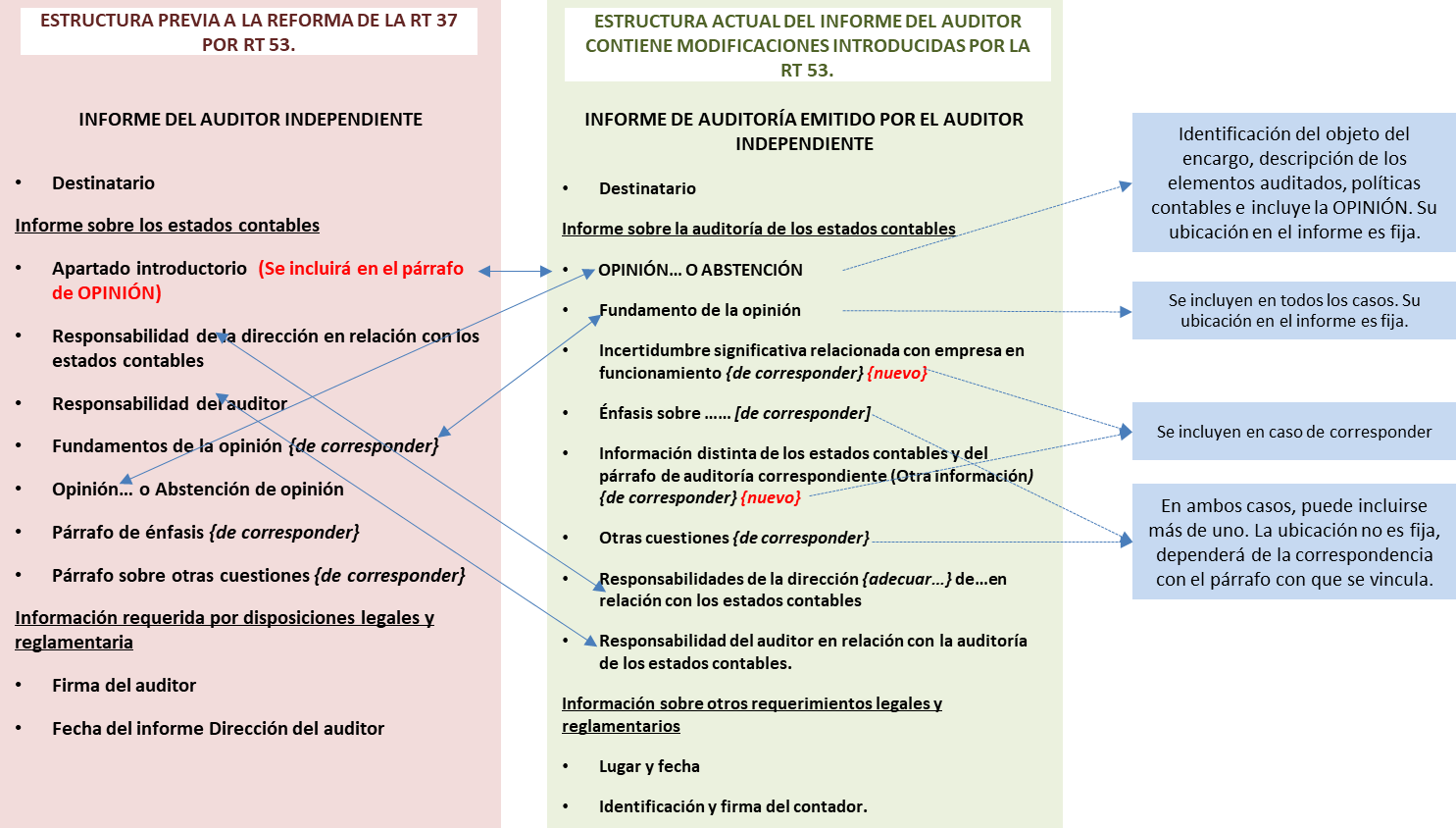 Cuestiones a considerar para la lectura e interpretación de los modelosLos modelos de informes adjuntos son meramente ilustrativos y, por lo tanto, no son de aplicación obligatoria.El contador determinará, sobre la base de su criterio profesional, el contenido y la redacción de sus informes.Con respecto al orden de los elementos del informe de auditoría, el párrafo 3 de la sección III.A.ii de la Resolución Técnica N° 37 (RT 37) no establece un orden obligatorio, excepto para las secciones “Opinión” y “Fundamento de la opinión”, que deben ubicarse al inicio del informe.El contador podrá incorporar párrafos de énfasis y sobre otras cuestiones en sus informes de acuerdo con su evaluación de los temas a comunicar. Su ubicación en los informes dependerá de la naturaleza de información a comunicar o de la situación que lo origina, respectivamente, según se menciona en los párrafos 43 y 48 de la sección III.A.ii de la RT 37.Los modelos adjuntos se presentan considerando la información comparativa bajo los enfoques de cifras correspondientes de períodos anteriores (identificados con la sigla “CC”) o de estados comparativos (identificados con la sigla “ECC”), según se definen en los párrafos 59 a 64 de la sección III.A.ii de la RT 37.Los modelos preparados bajo el enfoque de cifras correspondientes de períodos anteriores (“CC”) podrían contener el siguiente párrafo educativo: “Las cifras y otra información correspondientes al ejercicio finalizado el … de …………… de 20X0 son parte integrante de los estados contables mencionados precedentemente y se las presenta con el propósito de que se interpreten exclusivamente en relación con las cifras y con la información del ejercicio actual”.Este párrafo pretende aclarar el alcance con el cual el contador considera a la información comparativa cuando el enfoque empleado es el de cifras correspondientes.En caso de decidir incorporar este texto educativo, la sección “Opinión” del informe contendrá:un primer párrafo que hará referencia al trabajo realizado o, en su caso, a que ha sido contratado para realizarlo y donde se identificará con precisión la información auditada,un segundo párrafo con el texto educativo ya señalado, yun tercer párrafo con la opinión del auditor.El contador ejercerá su criterio sobre la conveniencia de incluir tal aclaración en su informe y hasta cuándo hacerlo.En la sección de “Opinión” sobre presentación razonable, los modelos hacen referencia a la situación patrimonial de la entidad, así como sus resultados, la evolución de su patrimonio neto y el flujo de su efectivo. La mención a la evolución del patrimonio neto se ha incorporado en los modelos por tratarse de una práctica habitual en Argentina, aunque no es de aplicación única.Otra práctica admitida es hacer referencia solo a la presentación razonable de la situación patrimonial, los resultados y el flujo de efectivo, entendiendo que en ella queda subsumida la evolución del patrimonio neto.Excepto que el modelo indique lo contrario, se asume que el contador realizó todos los procedimientos de auditoría requeridos por las normas profesionales.Los modelos adjuntos no contemplan la inclusión de la información adicional requerida por disposiciones legales y reglamentarias que puedan disponerse en las distintas jurisdicciones donde se emitan los informes, como, por ejemplo: situación de los registros contables de la entidad; información adicional requerida por un regulador (CNV; BCRA; otros); cifras de los principales capítulos de los estados contables auditados. Solo incluyen texto referencial en relación a: deuda exigible y no exigible por el Sistema Integrado Previsional Argentino e información sobre procedimientos sobre prevención del lavado de activos de origen delictivo y financiación del terrorismo.Las situaciones planteadas no son todas las que podrían presentarse en la práctica; podrían existir otras situaciones y combinaciones de circunstancias no contempladas en los modelos incluidos en el presente Informe.Referencias generales:i Adaptar según corresponda. Por ejemplo: en una sociedad anónima: “Presidente y Directores”; en una sociedad de responsabilidad limitada: “Socios Gerentes”; en una entidad sin fines de lucro: “Miembros de la Comisión Directiva”; etcétera. En el caso de que el contador haya sido designado auditor por Asamblea, los informes de auditoría y de revisión se dirigirán a: “Accionistas, Presidente y Directores”.ii Incluir CUIT en caso de ser requerido por el respectivo CPCE.iii Adaptar las denominaciones de los estados contables según corresponda. Por ejemplo: “estado de situación patrimonial” o “balance general”; “estado de resultados” o “estado de recursos y gastos” en las entidades sin fines de lucro.iv Adaptar según corresponda. Por ejemplo: En una sociedad anónima: “el Directorio”; en una sociedad de responsabilidad limitada: “la Gerencia”; en una entidad sin fines de lucro: “el Administrador”.CAPÍTULO III – AUDITORÍASección III.A - Auditoría externa de estados contables con fines generalesPARTE 1 - Modelos baseINFORME DE AUDITORÍA EMITIDO POR EL AUDITOR INDEPENDIENTESeñoresPresidente y Directoresi de ABCDCUIT N°:	iiDomicilio legal: ……………Informe sobre la auditoría de los estados contablesOpiniónHe auditado los estados contables de ABCD, que comprenden el estado de situación patrimonial al … de …………… de 20X1, los estados de resultados, de evolución del patrimonio neto y de flujo de efectivoiii correspondientes al ejercicio finalizado en dicha fecha, así como las notas explicativas de los estados contables {... a ...} que incluyen un resumen de las políticas contables significativas {, y los anexos … a ...}.En mi opinión, los estados contables adjuntos presentan razonablemente, en todos los aspectos significativos, la situación patrimonial de ABCD al … de	de 20X1,así como sus resultados, la evolución de su patrimonio neto y el flujo de su efectivo correspondientes al ejercicio finalizado en esa fecha, de conformidad con las Normas Contables Profesionales Argentinas.Fundamento de la opiniónHe llevado a cabo mi auditoría de conformidad con las normas de auditoría establecidas en la sección III.A de la Resolución Técnica N° 37 de la Federación Argentina de Consejos Profesionales de Ciencias Económicas (FACPCE). Mis responsabilidades de acuerdo con dichas normas se describen más adelante en la sección “Responsabilidades del auditor en relación con la auditoría de los estados contables” de mi informe. Soy independiente de ABCD y he cumplido las demás responsabilidades de ética de conformidad con los requerimientos del Código de Ética del Consejo Profesional de Ciencias Económicas de ………………………… y de la Resolución Técnica N° 37 de la FACPCE. Considero que los elementos de juicio que he obtenido proporcionan una base suficiente y adecuada para mi opinión.Incertidumbre significativa relacionada con empresa en funcionamiento {De corresponder}Sin modificar mi opinión, destaco la información contenida en la nota … de los estados contables adjuntos, que indica que ABCD ………………………… Estos hechos o condiciones, junto con otras cuestiones expuestas en la nota..., indican la existencia de una incertidumbre significativa que puede generar dudas importantes sobre la capacidad de ABCD para continuar como empresa en funcionamiento.Énfasis sobre	{De corresponder}Sin modificar mi opinión, llamo la atención respecto de la información contenida en la nota	…	de	los	estados	contables	adjuntos,	que	describe	los	efectos	de…………………………Información distinta de los estados contables y del informe de auditoría correspondiente (Otra información) {De corresponder}La Direccióniv de la Sociedad es responsable de la otra información, que comprende:………………………… {mencionar los documentos que acompañan a los estados contables: la Memoria, etcétera}. Esta otra información no es parte de los estados contables ni de mi informe de auditoría correspondiente.Mi opinión sobre los estados contables no cubre la otra información y, por lo tanto, no expreso ninguna forma de conclusión que proporcione un grado de seguridad sobre esta.En relación con mi auditoría de los estados contables, mi responsabilidad es leer la otra información y, al hacerlo, considerar si existe una incongruencia significativa entre la otra información y los estados contables o el conocimiento obtenido en la auditoría o si parece que existe una incorrección significativa en la otra información.Si, basándome en el trabajo que he realizado, concluyo que existe una incorrección significativa en la otra información, estoy obligado a informar de ello. No tengo nada que  informar  al  respecto  {o,  de  corresponder:  “En  tal  sentido,  informo  que…………………………”}.Otras cuestiones {De corresponder}…Responsabilidades de la Direccióniv de ABCD en relación con los estados contablesLa Direccióniv de ABCD es responsable de la preparación y presentación razonable de los estados contables adjuntos de conformidad con las Normas Contables Profesionales Argentinas, y del control interno que considere necesario para permitir la preparación de estados contables libres de incorrección significativa {puede agregarse “, debida a fraude o error”}.En la preparación de los estados contables, la Direccióniv es responsable de la evaluación de la capacidad de ABCD para continuar como empresa en funcionamiento, revelando, en caso de corresponder, las cuestiones relacionadas con este aspecto y utilizando el principio contable de empresa en funcionamiento, excepto si la Direccióniv tuviera intención de liquidar la Sociedad o de cesar sus operaciones, o bien no existiera otra alternativa realista.Responsabilidades del auditor en relación con la auditoría de los estados contablesMis objetivos son obtener una seguridad razonable de que los estados contables en su conjunto están libres de incorrección significativa {puede agregarse “, debida a fraude o error,”} y emitir un informe de auditoría que contenga mi opinión. Seguridad razonable es un alto grado de seguridad, pero no garantiza que una auditoría realizada de conformidad con la Resolución Técnica N° 37 de la FACPCE siempre detecte una incorrección significativa cuando exista. Las incorrecciones {puede agregarse “pueden deberse a fraude o error y”} se consideran significativas si, individualmente o de formaagregada, puede preverse razonablemente que influyan en las decisiones económicas que los usuarios toman basándose en los estados contables.Como parte de una auditoría de conformidad con la Resolución Técnica N° 37 de la FACPCE, aplico mi juicio profesional y mantengo una actitud de escepticismo profesional durante toda la auditoría. También:Identifico y evalúo los riesgos de incorrección significativa en los estados contables {puede agregarse “debido a fraude o error”}, diseño y aplico procedimientos de auditoría para responder a dichos riesgos y obtengo elementos de juicio suficientes y adecuados para proporcionar una base para mi opinión.{puede agregarse: “El riesgo de no detectar una incorrección significativa debida a fraude es más elevado que en el caso de una incorrección significativa debida a error, ya que el fraude puede implicar colusión, falsificación, omisiones deliberadas, manifestaciones intencionadamente erróneas o la elusión del control interno”}.Obtengo conocimiento del control interno relevante para la auditoría con el fin de diseñar procedimientos de auditoría que sean apropiados en función de las circunstancias y no con la finalidad de expresar una opinión sobre la eficacia del control interno de la Sociedad.Evalúo si las políticas contables aplicadas son adecuadas, así como la razonabilidad de las estimaciones contables y la correspondiente información revelada por la Direccióniv de ABCD.Concluyo sobre lo adecuado de la utilización por la Direccióniv de ABCD, del principio contable de empresa en funcionamiento y, basándome en los elementos de juicio obtenidos, concluyo sobre si existe o no una incertidumbre significativa relacionada con hechos o con condiciones que pueden generar dudas importantes sobre la capacidad de ABCD para continuar como empresa en funcionamiento. Si concluyo que existe una incertidumbre significativa, se requiere que llame la atención en mi informe de auditoría sobre la información expuesta en los estados contables o, si dicha información expuesta no es adecuada, que exprese una opinión modificada. Mis conclusiones se basan en los elementos de juicio obtenidos hasta la fecha de mi informe de auditoría. Sin embargo, hechos o condiciones futuros pueden ser causa de que la Sociedad deje de ser una empresa en funcionamiento.Evalúo la presentación general, la estructura y el contenido de los estados contables, incluida la información revelada, y si los estados contables representan las transacciones y hechos subyacentes de un modo que logren una presentación razonable.{En casos de auditorías de grupos, agregar: Obtengo elementos de juicio válidos y suficientes en relación con la información contable de las entidades o actividades empresariales dentro del Grupo para expresar una opinión sobre los estados contables. Soy responsable de la dirección, supervisión y realización de la auditoría del Grupo. Soy el único responsable de mi opinión de auditoría}.Me comunico con la Direccióniv de ABCD en relación con, entre otras cuestiones, la estrategia general de la auditoría y los hallazgos significativos de la auditoría, así como cualquier deficiencia significativa del control interno identificada en el transcurso de la auditoría.Informe sobre otros requerimientos legales y reglamentariosSegún surge de los registros contables de ABCD, el pasivo devengado al … de…………… de 20X1 a favor del Sistema Integrado Previsional Argentino en concepto de aportes y contribuciones previsionales ascendía a $	y noera exigible a esa fecha {o “siendo $ …………… exigibles y $	noexigibles a esa fecha”}.He aplicado los procedimientos sobre prevención del lavado de activos de origen delictivo y financiación del terrorismo previstos en la Resolución N° 420/11 de la FACPCE. {De corresponder}{Otras	de acuerdo a cada jurisdicción}.[Lugar y fecha][Identificación y firma del contador]INFORME DE AUDITORÍA EMITIDO POR EL AUDITOR INDEPENDIENTESeñoresPresidente y Directoresi de ABCDCUIT N°:	iiDomicilio legal: ……………Informe sobre la auditoría de los estados contablesOpiniónHe auditado los estados contables de ABCD, que comprenden los estados de situación patrimonial al … de	de 20X1 y 20X0, los estados de resultados,de evolución del patrimonio neto y de flujo de efectivo correspondientes a los ejercicios finalizados en dichas fechas, así como las notas explicativas de los estados contables{... a ...} que incluyen un resumen de las políticas contables significativas {, y los anexos … a	}.En mi opinión, los estados contables adjuntos presentan razonablemente, en todos los aspectos significativos, la situación patrimonial de ABCD al … de	de 20X1y 20X0, así como sus resultados, la evolución de su patrimonio neto y el flujo de su efectivo correspondientes a los ejercicios finalizados en esas fechas, de conformidad con las Normas Contables Profesionales Argentinas.Fundamento de la opiniónHe llevado a cabo mi auditoría de conformidad con las normas de auditoría establecidas en la sección III.A de la Resolución Técnica N° 37 de la Federación Argentina de Consejos Profesionales de Ciencias Económicas (FACPCE). Mis responsabilidades de acuerdo con dichas normas se describen más adelante en la sección ”Responsabilidades del auditor en relación con la auditoría de los estados contables” de mi informe. Soy independiente de ABCD y he cumplido las demás responsabilidades de ética de conformidad con los requerimientos del Código de Ética del Consejo Profesional de Ciencias Económicas de ………………………… y de la Resolución Técnica N° 37 de la FACPCE. Considero que los elementos de juicio que he obtenido proporcionan una base suficiente y adecuada para mi opinión.Incertidumbre significativa relacionada con empresa en funcionamiento {De corresponder}Sin modificar mi opinión, destaco la información contenida en la nota  de los estadoscontables adjuntos, que indica que ABCD ………………………… Estos hechos o condiciones, junto con otras cuestiones expuestas en la nota ..., indican la existencia de una incertidumbre significativa que puede generar dudas importantes sobre la capacidad de ABCD para continuar como empresa en funcionamiento.Énfasis sobre	{De corresponder}Sin modificar mi opinión, llamo la atención respecto de la información contenida en la nota	…	de	los	estados	contables	adjuntos,	que	describe	los	efectos	de…………………………Información distinta de los estados contables y del informe de auditoría correspondiente (Otra información) {De corresponder}La Direccióniv de la Sociedad es responsable de la otra información, que comprende:………………………… {mencionar los documentos que acompañan a los estados contables: la Memoria, etcétera}. Esta otra información no es parte de los estados contables ni de mi informe de auditoría correspondiente.Mi opinión sobre los estados contables no cubre la otra información y, por lo tanto, no expreso ninguna forma de conclusión que proporcione un grado de seguridad sobre esta.En relación con mi auditoría de los estados contables, mi responsabilidad es leer la otra información y, al hacerlo, considerar si existe una incongruencia significativa entre la otra información y los estados contables o el conocimiento obtenido en la auditoría o si parece que existe una incorrección significativa en la otra información.Si, basándome en el trabajo que he realizado, concluyo que existe una incorrección significativa en la otra información, estoy obligado a informar de ello. No tengo nada que informar al respecto {o, de corresponder: “En tal sentido, informo que…………………………”}.Otras cuestiones {De corresponder}…Responsabilidades de la Direccióniv de ABCD en relación con los estados contablesLa Direccióniv de ABCD es responsable de la preparación y presentación razonable de los estados contables adjuntos de conformidad con las Normas Contables Profesionales Argentinas, y del control interno que considere necesario para permitir la preparación de estados contables libres de incorrección significativa {puede agregarse “, debida a fraude o error”}.En la preparación de los estados contables, la Direccióniv es responsable de la evaluación de la capacidad de ABCD para continuar como empresa en funcionamiento, revelando, en caso de corresponder, las cuestiones relacionadas con este aspecto y utilizando el principio contable de empresa en funcionamiento, excepto si la Direccióniv tuviera intención de liquidar la Sociedad o de cesar sus operaciones, o bien no existiera otra alternativa realista.Responsabilidades del auditor en relación con la auditoría de los estados contablesMis objetivos son obtener una seguridad razonable de que los estados contables en su conjunto están libres de incorrección significativa {puede agregarse “, debida a fraude o error,”} y emitir un informe de auditoría que contenga mi opinión. Seguridad razonable es un alto grado de seguridad, pero no garantiza que una auditoría realizada de conformidad con la Resolución Técnica N° 37 de la FACPCE siempre detecte una incorrección significativa cuando exista. Las incorrecciones {puede agregarse “pueden deberse a fraude o error y”} se consideran significativas si, individualmente o de forma agregada, puede preverse razonablemente que influyan en las decisiones económicas que los usuarios toman basándose en los estados contables.Como parte de una auditoría de conformidad con la Resolución Técnica N° 37 de la FACPCE, aplico mi juicio profesional y mantengo una actitud de escepticismo profesional durante toda la auditoría. También:Identifico y evalúo los riesgos de incorrección significativa en los estados contables {puede agregarse “debido a fraude o error”}, diseño y aplico procedimientos de auditoría para responder a dichos riesgos y obtengo elementos de juicio suficientes y adecuados para proporcionar una base para mi opinión.{puede agregarse: “El riesgo de no detectar una incorrección significativa debida a fraude es más elevado que en el caso de una incorrección significativa debida a error, ya que el fraude puede implicar colusión, falsificación, omisiones deliberadas, manifestaciones intencionadamente erróneas o la elusión del control interno”}.Obtengo conocimiento del control interno relevante para la auditoría con el fin de diseñar procedimientos de auditoría que sean apropiados en función de las circunstancias y no con la finalidad de expresar una opinión sobre la eficacia del control interno de la Sociedad.Evalúo si las políticas contables aplicadas son adecuadas, así como la razonabilidad de las estimaciones contables y la correspondiente información revelada por la Direccióniv de ABCD.Concluyo sobre lo adecuado de la utilización por la Direccióniv de ABCD, del principio contable de empresa en funcionamiento y, basándome en los elementos de juicio obtenidos, concluyo sobre si existe o no una incertidumbre significativa relacionada con hechos o con condiciones que pueden generar dudas importantes sobre la capacidad de ABCD para continuar como empresa en funcionamiento. Si concluyo que existe una incertidumbre significativa, se requiere que llame la atención en mi informe de auditoría sobre la información expuesta en los estados contables o, si dicha información expuesta no es adecuada, que exprese una opinión modificada. Mis conclusiones se basan en los elementos de juicio obtenidos hasta la fecha de mi informe de auditoría. Sin embargo, hechos o condiciones futuros pueden ser causa de que la Sociedad deje de ser una empresa en funcionamiento.Evalúo la presentación general, la estructura y el contenido de los estados contables, incluida la información revelada, y si los estados contables representan las transacciones y hechos subyacentes de un modo que logren una presentación razonable.{En casos de auditorías de grupos, agregar: Obtengo elementos de juicio válidos y suficientes en relación con la información contable de las entidades o actividades empresariales dentro del Grupo para expresar una opinión sobre los estados contables. Soy responsable de la dirección, supervisión y realización de la auditoría del Grupo. Soy el único responsable de mi opinión de auditoría}.Me comunico con la Direccióniv de ABCD en relación con, entre otras cuestiones, la estrategia general de la auditoría y los hallazgos significativos de la auditoría, así como cualquier deficiencia significativa del control interno identificada en el transcurso de la auditoría.Informe sobre otros requerimientos legales y reglamentariosSegún surge de los registros contables de ABCD, el pasivo devengado al … de…………… de 20X1 a favor del Sistema Integrado Previsional Argentino en concepto de aportes y contribuciones previsionales ascendía a $ …………… y no era exigible a esa fecha {o “…………………………, siendo $	exigibles y$	no exigibles a esa fecha”}.He aplicado los procedimientos sobre prevención del lavado de activos de origen delictivo y financiación del terrorismo previstos en la Resolución N° 420/11 de la FACPCE. {De corresponder}{Otras	de acuerdo a cada jurisdicción}.[Lugar y fecha][Identificación y firma del contador]INFORME DE AUDITORÍA EMITIDO POR EL AUDITOR INDEPENDIENTESeñoresPresidente y Directoresi de ABCDCUIT N°:	iiDomicilio legal: ……………Informe sobre la auditoría de los estados contablesOpinión con salvedadesHe auditado los estados contables de ABCD, que comprenden el estado de situación patrimonial al ... de …………… de 20X1, los estados de resultados, de evolución del patrimonio neto y de flujo de efectivo correspondientes al ejercicio finalizado en esa fecha, así como las notas explicativas de los estados contables {... a ...} que incluyen un resumen de las políticas contables significativas {, y los anexos … a ...}.En mi opinión, excepto por los posibles efectos que podrían derivarse de la limitación descripta en la sección “Fundamento de la opinión con salvedades”, los estados contables adjuntos presentan razonablemente, en todos los aspectos significativos, la situación patrimonial de ABCD al … de	de 20X1, así como sus resultados,la evolución de su patrimonio neto y el flujo de su efectivo correspondientes al ejercicio finalizado en esa fecha, de conformidad con las Normas Contables Profesionales Argentinas.Fundamento de la opinión con salvedadesLa nota ... a los estados contables adjuntos menciona que …………… {referenciar o describir brevemente la información contenida en los estados contables sobre la que no se han podido obtener elementos de juicio válidos y suficientes, y sobre los cuáles se considera que las posibles incorrecciones, si las hubiera, tendrían efectos significativos pero no generalizados}. Por lo tanto, no he podido determinar si estos importes deben ser ajustados.He llevado a cabo mi auditoría de conformidad con las normas de auditoría establecidas en la sección III.A de la Resolución Técnica N° 37 de la Federación Argentina de Consejos Profesionales de Ciencias Económicas (FACPCE). Mis responsabilidades de acuerdo con dichas normas se describen más adelante en la sección “Responsabilidades del auditor en relación con la auditoría de los estados contables” de mi informe. Soy independiente de ABCD y he cumplido las demás responsabilidades de ética de conformidad con los requerimientos del Código de Ética del Consejo Profesional de Ciencias Económicas de ………………………… y de la Resolución Técnica N° 37 de la FACPCE. Considero que los elementos de juicio que he obtenido proporcionan una base suficiente y adecuada para mi opinión con salvedades.Incertidumbre significativa relacionada con empresa en funcionamiento {De corresponder}Sin modificar mi opinión, destaco la información contenida en la nota  de los estadoscontables adjuntos, que indica que ABCD ………………………… Estos hechos ocondiciones, junto con otras cuestiones expuestas en la nota..., indican la existencia de una incertidumbre significativa que puede generar dudas importantes sobre la capacidad de ABCD para continuar como empresa en funcionamiento.Énfasis sobre	{De corresponder}Sin modificar mi opinión, llamo la atención respecto de la información contenida en la nota	…	de	los	estados	contables	adjuntos,	que	describe	los	efectos	de…………………………Información distinta de los estados contables y del informe de auditoría correspondiente (Otra información) {De corresponder}La Direccióniv de la Sociedad es responsable de la otra información, que comprende:………………………… {mencionar los documentos que acompañan a los estados contables: la Memoria, etcétera}. Esta otra información no es parte de los estados contables ni de mi informe de auditoría correspondiente.Mi opinión sobre los estados contables no cubre la otra información y, por lo tanto, no expreso ninguna forma de conclusión que proporcione un grado de seguridad sobre esta.En relación con mi auditoría de los estados contables, mi responsabilidad es leer la otra información y, al hacerlo, considerar si existe una incongruencia significativa entre la otra información y los estados contables o el conocimiento obtenido en la auditoría o si parece que existe una incorrección significativa en la otra información.Si, basándome en el trabajo que he realizado, concluyo que existe una incorrección significativa en la otra información, estoy obligado a informar de ello. No tengo nada que  informar  al  respecto  {o,  de  corresponder:  “En  tal  sentido,  informo  que…	”} {Se debe tener en cuenta que en circunstancias en las que elauditor exprese una opinión con salvedades, debe considerar si en la otra información también existe una incorrección significativa por la misma cuestión o por una cuestión relacionada con la que origina la opinión con salvedades sobre los estados contables}.Otras cuestiones {De corresponder}…Responsabilidades de la Direccióniv de ABCD en relación con los estados contablesLa Direccióniv de ABCD es responsable de la preparación y presentación razonable de los estados contables adjuntos de conformidad con las Normas Contables Profesionales Argentinas, y del control interno que considere necesario para permitir la preparación de estados contables libres de incorrección significativa {puede agregarse “, debida a fraude o error”}.En la preparación de los estados contables, la Direccióniv es responsable de la evaluación de la capacidad de ABCD para continuar como empresa en funcionamiento, revelando, en caso de corresponder, las cuestiones relacionadas con este aspecto y utilizando el principio contable de empresa en funcionamiento, excepto si la Direccióniv tuviera intención de liquidar la Sociedad o de cesar sus operaciones, o bien no existiera otra alternativa realista.Responsabilidades del auditor en relación con la auditoría de los estados contablesMis objetivos son obtener una seguridad razonable de que los estados contables en su conjunto están libres de incorrección significativa {puede agregarse “, debida a fraude o error,”} y emitir un informe de auditoría que contenga mi opinión. Seguridad razonable es un alto grado de seguridad, pero no garantiza que una auditoría realizada de conformidad con la Resolución Técnica N° 37 de la FACPCE siempre detecte una incorrección significativa cuando exista. Las incorrecciones {puede agregarse “pueden deberse a fraude o error y”} se consideran significativas si, individualmente o de forma agregada, puede preverse razonablemente que influyan en las decisiones económicas que los usuarios toman basándose en los estados contables.Como parte de una auditoría de conformidad con la Resolución Técnica N° 37 de la FACPCE, aplico mi juicio profesional y mantengo una actitud de escepticismo profesional durante toda la auditoría. También:Identifico y evalúo los riesgos de incorrección significativa en los estados contables{puede agregarse “debido a fraude o error”}, diseño y aplico procedimientos de auditoría para responder a dichos riesgos y obtengo elementos de juicio suficientes y adecuados para proporcionar una base para mi opinión. {puede agregarse: “El riesgo de no detectar una incorrección significativa debida a fraude es más elevado que en el caso de una incorrección significativa debida a error, ya que el fraude puede implicar colusión, falsificación, omisiones deliberadas, manifestaciones intencionadamente erróneas o la elusión del control interno”}.Obtengo conocimiento del control interno relevante para la auditoría con el fin de diseñar procedimientos de auditoría que sean apropiados en función de las circunstancias y no con la finalidad de expresar una opinión sobre la eficacia del control interno de la Sociedad.Evalúo si las políticas contables aplicadas son adecuadas, así como la razonabilidad de las estimaciones contables y la correspondiente información revelada por la Direccióniv de ABCD.Concluyo sobre lo adecuado de la utilización por la Direccióniv de ABCD, del principio contable de empresa en funcionamiento y, basándome en los elementos de juicio obtenidos, concluyo sobre si existe o no una incertidumbre significativa relacionada con hechos o con condiciones que pueden generar dudas importantes sobre la capacidad de ABCD para continuar como empresa en funcionamiento. Si concluyo que existe una incertidumbre significativa, se requiere que llame la atención en mi informe de auditoría sobre la información expuesta en los estados contables o, si dicha información expuesta no es adecuada, que exprese una opinión modificada. Mis conclusiones se basan en los elementos de juicio obtenidos hasta la fecha de mi informe de auditoría. Sin embargo, hechos o condiciones futuros pueden ser causa de que la Sociedad deje de ser una empresa en funcionamiento.Evalúo la presentación general, la estructura y el contenido de los estados contables, incluida la información revelada, y si los estados contables representan las transacciones y hechos subyacentes de un modo que logren una presentación razonable.{En casos de auditorías de grupos, agregar: Obtengo elementos de juicio válidos y suficientes en relación con la información contable de las entidades o actividades empresariales dentro del Grupo para expresar una opinión sobre los estados contables. Soy responsable de la dirección, supervisión y realización de la auditoría del Grupo. Soy el único responsable de mi opinión de auditoría}.Me comunico con la Direccióniv de ABCD en relación con, entre otras cuestiones, la estrategia general de la auditoría y los hallazgos significativos de la auditoría, así como cualquier deficiencia significativa del control interno identificada en el transcurso de la auditoría.Informe sobre otros requerimientos legales y reglamentariosSegún surge de los registros contables de ABCD, el pasivo devengado al … de…………… de 20X1 a favor del Sistema Integrado Previsional Argentino en concepto de aportes y contribuciones previsionales ascendía a $ …………… y no era exigible a esa fecha {o “siendo $ …………… exigibles y $	noexigibles a esa fecha”}.He aplicado los procedimientos sobre prevención del lavado de activos de origen delictivo y financiación del terrorismo previstos en la Resolución N° 420/11 de la FACPCE. {De corresponder}{Otras	de acuerdo a cada jurisdicción}.[Lugar y fecha][Identificación y firma del contador]INFORME DE AUDITORÍA EMITIDO POR EL AUDITOR INDEPENDIENTE5SeñoresPresidente y Directoresi de ABCDCUIT N°:	iiDomicilio legal: ……………Informe sobre la auditoría de los estados contablesOpinión con salvedades sobre los estados contables correspondientes al ejercicio finalizado el ... de …………… de 20X1 y opinión favorable sobre los estados contables correspondientes al ejercicio finalizado el ... de	de20X0He auditado los estados contables de ABCD, que comprenden el estado de situación patrimonial al ... de …………… de 20X1 y 20X0, los estados de resultados, de evolución del patrimonio neto y de flujo de efectivo correspondientes a los ejercicios finalizados en esas fechas, así como las notas explicativas de los estados contables{... a ...} que incluyen un resumen de las políticas contables significativas {, y los anexos … a  }.En mi opinión:excepto por los posibles efectos que podrían derivarse de la limitación descripta en la sección “Fundamento de la opinión con salvedades sobre los estados contables correspondientes al ejercicio finalizado el ... de	de 20X1 y de la opiniónfavorable sobre los estados contables correspondientes al ejercicio finalizado el ... de …………… de 20X0”, los estados contables adjuntos presentan razonablemente, en todos los aspectos significativos, la situación patrimonial de ABCD al … de …………… de 20X1, así como sus resultados, la evolución de su patrimonio neto y el flujo de su efectivo correspondientes al ejercicio finalizado en esa fecha, de conformidad con las Normas Contables Profesionales Argentinas; ylos estados contables adjuntos presentan razonablemente, en todos los aspectos significativos, la situación patrimonial de ABCD al ... de …………… de 20X0, así como sus resultados, la evolución de su patrimonio neto y el flujo de su efectivo correspondientes al ejercicio finalizado en esa fecha, de conformidad con las Normas Contables Profesionales ArgentinasFundamento de la opinión con salvedades sobre los estados contables correspondientes al ejercicio finalizado el ... de …………… de 20X1 y de la opinión favorable sobre los estados contables correspondientes al ejercicio finalizado el ... de	de 20X0La nota ... a los estados contables adjuntos menciona que …………… {referenciar o describir brevemente la información contenida en los estados contables sobre la que no se han podido obtener elementos de juicio válidos y suficientes, y sobre los cuáles se considera que las posibles incorrecciones, si las hubiera, tendrían efectos significativos pero no generalizados}. Por lo tanto, no he podido determinar si estos importes deben ser ajustados.He llevado a cabo mi auditoría de conformidad con las normas de auditoría establecidas en la sección III.A de la Resolución Técnica N° 37 de la Federación Argentina de Consejos Profesionales de Ciencias Económicas (FACPCE). Mis responsabilidades de acuerdo con dichas normas se describen más adelante en la sección “Responsabilidades del auditor en relación con la auditoría de los estados contables” de mi informe. Soy independiente de ABCD y he cumplido las demás responsabilidades de ética de conformidad con los requerimientos del Código de Ética del Consejo Profesional de Ciencias Económicas de ………………………… y de la Resolución Técnica N° 37 de la FACPCE. Considero que los elementos de juicio que he obtenido proporcionan una base suficiente y adecuada para mi opinión con salvedades sobre los estados contables correspondientes al ejercicio finalizado el ... de …………… de 20X1 y mi opinión favorable sobre los estados contables correspondientes al ejercicio finalizado el ... de	de 20X0.Incertidumbre significativa relacionada con empresa en funcionamiento {De corresponder}Sin modificar mi opinión, destaco la información contenida en la nota  de los estadoscontables adjuntos, que indica que ABCD ………………………… Estos hechos o condiciones, junto con otras cuestiones expuestas en la nota ..., indican la existencia de una incertidumbre significativa que puede generar dudas importantes sobre la capacidad de ABCD para continuar como empresa en funcionamiento.Énfasis sobre {De corresponder}Sin modificar mi opinión, llamo la atención respecto de la información contenida en la nota	…	de	los	estados	contables	adjuntos,	que	describe	los	efectos	de…………………………Información distinta de los estados contables y del informe de auditoría correspondiente (Otra información) {De corresponder}La Direccióniv de la Sociedad es responsable de la otra información, que comprende:………………………… {mencionar los documentos que acompañan a los estados contables: la Memoria, etcétera}. Esta otra información no es parte de los estados contables ni de mi informe de auditoría correspondiente.Mi opinión sobre los estados contables no cubre la otra información y, por lo tanto, no expreso ninguna forma de conclusión que proporcione un grado de seguridad sobre esta.En relación con mi auditoría de los estados contables, mi responsabilidad es leer la otra información y, al hacerlo, considerar si existe una incongruencia significativa entre la otra información y los estados contables o el conocimiento obtenido en la auditoría o si parece que existe una incorrección significativa en la otra información.Si, basándome en el trabajo que he realizado, concluyo que existe una incorrección significativa en la otra información, estoy obligado a informar de ello. No tengo nada que  informar  al  respecto  {o,  de  corresponder:  “En  tal  sentido,  informo  que…	”} {Se debe tener en cuenta que en circunstancias en las que elauditor exprese una opinión con salvedades, debe considerar si en la otra información también existe una incorrección significativa por la misma cuestión o por una cuestión relacionada con la que origina la opinión con salvedades sobre los estados contables}.Otras cuestiones {De corresponder}…Responsabilidades de la Direccióniv de ABCD en relación con los estados contablesLa Direccióniv de ABCD es responsable de la preparación y presentación razonable de los estados contables adjuntos de conformidad con las Normas Contables Profesionales Argentinas, y del control interno que considere necesario para permitir la preparación de estados contables libres de incorrección significativa {puede agregarse “, debida a fraude o error”}.En la preparación de los estados contables, la Direccióniv es responsable de la evaluación de la capacidad de ABCD para continuar como empresa en funcionamiento, revelando, en caso de corresponder, las cuestiones relacionadas con este aspecto y utilizando el principio contable de empresa en funcionamiento, excepto si la Direccióniv tuviera intención de liquidar la Sociedad o de cesar sus operaciones, o bien no existiera otra alternativa realista.Responsabilidades del auditor en relación con la auditoría de los estados contablesMis objetivos son obtener una seguridad razonable de que los estados contables en su conjunto están libres de incorrección significativa {puede agregarse “, debida a fraude o error,”} y emitir un informe de auditoría que contenga mi opinión. Seguridad razonable es un alto grado de seguridad, pero no garantiza que una auditoría realizada de conformidad con la Resolución Técnica N° 37 de la FACPCE siempre detecte una incorrección significativa cuando exista. Las incorrecciones {puede agregarse “pueden deberse a fraude o error y”} se consideran significativas si, individualmente o de forma agregada, puede preverse razonablemente que influyan en las decisiones económicas que los usuarios toman basándose en los estados contables.Como parte de una auditoría de conformidad con la Resolución Técnica N° 37 de la FACPCE, aplico mi juicio profesional y mantengo una actitud de escepticismo profesional durante toda la auditoría. También:Identifico y evalúo los riesgos de incorrección significativa en los estados contables{puede agregarse “debido a fraude o error”}, diseño y aplico procedimientos de auditoría para responder a dichos riesgos y obtengo elementos de juicio suficientes y adecuados para proporcionar una base para mi opinión. {puede agregarse: “El riesgo de no detectar una incorrección significativa debida a fraude es más elevado que en el caso de una incorrección significativa debida a error, ya que el fraude puede implicar colusión, falsificación, omisiones deliberadas, manifestaciones intencionadamente erróneas o la elusión del control interno”}.Obtengo conocimiento del control interno relevante para la auditoría con el fin de diseñar procedimientos de auditoría que sean apropiados en función de las circunstancias y no con la finalidad de expresar una opinión sobre la eficacia del control interno de la Sociedad.Evalúo si las políticas contables aplicadas son adecuadas, así como la razonabilidad de las estimaciones contables y la correspondiente información revelada por la Direccióniv de ABCD.Concluyo sobre lo adecuado de la utilización por la Direccióniv de ABCD, del principio contable de empresa en funcionamiento y, basándome en los elementos de juicio obtenidos, concluyo sobre si existe o no una incertidumbre significativa relacionada con hechos o con condiciones que pueden generar dudas importantessobre la capacidad de ABCD para continuar como empresa en funcionamiento. Si concluyo que existe una incertidumbre significativa, se requiere que llame la atención en mi informe de auditoría sobre la información expuesta en los estados contables o, si dicha información expuesta no es adecuada, que exprese una opinión modificada. Mis conclusiones se basan en los elementos de juicio obtenidos hasta la fecha de mi informe de auditoría. Sin embargo, hechos o condiciones futuros pueden ser causa de que la Sociedad deje de ser una empresa en funcionamiento.Evalúo la presentación general, la estructura y el contenido de los estados contables, incluida la información revelada, y si los estados contables representan las transacciones y hechos subyacentes de un modo que logren una presentación razonable.{En casos de auditorías de grupos, agregar: Obtengo elementos de juicio válidos y suficientes en relación con la información contable de las entidades o actividades empresariales dentro del Grupo para expresar una opinión sobre los estados contables. Soy responsable de la dirección, supervisión y realización de la auditoría del Grupo. Soy el único responsable de mi opinión de auditoría}.Me comunico con la Direccióniv de ABCD en relación con, entre otras cuestiones, la estrategia general de la auditoría y los hallazgos significativos de la auditoría, así como cualquier deficiencia significativa del control interno identificada en el transcurso de la auditoría.Informe sobre otros requerimientos legales y reglamentariosSegún surge de los registros contables de ABCD, el pasivo devengado al … de…………… de 20X1 a favor del Sistema Integrado Previsional Argentino en concepto de aportes y contribuciones previsionales ascendía a $ …………… y no era exigible a esa fecha {o “siendo $ …………… exigibles y $	noexigibles a esa fecha”}.He aplicado los procedimientos sobre prevención del lavado de activos de origen delictivo y financiación del terrorismo previstos en la Resolución N° 420/11 de la FACPCE. {De corresponder}{Otras	de acuerdo a cada jurisdicción}.[Lugar y fecha][Identificación y firma del contador]INFORME DE AUDITORÍA EMITIDO POR EL AUDITOR INDEPENDIENTESeñoresPresidente y Directoresi de ABCDCUIT N°:	iiDomicilio legal: ……………Informe sobre la auditoría de los estados contablesOpinión con salvedadesHe auditado los estados contables de ABCD, que comprenden el estado de situación patrimonial al ... de …………… de 20X1, los estados de resultados, de evolución del patrimonio neto y de flujo de efectivo correspondientes al ejercicio finalizado en esa fecha, así como las notas explicativas de los estados contables {... a ...} que incluyen un resumen de las políticas contables significativas {, y los anexos … a ...}.En mi opinión, excepto por la cuestión {o cuestiones} descripta {s} en la sección “Fundamento de la opinión con salvedades”, los estados contables adjuntos presentan razonablemente, en todos los aspectos significativos, la situación patrimonial de ABCD al ... de …………… de 20X1, así como sus resultados, la evolución de su patrimonio neto y el flujo de su efectivo correspondientes al ejercicio finalizado en esa fecha, de conformidad con las Normas Contables Profesionales Argentinas.Fundamento de la opinión con salvedadesLa Sociedad ………………………… {descripción de las incorrecciones que, individualmente o de forma agregada, son significativas pero no de efecto generalizado}, al considerar {criterio/circunstancia/situación} que no se corresponde con lo establecido por las Normas Contables Profesionales Argentinas. De haberse considerado ………………………… {como requieren las Normas Contables Profesionales  Argentinas},  el  saldo  del  rubro  …………………………  al  …  de…………… 20X1 ………………………… {descripción del efecto cuantitativo y/o cualitativo de las incorrecciones}.He llevado a cabo mi auditoría de conformidad con las normas de auditoría establecidas en la sección III.A de la Resolución Técnica N° 37 de la Federación Argentina de Consejos Profesionales de Ciencias Económicas (FACPCE). Mis responsabilidades de acuerdo con dichas normas se describen más adelante en la sección “Responsabilidades del auditor en relación con la auditoría de los estados contables” de mi informe. Soy independiente de ABCD y he cumplido las demás responsabilidades de ética de conformidad con los requerimientos del Código de Ética del Consejo Profesional de Ciencias Económicas de ………………………… y de la Resolución Técnica N° 37 de la FACPCE. Considero que los elementos de juicio que he obtenido proporcionan una base suficiente y adecuada para mi opinión con salvedades.Incertidumbre significativa relacionada con empresa en funcionamiento {De corresponder}Sin modificar mi opinión, destaco la información contenida en la nota … de los estadoscontables adjuntos, que indica que ABCD ………………………… Estos hechos o condiciones, junto con otras cuestiones expuestas en la nota..., indican la existencia de una incertidumbre significativa que puede generar dudas importantes sobre la capacidad de ABCD para continuar como empresa en funcionamiento.Énfasis sobre	{De corresponder}Sin modificar mi opinión, llamo la atención respecto de la información contenida en la nota	…	de	los	estados	contables	adjuntos,	que	describe	los	efectos	de…………………………Información distinta de los estados contables y del informe de auditoría correspondiente (Otra información) {De corresponder}La Direccióniv de la Sociedad es responsable de la otra información, que comprende:………………………… {mencionar los documentos que acompañan a los estados contables: la Memoria, etcétera}. Esta otra información no es parte de los estados contables ni de mi informe de auditoría correspondiente.Mi opinión sobre los estados contables no cubre la otra información y, por lo tanto, no expreso ninguna forma de conclusión que proporcione un grado de seguridad sobre esta.En relación con mi auditoría de los estados contables, mi responsabilidad es leer la otra información y, al hacerlo, considerar si existe una incongruencia significativa entre la otra información y los estados contables o el conocimiento obtenido en la auditoría o si parece que existe una incorrección significativa en la otra información.Si, basándome en el trabajo que he realizado, concluyo que existe una incorrección significativa en la otra información, estoy obligado a informar de ello. No tengo nada que  informar  al  respecto  {o,  de  corresponder:  “En  tal  sentido,  informo  que…	”} {Se debe tener en cuenta que en circunstancias en las que elauditor exprese una opinión con salvedades, debe considerar si en la otra información también existe una incorrección significativa por la misma cuestión o por una cuestión relacionada con la que origina la opinión con salvedades sobre los estados contables}.Otras cuestiones {De corresponder}…Responsabilidades de la Direccióniv de ABCD en relación con los estados contablesLa Direccióniv de ABCD es responsable de la preparación y presentación razonable de los estados contables adjuntos de conformidad con las Normas Contables Profesionales Argentinas, y del control interno que considere necesario para permitir la preparación de estados contables libres de incorrección significativa {puede agregarse “, debida a fraude o error”}.En la preparación de los estados contables, la Direccióniv es responsable de la evaluación de la capacidad de ABCD para continuar como empresa en funcionamiento, revelando, en caso de corresponder, las cuestiones relacionadas con este aspecto y utilizando el principio contable de empresa en funcionamiento, excepto si la Direccióniv tuviera intención de liquidar la Sociedad o de cesar sus operaciones, o bien no existiera otra alternativa realista.Responsabilidades del auditor en relación con la auditoría de los estados contablesMis objetivos son obtener una seguridad razonable de que los estados contables en su conjunto están libres de incorrección significativa {puede agregarse “, debida a fraude o error,”} y emitir un informe de auditoría que contenga mi opinión. Seguridad razonable es un alto grado de seguridad, pero no garantiza que una auditoría realizada de conformidad con la Resolución Técnica N° 37 de la FACPCE siempre detecte una incorrección significativa cuando exista. Las incorrecciones {puede agregarse “pueden deberse a fraude o error y”} se consideran significativas si, individualmente o de forma agregada, puede preverse razonablemente que influyan en las decisiones económicas que los usuarios toman basándose en los estados contables.Como parte de una auditoría de conformidad con la Resolución Técnica N° 37 de la FACPCE, aplico mi juicio profesional y mantengo una actitud de escepticismo profesional durante toda la auditoría. También:Identifico y evalúo los riesgos de incorrección significativa en los estados contables{puede agregarse “debido a fraude o error”}, diseño y aplico procedimientos de auditoría para responder a dichos riesgos y obtengo elementos de juicio suficientes y adecuados para proporcionar una base para mi opinión. {puede agregarse: “El riesgo de no detectar una incorrección significativa debida a fraude es más elevado que en el caso de una incorrección significativa debida a error, ya que el fraude puede implicar colusión, falsificación, omisiones deliberadas, manifestaciones intencionadamente erróneas o la elusión del control interno”}.Obtengo conocimiento del control interno relevante para la auditoría con el fin de diseñar procedimientos de auditoría que sean apropiados en función de las circunstancias y no con la finalidad de expresar una opinión sobre la eficacia del control interno de la Sociedad.Evalúo si las políticas contables aplicadas son adecuadas, así como la razonabilidad de las estimaciones contables y la correspondiente información revelada por la Direccióniv de ABCD.Concluyo sobre lo adecuado de la utilización por la Direccióniv de ABCD, del principio contable de empresa en funcionamiento y, basándome en los elementos de juicio obtenidos, concluyo sobre si existe o no una incertidumbre significativa relacionada con hechos o con condiciones que pueden generar dudas importantes sobre la capacidad de ABCD para continuar como empresa en funcionamiento. Si concluyo que existe una incertidumbre significativa, se requiere que llame la atención en mi informe de auditoría sobre la información expuesta en los estados contables o, si dicha información expuesta no es adecuada, que exprese una opinión modificada. Mis conclusiones se basan en los elementos de juicio obtenidos hasta la fecha de mi informe de auditoría. Sin embargo, hechos o condiciones futuros pueden ser causa de que la Sociedad deje de ser una empresa en funcionamiento.Evalúo la presentación general, la estructura y el contenido de los estados contables, incluida la información revelada, y si los estados contables representan las transacciones y hechos subyacentes de un modo que logren una presentación razonable.{En casos de auditorías de grupos, agregar: Obtengo elementos de juicio válidos y suficientes en relación con la información contable de las entidades o actividades empresariales dentro del Grupo para expresar una opinión sobre los estados contables. Soy responsable de la dirección, supervisión y realización de la auditoría del Grupo. Soy el único responsable de mi opinión de auditoría}.Me comunico con la Direccióniv de ABCD en relación con, entre otras cuestiones, la estrategia general de la auditoría y los hallazgos significativos de la auditoría, así como cualquier deficiencia significativa del control interno identificada en el transcurso de la auditoría.Informe sobre otros requerimientos legales y reglamentariosSegún surge de los registros contables de ABCD, el pasivo devengado al … de…………… de 20X1 a favor del Sistema Integrado Previsional Argentino en concepto de aportes y contribuciones previsionales ascendía a $ …………… y no era exigible a esa fecha {o “siendo $ …………… exigibles y $	oexigibles a esa fecha”}.He aplicado los procedimientos sobre prevención del lavado de activos de origen delictivo y financiación del terrorismo previstos en la Resolución N° 420/11 de la FACPCE. {De corresponder}{Otras	de acuerdo a cada jurisdicción}.[Lugar y fecha][Identificación y firma del contador]INFORME DE AUDITORÍA EMITIDO POR EL AUDITOR INDEPENDIENTESeñoresPresidente y Directoresi de ABCDCUIT N°:	iiDomicilio legal: ……………Informe sobre la auditoría de los estados contablesOpinión con salvedades sobre los estados contables correspondientes al ejercicio finalizado el ... de …………… de 20X1 y opinión favorable sobre los estados contables correspondientes al ejercicio finalizado el ... de	de20X0He auditado los estados contables de ABCD, que comprenden el estado de situación patrimonial al ... de …………… de 20X1 y 20X0, los estados de resultados, de evolución del patrimonio neto y de flujo de efectivo correspondientes a los ejercicios finalizados en esas fechas, así como las notas explicativas de los estados contables{... a ...} que incluyen un resumen de las políticas contables significativas {, y los anexos … a  }.En mi opinión:excepto por la cuestión {o cuestiones} descripta {s} en la sección “Fundamento de la opinión con salvedades sobre los estados contables correspondientes al ejercicio finalizado el .... de	de 20X1 y de la opinión favorable sobre los estadoscontables correspondientes al ejercicio finalizado el ... de	de 20X0”, losestados contables adjuntos presentan razonablemente, en todos los aspectos significativos, la situación patrimonial de ABCD al ... de …………… de 20X1, así como sus resultados, la evolución de su patrimonio neto y el flujo de su efectivo correspondientes al ejercicio finalizado en esa fecha, de conformidad con las Normas Contables Profesionales Argentinas; ylos estados contables adjuntos presentan razonablemente, en todos los aspectos significativos, la situación patrimonial de ABCD al ... de …………… de 20X0, así como sus resultados, la evolución de su patrimonio neto y el flujo de su efectivo correspondientes al ejercicio finalizado en esa fecha, de conformidad con las Normas Contables Profesionales Argentinas.Fundamento de la opinión con salvedades sobre los estados contables correspondientes al ejercicio finalizado el ... de …………… de 20X1 y de la opinión favorable sobre los estados contables correspondientes al ejercicio finalizado el ... de	de 20X0La Sociedad ………………………… {descripción de las incorrecciones que, individualmente o de forma agregada, son significativas pero no de efecto generalizado}, al considerar {criterio/circunstancia/situación} que no se corresponde con lo establecido por las Normas Contables Profesionales Argentinas. De haberse considerado ………………………… {como requieren las Normas Contables Profesionales  Argentinas},  el  saldo  del  rubro  …………………………  al  …  de…………… 20X1 ………………………… {descripción del efecto cuantitativo y/o cualitativo de las incorrecciones}.He llevado a cabo mi auditoría de conformidad con las normas de auditoría establecidas en la sección III.A de la Resolución Técnica N° 37 de la Federación Argentina de Consejos Profesionales de Ciencias Económicas (FACPCE). Mis responsabilidades de acuerdo con dichas normas se describen más adelante en la sección “Responsabilidades del auditor en relación con la auditoría de los estados contables” de mi informe. Soy independiente de ABCD y he cumplido las demás responsabilidades de ética de conformidad con los requerimientos del Código de Ética del Consejo Profesional de Ciencias Económicas de ………………………… y de la Resolución Técnica N° 37 de la FACPCE. Considero que los elementos de juicio que he obtenido proporcionan una base suficiente y adecuada para mi opinión con salvedades sobre los estados contables correspondientes al ejercicio finalizado el ... de …………… de 20X1 y mi opinión favorable sobre los estados contables correspondientes al ejercicio finalizado el ... de	de 20X0.Incertidumbre significativa relacionada con empresa en funcionamiento {De corresponder}Sin modificar mi opinión, destaco la información contenida en la nota … de los estados contables adjuntos, que indica que ABCD ………………………… Estos hechos o condiciones, junto con otras cuestiones expuestas en la nota..., indican la existencia de una incertidumbre significativa que puede generar dudas importantes sobre la capacidad de ABCD para continuar como empresa en funcionamiento.Énfasis sobre	{De corresponder}Sin modificar mi opinión, llamo la atención respecto de la información contenida en la nota	…	de	los	estados	contables	adjuntos,	que	describe	los	efectos	de…………………………Información distinta de los estados contables y del informe de auditoría correspondiente (Otra información) {De corresponder}La Direccióniv de la Sociedad es responsable de la otra información, que comprende:………………………… {mencionar los documentos que acompañan a los estados contables: la Memoria, etcétera}. Esta otra información no es parte de los estados contables ni de mi informe de auditoría correspondiente.Mi opinión sobre los estados contables no cubre la otra información y, por lo tanto, no expreso ninguna forma de conclusión que proporcione un grado de seguridad sobre esta.En relación con mi auditoría de los estados contables, mi responsabilidad es leer la otra información y, al hacerlo, considerar si existe una incongruencia significativa entre la otra información y los estados contables o el conocimiento obtenido en la auditoría o si parece que existe una incorrección significativa en la otra información.Si, basándome en el trabajo que he realizado, concluyo que existe una incorrección significativa en la otra información, estoy obligado a informar de ello. No tengo nada que  informar  al  respecto  {o,  de  corresponder:  “En  tal  sentido,  informo  que…	”} {Se debe tener en cuenta que en circunstancias en las que elauditor exprese una opinión con salvedades, debe considerar si en la otra información también existe una incorrección significativa por la misma cuestión o por una cuestión relacionada con la que origina la opinión con salvedades sobre los estados contables}.Otras cuestiones {De corresponder}…Responsabilidades de la Direccióniv de ABCD en relación con los estados contablesLa Direccióniv de ABCD es responsable de la preparación y presentación razonable de los estados contables adjuntos de conformidad con las Normas Contables Profesionales Argentinas, y del control interno que considere necesario para permitir la preparación de estados contables libres de incorrección significativa {puede agregarse “, debida a fraude o error”}.En la preparación de los estados contables, la Direccióniv es responsable de la evaluación de la capacidad de ABCD para continuar como empresa en funcionamiento, revelando, en caso de corresponder, las cuestiones relacionadas con este aspecto y utilizando el principio contable de empresa en funcionamiento, excepto si la Direccióniv tuviera intención de liquidar la Sociedad o de cesar sus operaciones, o bien no existiera otra alternativa realista.Responsabilidades del auditor en relación con la auditoría de los estados contablesMis objetivos son obtener una seguridad razonable de que los estados contables en su conjunto están libres de incorrección significativa {puede agregarse “, debida a fraude o error,”} y emitir un informe de auditoría que contenga mi opinión. Seguridad razonable es un alto grado de seguridad, pero no garantiza que una auditoría realizada de conformidad con la Resolución Técnica N° 37 de la FACPCE siempre detecte una incorrección significativa cuando exista. Las incorrecciones {puede agregarse “pueden deberse a fraude o error y”} se consideran significativas si, individualmente o de forma agregada, puede preverse razonablemente que influyan en las decisiones económicas que los usuarios toman basándose en los estados contables.Como parte de una auditoría de conformidad con la Resolución Técnica N° 37 de la FACPCE, aplico mi juicio profesional y mantengo una actitud de escepticismo profesional durante toda la auditoría. También:Identifico y evalúo los riesgos de incorrección significativa en los estados contables{puede agregarse “debido a fraude o error”}, diseño y aplico procedimientos de auditoría para responder a dichos riesgos y obtengo elementos de juicio suficientes y adecuados para proporcionar una base para mi opinión. {puede agregarse: “El riesgo de no detectar una incorrección significativa debida a fraude es más elevado que en el caso de una incorrección significativa debida a error, ya que el fraude puede implicar colusión, falsificación, omisiones deliberadas, manifestaciones intencionadamente erróneas o la elusión del control interno”}.Obtengo conocimiento del control interno relevante para la auditoría con el fin de diseñar procedimientos de auditoría que sean apropiados en función de las circunstancias y no con la finalidad de expresar una opinión sobre la eficacia del control interno de la Sociedad.Evalúo si las políticas contables aplicadas son adecuadas, así como la razonabilidad de las estimaciones contables y la correspondiente información revelada por la Direccióniv de ABCDConcluyo sobre lo adecuado de la utilización por la Direccióniv de ABCD, del principio contable de empresa en funcionamiento y, basándome en los elementos de juicio obtenidos, concluyo sobre si existe o no una incertidumbre significativa relacionada con hechos o con condiciones que pueden generar dudas importantes sobre la capacidad de ABCD para continuar como empresa en funcionamiento. Si concluyo que existe una incertidumbre significativa, se requiere que llame laatención en mi informe de auditoría sobre la información expuesta en los estados contables o, si dicha información expuesta no es adecuada, que exprese una opinión modificada. Mis conclusiones se basan en los elementos de juicio obtenidos hasta la fecha de mi informe de auditoría. Sin embargo, hechos o condiciones futuros pueden ser causa de que la Sociedad deje de ser una empresa en funcionamiento.Evalúo la presentación general, la estructura y el contenido de los estados contables, incluida la información revelada, y si los estados contables representan las transacciones y hechos subyacentes de un modo que logren una presentación razonable.{En casos de auditorías de grupos, agregar: Obtengo elementos de juicio válidos y suficientes en relación con la información contable de las entidades o actividades empresariales dentro del Grupo para expresar una opinión sobre los estados contables. Soy responsable de la dirección, supervisión y realización de la auditoría del Grupo. Soy el único responsable de mi opinión de auditoría}.Me comunico con la Direccióniv de ABCD en relación con, entre otras cuestiones, la estrategia general de la auditoría y los hallazgos significativos de la auditoría, así como cualquier deficiencia significativa del control interno identificada en el transcurso de la auditoría.Informe sobre otros requerimientos legales y reglamentariosSegún surge de los registros contables de ABCD, el pasivo devengado al … de…………… de 20X1 a favor del Sistema Integrado Previsional Argentino en concepto de aportes y contribuciones previsionales ascendía a $ …………… y no era exigible a esa fecha {o “siendo $ …………… exigibles y $	noexigibles a esa fecha”}.He aplicado los procedimientos sobre prevención del lavado de activos de origen delictivo y financiación del terrorismo previstos en la Resolución N° 420/11 de la FACPCE. {De corresponder}{Otras	de acuerdo a cada jurisdicción}.[Lugar y fecha][Identificación y firma del contador]INFORME DE AUDITORÍA EMITIDO POR EL AUDITOR INDEPENDIENTESeñoresPresidente y Directoresi de ABCDCUIT N°:	iiDomicilio legal: ……………Informe sobre la auditoría de los estados contablesOpinión adversaHe auditado los estados contables de ABCD, que comprenden el estado de situación patrimonial al … de …………… de 20X1, los estados de resultados, de evolución del patrimonio neto y de flujo de efectivo correspondientes al ejercicio finalizado en dicha fecha, así como las notas explicativas de los estados contables {... a ...} que incluyen un resumen de las políticas contables significativas {, y los anexos … a ...}.En mi opinión, debido a la significación de la cuestión {o cuestiones} descripta {s} en la sección “Fundamento de la opinión adversa”, los estados contables adjuntos no presentan razonablemente, en todos los aspectos significativos, la situación patrimonial de ABCD al … de …………… de 20X1, así como sus resultados, la evolución de su patrimonio neto y el flujo de su efectivo correspondientes al ejercicio finalizado en esa fecha, de conformidad con las Normas Contables Profesionales Argentinas.Fundamento de la opinión adversaLa Sociedad ………………………… {descripción de las incorrecciones que, individualmente o de forma agregada, son significativas y de efecto generalizado}, al considerar {criterio/circunstancia/situación} que no se corresponde con lo establecido por las Normas Contables Profesionales Argentinas. De haberse considerado………………………… {como requieren las Normas Contables Profesionales Argentinas}, el saldo del rubro ………………………… al … de	20X1………………………… {descripción del efecto cuantitativo y/o cualitativo de las incorrecciones}.He llevado a cabo mi auditoría de conformidad con las normas de auditoría establecidas en la sección III.A de la Resolución Técnica N° 37 de la Federación Argentina de Consejos Profesionales de Ciencias Económicas (FACPCE). Mis responsabilidades de acuerdo con dichas normas se describen más adelante en la sección “Responsabilidades del auditor en relación con la auditoría de los estados contables” de mi informe. Soy independiente de ABCD y he cumplido las demás responsabilidades de ética de conformidad con los requerimientos del Código de Ética del Consejo Profesional de Ciencias Económicas de ………………………… y de la Resolución Técnica N° 37 de la FACPCE. Considero que los elementos de juicio que he obtenido proporcionan una base suficiente y adecuada para mi opinión adversa.Incertidumbre significativa relacionada con empresa en funcionamiento {De corresponder}Sin modificar mi opinión, destaco la información contenida en la nota … de los estadoscontables adjuntos, que indica que ABCD ………………………… Estos hechos o condiciones, junto con otras cuestiones expuestas en la nota..., indican la existencia de una incertidumbre significativa que puede generar dudas importantes sobre la capacidad de ABCD para continuar como empresa en funcionamiento.Énfasis sobre	{De corresponder}Sin modificar mi opinión, llamo la atención respecto de la información contenida en la nota	…	de	los	estados	contables	adjuntos,	que	describe	los	efectos	de…………………………Información distinta de los estados contables y del informe de auditoría correspondiente (Otra información) {De corresponder}La Direccióniv de la Sociedad es responsable de la otra información, que comprende:………………………… {mencionar los documentos que acompañan a los estados contables: la Memoria, etcétera}. Esta otra información no es parte de los estados contables ni de mi informe de auditoría correspondiente.Mi opinión sobre los estados contables no cubre la otra información y, por lo tanto, no expreso ninguna forma de conclusión que proporcione un grado de seguridad sobre esta.En relación con mi auditoría de los estados contables, mi responsabilidad es leer la otra información y, al hacerlo, considerar si existe una incongruencia significativa entre la otra información y los estados contables o el conocimiento obtenido en la auditoría o si parece que existe una incorrección significativa en la otra información.Si, basándome en el trabajo que he realizado, concluyo que existe una incorrección significativa en la otra información, estoy obligado a informar de ello. No tengo nada que  informar  al  respecto  {o,  de  corresponder:  “En  tal  sentido,  informo  que…	”} {Se debe tener en cuenta que en circunstancias en las que elauditor exprese una opinión adversa, debe considerar si en la otra información también existe una incorrección significativa de efectos generalizados por la misma cuestión o por una cuestión relacionada con la que origina la opinión adversa sobre los estados contables}.Otras cuestiones {De corresponder}…Responsabilidades de la Direccióniv de ABCD en relación con los estados contablesLa Direccióniv de ABCD es responsable de la preparación y presentación razonable de los estados contables adjuntos de conformidad con las Normas Contables Profesionales Argentinas, y del control interno que considere necesario para permitir la preparación de estados contables libres de incorrección significativa {puede agregarse “, debida a fraude o error”}.En la preparación de los estados contables, la Direccióniv es responsable de la evaluación de la capacidad de ABCD para continuar como empresa en funcionamiento, revelando, en caso de corresponder, las cuestiones relacionadas con este aspecto y utilizando el principio contable de empresa en funcionamiento, excepto si la Direccióniv tuviera intención de liquidar la Sociedad o de cesar sus operaciones, o bien no existiera otra alternativa realista.Responsabilidades del auditor en relación con la auditoría de los estados contablesMis objetivos son obtener una seguridad razonable de que los estados contables en su conjunto están libres de incorrección significativa {puede agregarse “, debida a fraude o error,”} y emitir un informe de auditoría que contenga mi opinión. Seguridad razonable es un alto grado de seguridad, pero no garantiza que una auditoría realizada de conformidad con la Resolución Técnica N° 37 de la FACPCE siempre detecte una incorrección significativa cuando exista. Las incorrecciones {puede agregarse “pueden deberse a fraude o error y”} se consideran significativas si, individualmente o de forma agregada, puede preverse razonablemente que influyan en las decisiones económicas que los usuarios toman basándose en los estados contables.Como parte de una auditoría de conformidad con la Resolución Técnica N° 37 de la FACPCE, aplico mi juicio profesional y mantengo una actitud de escepticismo profesional durante toda la auditoría. También:Identifico y evalúo los riesgos de incorrección significativa en los estados contables{puede agregarse “debido a fraude o error”}, diseño y aplico procedimientos de auditoría para responder a dichos riesgos y obtengo elementos de juicio suficientes y adecuados para proporcionar una base para mi opinión. {puede agregarse: “El riesgo de no detectar una incorrección significativa debida a fraude es más elevado que en el caso de una incorrección significativa debida a error, ya que el fraude puede implicar colusión, falsificación, omisiones deliberadas, manifestaciones intencionadamente erróneas o la elusión del control interno”}.Obtengo conocimiento del control interno relevante para la auditoría con el fin de diseñar procedimientos de auditoría que sean apropiados en función de las circunstancias y no con la finalidad de expresar una opinión sobre la eficacia del control interno de la Sociedad.Evalúo si las políticas contables aplicadas son adecuadas, así como la razonabilidad de las estimaciones contables y la correspondiente información revelada por la Direccióniv de ABCD.Concluyo sobre lo adecuado de la utilización por la Direccióniv de ABCD, del principio contable de empresa en funcionamiento y, basándome en los elementos de juicio obtenidos, concluyo sobre si existe o no una incertidumbre significativa relacionada con hechos o con condiciones que pueden generar dudas importantes sobre la capacidad de ABCD para continuar como empresa en funcionamiento. Si concluyo que existe una incertidumbre significativa, se requiere que llame la atención en mi informe de auditoría sobre la información expuesta en los estados contables o, si dicha información expuesta no es adecuada, que exprese una opinión modificada. Mis conclusiones se basan en los elementos de juicio obtenidos hasta la fecha de mi informe de auditoría. Sin embargo, hechos o condiciones futuros pueden ser causa de que la Sociedad deje de ser una empresa en funcionamiento.Evalúo la presentación general, la estructura y el contenido de los estados contables, incluida la información revelada, y si los estados contables representan las transacciones y hechos subyacentes de un modo que logren una presentación razonable.{En casos de auditorías de grupos, agregar: Obtengo elementos de juicio válidos y suficientes en relación con la información contable de las entidades o actividades empresariales dentro del Grupo para expresar una opinión sobre los estados contables. Soy responsable de la dirección, supervisión y realización de la auditoría del Grupo. Soy el único responsable de mi opinión de auditoría}.Me comunico con la Direccióniv de ABCD en relación con, entre otras cuestiones, la estrategia general de la auditoría y los hallazgos significativos de la auditoría, así como cualquier deficiencia significativa del control interno identificada en el transcurso de la auditoría.Informe sobre otros requerimientos legales y reglamentariosSegún surge de los registros contables de ABCD, el pasivo devengado al … de…………… de 20X1 a favor del Sistema Integrado Previsional Argentino en concepto de aportes y contribuciones previsionales ascendía a $ …………… y no era exigible a esa fecha {o “siendo $ …………… exigibles y $	noexigibles a esa fecha”}.He aplicado los procedimientos sobre prevención del lavado de activos de origen delictivo y financiación del terrorismo previstos en la Resolución N° 420/11 de la FACPCE. {De corresponder}{Otras	de acuerdo a cada jurisdicción}.[Lugar y fecha][Identificación y firma del contador]INFORME DE AUDITORÍA EMITIDO POR EL AUDITOR INDEPENDIENTESeñoresPresidente y Directoresi de ABCDCUIT N°:	iiDomicilio legal: ……………Informe sobre la auditoría de los estados contablesOpinión adversa sobre los estados contables correspondientes al ejercicio finalizado el … de …………… de 20X1 y opinión favorable sobre los estados contables correspondientes al ejercicio finalizado el ... de	de 20X0He auditado los estados contables de ABCD, que comprenden el estado de situación patrimonial al … de … de 20X1 y de 20X0, los estados de resultados, de evolución del patrimonio neto y de flujo de efectivo correspondientes a los ejercicios finalizados en dichas fechas, así como las notas explicativas de los estados contables {... a ...} que incluyen un resumen de las políticas contables significativas {, y los anexos … a  }.En mi opinión:debido a la significación de la cuestión {o cuestiones} descripta {s} en la sección “Fundamento de la opinión adversa sobre los estados contables correspondientes al ejercicio finalizado el ... de …………… de 20X1 y de la opinión favorable sobre los estados contables correspondientes al ejercicio finalizado el ... de	de20X0”, los estados contables adjuntos no presentan razonablemente, en todos los aspectos significativos, la situación patrimonial de ABCD al … de	de20X1, así como sus resultados, la evolución de su patrimonio neto y el flujo de su efectivo correspondientes al ejercicio finalizado en esa fecha, de conformidad con las Normas Contables Profesionales Argentinas; ylos estados contables adjuntos presentan razonablemente, en todos los aspectos significativos, la situación patrimonial de ABCD al ... de …………… de 20X0, así como sus resultados, la evolución de su patrimonio neto y el flujo de su efectivo correspondientes al ejercicio finalizado en esa fecha, de conformidad con las Normas Contables Profesionales Argentinas.Fundamento de la opinión adversa sobre los estados contables correspondientes al ejercicio finalizado el ... de …………… de 20X1 y de la opinión favorable sobre los estados contables correspondientes al ejercicio finalizado el ... de	de 20X0La Sociedad ………………………… {descripción de las incorrecciones que, individualmente o de forma agregada, son significativas y de efecto generalizado}, al considerar {criterio/circunstancia/situación} que no se corresponde con lo establecido por las Normas Contables Profesionales Argentinas. De haberse considerado………………………… {como requieren las Normas Contables Profesionales Argentinas}, el saldo del rubro ………………………… al … de	20X1………………………… {descripción del efecto cuantitativo y/o cualitativo de las incorrecciones}.He llevado a cabo mi auditoría de conformidad con las normas de auditoría establecidas en la sección III.A de la Resolución Técnica N° 37 de la Federación Argentina de Consejos Profesionales de Ciencias Económicas (FACPCE). Mis responsabilidades de acuerdo con dichas normas se describen más adelante en la sección “Responsabilidades del auditor en relación con la auditoría de los estados contables” de mi informe. Soy independiente de ABCD y he cumplido las demás responsabilidades de ética de conformidad con los requerimientos del Código de Ética del Consejo Profesional de Ciencias Económicas de ………………………… y de la Resolución Técnica N° 37 de la FACPCE. Considero que los elementos de juicio que he obtenido proporcionan una base suficiente y adecuada para mi opinión adversa sobre los estados contables correspondientes al ejercicio finalizado el ... de…………… de 20X1 y mi opinión favorable sobre los estados contables correspondientes al ejercicio finalizado el ... de	de 20X0.Incertidumbre significativa relacionada con empresa en funcionamiento {De corresponder}Sin modificar mi opinión, destaco la información contenida en la nota … de los estados contables adjuntos, que indica que ABCD ………………………… Estos hechos o condiciones, junto con otras cuestiones expuestas en la nota..., indican la existencia de una incertidumbre significativa que puede generar dudas importantes sobre la capacidad de ABCD para continuar como empresa en funcionamiento.Énfasis sobre	{De corresponder}Sin modificar mi opinión, llamo la atención respecto de la información contenida en la nota	…	de	los	estados	contables	adjuntos,	que	describe	los	efectos	de…………………………Información distinta de los estados contables y del informe de auditoría correspondiente (Otra información) {De corresponder}La Direccióniv de la Sociedad es responsable de la otra información, que comprende:………………………… {mencionar los documentos que acompañan a los estados contables: la Memoria, etcétera}. Esta otra información no es parte de los estados contables ni de mi informe de auditoría correspondiente.Mi opinión sobre los estados contables no cubre la otra información y, por lo tanto, no expreso ninguna forma de conclusión que proporcione un grado de seguridad sobre esta.En relación con mi auditoría de los estados contables, mi responsabilidad es leer la otra información y, al hacerlo, considerar si existe una incongruencia significativa entre la otra información y los estados contables o el conocimiento obtenido en la auditoría o si parece que existe una incorrección significativa en la otra información.Si, basándome en el trabajo que he realizado, concluyo que existe una incorrección significativa en la otra información, estoy obligado a informar de ello. No tengo nada que  informar  al  respecto  {o,  de  corresponder:  “En  tal  sentido,  informo  que…	”} {Se debe tener en cuenta que en circunstancias en las que elauditor exprese una opinión adversa, debe considerar si en la otra información también existe una incorrección significativa de efectos generalizados por la misma cuestión o por una cuestión relacionada con la que origina la opinión adversa sobre los estados contables}.Otras cuestiones {De corresponder}…Responsabilidades de la Direccióniv de ABCD en relación con los estados contablesLa Direccióniv de ABCD es responsable de la preparación y presentación razonable de los estados contables adjuntos de conformidad con las Normas Contables Profesionales Argentinas, y del control interno que considere necesario para permitir la preparación de estados contables libres de incorrección significativa {puede agregarse “, debida a fraude o error”}.En la preparación de los estados contables, la Direccióniv es responsable de la evaluación de la capacidad de ABCD para continuar como empresa en funcionamiento, revelando, en caso de corresponder, las cuestiones relacionadas con este aspecto y utilizando el principio contable de empresa en funcionamiento, excepto si la Direccióniv tuviera intención de liquidar la Sociedad o de cesar sus operaciones, o bien no existiera otra alternativa realista.Responsabilidades del auditor en relación con la auditoría de los estados contablesMis objetivos son obtener una seguridad razonable de que los estados contables en su conjunto están libres de incorrección significativa {puede agregarse “, debida a fraude o error,”} y emitir un informe de auditoría que contenga mi opinión. Seguridad razonable es un alto grado de seguridad, pero no garantiza que una auditoría realizada de conformidad con la Resolución Técnica N° 37 de la FACPCE siempre detecte una incorrección significativa cuando exista. Las incorrecciones {puede agregarse “pueden deberse a fraude o error y”} se consideran significativas si, individualmente o de forma agregada, puede preverse razonablemente que influyan en las decisiones económicas que los usuarios toman basándose en los estados contables.Como parte de una auditoría de conformidad con la Resolución Técnica N° 37 de la FACPCE, aplico mi juicio profesional y mantengo una actitud de escepticismo profesional durante toda la auditoría. También:Identifico y evalúo los riesgos de incorrección significativa en los estados contables{puede agregarse “debido a fraude o error”}, diseño y aplico procedimientos de auditoría para responder a dichos riesgos y obtengo elementos de juicio suficientes y adecuados para proporcionar una base para mi opinión. {puede agregarse: “El riesgo de no detectar una incorrección significativa debida a fraude es más elevado que en el caso de una incorrección significativa debida a error, ya que el fraude puede implicar colusión, falsificación, omisiones deliberadas, manifestaciones intencionadamente erróneas o la elusión del control interno”}.Obtengo conocimiento del control interno relevante para la auditoría con el fin de diseñar procedimientos de auditoría que sean apropiados en función de las circunstancias y no con la finalidad de expresar una opinión sobre la eficacia del control interno de la Sociedad.Evalúo si las políticas contables aplicadas son adecuadas, así como la razonabilidad de las estimaciones contables y la correspondiente información revelada por la Direccióniv de ABCD.Concluyo sobre lo adecuado de la utilización por la Direccióniv de ABCD, del principio contable de empresa en funcionamiento y, basándome en los elementos de juicio obtenidos, concluyo sobre si existe o no una incertidumbre significativa relacionada con hechos o con condiciones que pueden generar dudas importantes sobre la capacidad de ABCD para continuar como empresa en funcionamiento. Si concluyo que existe una incertidumbre significativa, se requiere que llame la atención en mi informe de auditoría sobre la información expuesta en los estadoscontables o, si dicha información expuesta no es adecuada, que exprese una opinión modificada. Mis conclusiones se basan en los elementos de juicio obtenidos hasta la fecha de mi informe de auditoría. Sin embargo, hechos o condiciones futuros pueden ser causa de que la Sociedad deje de ser una empresa en funcionamiento.Evalúo la presentación general, la estructura y el contenido de los estados contables, incluida la información revelada, y si los estados contables representan las transacciones y hechos subyacentes de un modo que logren una presentación razonable.{En casos de auditorías de grupos, agregar: Obtengo elementos de juicio válidos y suficientes en relación con la información contable de las entidades o actividades empresariales dentro del Grupo para expresar una opinión sobre los estados contables. Soy responsable de la dirección, supervisión y realización de la auditoría del Grupo. Soy el único responsable de mi opinión de auditoría}.Me comunico con la Direccióniv de ABCD en relación con, entre otras cuestiones, la estrategia general de la auditoría y los hallazgos significativos de la auditoría, así como cualquier deficiencia significativa del control interno identificada en el transcurso de la auditoría.Informe sobre otros requerimientos legales y reglamentariosSegún surge de los registros contables de ABCD, el pasivo devengado al … de…………… de 20X1 a favor del Sistema Integrado Previsional Argentino en concepto de aportes y contribuciones previsionales ascendía a $ …………… y no era exigible a esa fecha {o “siendo $ ……………exigibles y $	noexigibles a esa fecha”}.He aplicado los procedimientos sobre prevención del lavado de activos de origen delictivo y financiación del terrorismo previstos en la Resolución N° 420/11 de la FACPCE. {De corresponder}{Otras	de acuerdo a cada jurisdicción}.[Lugar y fecha][Identificación y firma del contador]INFORME DE AUDITORÍA EMITIDO POR EL AUDITOR INDEPENDIENTESeñoresPresidente y Directoresi de ABCDCUIT N°:	iiDomicilio legal: ……………Informe sobre la auditoría de los estados contablesAbstención de opiniónHe sido nombrado para auditar los estados contables de ABCD, que comprenden el estado de situación patrimonial al … de …………… de 20X1, los estados de resultados, de evolución del patrimonio neto y de flujo de efectivo correspondientes al ejercicio finalizado en dicha fecha, así como las notas explicativas de los estados contables {... a ...} que incluyen un resumen de las políticas contables significativas {, y los anexos … a ...}.Debido a la importancia de las circunstancias descriptas la sección “Fundamento de la abstención de opinión”, no he podido obtener elementos de juicio válidos y suficientes como para expresar una opinión de auditoría. En consecuencia, no expreso una opinión sobre los estados contables de ABCD adjuntos.Fundamento de la abstención de opiniónLa nota ... a los estados contables adjuntos menciona que …………… {referenciar o describir brevemente la información contenida en los estados contables sobre la que no se han podido obtener elementos de juicio válidos y suficientes, y sobre los cuáles se considera que las posibles incorrecciones, si las hubiera, tendrían efectos significativos y generalizados}. Por lo tanto, no he podido determinar si estos importes deben ser ajustados.Responsabilidades de la Direccióniv de ABCD en relación con los estados contablesLa Direccióniv de ABCD es responsable de la preparación y presentación razonable de los estados contables adjuntos de conformidad con las Normas Contables Profesionales Argentinas, y del control interno que considere necesario para permitir la preparación de estados contables libres de incorrección significativa {puede agregarse “, debida a fraude o error”}.En la preparación de los estados contables, la Direccióniv es responsable de la evaluación de la capacidad de ABCD para continuar como empresa en funcionamiento, revelando, en caso de corresponder, las cuestiones relacionadas con este aspecto y utilizando el principio contable de empresa en funcionamiento, excepto si la Direccióniv tuviera intención de liquidar la Sociedad o de cesar sus operaciones, o bien no existiera otra alternativa realista.Responsabilidades del auditor en relación con la auditoría de los estados contablesMi responsabilidad es la realización de la auditoría de los estados contables de la Sociedad de conformidad con las normas de auditoría establecidas en la sección III.A. de la Resolución Técnica N° 37 de la Federación Argentina de Consejos Profesionales de Ciencias Económicas (FACPCE) y la emisión de un informe de auditoría. Sin embargo, debido a la significatividad de las cuestiones descritas en la sección “Fundamento de la abstención de opinión” de mi informe, no he podido obtener elementos de juicio válidos y suficientes que proporcionen una base suficiente y adecuada para expresar una opinión de auditoría sobre estos estados contables.Soy independiente de ABCD y he cumplido las demás responsabilidades de ética de conformidad con los requerimientos del Código de Ética del Consejo Profesional de Ciencias Económicas de ………………………… y de la Resolución Técnica N° 37 de la FACPCE.Informe sobre otros requerimientos legales y reglamentariosSegún surge de los registros contables de ABCD, el pasivo devengado al … de…………… de 20X1 a favor del Sistema Integrado Previsional Argentino en concepto de aportes y contribuciones previsionales ascendía a $ …………… y no era exigible a esa fecha {o “siendo $ …………… exigibles y $	noexigibles a esa fecha”}.He aplicado los procedimientos sobre prevención del lavado de activos de origen delictivo y financiación del terrorismo previstos en la Resolución N° 420/11 de la FACPCE. {De corresponder}{Otras	de acuerdo a cada jurisdicción}.[Lugar y fecha][Identificación y firma del contador]INFORME DE AUDITORÍA EMITIDO POR EL AUDITOR INDEPENDIENTESeñoresPresidente y Directoresi de ABCDCUIT N°:	iiDomicilio legal: ……………Informe sobre la auditoría de los estados contablesAbstención de opinión sobre los estados contables correspondientes al ejercicio finalizado el … de …………… de 20X1 y opinión favorable sobre los estados contables correspondientes al ejercicio finalizado el ... de	de 20X0He sido nombrado para auditar los estados contables de ABCD, que comprenden los estados de situación patrimonial al … de	de 20X1 y 20X0, los estados deresultados, de evolución del patrimonio neto y de flujo de efectivo correspondientes a los ejercicios finalizados en dichas fechas, así como las notas explicativas de los estados contables {... a ...} que incluyen un resumen de las políticas contables significativas {, y los anexos … a  }.Debido a la importancia de las circunstancias descriptas en la sección “Fundamento de la abstención de opinión sobre los estados contables correspondientes al ejercicio finalizado el ... de …………… de 20X1”, no he podido obtener elementos de juicio válidos y suficientes como para expresar una opinión de auditoría sobre los estados contables correspondientes al ejercicio finalizado el … de … de 20X1. En consecuencia, no expreso una opinión sobre los estados contables de ABCD adjuntos por el ejercicio finalizado en esa fecha.Asimismo, en mi opinión, los estados contables adjuntos presentan razonablemente, en todos los aspectos significativos, la situación patrimonial de ABCD al	de…	de 20X0, así como sus resultados, la evolución de su patrimonio neto y elflujo de su efectivo correspondientes al ejercicio finalizado en esa fecha, de conformidad con las Normas Contables Profesionales Argentinas.Fundamento de la abstención de opinión sobre los estados contables correspondientes al ejercicio finalizado el ... de	de 20X1La nota ... a los estados contables adjuntos menciona que …………… {referenciar o describir brevemente la información contenida en los estados contables sobre la que no se han podido obtener elementos de juicio válidos y suficientes, y sobre los cuáles se considera que las posibles incorrecciones, si las hubiera, tendrían efectos significativos y generalizados}. Por lo tanto, no he podido determinar si estos importes deben ser ajustados.Responsabilidades de la Direccióniv de ABCD en relación con los estados contablesLa Direccióniv de ABCD es responsable de la preparación y presentación razonable de los estados contables adjuntos de conformidad con las Normas Contables Profesionales Argentinas, y del control interno que considere necesario para permitir la preparación de estados contables libres de incorrección significativa {puede agregarse “, debida a fraude o error”}.En la preparación de los estados contables, la Direccióniv es responsable de la evaluación de la capacidad de ABCD para continuar como empresa en funcionamiento, revelando, en caso de corresponder, las cuestiones relacionadas con este aspecto y utilizando el principio contable de empresa en funcionamiento, excepto si la Direccióniv tuviera intención de liquidar la Sociedad o de cesar sus operaciones, o bien no existiera otra alternativa realista.Responsabilidades del auditor en relación con la auditoría de los estados contablesMi responsabilidad es la realización de la auditoría de los estados contables de la Sociedad de conformidad con las normas de auditoría establecidas en la sección III.A de la Resolución Técnica N° 37 de la Federación Argentina de Consejos Profesionales de Ciencias Económicas (FACPCE) y la emisión de un informe de auditoría. Sin embargo, debido a la significatividad de las cuestiones descritas en la sección “Fundamento de la abstención de opinión sobre los estados contables correspondientes al ejercicio finalizado el ... de	de 20X1” de mi informe, nohe podido obtener elementos de juicio válidos y suficientes que proporcionen una base suficiente y adecuada para expresar una opinión de auditoría sobre los estados contables correspondientes al ejercicio finalizado en esa fecha.Soy independiente de ABCD y he cumplido las demás responsabilidades de ética de conformidad con los requerimientos del Código de Ética del Consejo Profesional de Ciencias Económicas de ………………………… y de la Resolución Técnica N° 37 de la FACPCE.Informe sobre otros requerimientos legales y reglamentariosSegún surge de los registros contables de ABCD, el pasivo devengado al … de…………… de 20X1 a favor del Sistema Integrado Previsional Argentino en concepto de aportes y contribuciones previsionales ascendía a $ …………… y no era exigible a esa fecha {o “siendo $ …………… exigibles y $	noexigibles a esa fecha”}.He aplicado los procedimientos sobre prevención del lavado de activos de origen delictivo y financiación del terrorismo previstos en la Resolución N° 420/11 de la FACPCE. {De corresponder}{Otras	de acuerdo a cada jurisdicción}.[Lugar y fecha][Identificación y firma del contador]PARTE 2 - Ejemplos de situaciones que ameritan modificar la opiniónINFORME DE AUDITORÍA EMITIDO POR EL AUDITOR INDEPENDIENTESeñoresPresidente y Directoresi de ABCDCUIT N°:	iiDomicilio legal: ……………Informe sobre la auditoría de los estados contablesOpinión con salvedadesHe auditado los estados contables de ABCD, que comprenden el estado de situación patrimonial al … de	de 20X1, los estados de resultados, de evolución delpatrimonio neto y de flujo de efectivo correspondientes al ejercicio finalizado en dicha fecha, así como las notas explicativas de los estados contables {... a ...} que incluyen un resumen de las políticas contables significativas {, y los anexos … a  }.En mi opinión, excepto por los posibles efectos que podrían derivarse de la limitación descripta en la sección “Fundamento de la opinión con salvedades”, los estados contables adjuntos presentan razonablemente, en todos los aspectos significativos, la situación patrimonial de ABCD al … de	de 20X1, así como sus resultados,la evolución de su patrimonio neto y el flujo de su efectivo correspondientes al ejercicio finalizado en esa fecha, de conformidad con las Normas Contables Profesionales Argentinas.Fundamento de la opinión con salvedadesLa nota … a los estados contables adjuntos menciona que ABCD tiene una participación del 25% en el capital de WXYZ, una entidad del extranjero, adquirida en el mes de	de 20X1. Esta inversión ha sido medida aplicando el método delvalor patrimonial proporcional y representa el 8% del activo de ABCD al … de…	de 20X1 y el 4% del resultado de ABCD por el ejercicio finalizado en esafecha. No he podido obtener elementos de juicio suficientes y adecuados sobre los importes contabilizados de la inversión de la Sociedad en WXYZ al … de …………… de 20X1 ni sobre su participación en los resultados de dicha entidad por el ejercicio finalizado en esa fecha, por no haber tenido acceso a sus estados contables, a su Dirección ni a sus auditores. Por lo tanto, no he podido determinar si los saldos contables correspondientes al ejercicio finalizado el ... de …………… de 20X1 deben ser ajustados.He llevado a cabo mi auditoría de conformidad con las normas de auditoría establecidas en la sección III.A de la Resolución Técnica N° 37 de la Federación Argentina de Consejos Profesionales de Ciencias Económicas (FACPCE). Mis responsabilidades de acuerdo con dichas normas se describen más adelante en la sección “Responsabilidades del auditor en relación con la auditoría de los estadoscontables” de mi informe. Soy independiente de ABCD y he cumplido las demás responsabilidades de ética de conformidad con los requerimientos del Código de Ética del Consejo Profesional de Ciencias Económicas de ………………………… y de la Resolución Técnica N° 37 de la FACPCE. Considero que los elementos de juicio que he obtenido proporcionan una base suficiente y adecuada para mi opinión con salvedades.Información distinta de los estados contables y del informe de auditoría correspondiente (Otra información) {De corresponder}La Direccióniv de la Sociedad es responsable de la otra información, que comprende:………………………… {mencionar los documentos que acompañan a los estados contables: la Memoria, etcétera}. Esta otra información no es parte de los estados contables ni de mi informe de auditoría correspondiente.Mi opinión sobre los estados contables no cubre la otra información y, por lo tanto, no expreso ninguna forma de conclusión que proporcione un grado de seguridad sobre esta.En relación con mi auditoría de los estados contables, mi responsabilidad es leer la otra información y, al hacerlo, considerar si existe una incongruencia significativa entre la otra información y los estados contables o el conocimiento obtenido en la auditoría o si parece que existe una incorrección significativa en la otra información.Si, basándome en el trabajo que he realizado, concluyo que existe una incorrección significativa en la otra información, estoy obligado a informar de ello. En tal sentido, informo que las menciones acerca de la inversión del 25% en el capital de WXYZ y el resultado relacionado que el Directorio hace en la Memoria están sujetas a las mismas limitaciones mencionadas en la sección "Fundamento de la opinión con salvedades".Responsabilidades de la Direccióniv de ABCD en relación con los estados contablesLa Direccióniv de ABCD es responsable de la preparación y presentación razonable de los estados contables adjuntos de conformidad con las Normas Contables Profesionales Argentinas, y del control interno que considere necesario para permitir la preparación de estados contables libres de incorrección significativa {puede agregarse “, debida a fraude o error”}.En la preparación de los estados contables, la Direccióniv es responsable de la evaluación de la capacidad de ABCD para continuar como empresa en funcionamiento, revelando, en caso de corresponder, las cuestiones relacionadas con este aspecto y utilizando el principio contable de empresa en funcionamiento, excepto si la Direccióniv tuviera intención de liquidar la Sociedad o de cesar sus operaciones, o bien no existiera otra alternativa realista.Responsabilidades del auditor en relación con la auditoría de los estados contablesMis objetivos son obtener una seguridad razonable de que los estados contables en su conjunto están libres de incorrección significativa {puede agregarse “, debida a fraude o error,”} y emitir un informe de auditoría que contenga mi opinión. Seguridad razonable es un alto grado de seguridad, pero no garantiza que una auditoría realizada de conformidad con la Resolución Técnica N° 37 de la FACPCE siempre detecte una incorrección significativa cuando exista. Las incorrecciones {puede agregarse “pueden deberse a fraude o error y”} se consideran significativas si, individualmente o de forma agregada, puede preverse razonablemente que influyan en las decisiones económicas que los usuarios toman basándose en los estados contables.Como parte de una auditoría de conformidad con la Resolución Técnica N° 37 de la FACPCE, aplico mi juicio profesional y mantengo una actitud de escepticismo profesional durante toda la auditoría. También:Identifico y evalúo los riesgos de incorrección significativa en los estados contables{puede agregarse “debido a fraude o error”}, diseño y aplico procedimientos de auditoría para responder a dichos riesgos y obtengo elementos de juicio suficientes y adecuados para proporcionar una base para mi opinión. {puede agregarse: “El riesgo de no detectar una incorrección significativa debida a fraude es más elevado que en el caso de una incorrección significativa debida a error, ya que el fraude puede implicar colusión, falsificación, omisiones deliberadas, manifestaciones intencionadamente erróneas o la elusión del control interno”}.Obtengo conocimiento del control interno relevante para la auditoría con el fin de diseñar procedimientos de auditoría que sean apropiados en función de las circunstancias y no con la finalidad de expresar una opinión sobre la eficacia del control interno de la Sociedad.Evalúo si las políticas contables aplicadas son adecuadas, así como la razonabilidad de las estimaciones contables y la correspondiente información revelada por la Direccióniv de ABCD.Concluyo sobre lo adecuado de la utilización por la Direccióniv de ABCD, del principio contable de empresa en funcionamiento y, basándome en los elementos de juicio obtenidos, concluyo sobre si existe o no una incertidumbre significativa relacionada con hechos o con condiciones que pueden generar dudas importantes sobre la capacidad de ABCD para continuar como empresa en funcionamiento. Si concluyo que existe una incertidumbre significativa, se requiere que llame la atención en mi informe de auditoría sobre la información expuesta en los estados contables o, si dicha información expuesta no es adecuada, que exprese una opinión modificada. Mis conclusiones se basan en los elementos de juicio obtenidos hasta la fecha de mi informe de auditoría. Sin embargo, hechos o condiciones futuros pueden ser causa de que la Sociedad deje de ser una empresa en funcionamiento.Evalúo la presentación general, la estructura y el contenido de los estados contables, incluida la información revelada, y si los estados contables representan las transacciones y hechos subyacentes de un modo que logren una presentación razonable.{En casos de auditorías de grupos, agregar: Obtengo elementos de juicio válidos y suficientes en relación con la información contable de las entidades o actividades empresariales dentro del Grupo para expresar una opinión sobre los estados contables. Soy responsable de la dirección, supervisión y realización de la auditoría del Grupo. Soy el único responsable de mi opinión de auditoría}.Me comunico con la Direccióniv de ABCD en relación con, entre otras cuestiones, la estrategia general de la auditoría y los hallazgos significativos de la auditoría, así como cualquier deficiencia significativa del control interno identificada en el transcurso de la auditoría.Informe sobre otros requerimientos legales y reglamentariosSegún surge de los registros contables de ABCD, el pasivo devengado al … de…………… de 20X1 a favor del Sistema Integrado Previsional Argentino en concepto de aportes y contribuciones previsionales ascendía a $ …………… y no era exigible a esa fecha {o “siendo $ …………… exigibles y $	noexigibles a esa fecha”}.He aplicado los procedimientos sobre prevención del lavado de activos de origen delictivo y financiación del terrorismo previstos en la Resolución N° 420/11 de la FACPCE. {De corresponder}{Otras	de acuerdo a cada jurisdicción}.[Lugar y fecha][Identificación y firma del contador]INFORME DE AUDITORÍA EMITIDO POR EL AUDITOR INDEPENDIENTESeñoresPresidente y Directoresi de ABCDCUIT N°:	iiDomicilio legal: ……………Informe sobre la auditoría de los estados contablesOpinión con salvedades sobre los estados contables correspondientes al ejercicio finalizado el ... de …………… de 20X1 y opinión favorable sobre los estados contables correspondientes al ejercicio finalizado el ... de	de20X0He auditado los estados contables de ABCD, que comprenden los estados de situación patrimonial al … de	de 20X1 y 20X0, los estados de resultados,de evolución del patrimonio neto y de flujo de efectivo correspondientes a los ejercicios finalizados en dichas fechas, así como las notas explicativas de los estados contables{... a ...} que incluyen un resumen de las políticas contables significativas {, y los anexos … a	}.En mi opinión:excepto por los posibles efectos que podrían derivarse de la limitación descripta en la sección “Fundamento de la opinión con salvedades sobre los estados contables correspondientes al ejercicio finalizado el ... de	de 20X1 y de la opiniónfavorable sobre los estados contables correspondientes al ejercicio finalizado el ... de …………… de 20X0”, los estados contables adjuntos presentan razonablemente, en todos los aspectos significativos, la situación patrimonial de ABCD al … de …………… de 20X1, así como sus resultados, la evolución de su patrimonio neto y el flujo de su efectivo correspondientes al ejercicio finalizado en esa fecha, de conformidad con las Normas Contables Profesionales Argentinas; ylos estados contables adjuntos presentan razonablemente, en todos los aspectos significativos, la situación patrimonial de ABCD al ... de …………… de 20X0, así como sus resultados, la evolución de su patrimonio neto y el flujo de su efectivo correspondientes al ejercicio finalizado en esa fecha, de conformidad con las Normas Contables Profesionales ArgentinasFundamento de la opinión con salvedades sobre los estados contables correspondientes al ejercicio finalizado el ... de …………… de 20X1 y de la opinión favorable sobre los estados contables correspondientes al ejercicio finalizado el ... de	de 20X0La nota … a los estados contables adjuntos menciona que ABCD tiene una participación del 25% en el capital de WXYZ, una entidad del extranjero, adquirida enel mes de	de 20X1. Esta inversión ha sido medida aplicando el método delvalor patrimonial proporcional y representa el 8% del activo de ABCD al … de…………… de 20X1 y el 4% del resultado de ABCD por el ejercicio finalizado en esa fecha. No he podido obtener elementos de juicio suficientes y adecuados sobre los importes contabilizados de la inversión de la Sociedad en WXYZ al … de …………… de 20X1 ni sobre su participación en los resultados de dicha entidad por el ejercicio finalizado en esa fecha, por no haber tenido acceso a sus estados contables, a su Dirección ni a sus auditores. Por lo tanto, no he podido determinar si los saldos contables correspondientes al ejercicio finalizado el ... de …………… de 20X1 deben ser ajustados.He llevado a cabo mi auditoría de conformidad con las normas de auditoría establecidas en la sección III.A de la Resolución Técnica N° 37 de la Federación Argentina de Consejos Profesionales de Ciencias Económicas (FACPCE). Mis responsabilidades de acuerdo con dichas normas se describen más adelante en la sección “Responsabilidades del auditor en relación con la auditoría de los estados contables” de mi informe. Soy independiente de ABCD y he cumplido las demás responsabilidades de ética de conformidad con los requerimientos del Código de Ética del Consejo Profesional de Ciencias Económicas de ………………………… y de la Resolución Técnica N° 37 de la FACPCE. Considero que los elementos de juicio que he obtenido proporcionan una base suficiente y adecuada para mi opinión con salvedades sobre los estados contables correspondientes al ejercicio finalizado el ... de …………… de 20X1 y mi opinión favorable sobre los estados contables correspondientes al ejercicio finalizado el ... de	de 20X0.Información distinta de los estados contables y del informe de auditoría correspondiente (Otra información) {De corresponder}La Direccióniv de la Sociedad es responsable de la otra información, que comprende:………………………… {mencionar los documentos que acompañan a los estados contables: la Memoria, etcétera}. Esta otra información no es parte de los estados contables ni de mi informe de auditoría correspondiente.Mi opinión sobre los estados contables no cubre la otra información y, por lo tanto, no expreso ninguna forma de conclusión que proporcione un grado de seguridad sobre esta.En relación con mi auditoría de los estados contables, mi responsabilidad es leer la otra información y, al hacerlo, considerar si existe una incongruencia significativa entre la otra información y los estados contables o el conocimiento obtenido en la auditoría o si parece que existe una incorrección significativa en la otra información.Si, basándome en el trabajo que he realizado, concluyo que existe una incorrección significativa en la otra información, estoy obligado a informar de ello. En tal sentido, informo que las menciones acerca de la inversión del 25% en el capital de WXYZ y el resultado relacionado que el Directorio hace en la Memoria están sujetas a las mismas limitaciones mencionadas en la sección " Fundamento de la opinión con salvedades sobre  los  estados  contables  correspondientes  al  ejercicio  finalizado  el    de…………… de 20X1 y de la opinión favorable sobre los estados contables correspondientes al ejercicio finalizado el ... de	de 20X0".Responsabilidades de la Direccióniv de ABCD en relación con los estados contablesLa Direccióniv de ABCD es responsable de la preparación y presentación razonable de los estados contables adjuntos de conformidad con las Normas Contables Profesionales Argentinas, y del control interno que considere necesario para permitir la preparación de estados contables libres de incorrección significativa {puede agregarse“, debida a fraude o error”}.En la preparación de los estados contables, la Direccióniv es responsable de la evaluación de la capacidad de ABCD para continuar como empresa en funcionamiento, revelando, en caso de corresponder, las cuestiones relacionadas con este aspecto y utilizando el principio contable de empresa en funcionamiento, excepto si la Direccióniv tuviera intención de liquidar la Sociedad o de cesar sus operaciones, o bien no existiera otra alternativa realista.Responsabilidades del auditor en relación con la auditoría de los estados contablesMis objetivos son obtener una seguridad razonable de que los estados contables en su conjunto están libres de incorrección significativa {puede agregarse “, debida a fraude o error,”} y emitir un informe de auditoría que contenga mi opinión. Seguridad razonable es un alto grado de seguridad, pero no garantiza que una auditoría realizada de conformidad con la Resolución Técnica N° 37 de la FACPCE siempre detecte una incorrección significativa cuando exista. Las incorrecciones {puede agregarse “pueden deberse a fraude o error y”} se consideran significativas si, individualmente o de forma agregada, puede preverse razonablemente que influyan en las decisiones económicas que los usuarios toman basándose en los estados contables.Como parte de una auditoría de conformidad con la Resolución Técnica N° 37 de la FACPCE, aplico mi juicio profesional y mantengo una actitud de escepticismo profesional durante toda la auditoría. También:Identifico y evalúo los riesgos de incorrección significativa en los estados contables{puede agregarse “debido a fraude o error”}, diseño y aplico procedimientos de auditoría para responder a dichos riesgos y obtengo elementos de juicio suficientes y adecuados para proporcionar una base para mi opinión. {puede agregarse: “El riesgo de no detectar una incorrección significativa debida a fraude es más elevado que en el caso de una incorrección significativa debida a error, ya que el fraude puede implicar colusión, falsificación, omisiones deliberadas, manifestaciones intencionadamente erróneas o la elusión del control interno”}.Obtengo conocimiento del control interno relevante para la auditoría con el fin de diseñar procedimientos de auditoría que sean apropiados en función de las circunstancias y no con la finalidad de expresar una opinión sobre la eficacia del control interno de la Sociedad.Evalúo si las políticas contables aplicadas son adecuadas, así como la razonabilidad de las estimaciones contables y la correspondiente información revelada por la Direccióniv de ABCD.Concluyo sobre lo adecuado de la utilización por la Direccióniv de ABCD, del principio contable de empresa en funcionamiento y, basándome en los elementos de juicio obtenidos, concluyo sobre si existe o no una incertidumbre significativa relacionada con hechos o con condiciones que pueden generar dudas importantes sobre la capacidad de ABCD para continuar como empresa en funcionamiento. Si concluyo que existe una incertidumbre significativa, se requiere que llame la atención en mi informe de auditoría sobre la información expuesta en los estados contables o, si dicha información expuesta no es adecuada, que exprese una opinión modificada. Mis conclusiones se basan en los elementos de juicio obtenidos hasta la fecha de mi informe de auditoría. Sin embargo, hechos o condiciones futuros pueden ser causa de que la Sociedad deje de ser una empresa en funcionamiento.Evalúo la presentación general, la estructura y el contenido de los estadoscontables, incluida la información revelada, y si los estados contables representan las transacciones y hechos subyacentes de un modo que logren una presentación razonable.{En casos de auditorías de grupos, agregar: Obtengo elementos de juicio válidos y suficientes en relación con la información contable de las entidades o actividades empresariales dentro del Grupo para expresar una opinión sobre los estados contables. Soy responsable de la dirección, supervisión y realización de la auditoría del Grupo. Soy el único responsable de mi opinión de auditoría}.Me comunico con la Direccióniv de ABCD en relación con, entre otras cuestiones, la estrategia general de la auditoría y los hallazgos significativos de la auditoría, así como cualquier deficiencia significativa del control interno identificada en el transcurso de la auditoría.Informe sobre otros requerimientos legales y reglamentariosSegún surge de los registros contables de ABCD, el pasivo devengado al … de…………… de 20X1 a favor del Sistema Integrado Previsional Argentino en concepto de aportes y contribuciones previsionales ascendía a $ …………… y no era exigible a esa fecha {o “siendo $ …………… exigibles y $	noexigibles a esa fecha”}.He aplicado los procedimientos sobre prevención del lavado de activos de origen delictivo y financiación del terrorismo previstos en la Resolución N° 420/11 de la FACPCE. {De corresponder}{Otras	de acuerdo a cada jurisdicción}.[Lugar y fecha][Identificación y firma del contador]INFORME DE AUDITORÍA EMITIDO POR EL AUDITOR INDEPENDIENTESeñoresPresidente y Directoresi de ABCDCUIT N°:	iiDomicilio legal: ……………Informe sobre la auditoría de los estados contablesOpinión con salvedadesHe auditado los estados contables de ABCD, que comprenden el estado de situación patrimonial al … de	de 20X1, los estados de resultados, de evolución delpatrimonio neto y de flujo de efectivo correspondientes al ejercicio finalizado en dicha fecha, así como las notas explicativas de los estados contables {... a	} que incluyenun resumen de las políticas contables significativas {, y los anexos … a	}.En mi opinión, excepto por los posibles efectos que podrían derivarse de la limitación descripta en la sección “Fundamento de la opinión con salvedades”, los estados contables adjuntos presentan razonablemente, en todos los aspectos significativos, la situación patrimonial de ABCD al … de	de 20X1, así como sus resultados,la evolución de su patrimonio neto y el flujo de su efectivo correspondientes al ejercicio finalizado en esa fecha, de conformidad con las Normas Contables Profesionales Argentinas.Fundamento de la opinión con salvedadesLa nota … a los estados contables adjuntos menciona que, a partir del ejercicio 20X1, la Sociedad ha cambiado el criterio de medición contable de sus bienes de uso, de costo menos depreciaciones al método de la revaluación a valor razonable. A la fecha de emisión de este informe no he tenido acceso al informe del perito tasador, ni he podido evaluar su idoneidad e independencia. Por lo tanto, no he podido determinar si los importes al ... de	de 20X1 deben ser ajustados.He llevado a cabo mi auditoría de conformidad con las normas de auditoría establecidas en la sección III.A de la Resolución Técnica N° 37 de la Federación Argentina de Consejos Profesionales de Ciencias Económicas (FACPCE). Mis responsabilidades de acuerdo con dichas normas se describen más adelante en la sección “Responsabilidades del auditor en relación con la auditoría de los estados contables” de mi informe. Soy independiente de ABCD y he cumplido las demás responsabilidades de ética de conformidad con los requerimientos del Código de Ética del Consejo Profesional de Ciencias Económicas de ………………………… y de la Resolución Técnica N° 37 de la FACPCE. Considero que los elementos de juicio que he obtenido proporcionan una base suficiente y adecuada para mi opinión con salvedades.Información distinta de los estados contables y del informe de auditoría correspondiente (Otra información) {De corresponder}La Direccióniv de la Sociedad es responsable de la otra información, que comprende:………………………… {mencionar los documentos que acompañan a los estados contables: la Memoria, etcétera}. Esta otra información no es parte de los estados contables ni de mi informe de auditoría correspondiente.Mi opinión sobre los estados contables no cubre la otra información y, por lo tanto, no expreso ninguna forma de conclusión que proporcione un grado de seguridad sobre esta.En relación con mi auditoría de los estados contables, mi responsabilidad es leer la otra información y, al hacerlo, considerar si existe una incongruencia significativa entre la otra información y los estados contables o el conocimiento obtenido en la auditoría o si parece que existe una incorrección significativa en la otra información.Si, basándome en el trabajo que he realizado, concluyo que existe una incorrección significativa en la otra información, estoy obligado a informar de ello. En tal sentido, informo que las menciones vinculadas con la medición de bienes de uso y depreciaciones que el Directorio hace en la Memoria están sujetas a las mismas limitaciones mencionadas en la sección "Fundamento de la opinión con salvedades”.Responsabilidades de la Direccióniv de ABCD en relación con los estados contablesLa Direccióniv de ABCD es responsable de la preparación y presentación razonable de los estados contables adjuntos de conformidad con las Normas Contables Profesionales Argentinas, y del control interno que considere necesario para permitir la preparación de estados contables libres de incorrección significativa {puede agregarse “, debida a fraude o error”}.En la preparación de los estados contables, la Direccióniv es responsable de la evaluación de la capacidad de ABCD para continuar como empresa en funcionamiento, revelando, en caso de corresponder, las cuestiones relacionadas con este aspecto y utilizando el principio contable de empresa en funcionamiento, excepto si la Direccióniv tuviera intención de liquidar la Sociedad o de cesar sus operaciones, o bien no existiera otra alternativa realista.Responsabilidades del auditor en relación con la auditoría de los estados contablesMis objetivos son obtener una seguridad razonable de que los estados contables en su conjunto están libres de incorrección significativa {puede agregarse “, debida a fraude o error,”} y emitir un informe de auditoría que contenga mi opinión. Seguridad razonable es un alto grado de seguridad, pero no garantiza que una auditoría realizada de conformidad con la Resolución Técnica N° 37 de la FACPCE siempre detecte una incorrección significativa cuando exista. Las incorrecciones {puede agregarse “pueden deberse a fraude o error y”} se consideran significativas si, individualmente o de forma agregada, puede preverse razonablemente que influyan en las decisiones económicas que los usuarios toman basándose en los estados contables.Como parte de una auditoría de conformidad con la Resolución Técnica N° 37 de la FACPCE, aplico mi juicio profesional y mantengo una actitud de escepticismo profesional durante toda la auditoría. También:Identifico y evalúo los riesgos de incorrección significativa en los estados contables{puede agregarse “debido a fraude o error”}, diseño y aplico procedimientos de auditoría para responder a dichos riesgos y obtengo elementos de juicio suficientes y adecuados para proporcionar una base para mi opinión. {puede agregarse: “El riesgo de no detectar una incorrección significativa debida a fraude es más elevado que en el caso de una incorrección significativa debida a error, ya que el fraude puede implicar colusión, falsificación, omisiones deliberadas, manifestaciones intencionadamente erróneas o la elusión del control interno”}.Obtengo conocimiento del control interno relevante para la auditoría con el fin de diseñar procedimientos de auditoría que sean apropiados en función de las circunstancias y no con la finalidad de expresar una opinión sobre la eficacia del control interno de la Sociedad.Evalúo si las políticas contables aplicadas son adecuadas, así como la razonabilidad de las estimaciones contables y la correspondiente información revelada por la Direccióniv de ABCD.Concluyo sobre lo adecuado de la utilización por la Direccióniv de ABCD, del principio contable de empresa en funcionamiento y, basándome en los elementos de juicio obtenidos, concluyo sobre si existe o no una incertidumbre significativa relacionada con hechos o con condiciones que pueden generar dudas importantes sobre la capacidad de ABCD para continuar como empresa en funcionamiento. Si concluyo que existe una incertidumbre significativa, se requiere que llame la atención en mi informe de auditoría sobre la información expuesta en los estados contables o, si dicha información expuesta no es adecuada, que exprese una opinión modificada. Mis conclusiones se basan en los elementos de juicio obtenidos hasta la fecha de mi informe de auditoría. Sin embargo, hechos o condiciones futuros pueden ser causa de que la Sociedad deje de ser una empresa en funcionamiento.Evalúo la presentación general, la estructura y el contenido de los estados contables, incluida la información revelada, y si los estados contables representan las transacciones y hechos subyacentes de un modo que logren una presentación razonable.{En casos de auditorías de grupos, agregar: Obtengo elementos de juicio válidos y suficientes en relación con la información contable de las entidades o actividades empresariales dentro del Grupo para expresar una opinión sobre los estados contables. Soy responsable de la dirección, supervisión y realización de la auditoría del Grupo. Soy el único responsable de mi opinión de auditoría}.Me comunico con la Direccióniv de ABCD en relación con, entre otras cuestiones, la estrategia general de la auditoría y los hallazgos significativos de la auditoría, así como cualquier deficiencia significativa del control interno identificada en el transcurso de la auditoría.Informe sobre otros requerimientos legales y reglamentariosSegún surge de los registros contables de ABCD, el pasivo devengado al … de…………… de 20X1 a favor del Sistema Integrado Previsional Argentino en concepto de aportes y contribuciones previsionales ascendía a $ …………… y no era exigible a esa fecha {o “siendo $ …………… exigibles y $	noexigibles a esa fecha”}.He aplicado los procedimientos sobre prevención del lavado de activos de origen delictivo y financiación del terrorismo previstos en la Resolución N° 420/11 de la FACPCE. {De corresponder}{Otras	de acuerdo a cada jurisdicción}.[Lugar y fecha][Identificación y firma del contador]INFORME DE AUDITORÍA EMITIDO POR EL AUDITOR INDEPENDIENTESeñoresPresidente y Directoresi de ABCDCUIT N°:	iiDomicilio legal: ……………Informe sobre la auditoría de los estados contablesOpinión con salvedades sobre los estados contables correspondientes al ejercicio finalizado el ... de …………… de 20X1 y opinión favorable sobre los estados contables correspondientes al ejercicio finalizado el ... de	de20X0He auditado los estados contables de ABCD, que comprenden los estados de situación patrimonial al … de	de 20X1 y 20X0, los estados de resultados,de evolución del patrimonio neto y de flujo de efectivo correspondientes a los ejercicios finalizados en dichas fechas, así como las notas explicativas de los estados contables{... a ...} que incluyen un resumen de las políticas contables significativas {, y los anexos … a	}.En mi opinión:	excepto por la cuestión descripta en la sección “Fundamento de la opinión con salvedades sobre los estados contables correspondientes al ejercicio finalizado el.... de …………… de 20X1 y de la opinión favorable sobre los estados contables correspondientes al ejercicio finalizado el ... de …………… de 20X0”, los estados contables adjuntos presentan razonablemente, en todos los aspectos significativos, la situación patrimonial de ABCD al ... de …………… de 20X1, así como sus resultados, la evolución de su patrimonio neto y el flujo de su efectivo correspondientes al ejercicio finalizado en esa fecha, de conformidad con las Normas Contables Profesionales Argentinas; ylos estados contables adjuntos presentan razonablemente, en todos los aspectos significativos, la situación patrimonial de ABCD al ... de …………… de 20X0, así como sus resultados, la evolución de su patrimonio neto y el flujo de su efectivo correspondientes al ejercicio finalizado en esa fecha, de conformidad con las Normas Contables Profesionales Argentinas.Fundamento de la opinión con salvedades sobre los estados contables correspondientes al ejercicio finalizado el ... de …………… de 20X1 y de la opinión favorable sobre los estados contables correspondientes al ejercicio finalizado el ... de	de 20X0La nota … a los estados contables adjuntos menciona que, a partir del ejercicio 20X1, la Sociedad ha cambiado el criterio de medición contable de sus bienes de uso, decosto menos depreciaciones al método de la revaluación a valor razonable. A la fecha de emisión de este informe no he tenido acceso al informe del perito tasador, ni he podido evaluar su idoneidad e independencia. Por lo tanto, no he podido determinar si los importes al ... de	de 20X1 deben ser ajustados.He llevado a cabo mi auditoría de conformidad con las normas de auditoría establecidas en la sección III.A de la Resolución Técnica N° 37 de la Federación Argentina de Consejos Profesionales de Ciencias Económicas (FACPCE). Mis responsabilidades de acuerdo con dichas normas se describen más adelante en la sección “Responsabilidades del auditor en relación con la auditoría de los estados contables” de mi informe. Soy independiente de ABCD y he cumplido las demás responsabilidades de ética de conformidad con los requerimientos del Código de Ética del Consejo Profesional de Ciencias Económicas de ………………………… y de la Resolución Técnica N° 37 de la FACPCE. Considero que los elementos de juicio que he obtenido proporcionan una base suficiente y adecuada para mi opinión con salvedades sobre los estados contables correspondientes al ejercicio finalizado el ... de …………… de 20X1 y mi opinión favorable sobre los estados contables correspondientes al ejercicio finalizado el ... de	de 20X0.Información distinta de los estados contables y del informe de auditoría correspondiente (Otra información) {De corresponder}La Direccióniv de la Sociedad es responsable de la otra información, que comprende:………………………… {mencionar los documentos que acompañan a los estados contables: la Memoria, etcétera}. Esta otra información no es parte de los estados contables ni de mi informe de auditoría correspondiente.Mi opinión sobre los estados contables no cubre la otra información y, por lo tanto, no expreso ninguna forma de conclusión que proporcione un grado de seguridad sobre esta.En relación con mi auditoría de los estados contables, mi responsabilidad es leer la otra información y, al hacerlo, considerar si existe una incongruencia significativa entre la otra información y los estados contables o el conocimiento obtenido en la auditoría o si parece que existe una incorrección significativa en la otra información.Si, basándome en el trabajo que he realizado, concluyo que existe una incorrección significativa en la otra información, estoy obligado a informar de ello. En tal sentido, informo que las menciones vinculadas con la medición de bienes de uso y depreciaciones que el Directorio hace en la Memoria están sujetas a las mismas limitaciones mencionadas en la sección "Fundamento de la opinión con salvedades sobre los estados contables correspondientes al ejercicio finalizado el … de…………… de 20X1 y de la opinión sobre los estados contables correspondientes al ejercicio finalizado el ... de	de 20X0".Responsabilidades de la Direccióniv de ABCD en relación con los estados contablesLa Direccióniv de ABCD es responsable de la preparación y presentación razonable de los estados contables adjuntos de conformidad con las Normas Contables Profesionales Argentinas, y del control interno que considere necesario para permitir la preparación de estados contables libres de incorrección significativa {puede agregarse “, debida a fraude o error”}.En la preparación de los estados contables, la Direccióniv es responsable de la evaluación de la capacidad de ABCD para continuar como empresa en funcionamiento, revelando, en caso de corresponder, las cuestiones relacionadas con este aspecto y utilizando el principio contable de empresa en funcionamiento, excepto si la Direccióniv tuviera intención de liquidar la Sociedad o de cesar sus operaciones, o bien no existiera otra alternativa realista.Responsabilidades del auditor en relación con la auditoría de los estados contablesMis objetivos son obtener una seguridad razonable de que los estados contables en su conjunto están libres de incorrección significativa {puede agregarse “, debida a fraude o error,”} y emitir un informe de auditoría que contenga mi opinión. Seguridad razonable es un alto grado de seguridad, pero no garantiza que una auditoría realizada de conformidad con la Resolución Técnica N° 37 de la FACPCE siempre detecte una incorrección significativa cuando exista. Las incorrecciones {puede agregarse “pueden deberse a fraude o error y”} se consideran significativas si, individualmente o de forma agregada, puede preverse razonablemente que influyan en las decisiones económicas que los usuarios toman basándose en los estados contables.Como parte de una auditoría de conformidad con la Resolución Técnica N° 37 de la FACPCE, aplico mi juicio profesional y mantengo una actitud de escepticismo profesional durante toda la auditoría. También:Identifico y evalúo los riesgos de incorrección significativa en los estados contables{puede agregarse “debido a fraude o error”}, diseño y aplico procedimientos de auditoría para responder a dichos riesgos y obtengo elementos de juicio suficientes y adecuados para proporcionar una base para mi opinión. {puede agregarse: “El riesgo de no detectar una incorrección significativa debida a fraude es más elevado que en el caso de una incorrección significativa debida a error, ya que el fraude puede implicar colusión, falsificación, omisiones deliberadas, manifestaciones intencionadamente erróneas o la elusión del control interno”}.Obtengo conocimiento del control interno relevante para la auditoría con el fin de diseñar procedimientos de auditoría que sean apropiados en función de las circunstancias y no con la finalidad de expresar una opinión sobre la eficacia del control interno de la Sociedad.Evalúo si las políticas contables aplicadas son adecuadas, así como la razonabilidad de las estimaciones contables y la correspondiente información revelada por la Direccióniv de ABCD.Concluyo sobre lo adecuado de la utilización por la Direccióniv de ABCD, del principio contable de empresa en funcionamiento y, basándome en los elementos de juicio obtenidos, concluyo sobre si existe o no una incertidumbre significativa relacionada con hechos o con condiciones que pueden generar dudas importantes sobre la capacidad de ABCD para continuar como empresa en funcionamiento. Si concluyo que existe una incertidumbre significativa, se requiere que llame la atención en mi informe de auditoría sobre la información expuesta en los estados contables o, si dicha información expuesta no es adecuada, que exprese una opinión modificada. Mis conclusiones se basan en los elementos de juicio obtenidos hasta la fecha de mi informe de auditoría. Sin embargo, hechos o condiciones futuros pueden ser causa de que la Sociedad deje de ser una empresa en funcionamiento.Evalúo la presentación general, la estructura y el contenido de los estados contables, incluida la información revelada, y si los estados contables representan las transacciones y hechos subyacentes de un modo que logren una presentación razonable.{En casos de auditorías de grupos, agregar: Obtengo elementos de juicio válidos y suficientes en relación con la información contable de las entidades o actividades empresariales dentro del Grupo para expresar una opinión sobre los estados contables. Soy responsable de la dirección, supervisión y realización de la auditoría del Grupo. Soy el único responsable de mi opinión de auditoría}.Me comunico con la Direccióniv de ABCD en relación con, entre otras cuestiones, la estrategia general de la auditoría y los hallazgos significativos de la auditoría, así como cualquier deficiencia significativa del control interno identificada en el transcurso de la auditoría.Informe sobre otros requerimientos legales y reglamentariosSegún surge de los registros contables de ABCD, el pasivo devengado al … de…………… de 20X1 a favor del Sistema Integrado Previsional Argentino en concepto de aportes y contribuciones previsionales ascendía a $ …………… y no era exigible a esa fecha {o “siendo $ …………… exigibles y $	noexigibles a esa fecha”}.He aplicado los procedimientos sobre prevención del lavado de activos de origen delictivo y financiación del terrorismo previstos en la Resolución N° 420/11 de la FACPCE. {De corresponder}{Otras	de acuerdo a cada jurisdicción}.[Lugar y fecha][Identificación y firma del contador]INFORME DE AUDITORÍA EMITIDO POR EL AUDITOR INDEPENDIENTESeñoresPresidente y Directoresi de ABCDCUIT N°:	iiDomicilio legal: ……………Informe sobre la auditoría de los estados contablesOpinión con salvedadesHe auditado los estados contables de ABCD, que comprenden el estado de situación patrimonial al … de	de 20X1, los estados de resultados, de evolución delpatrimonio neto y de flujo de efectivo correspondientes al ejercicio finalizado en dicha fecha, así como las notas explicativas de los estados contables {... a	} que incluyenun resumen de las políticas contables significativas {, y los anexos … a	}.En mi opinión, excepto por los posibles efectos que podrían derivarse de la limitación descripta en la sección “Fundamento de la opinión con salvedades”, los estados contables adjuntos presentan razonablemente, en todos los aspectos significativos, la situación patrimonial de ABCD al … de	de 20X1, así como sus resultados,la evolución de su patrimonio neto y el flujo de su efectivo correspondientes al ejercicio finalizado en esa fecha, de conformidad con las Normas Contables Profesionales Argentinas.Fundamento de la opinión con salvedadesLa nota … a los estados contables adjuntos menciona que ABCD tiene una participación del 25% en el capital de WXYZ, una entidad del extranjero, adquirida en el mes de	de 20X0. Esta inversión ha sido medida aplicando el método delvalor patrimonial proporcional y representa el 8% y el 7% del activo de ABCD al … de…	de 20X1 y 20X0, respectivamente, y el 4% y el 5% del resultado de ABCDde los ejercicios finalizados en esas fechas. No he podido obtener elementos de juicio suficientes y adecuados sobre los importes contabilizados de la inversión de la Sociedad en WXYZ al … de	de 20X1 y 20X0 ni sobre su participación enlos resultados de dicha entidad por los ejercicios finalizados en esas fechas, por no haber tenido acceso a sus estados contables, a su Dirección ni a sus auditores. Por lo tanto, no he podido determinar si los saldos contables correspondientes a los ejercicios finalizados el ... de	de 20X1 y 20X0 deben ser ajustados.He llevado a cabo mi auditoría de conformidad con las normas de auditoría establecidas en la sección III.A de la Resolución Técnica N° 37 de la Federación Argentina de Consejos Profesionales de Ciencias Económicas (FACPCE). Mis responsabilidades de acuerdo con dichas normas se describen más adelante en la sección “Responsabilidades del auditor en relación con la auditoría de los estados contables” de mi informe. Soy independiente de ABCD y he cumplido las demásresponsabilidades de ética de conformidad con los requerimientos del Código de Ética del Consejo Profesional de Ciencias Económicas de ………………………… y de la Resolución Técnica N° 37 de la FACPCE. Considero que los elementos de juicio que he obtenido proporcionan una base suficiente y adecuada para mi opinión con salvedades.Información distinta de los estados contables y del informe de auditoría correspondiente (Otra información) {De corresponder}La Direccióniv de la Sociedad es responsable de la otra información, que comprende:………………………… {mencionar los documentos que acompañan a los estados contables: la Memoria, etcétera}. Esta otra información no es parte de los estados contables ni de mi informe de auditoría correspondiente.Mi opinión sobre los estados contables no cubre la otra información y, por lo tanto, no expreso ninguna forma de conclusión que proporcione un grado de seguridad sobre esta.En relación con mi auditoría de los estados contables, mi responsabilidad es leer la otra información y, al hacerlo, considerar si existe una incongruencia significativa entre la otra información y los estados contables o el conocimiento obtenido en la auditoría o si parece que existe una incorrección significativa en la otra información.Si, basándome en el trabajo que he realizado, concluyo que existe una incorrección significativa en la otra información, estoy obligado a informar de ello. En tal sentido, informo que las menciones que el Directorio hace en la Memoria acerca de la inversión de la Sociedad del 25% en el capital de WXYZ y el resultado relacionado están sujetas a las mismas limitaciones mencionadas en la sección "Fundamento de la opinión con salvedades".Responsabilidades de la Direccióniv de ABCD en relación con los estados contablesLa Direccióniv de ABCD es responsable de la preparación y presentación razonable de los estados contables adjuntos de conformidad con las Normas Contables Profesionales Argentinas, y del control interno que considere necesario para permitir la preparación de estados contables libres de incorrección significativa {puede agregarse “, debida a fraude o error”}.En la preparación de los estados contables, la Direccióniv es responsable de la evaluación de la capacidad de ABCD para continuar como empresa en funcionamiento, revelando, en caso de corresponder, las cuestiones relacionadas con este aspecto y utilizando el principio contable de empresa en funcionamiento, excepto si la Direccióniv tuviera intención de liquidar la Sociedad o de cesar sus operaciones, o bien no existiera otra alternativa realista.Responsabilidades del auditor en relación con la auditoría de los estados contablesMis objetivos son obtener una seguridad razonable de que los estados contables en su conjunto están libres de incorrección significativa {puede agregarse “, debida a fraude o error,”} y emitir un informe de auditoría que contenga mi opinión. Seguridad razonable es un alto grado de seguridad, pero no garantiza que una auditoría realizada de conformidad con la Resolución Técnica N° 37 de la FACPCE siempre detecte una incorrección significativa cuando exista. Las incorrecciones {puede agregarse “pueden deberse a fraude o error y”} se consideran significativas si, individualmente o de forma agregada, puede preverse razonablemente que influyan en las decisiones económicas que los usuarios toman basándose en los estadoscontables.Como parte de una auditoría de conformidad con la Resolución Técnica N° 37 de la FACPCE, aplico mi juicio profesional y mantengo una actitud de escepticismo profesional durante toda la auditoría. También:Identifico y evalúo los riesgos de incorrección significativa en los estados contables{puede agregarse “debido a fraude o error”}, diseño y aplico procedimientos de auditoría para responder a dichos riesgos y obtengo elementos de juicio suficientes y adecuados para proporcionar una base para mi opinión. {puede agregarse: “El riesgo de no detectar una incorrección significativa debida a fraude es más elevado que en el caso de una incorrección significativa debida a error, ya que el fraude puede implicar colusión, falsificación, omisiones deliberadas, manifestaciones intencionadamente erróneas o la elusión del control interno”}.Obtengo conocimiento del control interno relevante para la auditoría con el fin de diseñar procedimientos de auditoría que sean apropiados en función de las circunstancias y no con la finalidad de expresar una opinión sobre la eficacia del control interno de la Sociedad.Evalúo si las políticas contables aplicadas son adecuadas, así como la razonabilidad de las estimaciones contables y la correspondiente información revelada por la Direccióniv de ABCD.Concluyo sobre lo adecuado de la utilización por la Direccióniv de ABCD, del principio contable de empresa en funcionamiento y, basándome en los elementos de juicio obtenidos, concluyo sobre si existe o no una incertidumbre significativa relacionada con hechos o con condiciones que pueden generar dudas importantes sobre la capacidad de ABCD para continuar como empresa en funcionamiento. Si concluyo que existe una incertidumbre significativa, se requiere que llame la atención en mi informe de auditoría sobre la información expuesta en los estados contables o, si dicha información expuesta no es adecuada, que exprese una opinión modificada. Mis conclusiones se basan en los elementos de juicio obtenidos hasta la fecha de mi informe de auditoría. Sin embargo, hechos o condiciones futuros pueden ser causa de que la Sociedad deje de ser una empresa en funcionamiento.Evalúo la presentación general, la estructura y el contenido de los estados contables, incluida la información revelada, y si los estados contables representan las transacciones y hechos subyacentes de un modo que logren una presentación razonable.{En casos de auditorías de grupos, agregar: Obtengo elementos de juicio válidos y suficientes en relación con la información contable de las entidades o actividades empresariales dentro del Grupo para expresar una opinión sobre los estados contables. Soy responsable de la dirección, supervisión y realización de la auditoría del Grupo. Soy el único responsable de mi opinión de auditoría}.Me comunico con la Direccióniv de ABCD en relación con, entre otras cuestiones, la estrategia general de la auditoría y los hallazgos significativos de la auditoría, así como cualquier deficiencia significativa del control interno identificada en el transcurso de la auditoría.Informe sobre otros requerimientos legales y reglamentariosSegún surge de los registros contables de ABCD, el pasivo devengado al … de…………… de 20X1 a favor del Sistema Integrado Previsional Argentino enconcepto de aportes y contribuciones previsionales ascendía a $ …………… y no era exigible a esa fecha {o “siendo $ …………… exigibles y $	noexigibles a esa fecha”}.He aplicado los procedimientos sobre prevención del lavado de activos de origen delictivo y financiación del terrorismo previstos en la Resolución N° 420/11 de la FACPCE. {De corresponder}{Otras	de acuerdo a cada jurisdicción}.[Lugar y fecha][Identificación y firma del contador]INFORME DE AUDITORÍA EMITIDO POR EL AUDITOR INDEPENDIENTESeñoresPresidente y Directoresi de ABCDCUIT N°:	iiDomicilio legal: ……………Informe sobre la auditoría de los estados contablesOpinión con salvedadesHe auditado los estados contables de ABCD, que comprenden los estados de situación patrimonial al … de	de 20X1 y 20X0, los estados de resultados,de evolución del patrimonio neto y de flujo de efectivo correspondientes a los ejercicios finalizados en dichas fechas, así como las notas explicativas de los estados contables{... a ...} que incluyen un resumen de las políticas contables significativas {, y los anexos … a	}.En mi opinión, excepto por los posibles efectos que podrían derivarse de la limitación descripta en la sección “Fundamento de la opinión con salvedades”, los estados contables adjuntos presentan razonablemente, en todos los aspectos significativos, la situación patrimonial de ABCD al … de …………… de 20X1 y 20X0, así como sus resultados, la evolución de su patrimonio neto y el flujo de su efectivo correspondientes a los ejercicios finalizados en esas fechas, de conformidad con las Normas Contables Profesionales Argentinas.Fundamento de la opinión con salvedadesLa nota … a los estados contables adjuntos menciona que ABCD tiene una participación del 25% en el capital de WXYZ, una entidad del extranjero, adquirida en el mes de	de 20X0. Esta inversión ha sido medida aplicando el método delvalor patrimonial proporcional y representa el 8% y el 7% del activo de ABCD al … de…	de 20X1 y 20X0, respectivamente, y el 4% y el 5% del resultado de ABCDde los ejercicios finalizados en esas fechas. No he podido obtener elementos de juicio suficientes y adecuados sobre los importes contabilizados de la inversión de la Sociedad en WXYZ al … de	de 20X1 y 20X0 ni sobre su participación enlos resultados de dicha entidad por los ejercicios finalizados en esas fechas, por no haber tenido acceso a sus estados contables, a su Dirección ni a sus auditores. Por lo tanto, no he podido determinar si los saldos contables correspondientes a los ejercicios finalizados el ... de	de 20X1 y 20X0 deben ser ajustados.He llevado a cabo mi auditoría de conformidad con las normas de auditoría establecidas en la sección III.A de la Resolución Técnica N° 37 de la Federación Argentina de Consejos Profesionales de Ciencias Económicas (FACPCE). Mis responsabilidades de acuerdo con dichas normas se describen más adelante en la sección “Responsabilidades del auditor en relación con la auditoría de los estadoscontables” de mi informe. Soy independiente de ABCD y he cumplido las demás responsabilidades de ética de conformidad con los requerimientos del Código de Ética del Consejo Profesional de Ciencias Económicas de ………………………… y de la Resolución Técnica N° 37 de la FACPCE. Considero que los elementos de juicio que he obtenido proporcionan una base suficiente y adecuada para mi opinión con salvedades.Información distinta de los estados contables y del informe de auditoría correspondiente (Otra información) {De corresponder}La Direccióniv de la Sociedad es responsable de la otra información, que comprende:………………………… {mencionar los documentos que acompañan a los estados contables: la Memoria, etcétera}. Esta otra información no es parte de los estados contables ni de mi informe de auditoría correspondiente.Mi opinión sobre los estados contables no cubre la otra información y, por lo tanto, no expreso ninguna forma de conclusión que proporcione un grado de seguridad sobre esta.En relación con mi auditoría de los estados contables, mi responsabilidad es leer la otra información y, al hacerlo, considerar si existe una incongruencia significativa entre la otra información y los estados contables o el conocimiento obtenido en la auditoría o si parece que existe una incorrección significativa en la otra información.Si, basándome en el trabajo que he realizado, concluyo que existe una incorrección significativa en la otra información, estoy obligado a informar de ello. En tal sentido, informo que las menciones que el Directorio hace en la Memoria acerca de la inversión de la Sociedad del 25% en el capital de WXYZ y el resultado relacionado están sujetas a las mismas limitaciones mencionadas en la sección "Fundamento de la opinión con salvedades".Responsabilidades de la Direccióniv de ABCD en relación con los estados contablesLa Direccióniv de ABCD es responsable de la preparación y presentación razonable de los estados contables adjuntos de conformidad con las Normas Contables Profesionales Argentinas, y del control interno que considere necesario para permitir la preparación de estados contables libres de incorrección significativa {puede agregarse “, debida a fraude o error”}.En la preparación de los estados contables, la Direccióniv es responsable de la evaluación de la capacidad de ABCD para continuar como empresa en funcionamiento, revelando, en caso de corresponder, las cuestiones relacionadas con este aspecto y utilizando el principio contable de empresa en funcionamiento, excepto si la Direccióniv tuviera intención de liquidar la Sociedad o de cesar sus operaciones, o bien no existiera otra alternativa realista.Responsabilidades del auditor en relación con la auditoría de los estados contablesMis objetivos son obtener una seguridad razonable de que los estados contables en su conjunto están libres de incorrección significativa {puede agregarse “, debida a fraude o error,”} y emitir un informe de auditoría que contenga mi opinión. Seguridad razonable es un alto grado de seguridad, pero no garantiza que una auditoría realizada de conformidad con la Resolución Técnica N° 37 de la FACPCE siempre detecte una incorrección significativa cuando exista. Las incorrecciones {puede agregarse “pueden deberse a fraude o error y”} se consideran significativas si, individualmente o de forma agregada, puede preverse razonablemente que influyan enlas decisiones económicas que los usuarios toman basándose en los estados contables.Como parte de una auditoría de conformidad con la Resolución Técnica N° 37 de la FACPCE, aplico mi juicio profesional y mantengo una actitud de escepticismo profesional durante toda la auditoría. También:Identifico y evalúo los riesgos de incorrección significativa en los estados contables{puede agregarse “debido a fraude o error”}, diseño y aplico procedimientos de auditoría para responder a dichos riesgos y obtengo elementos de juicio suficientes y adecuados para proporcionar una base para mi opinión. {puede agregarse: “El riesgo de no detectar una incorrección significativa debida a fraude es más elevado que en el caso de una incorrección significativa debida a error, ya que el fraude puede implicar colusión, falsificación, omisiones deliberadas, manifestaciones intencionadamente erróneas o la elusión del control interno”}.Obtengo conocimiento del control interno relevante para la auditoría con el fin de diseñar procedimientos de auditoría que sean apropiados en función de las circunstancias y no con la finalidad de expresar una opinión sobre la eficacia del control interno de la Sociedad.Evalúo si las políticas contables aplicadas son adecuadas, así como la razonabilidad de las estimaciones contables y la correspondiente información revelada por la Direccióniv de ABCD.Concluyo sobre lo adecuado de la utilización por la Direccióniv de ABCD, del principio contable de empresa en funcionamiento y, basándome en los elementos de juicio obtenidos, concluyo sobre si existe o no una incertidumbre significativa relacionada con hechos o con condiciones que pueden generar dudas importantes sobre la capacidad de ABCD para continuar como empresa en funcionamiento. Si concluyo que existe una incertidumbre significativa, se requiere que llame la atención en mi informe de auditoría sobre la información expuesta en los estados contables o, si dicha información expuesta no es adecuada, que exprese una opinión modificada. Mis conclusiones se basan en los elementos de juicio obtenidos hasta la fecha de mi informe de auditoría. Sin embargo, hechos o condiciones futuros pueden ser causa de que la Sociedad deje de ser una empresa en funcionamiento.Evalúo la presentación general, la estructura y el contenido de los estados contables, incluida la información revelada, y si los estados contables representan las transacciones y hechos subyacentes de un modo que logren una presentación razonable.{En casos de auditorías de grupos, agregar: Obtengo elementos de juicio válidos y suficientes en relación con la información contable de las entidades o actividades empresariales dentro del Grupo para expresar una opinión sobre los estados contables. Soy responsable de la dirección, supervisión y realización de la auditoría del Grupo. Soy el único responsable de mi opinión de auditoría}.Me comunico con la Direccióniv de ABCD en relación con, entre otras cuestiones, la estrategia general de la auditoría y los hallazgos significativos de la auditoría, así como cualquier deficiencia significativa del control interno identificada en el transcurso de la auditoría.Informe sobre otros requerimientos legales y reglamentariosSegún surge de los registros contables de ABCD, el pasivo devengado al … de…………… de 20X1 a favor del Sistema Integrado Previsional Argentino en concepto de aportes y contribuciones previsionales ascendía a $	y no eraexigible a esa fecha {o “siendo $ …………… exigibles y $	no exigibles aesa fecha”}.He aplicado los procedimientos sobre prevención del lavado de activos de origen delictivo y financiación del terrorismo previstos en la Resolución N° 420/11 de la FACPCE. {De corresponder}{Otras	de acuerdo a cada jurisdicción}.[Lugar y fecha][Identificación y firma del contador]INFORME DE AUDITORÍA EMITIDO POR EL AUDITOR INDEPENDIENTESeñoresPresidente y Directoresi de ABCDCUIT N°:	iiDomicilio legal: ……………Informe sobre la auditoría de los estados contablesOpinión con salvedadesHe auditado los estados contables de ABCD, que comprenden el estado de situación patrimonial al … de	de 20X1, los estados de resultados, de evolución delpatrimonio neto y de flujo de efectivo correspondientes al ejercicio finalizado en dicha fecha, así como las notas explicativas de los estados contables {... a ...} que incluyen un resumen de las políticas contables significativas {, y los anexos … a  }.En mi opinión, excepto por las cuestiones descritas en la sección “Fundamento de la opinión con salvedades”, los estados contables adjuntos presentan razonablemente, en todos los aspectos significativos, la situación patrimonial de ABCD al … de…	de 20X1, así como sus resultados, la evolución de su patrimonio neto y elflujo de su efectivo correspondientes al ejercicio finalizado en esa fecha, de conformidad con las Normas Contables Profesionales Argentinas.Fundamento de la opinión con salvedadesLa Sociedad ha medido sus existencias de bienes de cambio al … de	de20X1 a sus costos de reposición a esa fecha, sin considerar el límite de sus respectivos valores recuperables, como requieren las Normas Contables Profesionales Argentinas. Para ciertas mercaderías en stock, los valores netos de realización a la fecha de cierre de ejercicio eran significativamente inferiores a los valores contables. De haber considerado este límite, el saldo del rubro Bienes de cambio al … de…………… de 20X1 hubiera disminuido en $ ……………, y la ganancia neta y el patrimonio neto final de ese ejercicio se hubieran reducido en $ ……………He llevado a cabo mi auditoría de conformidad con las normas de auditoría establecidas en la sección III.A de la Resolución Técnica N° 37 de la Federación Argentina de Consejos Profesionales de Ciencias Económicas (FACPCE). Mis responsabilidades de acuerdo con dichas normas se describen más adelante en la sección “Responsabilidades del auditor en relación con la auditoría de los estados contables” de mi informe. Soy independiente de ABCD y he cumplido las demás responsabilidades de ética de conformidad con los requerimientos del Código de Ética del Consejo Profesional de Ciencias Económicas de ………………………… y de la Resolución Técnica N° 37 de la FACPCE. Considero que los elementos de juicio que he obtenido proporcionan una base suficiente y adecuada para mi opinión con salvedades.Información distinta de los estados contables y del informe de auditoría correspondiente (Otra información) {De corresponder}La Direccióniv de la Sociedad es responsable de la otra información, que comprende:………………………… {mencionar los documentos que acompañan a los estados contables: la Memoria, etcétera}. Esta otra información no es parte de los estados contables ni de mi informe de auditoría correspondiente.Mi opinión sobre los estados contables no cubre la otra información y, por lo tanto, no expreso ninguna forma de conclusión que proporcione un grado de seguridad sobre esta.En relación con mi auditoría de los estados contables, mi responsabilidad es leer la otra información y, al hacerlo, considerar si existe una incongruencia significativa entre la otra información y los estados contables o el conocimiento obtenido en la auditoría o si parece que existe una incorrección significativa en la otra información.Si, basándome en el trabajo que he realizado, concluyo que existe una incorrección significativa en la otra información, estoy obligado a informar de ello. En tal sentido, informo que las menciones que el Directorio hace en la Memoria vinculadas con la medición de bienes de cambio y sus efectos en la ganancia neta y el patrimonio neto del ejercicio finalizado el al ... de …………… de 20X1 contienen las mismas incorrecciones mencionadas en la sección "Fundamento de la opinión con salvedades".Responsabilidades de la Direccióniv de ABCD en relación con los estados contablesLa Direccióniv de ABCD es responsable de la preparación y presentación razonable de los estados contables adjuntos de conformidad con las Normas Contables Profesionales Argentinas, y del control interno que considere necesario para permitir la preparación de estados contables libres de incorrección significativa {puede agregarse “, debida a fraude o error”}.En la preparación de los estados contables, la Direccióniv es responsable de la evaluación de la capacidad de ABCD para continuar como empresa en funcionamiento, revelando, en caso de corresponder, las cuestiones relacionadas con este aspecto y utilizando el principio contable de empresa en funcionamiento, excepto si la Direccióniv tuviera intención de liquidar la Sociedad o de cesar sus operaciones, o bien no existiera otra alternativa realista.Responsabilidades del auditor en relación con la auditoría de los estados contablesMis objetivos son obtener una seguridad razonable de que los estados contables en su conjunto están libres de incorrección significativa {puede agregarse “, debida a fraude o error”} y emitir un informe de auditoría que contenga mi opinión. Seguridad razonable es un alto grado de seguridad, pero no garantiza que una auditoría realizada de conformidad con la Resolución Técnica N° 37 de la FACPCE siempre detecte una incorrección significativa cuando exista. Las incorrecciones {puede agregarse “pueden deberse a fraude o error y”} se consideran significativas si, individualmente o de forma agregada, puede preverse razonablemente que influyan en las decisiones económicas que los usuarios toman basándose en los estados contables.Como parte de una auditoría de conformidad con la Resolución Técnica N° 37 de la FACPCE, aplico mi juicio profesional y mantengo una actitud de escepticismo profesional durante toda la auditoría. También:Identifico y evalúo los riesgos de incorrección significativa en los estados contables{puede agregarse “debido a fraude o error”}, diseño y aplico procedimientos de auditoría para responder a dichos riesgos y obtengo elementos de juicio suficientes y adecuados para proporcionar una base para mi opinión. {puede agregarse: “El riesgo de no detectar una incorrección significativa debida a fraude es más elevado que en el caso de una incorrección significativa debida a error, ya que el fraude puede implicar colusión, falsificación, omisiones deliberadas, manifestaciones intencionadamente erróneas o la elusión del control interno”}.Obtengo conocimiento del control interno relevante para la auditoría con el fin de diseñar procedimientos de auditoría que sean apropiados en función de las circunstancias y no con la finalidad de expresar una opinión sobre la eficacia del control interno de la Sociedad.Evalúo si las políticas contables aplicadas son adecuadas, así como la razonabilidad de las estimaciones contables y la correspondiente información revelada por la Direccióniv de ABCD.Concluyo sobre lo adecuado de la utilización por la Direccióniv de ABCD, del principio contable de empresa en funcionamiento y, basándome en los elementos de juicio obtenidos, concluyo sobre si existe o no una incertidumbre significativa relacionada con hechos o con condiciones que pueden generar dudas importantes sobre la capacidad de ABCD para continuar como empresa en funcionamiento. Si concluyo que existe una incertidumbre significativa, se requiere que llame la atención en mi informe de auditoría sobre la información expuesta en los estados contables o, si dicha información expuesta no es adecuada, que exprese una opinión modificada. Mis conclusiones se basan en los elementos de juicio obtenidos hasta la fecha de mi informe de auditoría. Sin embargo, hechos o condiciones futuros pueden ser causa de que la Sociedad deje de ser una empresa en funcionamiento.Evalúo la presentación general, la estructura y el contenido de los estados contables, incluida la información revelada, y si los estados contables representan las transacciones y hechos subyacentes de un modo que logren una presentación razonable.{En casos de auditorías de grupos, agregar: Obtengo elementos de juicio válidos y suficientes en relación con la información contable de las entidades o actividades empresariales dentro del Grupo para expresar una opinión sobre los estados contables. Soy responsable de la dirección, supervisión y realización de la auditoría del Grupo. Soy el único responsable de mi opinión de auditoría}.Me comunico con la Direccióniv de ABCD en relación con, entre otras cuestiones, la estrategia general de la auditoría y los hallazgos significativos de la auditoría, así como cualquier deficiencia significativa del control interno identificada en el transcurso de la auditoría.Informe sobre otros requerimientos legales y reglamentariosSegún surge de los registros contables de ABCD, el pasivo devengado al … de…………… de 20X1 a favor del Sistema Integrado Previsional Argentino en concepto de aportes y contribuciones previsionales ascendía a $ …………… y no era exigible a esa fecha {o “siendo $ …………… exigibles y $	noexigibles a esa fecha”}.He aplicado los procedimientos sobre prevención del lavado de activos de origen delictivo y financiación del terrorismo previstos en la Resolución N° 420/11 de la FACPCE. {De corresponder}{Otras	de acuerdo a cada jurisdicción}.[Lugar y fecha][Identificación y firma del contador]INFORME DE AUDITORÍA EMITIDO POR EL AUDITOR INDEPENDIENTESeñoresPresidente y Directoresi de ABCDCUIT N°:	iiDomicilio legal: ……………Informe sobre la auditoría de los estados contablesOpinión con salvedades sobre los estados contables correspondientes al ejercicio finalizado el ... de …………… de 20X1 y opinión favorable sobre los estados contables correspondientes al ejercicio finalizado el ... de	de20X0He auditado los estados contables de ABCD, que comprenden el estado de situación patrimonial al ... de …………… de 20X1 y 20X0, los estados de resultados, de evolución del patrimonio neto y de flujo de efectivo correspondientes a los ejercicios finalizados en esas fechas, así como las notas explicativas de los estados contables{... a ...} que incluyen un resumen de las políticas contables significativas {, y los anexos … a  }.En mi opinión:excepto por las cuestiones descritas en la sección “Fundamento de la opinión con salvedades sobre los estados contables correspondientes al ejercicio finalizado el... de …………… de 20X1 y de la opinión favorable sobre los estados contables correspondientes al ejercicio finalizado el ... de …………… de 20X0”, los estados contables adjuntos presentan razonablemente, en todos los aspectos significativos, la situación patrimonial de ABCD al ... de …………… de 20X1, así como sus resultados, la evolución de su patrimonio neto y el flujo de su efectivo correspondientes al ejercicio finalizado en esa fecha, de conformidad con las Normas Contables Profesionales Argentinas; ylos estados contables adjuntos presentan razonablemente, en todos los aspectos significativos, la situación patrimonial de ABCD al ... de …………… de 20X0, así como sus resultados, la evolución de su patrimonio neto y el flujo de su efectivo correspondientes al ejercicio finalizado en esa fecha, de conformidad con las Normas Contables Profesionales Argentinas.Fundamento de la opinión con salvedades sobre los estados contables correspondientes al ejercicio finalizado el … de …………… de 20X1 y de la opinión favorable sobre los estados contables correspondientes al ejercicio finalizado el ... de	de 20X0La Sociedad ha medido sus existencias de bienes de cambio al … de	de20X1 a sus costos de reposición a esa fecha, sin considerar el límite de susrespectivos valores recuperables, como requieren las Normas Contables Profesionales Argentinas. Para ciertas mercaderías en stock, los valores netos de realización a la fecha de cierre de ejercicio eran significativamente inferiores a los valores contables. De haber considerado este límite, el saldo del rubro Bienes de cambio al … de…………… de 20X1 hubiera disminuido en $ ……………, y la ganancia neta y el patrimonio neto final de ese ejercicio se hubieran reducido en $ ……………He llevado a cabo mi auditoría de conformidad con las normas de auditoría establecidas en la sección III.A de la Resolución Técnica N° 37 de la Federación Argentina de Consejos Profesionales de Ciencias Económicas (FACPCE). Mis responsabilidades de acuerdo con dichas normas se describen más adelante en la sección “Responsabilidades del auditor en relación con la auditoría de los estados contables” de mi informe. Soy independiente de ABCD y he cumplido las demás responsabilidades de ética de conformidad con los requerimientos del Código de Ética del Consejo Profesional de Ciencias Económicas de ………………………… y de la Resolución Técnica N° 37 de la FACPCE. Considero que los elementos de juicio que he obtenido proporcionan una base suficiente y adecuada para mi opinión con salvedades sobre los estados contables correspondientes al ejercicio finalizado el ... de …………… de 20X1 y mi opinión favorable sobre los estados contables correspondientes al ejercicio finalizado el ... de	de 20X0.Información distinta de los estados contables y del informe de auditoría correspondiente (Otra información) {De corresponder}La Direccióniv de la Sociedad es responsable de la otra información, que comprende:………………………… {mencionar los documentos que acompañan a los estados contables: la Memoria, etcétera}. Esta otra información no es parte de los estados contables ni de mi informe de auditoría correspondiente.Mi opinión sobre los estados contables no cubre la otra información y, por lo tanto, no expreso ninguna forma de conclusión que proporcione un grado de seguridad sobre esta.En relación con mi auditoría de los estados contables, mi responsabilidad es leer la otra información y, al hacerlo, considerar si existe una incongruencia significativa entre la otra información y los estados contables o el conocimiento obtenido en la auditoría o si parece que existe una incorrección significativa en la otra información.Si, basándome en el trabajo que he realizado, concluyo que existe una incorrección significativa en la otra información, estoy obligado a informar de ello. En tal sentido, informo que las menciones que el Directorio hace en la Memoria vinculadas con la medición de bienes de cambio y sus efectos en la ganancia neta y el patrimonio neto del ejercicio finalizado el al ... de …………… de 20X1 contienen las mismas incorrecciones mencionadas en la sección "Fundamento de la opinión con salvedades sobre los estados contables correspondientes al ejercicio finalizado el … de…………… de 20X1 y de la opinión favorable sobre los estados contables correspondientes al ejercicio finalizado el ... de	de 20X0".Responsabilidades de la Direccióniv de ABCD en relación con los estados contablesLa Direccióniv de ABCD es responsable de la preparación y presentación razonable de los estados contables adjuntos de conformidad con las Normas Contables Profesionales Argentinas, y del control interno que considere necesario para permitir la preparación de estados contables libres de incorrección significativa {puede agregarse “, debida a fraude o error”}.En la preparación de los estados contables, la Direccióniv es responsable de laevaluación de la capacidad de ABCD para continuar como empresa en funcionamiento, revelando, en caso de corresponder, las cuestiones relacionadas con este aspecto y utilizando el principio contable de empresa en funcionamiento, excepto si la Direccióniv tuviera intención de liquidar la Sociedad o de cesar sus operaciones, o bien no existiera otra alternativa realista.Responsabilidades del auditor en relación con la auditoría de los estados contablesMis objetivos son obtener una seguridad razonable de que los estados contables en su conjunto están libres de incorrección significativa {puede agregarse “, debida a fraude o error”} y emitir un informe de auditoría que contenga mi opinión. Seguridad razonable es un alto grado de seguridad, pero no garantiza que una auditoría realizada de conformidad con la Resolución Técnica N° 37 de la FACPCE siempre detecte una incorrección significativa cuando exista. Las incorrecciones {puede agregarse “pueden deberse a fraude o error y”} se consideran significativas si, individualmente o de forma agregada, puede preverse razonablemente que influyan en las decisiones económicas que los usuarios toman basándose en los estados contables.Como parte de una auditoría de conformidad con la Resolución Técnica N° 37 de la FACPCE, aplico mi juicio profesional y mantengo una actitud de escepticismo profesional durante toda la auditoría. También:Identifico y evalúo los riesgos de incorrección significativa en los estados contables{puede agregarse “debido a fraude o error”}, diseño y aplico procedimientos de auditoría para responder a dichos riesgos y obtengo elementos de juicio suficientes y adecuados para proporcionar una base para mi opinión. {puede agregarse: “El riesgo de no detectar una incorrección significativa debida a fraude es más elevado que en el caso de una incorrección significativa debida a error, ya que el fraude puede implicar colusión, falsificación, omisiones deliberadas, manifestaciones intencionadamente erróneas o la elusión del control interno”}.Obtengo conocimiento del control interno relevante para la auditoría con el fin de diseñar procedimientos de auditoría que sean apropiados en función de las circunstancias y no con la finalidad de expresar una opinión sobre la eficacia del control interno de la Sociedad.Evalúo si las políticas contables aplicadas son adecuadas, así como la razonabilidad de las estimaciones contables y la correspondiente información revelada por la Direccióniv de ABCD.Concluyo sobre lo adecuado de la utilización por la Direccióniv de ABCD, del principio contable de empresa en funcionamiento y, basándome en los elementos de juicio obtenidos, concluyo sobre si existe o no una incertidumbre significativa relacionada con hechos o con condiciones que pueden generar dudas importantes sobre la capacidad de ABCD para continuar como empresa en funcionamiento. Si concluyo que existe una incertidumbre significativa, se requiere que llame la atención en mi informe de auditoría sobre la información expuesta en los estados contables o, si dicha información expuesta no es adecuada, que exprese una opinión modificada. Mis conclusiones se basan en los elementos de juicio obtenidos hasta la fecha de mi informe de auditoría. Sin embargo, hechos o condiciones futuros pueden ser causa de que la Sociedad deje de ser una empresa en funcionamiento.Evalúo la presentación general, la estructura y el contenido de los estados contables, incluida la información revelada, y si los estados contables representan las transacciones y hechos subyacentes de un modo que logren una presentación razonable.{En casos de auditorías de grupos, agregar: Obtengo elementos de juicio válidos y suficientes en relación con la información contable de las entidades o actividades empresariales dentro del Grupo para expresar una opinión sobre los estados contables. Soy responsable de la dirección, supervisión y realización de la auditoría del Grupo. Soy el único responsable de mi opinión de auditoría}.Me comunico con la Direccióniv de ABCD en relación con, entre otras cuestiones, la estrategia general de la auditoría y los hallazgos significativos de la auditoría, así como cualquier deficiencia significativa del control interno identificada en el transcurso de la auditoría.Informe sobre otros requerimientos legales y reglamentariosSegún surge de los registros contables de ABCD, el pasivo devengado al … de…………… de 20X1 a favor del Sistema Integrado Previsional Argentino en concepto de aportes y contribuciones previsionales ascendía a $ …………… y no era exigible a esa fecha {o “siendo $ …………… exigibles y $	noexigibles a esa fecha”}.He aplicado los procedimientos sobre prevención del lavado de activos de origen delictivo y financiación del terrorismo previstos en la Resolución N° 420/11 de la FACPCE. {De corresponder}{Otras	de acuerdo a cada jurisdicción}.[Lugar y fecha][Identificación y firma del contador]INFORME DE AUDITORÍA EMITIDO POR EL AUDITOR INDEPENDIENTESeñoresPresidente y Directoresi de ABCDCUIT N°:	iiDomicilio legal: ……………Informe sobre la auditoría de los estados contablesOpinión con salvedadesHe auditado los estados contables de ABCD, que comprenden el estado de situación patrimonial al ... de …………… de 20X1, los estados de resultados, de evolución del patrimonio neto y de flujo de efectivo correspondientes al ejercicio finalizado en esa fecha, así como las notas explicativas de los estados contables {... a ...} que incluyen un resumen de las políticas contables significativas {, y los anexos … a ...}.En mi opinión, excepto por la falta de exposición de la información descripta en la sección “Fundamento de la opinión con salvedades”, los estados contables adjuntos presentan razonablemente, en todos los aspectos significativos, la situación patrimonial de ABCD al ... de …………… de 20X1, así como sus resultados, la evolución de su patrimonio neto y el flujo de su efectivo correspondientes al ejercicio finalizado en esa fecha, de conformidad con las Normas Contables Profesionales Argentinas.Fundamento de la opinión con salvedadesEl … de …………… de 20X1, uno de los principales distribuidores de los productos que comercializa ABCD le ha iniciado una demanda por la rescisión del contrato comercial que vinculaba a ambas partes. El demandante argumenta que la desvinculación ha sido injustificada, unilateral e intempestiva, y reclama la suma de $… en compensación por los daños y perjuicios que entiende haber sufrido. Dado que los asesores legales de ABCD han informado que existen argumentos a favor y en contra de ambas partes y el litigio se encuentra en una etapa muy temprana, la Sociedad no ha registrado previsión alguna por este concepto, conforme señalan las Normas Contables Profesionales Argentinas. Sin embargo, tal situación debería haber sido expuesta en nota a los estados contables adjuntos.He llevado a cabo mi auditoría de conformidad con las normas de auditoría establecidas en la sección III.A de la Resolución Técnica N° 37 de la Federación Argentina de Consejos Profesionales de Ciencias Económicas (FACPCE). Mis responsabilidades de acuerdo con dichas normas se describen más adelante en la sección “Responsabilidades del auditor en relación con la auditoría de los estados contables” de mi informe. Soy independiente de ABCD y he cumplido las demás responsabilidades de ética de conformidad con los requerimientos del Código de Ética del Consejo Profesional de Ciencias Económicas de ………………………… y de la Resolución Técnica N° 37 de la FACPCE. Considero que los elementos de juicio quehe obtenido proporcionan una base suficiente y adecuada para mi opinión con salvedades.Información distinta de los estados contables y del informe de auditoría correspondiente (Otra información) {De corresponder}La Direccióniv de la Sociedad es responsable de la otra información, que comprende:………………………… {mencionar los documentos que acompañan a los estados contables: la Memoria, etcétera}. Esta otra información no es parte de los estados contables ni de mi informe de auditoría correspondiente.Mi opinión sobre los estados contables no cubre la otra información y, por lo tanto, no expreso ninguna forma de conclusión que proporcione un grado de seguridad sobre esta.En relación con mi auditoría de los estados contables, mi responsabilidad es leer la otra información y, al hacerlo, considerar si existe una incongruencia significativa entre la otra información y los estados contables o el conocimiento obtenido en la auditoría o si parece que existe una incorrección significativa en la otra información.Si, basándome en el trabajo que he realizado, concluyo que existe una incorrección significativa en la otra información, estoy obligado a informar de ello. En tal sentido, informo que la Memoria del Directorio debería ser analizada en conjunto con la situación descripta en la sección “Fundamento de la opinión con salvedades”.Responsabilidades de la Direccióniv de ABCD en relación con los estados contablesLa Direccióniv de ABCD es responsable de la preparación y presentación razonable de los estados contables adjuntos de conformidad con las Normas Contables Profesionales Argentinas, y del control interno que considere necesario para permitir la preparación de estados contables libres de incorrección significativa {puede agregarse “, debida a fraude o error”}.En la preparación de los estados contables, la Direccióniv es responsable de la evaluación de la capacidad de ABCD para continuar como empresa en funcionamiento, revelando, en caso de corresponder, las cuestiones relacionadas con este aspecto y utilizando el principio contable de empresa en funcionamiento, excepto si la Direccióniv tuviera intención de liquidar la Sociedad o de cesar sus operaciones, o bien no existiera otra alternativa realista.Responsabilidades del auditor en relación con la auditoría de los estados contablesMis objetivos son obtener una seguridad razonable de que los estados contables en su conjunto están libres de incorrección significativa {puede agregarse “, debida a fraude o error,”} y emitir un informe de auditoría que contenga mi opinión. Seguridad razonable es un alto grado de seguridad, pero no garantiza que una auditoría realizada de conformidad con la Resolución Técnica N° 37 de la FACPCE siempre detecte una incorrección significativa cuando exista. Las incorrecciones {puede agregarse “pueden deberse a fraude o error y”} se consideran significativas si, individualmente o de forma agregada, puede preverse razonablemente que influyan en las decisiones económicas que los usuarios toman basándose en los estados contables.Como parte de una auditoría de conformidad con la Resolución Técnica N° 37 de la FACPCE, aplico mi juicio profesional y mantengo una actitud de escepticismo profesional durante toda la auditoría. También:Identifico y evalúo los riesgos de incorrección significativa en los estados contables{puede agregarse “debido a fraude o error”}, diseño y aplico procedimientos de auditoría para responder a dichos riesgos y obtengo elementos de juicio suficientes y adecuados para proporcionar una base para mi opinión. {puede agregarse: “El riesgo de no detectar una incorrección significativa debida a fraude es más elevado que en el caso de una incorrección significativa debida a error, ya que el fraude puede implicar colusión, falsificación, omisiones deliberadas, manifestaciones intencionadamente erróneas o la elusión del control interno”}.Obtengo conocimiento del control interno relevante para la auditoría con el fin de diseñar procedimientos de auditoría que sean apropiados en función de las circunstancias y no con la finalidad de expresar una opinión sobre la eficacia del control interno de la Sociedad.Evalúo si las políticas contables aplicadas son adecuadas, así como la razonabilidad de las estimaciones contables y la correspondiente información revelada por la Direccióniv de ABCD.Concluyo sobre lo adecuado de la utilización por la Direccióniv de ABCD, del principio contable de empresa en funcionamiento y, basándome en los elementos de juicio obtenidos, concluyo sobre si existe o no una incertidumbre significativa relacionada con hechos o con condiciones que pueden generar dudas importantes sobre la capacidad de ABCD para continuar como empresa en funcionamiento. Si concluyo que existe una incertidumbre significativa, se requiere que llame la atención en mi informe de auditoría sobre la información expuesta en los estados contables o, si dicha información expuesta no es adecuada, que exprese una opinión modificada. Mis conclusiones se basan en los elementos de juicio obtenidos hasta la fecha de mi informe de auditoría. Sin embargo, hechos o condiciones futuros pueden ser causa de que la Sociedad deje de ser una empresa en funcionamiento.Evalúo la presentación general, la estructura y el contenido de los estados contables, incluida la información revelada, y si los estados contables representan las transacciones y hechos subyacentes de un modo que logren una presentación razonable.{En casos de auditorías de grupos, agregar: Obtengo elementos de juicio válidos y suficientes en relación con la información contable de las entidades o actividades empresariales dentro del Grupo para expresar una opinión sobre los estados contables. Soy responsable de la dirección, supervisión y realización de la auditoría del Grupo. Soy el único responsable de mi opinión de auditoría}.Me comunico con la Direccióniv de ABCD en relación con, entre otras cuestiones, la estrategia general de la auditoría y los hallazgos significativos de la auditoría, así como cualquier deficiencia significativa del control interno identificada en el transcurso de la auditoría.Informe sobre otros requerimientos legales y reglamentariosSegún surge de los registros contables de ABCD, el pasivo devengado al … de…………… de 20X1 a favor del Sistema Integrado Previsional Argentino en concepto de aportes y contribuciones previsionales ascendía a $ …………… y no era exigible a esa fecha {o “siendo $ …………… exigibles y $	oexigibles a esa fecha”}.He aplicado los procedimientos sobre prevención del lavado de activos de origen delictivo y financiación del terrorismo previstos en la Resolución N° 420/11 de la FACPCE. {De corresponder}{Otras	de acuerdo a cada jurisdicción}.[Lugar y fecha][Identificación y firma del contador]INFORME DE AUDITORÍA EMITIDO POR EL AUDITOR INDEPENDIENTESeñoresPresidente y Directoresi de ABCDCUIT N°:	iiDomicilio legal: ……………Informe sobre la auditoría de los estados contablesOpinión con salvedades sobre los estados contables correspondientes al ejercicio finalizado el ... de …………… de 20X1 y opinión favorable sobre los estados contables correspondientes al ejercicio finalizado el ... de	de20X0He auditado los estados contables de ABCD, que comprenden el estado de situación patrimonial al ... de …………… de 20X1 y 20X0, los estados de resultados, de evolución del patrimonio neto y de flujo de efectivo correspondientes a los ejercicios finalizados en esas fechas, así como las notas explicativas de los estados contables{... a ...} que incluyen un resumen de las políticas contables significativas {, y los anexos … a  }.En mi opinión:	excepto por la falta de exposición de la información descrita en la sección “Fundamento de la opinión con salvedades sobre los estados contables correspondientes al ejercicio finalizado el ... de	de 20X1 y de la opiniónfavorable sobre los estados contables correspondientes al ejercicio finalizado el ... de …………… de 20X0”, los estados contables adjuntos presentan razonablemente, en todos los aspectos significativos, la situación patrimonial de ABCD al ... de …………… de 20X1, así como sus resultados, la evolución de su patrimonio neto y el flujo de su efectivo correspondientes al ejercicio finalizado en esa fecha, de conformidad con las Normas Contables Profesionales Argentinas; ylos estados contables adjuntos presentan razonablemente, en todos los aspectos significativos, la situación patrimonial de ABCD al ... de …………… de 20X0, así como sus resultados, la evolución de su patrimonio neto y el flujo de su efectivo correspondientes al ejercicio finalizado en esa fecha, de conformidad con las Normas Contables Profesionales Argentinas.Fundamento de la opinión con salvedades sobre los estados contables correspondientes al ejercicio finalizado el ... de …………… de 20X1 y de la opinión favorable sobre los estados contables correspondientes al ejercicio finalizado el ... de	de 20X0El … de …………… de 20X1, uno de los principales distribuidores de los productos que comercializa ABCD le ha iniciado una demanda por la rescisión del contrato comercial que vinculaba a ambas partes. El demandante argumenta que ladesvinculación ha sido injustificada, unilateral e intempestiva, y reclama la suma de $… en compensación por los daños y perjuicios que entiende haber sufrido. Dado que los asesores legales de ABCD han informado que existen argumentos a favor y en contra de ambas partes y el litigio se encuentra en una etapa muy temprana, la Sociedad no ha registrado previsión alguna por este concepto, conforme señalan las Normas Contables Profesionales Argentinas. Sin embargo, tal situación debería haber sido expuesta en nota a los estados contables adjuntos.He llevado a cabo mi auditoría de conformidad con las normas de auditoría establecidas en la sección III.A de la Resolución Técnica N° 37 de la Federación Argentina de Consejos Profesionales de Ciencias Económicas (FACPCE). Mis responsabilidades de acuerdo con dichas normas se describen más adelante en la sección “Responsabilidades del auditor en relación con la auditoría de los estados contables” de mi informe. Soy independiente de ABCD y he cumplido las demás responsabilidades de ética de conformidad con los requerimientos del Código de Ética del Consejo Profesional de Ciencias Económicas de ………………………… y de la Resolución Técnica N° 37 de la FACPCE. Considero que los elementos de juicio que he obtenido proporcionan una base suficiente y adecuada para mi opinión con salvedades sobre los estados contables correspondientes al ejercicio finalizado el ... de …………… de 20X1 y mi opinión favorable sobre los estados contables correspondientes al ejercicio finalizado el ... de	de 20X0.Información distinta de los estados contables y del informe de auditoría correspondiente (Otra información) {De corresponder}La Direccióniv de la Sociedad es responsable de la otra información, que comprende:………………………… {mencionar los documentos que acompañan a los estados contables: la Memoria, etcétera}. Esta otra información no es parte de los estados contables ni de mi informe de auditoría correspondiente.Mi opinión sobre los estados contables no cubre la otra información y, por lo tanto, no expreso ninguna forma de conclusión que proporcione un grado de seguridad sobre esta.En relación con mi auditoría de los estados contables, mi responsabilidad es leer la otra información y, al hacerlo, considerar si existe una incongruencia significativa entre la otra información y los estados contables o el conocimiento obtenido en la auditoría o si parece que existe una incorrección significativa en la otra información.Si, basándome en el trabajo que he realizado, concluyo que existe una incorrección significativa en la otra información, estoy obligado a informar de ello. En tal sentido, informo que la Memoria del Directorio debería ser analizada en conjunto con la situación descripta en la sección “Fundamento de la opinión con salvedades sobre los estados contables correspondientes al ejercicio finalizado el ... de	de 20X1y de la opinión favorable sobre los estados contables correspondientes al ejercicio finalizado el ... de	de 20X0”.Responsabilidades de la Direccióniv de ABCD en relación con los estados contablesLa Direccióniv de ABCD es responsable de la preparación y presentación razonable de los estados contables adjuntos de conformidad con las Normas Contables Profesionales Argentinas, y del control interno que considere necesario para permitir la preparación de estados contables libres de incorrección significativa {puede agregarse “, debida a fraude o error”}.En la preparación de los estados contables, la Direccióniv es responsable de la evaluación  de  la  capacidad  de  ABCD  para  continuar  como  empresa  enfuncionamiento, revelando, en caso de corresponder, las cuestiones relacionadas con este aspecto y utilizando el principio contable de empresa en funcionamiento, excepto si la Direccióniv tuviera intención de liquidar la Sociedad o de cesar sus operaciones, o bien no existiera otra alternativa realista.Responsabilidades del auditor en relación con la auditoría de los estados contablesMis objetivos son obtener una seguridad razonable de que los estados contables en su conjunto están libres de incorrección significativa {puede agregarse “, debida a fraude o error,”} y emitir un informe de auditoría que contenga mi opinión. Seguridad razonable es un alto grado de seguridad, pero no garantiza que una auditoría realizada de conformidad con la Resolución Técnica N° 37 de la FACPCE siempre detecte una incorrección significativa cuando exista. Las incorrecciones {puede agregarse “pueden deberse a fraude o error y”} se consideran significativas si, individualmente o de forma agregada, puede preverse razonablemente que influyan en las decisiones económicas que los usuarios toman basándose en los estados contables.Como parte de una auditoría de conformidad con la Resolución Técnica N° 37 de la FACPCE, aplico mi juicio profesional y mantengo una actitud de escepticismo profesional durante toda la auditoría. También:Identifico y evalúo los riesgos de incorrección significativa en los estados contables{puede agregarse “debido a fraude o error”}, diseño y aplico procedimientos de auditoría para responder a dichos riesgos y obtengo elementos de juicio suficientes y adecuados para proporcionar una base para mi opinión. {puede agregarse: “El riesgo de no detectar una incorrección significativa debida a fraude es más elevado que en el caso de una incorrección significativa debida a error, ya que el fraude puede implicar colusión, falsificación, omisiones deliberadas, manifestaciones intencionadamente erróneas o la elusión del control interno”}.Obtengo conocimiento del control interno relevante para la auditoría con el fin de diseñar procedimientos de auditoría que sean apropiados en función de las circunstancias y no con la finalidad de expresar una opinión sobre la eficacia del control interno de la Sociedad.Evalúo si las políticas contables aplicadas son adecuadas, así como la razonabilidad de las estimaciones contables y la correspondiente información revelada por la Direccióniv de ABCD.Concluyo sobre lo adecuado de la utilización por la Direccióniv de ABCD, del principio contable de empresa en funcionamiento y, basándome en los elementos de juicio obtenidos, concluyo sobre si existe o no una incertidumbre significativa relacionada con hechos o con condiciones que pueden generar dudas importantes sobre la capacidad de ABCD para continuar como empresa en funcionamiento. Si concluyo que existe una incertidumbre significativa, se requiere que llame la atención en mi informe de auditoría sobre la información expuesta en los estados contables o, si dicha información expuesta no es adecuada, que exprese una opinión modificada. Mis conclusiones se basan en los elementos de juicio obtenidos hasta la fecha de mi informe de auditoría. Sin embargo, hechos o condiciones futuros pueden ser causa de que la Sociedad deje de ser una empresa en funcionamiento.Evalúo la presentación general, la estructura y el contenido de los estados contables, incluida la información revelada, y si los estados contables representan las transacciones y hechos subyacentes de un modo que logren una presentación razonable.{En casos de auditorías de grupos, agregar: Obtengo elementos de juicio válidos y suficientes en relación con la información contable de las entidades o actividades empresariales dentro del Grupo para expresar una opinión sobre los estados contables. Soy responsable de la dirección, supervisión y realización de la auditoría del Grupo. Soy el único responsable de mi opinión de auditoría}.Me comunico con la Direccióniv de ABCD en relación con, entre otras cuestiones, la estrategia general de la auditoría y los hallazgos significativos de la auditoría, así como cualquier deficiencia significativa del control interno identificada en el transcurso de la auditoría.Informe sobre otros requerimientos legales y reglamentariosSegún surge de los registros contables de ABCD, el pasivo devengado al … de…………… de 20X1 a favor del Sistema Integrado Previsional Argentino en concepto de aportes y contribuciones previsionales ascendía a $ …………… y no era exigible a esa fecha {o “siendo $ …………… exigibles y $	noexigibles a esa fecha”}.He aplicado los procedimientos sobre prevención del lavado de activos de origen delictivo y financiación del terrorismo previstos en la Resolución N° 420/11 de la FACPCE. {De corresponder}{Otras	de acuerdo a cada jurisdicción}.[Lugar y fecha][Identificación y firma del contador]INFORME DE AUDITORÍA EMITIDO POR EL AUDITOR INDEPENDIENTESeñoresPresidente y Directoresi de ABCDCUIT N°:	iiDomicilio legal: ……………Informe sobre la auditoría de los estados contablesOpinión con salvedadesHe auditado los estados contables de ABCD, que comprenden el estado de situación patrimonial al … de	de 20X1, los estados de resultados, de evolución delpatrimonio neto y de flujo de efectivo correspondientes al ejercicio finalizado en dicha fecha, así como las notas explicativas de los estados contables {... a ...} que incluyen un resumen de las políticas contables significativas {, y los anexos … a  }.En mi opinión, excepto por las cuestiones descritas en la sección “Fundamento de la opinión con salvedades”, los estados contables adjuntos presentan razonablemente, en todos los aspectos significativos, la situación patrimonial de ABCD al … de…	de 20X1, así como sus resultados, la evolución de su patrimonio neto y elflujo de su efectivo correspondientes al ejercicio finalizado en esa fecha, de conformidad con las Normas Contables Profesionales Argentinas.Fundamento de la opinión con salvedadesLa nota … a los estados contables adjuntos menciona que la Sociedad no ha registrado la depreciación de sus maquinarias en los ejercicios finalizados el  de…………… de 20X1 y 20X0, lo cual constituye un incumplimiento de las Normas Contables Profesionales Argentinas. Esto es resultado de una decisión tomada por el Directorio al comienzo del ejercicio anterior y que motivó mi opinión de auditoría con salvedades sobre los estados contables al ... de …………… de 20X1. Sobre la base del método de depreciación lineal y la estimación de una vida útil de las maquinarias de diez años, las pérdidas del ejercicio deben incrementarse en $	en 20X1y en $ …………… en 20X0, el saldo del rubro Bienes de uso debe reducirse por la depreciación acumulada de $ …………… en 20X1 y de $ …………… en 20X0, y los resultados acumulados deben disminuirse en $ …………… en 20X1 y en $ …………… en 20X0.He llevado a cabo mi auditoría de conformidad con las normas de auditoría establecidas en la sección III.A de la Resolución Técnica N° 37 de la Federación Argentina de Consejos Profesionales de Ciencias Económicas (FACPCE). Mis responsabilidades de acuerdo con dichas normas se describen más adelante en la sección “Responsabilidades del auditor en relación con la auditoría de los estados contables” de mi informe. Soy independiente de ABCD y he cumplido las demás responsabilidades de ética de conformidad con los requerimientos del Código de Ética del Consejo Profesional de Ciencias Económicas de ………………………… y de la Resolución Técnica N° 37 de la FACPCE. Considero que los elementos de juicio quehe obtenido proporcionan una base suficiente y adecuada para mi opinión con salvedades.Información distinta de los estados contables y del informe de auditoría correspondiente (Otra información) {De corresponder}La Direccióniv de la Sociedad es responsable de la otra información, que comprende:………………………… {mencionar los documentos que acompañan a los estados contables: la Memoria, etcétera}. Esta otra información no es parte de los estados contables ni de mi informe de auditoría correspondiente.Mi opinión sobre los estados contables no cubre la otra información y, por lo tanto, no expreso ninguna forma de conclusión que proporcione un grado de seguridad sobre esta.En relación con mi auditoría de los estados contables, mi responsabilidad es leer la otra información y, al hacerlo, considerar si existe una incongruencia significativa entre la otra información y los estados contables o el conocimiento obtenido en la auditoría o si parece que existe una incorrección significativa en la otra información.Si, basándome en el trabajo que he realizado, concluyo que existe una incorrección significativa en la otra información, estoy obligado a informar de ello. En tal sentido, informo que las menciones que el Directorio hace en la Memoria vinculadas con las depreciaciones de bienes de uso y sus valores residuales contienen las mismas incorrecciones mencionadas en la sección "Fundamento de la opinión con salvedades".Responsabilidades de la Direccióniv de ABCD en relación con los estados contablesLa Direccióniv de ABCD es responsable de la preparación y presentación razonable de los estados contables adjuntos de conformidad con las Normas Contables Profesionales Argentinas, y del control interno que considere necesario para permitir la preparación de estados contables libres de incorrección significativa {puede agregarse “, debida a fraude o error”}.En la preparación de los estados contables, la Direccióniv es responsable de la evaluación de la capacidad de ABCD para continuar como empresa en funcionamiento, revelando, en caso de corresponder, las cuestiones relacionadas con este aspecto y utilizando el principio contable de empresa en funcionamiento, excepto si la Direccióniv tuviera intención de liquidar la Sociedad o de cesar sus operaciones, o bien no existiera otra alternativa realista.Responsabilidades del auditor en relación con la auditoría de los estados contablesMis objetivos son obtener una seguridad razonable de que los estados contables en su conjunto están libres de incorrección significativa {puede agregarse “, debida a fraude o error”} y emitir un informe de auditoría que contenga mi opinión. Seguridad razonable es un alto grado de seguridad, pero no garantiza que una auditoría realizada de conformidad con la Resolución Técnica N° 37 de la FACPCE siempre detecte una incorrección significativa cuando exista. Las incorrecciones {puede agregarse “pueden deberse a fraude o error y”} se consideran significativas si, individualmente o de forma agregada, puede preverse razonablemente que influyan en las decisiones económicas que los usuarios toman basándose en los estados contables.Como parte de una auditoría de conformidad con la Resolución Técnica N° 37 de la FACPCE, aplico mi juicio profesional y mantengo una actitud de escepticismoprofesional durante toda la auditoría. También:Identifico y evalúo los riesgos de incorrección significativa en los estados contables{puede agregarse “debido a fraude o error”}, diseño y aplico procedimientos de auditoría para responder a dichos riesgos y obtengo elementos de juicio suficientes y adecuados para proporcionar una base para mi opinión. {puede agregarse: “El riesgo de no detectar una incorrección significativa debida a fraude es más elevado que en el caso de una incorrección significativa debida a error, ya que el fraude puede implicar colusión, falsificación, omisiones deliberadas, manifestaciones intencionadamente erróneas o la elusión del control interno”}.Obtengo conocimiento del control interno relevante para la auditoría con el fin de diseñar procedimientos de auditoría que sean apropiados en función de las circunstancias y no con la finalidad de expresar una opinión sobre la eficacia del control interno de la Sociedad.Evalúo si las políticas contables aplicadas son adecuadas, así como la razonabilidad de las estimaciones contables y la correspondiente información revelada por la Direccióniv de ABCD.Concluyo sobre lo adecuado de la utilización por la Direccióniv de ABCD, del principio contable de empresa en funcionamiento y, basándome en los elementos de juicio obtenidos, concluyo sobre si existe o no una incertidumbre significativa relacionada con hechos o con condiciones que pueden generar dudas importantes sobre la capacidad de ABCD para continuar como empresa en funcionamiento. Si concluyo que existe una incertidumbre significativa, se requiere que llame la atención en mi informe de auditoría sobre la información expuesta en los estados contables o, si dicha información expuesta no es adecuada, que exprese una opinión modificada. Mis conclusiones se basan en los elementos de juicio obtenidos hasta la fecha de mi informe de auditoría. Sin embargo, hechos o condiciones futuros pueden ser causa de que la Sociedad deje de ser una empresa en funcionamiento.Evalúo la presentación general, la estructura y el contenido de los estados contables, incluida la información revelada, y si los estados contables representan las transacciones y hechos subyacentes de un modo que logren una presentación razonable.{En casos de auditorías de grupos, agregar: Obtengo elementos de juicio válidos y suficientes en relación con la información contable de las entidades o actividades empresariales dentro del Grupo para expresar una opinión sobre los estados contables. Soy responsable de la dirección, supervisión y realización de la auditoría del Grupo. Soy el único responsable de mi opinión de auditoría}.Me comunico con la Direccióniv de ABCD en relación con, entre otras cuestiones, la estrategia general de la auditoría y los hallazgos significativos de la auditoría, así como cualquier deficiencia significativa del control interno identificada en el transcurso de la auditoría.Informe sobre otros requerimientos legales y reglamentariosSegún surge de los registros contables de ABCD, el pasivo devengado al … de…………… de 20X1 a favor del Sistema Integrado Previsional Argentino en concepto de aportes y contribuciones previsionales ascendía a $ …………… y no era exigible a esa fecha {o “siendo $ …………… exigibles y $	noexigibles a esa fecha”}.He aplicado los procedimientos sobre prevención del lavado de activos de origen delictivo y financiación del terrorismo previstos en la Resolución N° 420/11 de la FACPCE. {De corresponder}{Otras	de acuerdo a cada jurisdicción}.[Lugar y fecha][Identificación y firma del contador]INFORME DE AUDITORÍA EMITIDO POR EL AUDITOR INDEPENDIENTESeñoresPresidente y Directoresi de ABCDCUIT N°:	iiDomicilio legal: ……………Informe sobre la auditoría de los estados contablesOpinión con salvedadesHe auditado los estados contables de ABCD, que comprenden el estado de situación patrimonial al … de …………… de 20X1 y de 20X0, los estados de resultados, de evolución del patrimonio neto y de flujo de efectivo correspondientes a los ejercicios finalizados en dichas fechas, así como las notas explicativas de los estados contables{... a ...} que incluyen un resumen de las políticas contables significativas {, y los anexos … a ...}.En mi opinión, excepto por las cuestiones descritas en la sección “Fundamento de la opinión con salvedades”, los estados contables adjuntos presentan razonablemente, en todos los aspectos significativos, la situación patrimonial de ABCD al … de…………… de 20X1 y de 20X0, así como sus resultados, la evolución de su patrimonio neto y el flujo de su efectivo correspondientes a los ejercicios finalizados en esas fechas, de conformidad con las Normas Contables Profesionales Argentinas.Fundamento de la opinión con salvedadesLa nota … a los estados contables adjuntos menciona que la Sociedad no ha registrado la depreciación de sus maquinarias en los ejercicios finalizados el ... de…………… de 20X1 y 20X0, lo cual constituye un incumplimiento de las Normas Contables Profesionales Argentinas. Esto es resultado de una decisión tomada por el Directorio al comienzo del ejercicio anterior y que motivó mi opinión de auditoría con salvedades sobre los estados contables al ... de …………… de 20X1. Sobre la base del método de depreciación lineal y la estimación de una vida útil de las maquinarias de diez años, las pérdidas del ejercicio deben incrementarse en $	en 20X1y en $ …………… en 20X0, el saldo del rubro Bienes de uso debe reducirse por la depreciación acumulada de $ …………… en 20X1 y de $ …………… en 20X0, y los resultados acumulados deben disminuirse en $ …………… en 20X1 y en $ …………… en 20X0.He llevado a cabo mi auditoría de conformidad con las normas de auditoría establecidas en la sección III.A de la Resolución Técnica N° 37 de la Federación Argentina de Consejos Profesionales de Ciencias Económicas (FACPCE). Mis responsabilidades de acuerdo con dichas normas se describen más adelante en la sección “Responsabilidades del auditor en relación con la auditoría de los estados contables” de mi informe. Soy independiente de ABCD y he cumplido las demás responsabilidades de ética de conformidad con los requerimientos del Código de Éticadel Consejo Profesional de Ciencias Económicas de ………………………… y de la Resolución Técnica N° 37 de la FACPCE. Considero que los elementos de juicio que he obtenido proporcionan una base suficiente y adecuada para mi opinión con salvedades sobre los estados contables correspondientes al ejercicio finalizado el … de …………… de 20X1 y el … de	de 20X0.Información distinta de los estados contables y del informe de auditoría correspondiente (Otra información) {De corresponder}La Direccióniv de la Sociedad es responsable de la otra información, que comprende:………………………… {mencionar los documentos que acompañan a los estados contables: la Memoria, etcétera}. Esta otra información no es parte de los estados contables ni de mi informe de auditoría correspondiente.Mi opinión sobre los estados contables no cubre la otra información y, por lo tanto, no expreso ninguna forma de conclusión que proporcione un grado de seguridad sobre esta.En relación con mi auditoría de los estados contables, mi responsabilidad es leer la otra información y, al hacerlo, considerar si existe una incongruencia significativa entre la otra información y los estados contables o el conocimiento obtenido en la auditoría o si parece que existe una incorrección significativa en la otra información.Si, basándome en el trabajo que he realizado, concluyo que existe una incorrección significativa en la otra información, estoy obligado a informar de ello. En tal sentido, informo que las menciones que el Directorio hace en la Memoria vinculadas con las depreciaciones de bienes de uso y sus valores residuales contienen las mismas incorrecciones mencionadas en la sección "Fundamento de la opinión con salvedades".Responsabilidades de la Direccióniv de ABCD en relación con los estados contablesLa Direccióniv de ABCD es responsable de la preparación y presentación razonable de los estados contables adjuntos de conformidad con las Normas Contables Profesionales Argentinas, y del control interno que considere necesario para permitir la preparación de estados contables libres de incorrección significativa {puede agregarse “, debida a fraude o error”}.En la preparación de los estados contables, la Direccióniv es responsable de la evaluación de la capacidad de ABCD para continuar como empresa en funcionamiento, revelando, en caso de corresponder, las cuestiones relacionadas con este aspecto y utilizando el principio contable de empresa en funcionamiento, excepto si la Direccióniv tuviera intención de liquidar la Sociedad o de cesar sus operaciones, o bien no existiera otra alternativa realista.Responsabilidades del auditor en relación con la auditoría de los estados contablesMis objetivos son obtener una seguridad razonable de que los estados contables en su conjunto están libres de incorrección significativa {puede agregarse “, debida a fraude o error”} y emitir un informe de auditoría que contenga mi opinión. Seguridad razonable es un alto grado de seguridad, pero no garantiza que una auditoría realizada de conformidad con la Resolución Técnica N° 37 de la FACPCE siempre detecte una incorrección significativa cuando exista. Las incorrecciones {puede agregarse “pueden deberse a fraude o error y”} se consideran significativas si, individualmente o de forma agregada, puede preverse razonablemente que influyan en las decisiones económicas que los usuarios toman basándose en los estados contables.Como parte de una auditoría de conformidad con la Resolución Técnica N° 37 de la FACPCE, aplico mi juicio profesional y mantengo una actitud de escepticismo profesional durante toda la auditoría. También:Identifico y evalúo los riesgos de incorrección significativa en los estados contables{puede agregarse “debido a fraude o error”}, diseño y aplico procedimientos de auditoría para responder a dichos riesgos y obtengo elementos de juicio suficientes y adecuados para proporcionar una base para mi opinión. {puede agregarse: “El riesgo de no detectar una incorrección significativa debida a fraude es más elevado que en el caso de una incorrección significativa debida a error, ya que el fraude puede implicar colusión, falsificación, omisiones deliberadas, manifestaciones intencionadamente erróneas o la elusión del control interno”}.Obtengo conocimiento del control interno relevante para la auditoría con el fin de diseñar procedimientos de auditoría que sean apropiados en función de las circunstancias y no con la finalidad de expresar una opinión sobre la eficacia del control interno de la Sociedad.Evalúo si las políticas contables aplicadas son adecuadas, así como la razonabilidad de las estimaciones contables y la correspondiente información revelada por la Direccióniv de ABCD.Concluyo sobre lo adecuado de la utilización por la Direccióniv de ABCD, del principio contable de empresa en funcionamiento y, basándome en los elementos de juicio obtenidos, concluyo sobre si existe o no una incertidumbre significativa relacionada con hechos o con condiciones que pueden generar dudas importantes sobre la capacidad de ABCD para continuar como empresa en funcionamiento. Si concluyo que existe una incertidumbre significativa, se requiere que llame la atención en mi informe de auditoría sobre la información expuesta en los estados contables o, si dicha información expuesta no es adecuada, que exprese una opinión modificada. Mis conclusiones se basan en los elementos de juicio obtenidos hasta la fecha de mi informe de auditoría. Sin embargo, hechos o condiciones futuros pueden ser causa de que la Sociedad deje de ser una empresa en funcionamiento.Evalúo la presentación general, la estructura y el contenido de los estados contables, incluida la información revelada, y si los estados contables representan las transacciones y hechos subyacentes de un modo que logren una presentación razonable.{En casos de auditorías de grupos, agregar: Obtengo elementos de juicio válidos y suficientes en relación con la información contable de las entidades o actividades empresariales dentro del Grupo para expresar una opinión sobre los estados contables. Soy responsable de la dirección, supervisión y realización de la auditoría del Grupo. Soy el único responsable de mi opinión de auditoría}.Me comunico con la Direccióniv de ABCD en relación con, entre otras cuestiones, la estrategia general de la auditoría y los hallazgos significativos de la auditoría, así como cualquier deficiencia significativa del control interno identificada en el transcurso de la auditoría.Informe sobre otros requerimientos legales y reglamentariosSegún surge de los registros contables de ABCD, el pasivo devengado al … de…………… de 20X1 a favor del Sistema Integrado Previsional Argentino en concepto de aportes y contribuciones previsionales ascendía a $ …………… y no era exigible a esa fecha {o “siendo $ …………… exigibles y $	noexigibles a esa fecha”}.He aplicado los procedimientos sobre prevención del lavado de activos de origen delictivo y financiación del terrorismo previstos en la Resolución N° 420/11 de la FACPCE. {De corresponder}{Otras	de acuerdo a cada jurisdicción}.[Lugar y fecha][Identificación	y	firma	del	contador]INFORME DE AUDITORÍA EMITIDO POR EL AUDITOR INDEPENDIENTESeñoresPresidente y Directoresi de ABCDCUIT N°:	iiDomicilio legal: ……………Informe sobre la auditoría de los estados contablesOpinión con salvedadesHe auditado los estados contables de ABCD, que comprenden el estado de situación patrimonial al … de …………… de 20X1, los estados de resultados, de evolución del patrimonio neto y de flujo de efectivo correspondientes al ejercicio finalizado en dicha fecha, así como las notas explicativas de los estados contables {... a ...} que incluyen un resumen de las políticas contables significativas {, y los anexos … a ...}.En mi opinión, excepto por la cuestión descripta en la sección “Fundamento de la opinión con salvedades”, los estados contables adjuntos presentan razonablemente, en todos los aspectos significativos, la situación patrimonial de ABCD al … de…	de 20X1, así como sus resultados, la evolución de su patrimonio neto y elflujo de su efectivo correspondientes al ejercicio finalizado en esa fecha, de conformidad con las Normas Contables Profesionales Argentinas.Fundamento de la opinión con salvedadesEl … de …………… de 20X0, uno de los principales distribuidores de los productos que comercializa ABCD le ha iniciado una demanda por la rescisión del contrato comercial que vinculaba a ambas partes. El demandante argumenta que la desvinculación ha sido injustificada, unilateral e intempestiva, y reclama la suma de $… en compensación por los daños y perjuicios que entiende haber sufrido. Dado que los asesores legales de ABCD han informado que existen argumentos a favor y en contra de ambas partes y el litigio se encuentra en una etapa muy temprana, la Sociedad no ha registrado previsión alguna por este concepto, conforme señalan las Normas Contables Profesionales Argentinas. Sin embargo, tal situación debería haber sido expuesta en nota a los estados contables adjuntos, dado que esta contingencia afecta los ejercicios finalizados el … de	de 20X1 y 20X0.He llevado a cabo mi auditoría de conformidad con las normas de auditoría establecidas en la sección III.A de la Resolución Técnica N° 37 de la Federación Argentina de Consejos Profesionales de Ciencias Económicas (FACPCE). Mis responsabilidades de acuerdo con dichas normas se describen más adelante en la sección “Responsabilidades del auditor en relación con la auditoría de los estados contables” de mi informe. Soy independiente de ABCD y he cumplido las demás responsabilidades de ética de conformidad con los requerimientos del Código de Ética del Consejo Profesional de Ciencias Económicas de ………………………… y de la Resolución Técnica N° 37 de la FACPCE. Considero que los elementos de juicio que he obtenido proporcionan una base suficiente y adecuada para mi opinión consalvedades.Información distinta de los estados contables y del informe de auditoría correspondiente (Otra información) {De corresponder}La Direccióniv de la Sociedad es responsable de la otra información, que comprende:………………………… {mencionar los documentos que acompañan a los estados contables: la Memoria, etcétera}. Esta otra información no es parte de los estados contables ni de mi informe de auditoría correspondiente.Mi opinión sobre los estados contables no cubre la otra información y, por lo tanto, no expreso ninguna forma de conclusión que proporcione un grado de seguridad sobre esta.En relación con mi auditoría de los estados contables, mi responsabilidad es leer la otra información y, al hacerlo, considerar si existe una incongruencia significativa entre la otra información y los estados contables o el conocimiento obtenido en la auditoría o si parece que existe una incorrección significativa en la otra información.Si, basándome en el trabajo que he realizado, concluyo que existe una incorrección significativa en la otra información, estoy obligado a informar de ello. En tal sentido, informo que la Memoria del Directorio debería ser analizada en conjunto con la situación descripta en la sección “Fundamento de la opinión con salvedades”.Responsabilidades de la Direccióniv de ABCD en relación con los estados contablesLa Direccióniv de ABCD es responsable de la preparación y presentación razonable de los estados contables adjuntos de conformidad con las Normas Contables Profesionales Argentinas, y del control interno que considere necesario para permitir la preparación de estados contables libres de incorrección significativa {puede agregarse “, debida a fraude o error”}.En la preparación de los estados contables, la Direccióniv es responsable de la evaluación de la capacidad de ABCD para continuar como empresa en funcionamiento, revelando, en caso de corresponder, las cuestiones relacionadas con este aspecto y utilizando el principio contable de empresa en funcionamiento, excepto si la Direccióniv tuviera intención de liquidar la Sociedad o de cesar sus operaciones, o bien no existiera otra alternativa realista.Responsabilidades del auditor en relación con la auditoría de los estados contablesMis objetivos son obtener una seguridad razonable de que los estados contables en su conjunto están libres de incorrección significativa {puede agregarse “, debida a fraude o error,”} y emitir un informe de auditoría que contenga mi opinión. Seguridad razonable es un alto grado de seguridad, pero no garantiza que una auditoría realizada de conformidad con la Resolución Técnica N° 37 de la FACPCE siempre detecte una incorrección significativa cuando exista. Las incorrecciones {puede agregarse “pueden deberse a fraude o error y”} se consideran significativas si, individualmente o de forma agregada, puede preverse razonablemente que influyan en las decisiones económicas que los usuarios toman basándose en los estados contables.Como parte de una auditoría de conformidad con la Resolución Técnica N° 37 de la FACPCE, aplico mi juicio profesional y mantengo una actitud de escepticismo profesional durante toda la auditoría. También:Identifico y evalúo los riesgos de incorrección significativa en los estados contables{puede agregarse “debido a fraude o error”}, diseño y aplico procedimientos de auditoría para responder a dichos riesgos y obtengo elementos de juicio suficientes y adecuados para proporcionar una base para mi opinión. {puede agregarse: “El riesgo de no detectar una incorrección significativa debida a fraude es más elevado que en el caso de una incorrección significativa debida a error, ya que el fraude puede implicar colusión, falsificación, omisiones deliberadas, manifestaciones intencionadamente erróneas o la elusión del control interno”}.Obtengo conocimiento del control interno relevante para la auditoría con el fin de diseñar procedimientos de auditoría que sean apropiados en función de las circunstancias y no con la finalidad de expresar una opinión sobre la eficacia del control interno de la Sociedad.Evalúo si las políticas contables aplicadas son adecuadas, así como la razonabilidad de las estimaciones contables y la correspondiente información revelada por la Direccióniv de ABCD.Concluyo sobre lo adecuado de la utilización por la Direccióniv de ABCD, del principio contable de empresa en funcionamiento y, basándome en los elementos de juicio obtenidos, concluyo sobre si existe o no una incertidumbre significativa relacionada con hechos o con condiciones que pueden generar dudas importantes sobre la capacidad de ABCD para continuar como empresa en funcionamiento. Si concluyo que existe una incertidumbre significativa, se requiere que llame la atención en mi informe de auditoría sobre la información expuesta en los estados contables o, si dicha información expuesta no es adecuada, que exprese una opinión modificada. Mis conclusiones se basan en los elementos de juicio obtenidos hasta la fecha de mi informe de auditoría. Sin embargo, hechos o condiciones futuros pueden ser causa de que la Sociedad deje de ser una empresa en funcionamiento.Evalúo la presentación general, la estructura y el contenido de los estados contables, incluida la información revelada, y si los estados contables representan las transacciones y hechos subyacentes de un modo que logren una presentación razonable.{En casos de auditorías de grupos, agregar: Obtengo elementos de juicio válidos y suficientes en relación con la información contable de las entidades o actividades empresariales dentro del Grupo para expresar una opinión sobre los estados contables. Soy responsable de la dirección, supervisión y realización de la auditoría del Grupo. Soy el único responsable de mi opinión de auditoría}.Me comunico con la Direccióniv de ABCD en relación con, entre otras cuestiones, la estrategia general de la auditoría y los hallazgos significativos de la auditoría, así como cualquier deficiencia significativa del control interno identificada en el transcurso de la auditoría.Informe sobre otros requerimientos legales y reglamentariosSegún surge de los registros contables de ABCD, el pasivo devengado al … de…………… de 20X1 a favor del Sistema Integrado Previsional Argentino en concepto de aportes y contribuciones previsionales ascendía a $ …………… y no era exigible a esa fecha {o “siendo $ …………… exigibles y $	noexigibles a esa fecha”}.He aplicado los procedimientos sobre prevención del lavado de activos de origen delictivo y financiación del terrorismo previstos en la Resolución N° 420/11 de la FACPCE. {De corresponder}{Otras	de acuerdo a cada jurisdicción}.[Lugar y fecha][Identificación y firma del contador]INFORME DE AUDITORÍA EMITIDO POR EL AUDITOR INDEPENDIENTESeñoresPresidente y Directoresi de ABCDCUIT N°:	iiDomicilio legal: ……………Informe sobre la auditoría de los estados contablesOpinión con salvedadesHe auditado los estados contables de ABCD, que comprenden los estados de situación patrimonial al … de	de 20X1 y 20X0, los estados de resultados,de evolución del patrimonio neto y de flujo de efectivo correspondientes a los ejercicios finalizados en dichas fechas, así como las notas explicativas de los estados contables{... a ...} que incluyen un resumen de las políticas contables significativas {, y los anexos … a	}.En mi opinión, excepto por la cuestión descripta en la sección “Fundamento de la opinión con salvedades”, los estados contables adjuntos presentan razonablemente, en todos los aspectos significativos, la situación patrimonial de ABCD al … de…………… de 20X1 y 20X0, así como sus resultados, la evolución de su patrimonio neto y el flujo de su efectivo correspondientes a los ejercicios finalizados en esas fechas, de conformidad con las Normas Contables Profesionales Argentinas.Fundamento de la opinión con salvedadesEl … de …………… de 20X0, uno de los principales distribuidores de los productos que comercializa ABCD le ha iniciado una demanda por la rescisión del contrato comercial que vinculaba a ambas partes. El demandante argumenta que la desvinculación ha sido injustificada, unilateral e intempestiva, y reclama la suma de $… en compensación por los daños y perjuicios que entiende haber sufrido. Dado que los asesores legales de ABCD han informado que existen argumentos a favor y en contra de ambas partes y el litigio se encuentra en una etapa muy temprana, la Sociedad no ha registrado previsión alguna por este concepto, conforme señalan las Normas Contables Profesionales Argentinas. Sin embargo, tal situación debería haber sido expuesta en nota a los estados contables adjuntos, dado que esta contingencia afecta los ejercicios finalizados el … de	de 20X1 y 20X0.He llevado a cabo mi auditoría de conformidad con las normas de auditoría establecidas en la sección III.A de la Resolución Técnica N° 37 de la Federación Argentina de Consejos Profesionales de Ciencias Económicas (FACPCE). Mis responsabilidades de acuerdo con dichas normas se describen más adelante en la sección “Responsabilidades del auditor en relación con la auditoría de los estados contables” de mi informe. Soy independiente de ABCD y he cumplido las demás responsabilidades de ética de conformidad con los requerimientos del Código de Éticadel Consejo Profesional de Ciencias Económicas de ………………………… y de la Resolución Técnica N° 37 de la FACPCE. Considero que los elementos de juicio que he obtenido proporcionan una base suficiente y adecuada para mi opinión con salvedades.Información distinta de los estados contables y del informe de auditoría correspondiente (Otra información) {De corresponder}La Direccióniv de la Sociedad es responsable de la otra información, que comprende:………………………… {mencionar los documentos que acompañan a los estados contables: la Memoria, etcétera}. Esta otra información no es parte de los estados contables ni de mi informe de auditoría correspondiente.Mi opinión sobre los estados contables no cubre la otra información y, por lo tanto, no expreso ninguna forma de conclusión que proporcione un grado de seguridad sobre esta.En relación con mi auditoría de los estados contables, mi responsabilidad es leer la otra información y, al hacerlo, considerar si existe una incongruencia significativa entre la otra información y los estados contables o el conocimiento obtenido en la auditoría o si parece que existe una incorrección significativa en la otra información.Si, basándome en el trabajo que he realizado, concluyo que existe una incorrección significativa en la otra información, estoy obligado a informar de ello. En tal sentido, informo que la Memoria del Directorio debería ser analizada en conjunto con la situación descripta en la sección “Fundamento de la opinión con salvedades”.Responsabilidades de la Direccióniv de ABCD en relación con los estados contablesLa Direccióniv de ABCD es responsable de la preparación y presentación razonable de los estados contables adjuntos de conformidad con las Normas Contables Profesionales Argentinas, y del control interno que considere necesario para permitir la preparación de estados contables libres de incorrección significativa {puede agregarse “, debida a fraude o error”}.En la preparación de los estados contables, la Direccióniv es responsable de la evaluación de la capacidad de ABCD para continuar como empresa en funcionamiento, revelando, en caso de corresponder, las cuestiones relacionadas con este aspecto y utilizando el principio contable de empresa en funcionamiento, excepto si la Direccióniv tuviera intención de liquidar la Sociedad o de cesar sus operaciones, o bien no existiera otra alternativa realista.Responsabilidades del auditor en relación con la auditoría de los estados contablesMis objetivos son obtener una seguridad razonable de que los estados contables en su conjunto están libres de incorrección significativa {puede agregarse “, debida a fraude o error,”} y emitir un informe de auditoría que contenga mi opinión. Seguridad razonable es un alto grado de seguridad, pero no garantiza que una auditoría realizada de conformidad con la Resolución Técnica N° 37 de la FACPCE siempre detecte una incorrección significativa cuando exista. Las incorrecciones {puede agregarse “pueden deberse a fraude o error y”} se consideran significativas si, individualmente o de forma agregada, puede preverse razonablemente que influyan en las decisiones económicas que los usuarios toman basándose en los estados contables.Como parte de una auditoría de conformidad con la Resolución Técnica N° 37 de la FACPCE, aplico mi juicio profesional y mantengo una actitud de escepticismoprofesional durante toda la auditoría. También:Identifico y evalúo los riesgos de incorrección significativa en los estados contables{puede agregarse “debido a fraude o error”}, diseño y aplico procedimientos de auditoría para responder a dichos riesgos y obtengo elementos de juicio suficientes y adecuados para proporcionar una base para mi opinión. {puede agregarse: “El riesgo de no detectar una incorrección significativa debida a fraude es más elevado que en el caso de una incorrección significativa debida a error, ya que el fraude puede implicar colusión, falsificación, omisiones deliberadas, manifestaciones intencionadamente erróneas o la elusión del control interno”}.Obtengo conocimiento del control interno relevante para la auditoría con el fin de diseñar procedimientos de auditoría que sean apropiados en función de las circunstancias y no con la finalidad de expresar una opinión sobre la eficacia del control interno de la Sociedad.Evalúo si las políticas contables aplicadas son adecuadas, así como la razonabilidad de las estimaciones contables y la correspondiente información revelada por la Direccióniv de ABCD.Concluyo sobre lo adecuado de la utilización por la Direccióniv de ABCD, del principio contable de empresa en funcionamiento y, basándome en los elementos de juicio obtenidos, concluyo sobre si existe o no una incertidumbre significativa relacionada con hechos o con condiciones que pueden generar dudas importantes sobre la capacidad de ABCD para continuar como empresa en funcionamiento. Si concluyo que existe una incertidumbre significativa, se requiere que llame la atención en mi informe de auditoría sobre la información expuesta en los estados contables o, si dicha información expuesta no es adecuada, que exprese una opinión modificada. Mis conclusiones se basan en los elementos de juicio obtenidos hasta la fecha de mi informe de auditoría. Sin embargo, hechos o condiciones futuros pueden ser causa de que la Sociedad deje de ser una empresa en funcionamiento.Evalúo la presentación general, la estructura y el contenido de los estados contables, incluida la información revelada, y si los estados contables representan las transacciones y hechos subyacentes de un modo que logren una presentación razonable.{En casos de auditorías de grupos, agregar: Obtengo elementos de juicio válidos y suficientes en relación con la información contable de las entidades o actividades empresariales dentro del Grupo para expresar una opinión sobre los estados contables. Soy responsable de la dirección, supervisión y realización de la auditoría del Grupo. Soy el único responsable de mi opinión de auditoría}.Me comunico con la Direccióniv de ABCD en relación con, entre otras cuestiones, la estrategia general de la auditoría y los hallazgos significativos de la auditoría, así como cualquier deficiencia significativa del control interno identificada en el transcurso de la auditoría.Informe sobre otros requerimientos legales y reglamentariosSegún surge de los registros contables de ABCD, el pasivo devengado al … de…………… de 20X1 a favor del Sistema Integrado Previsional Argentino en concepto de aportes y contribuciones previsionales ascendía a $ …………… y no era exigible a esa fecha {o “siendo $ …………… exigibles y $	noexigibles a esa fecha”}.He aplicado los procedimientos sobre prevención del lavado de activos de origen delictivo y financiación del terrorismo previstos en la Resolución N° 420/11 de la FACPCE. {De corresponder}{Otras	de acuerdo a cada jurisdicción}.[Lugar y fecha][Identificación y firma del contador]INFORME DE AUDITORÍA EMITIDO POR EL AUDITOR INDEPENDIENTESeñoresPresidente y Directoresi de ABCDCUIT N°:	iiDomicilio legal: ……………Informe sobre la auditoría de los estados contablesOpinión adversaHe auditado los estados contables de ABCD, que comprenden el estado de situación patrimonial al … de	de 20X1, los estados de resultados, de evolución delpatrimonio neto y de flujo de efectivo correspondientes al ejercicio finalizado en dicha fecha, así como las notas explicativas de los estados contables {... a ...} que incluyen un resumen de las políticas contables significativas {, y los anexos … a  }.En mi opinión, debido a la significación de las cuestiones descriptas en la sección “Fundamento de la opinión adversa”, los estados contables adjuntos no presentan razonablemente, en todos los aspectos significativos, la situación patrimonial de ABCD al … de	de 20X1, así como sus resultados, la evolución de su patrimonioneto y el flujo de su efectivo correspondientes al ejercicio finalizado en esa fecha, de conformidad con las Normas Contables Profesionales Argentinas.Fundamento de la opinión adversaLa Sociedad ha medido sus existencias de bienes de cambio al … de	de20X1 a sus costos de reposición a esa fecha, sin considerar el límite de sus respectivos valores recuperables como requieren las Normas Contables Profesionales Argentinas. Para ciertas mercaderías en stock, sus valores netos de realización a la fecha de cierre del ejercicio eran significativamente inferiores a sus valores contables. De haber considerado este límite, el saldo del rubro Bienes de cambio al … de…………… de 20X1 hubiera disminuido en $ ……………La nota … a los estados contables adjuntos menciona que la política de ABCD es depreciar linealmente sus bienes de uso. Sin embargo, en el corriente ejercicio, la Sociedad no ha reconocido contablemente la depreciación del período por $…	, resultando los bienes de uso sobrevaluados en dicho importe. La porciónde depreciaciones imputables a la fabricación de productos elaborados no registrada ha impactado en el costo de ventas por $ y en el stock de los bienes de cambio en existencia al … de …………… de 20X1 por $ ……………Asimismo, la Sociedad no ha contabilizado contingencias por litigios planteados en el ejercicio finalizado el … de	de 20X1, que, según sus asesores legales, seestiman de alta probabilidad de ocurrencia por $ ……………Debido a las incorrecciones antes mencionadas, la ganancia neta y el patrimonio neto al cierre del ejercicio finalizado el … de …………… de 20X1 se encuentran sobrevaluados en $ ……………He llevado a cabo mi auditoría de conformidad con las normas de auditoría establecidas en la sección III.A de la Resolución Técnica N° 37 de la Federación Argentina de Consejos Profesionales de Ciencias Económicas (FACPCE). Mis responsabilidades de acuerdo con dichas normas se describen más adelante en la sección “Responsabilidades del auditor en relación con la auditoría de los estados contables” de mi informe. Soy independiente de ABCD y he cumplido las demás responsabilidades de ética de conformidad con los requerimientos del Código de Ética del Consejo Profesional de Ciencias Económicas de ………………………… y de la Resolución Técnica N° 37 de la FACPCE. Considero que los elementos de juicio que he obtenido proporcionan una base suficiente y adecuada para mi opinión adversa.Información distinta de los estados contables y del informe de auditoría correspondiente (Otra información) {De corresponder}La Direccióniv de la Sociedad es responsable de la otra información, que comprende:………………………… {mencionar los documentos que acompañan a los estados contables: la Memoria, etcétera}. Esta otra información no es parte de los estados contables ni de mi informe de auditoría correspondiente.Mi opinión sobre los estados contables no cubre la otra información y, por lo tanto, no expreso ninguna forma de conclusión que proporcione un grado de seguridad sobre esta.En relación con mi auditoría de los estados contables, mi responsabilidad es leer la otra información y, al hacerlo, considerar si existe una incongruencia significativa entre la otra información y los estados contables o el conocimiento obtenido en la auditoría o si parece que existe una incorrección significativa en la otra información.Si, basándome en el trabajo que he realizado, concluyo que existe una incorrección significativa en la otra información, estoy obligado a informar de ello. En tal sentido, informo que las menciones que el Directorio hace en la Memoria a la información correspondiente al ejercicio finalizado el … de …………… de 20X1 contenida en los estados contables presentan las mismas incorrecciones mencionadas en la sección "Fundamento de la opinión adversa”.Responsabilidades de la Direccióniv de ABCD en relación con los estados contablesLa Direccióniv de ABCD es responsable de la preparación y presentación razonable de los estados contables adjuntos de conformidad con las Normas Contables Profesionales Argentinas, y del control interno que considere necesario para permitir la preparación de estados contables libres de incorrección significativa {puede agregarse “, debida a fraude o error”}.En la preparación de los estados contables, la Direccióniv es responsable de la evaluación de la capacidad de ABCD para continuar como empresa en funcionamiento, revelando, en caso de corresponder, las cuestiones relacionadas con este aspecto y utilizando el principio contable de empresa en funcionamiento, excepto si la Direccióniv tuviera intención de liquidar la Sociedad o de cesar sus operaciones, o bien no existiera otra alternativa realista.Responsabilidades del auditor en relación con la auditoría de los estados contablesMis objetivos son obtener una seguridad razonable de que los estados contables en su conjunto están libres de incorrección significativa {puede agregarse “, debida a fraudeo error,”} y emitir un informe de auditoría que contenga mi opinión. Seguridad razonable es un alto grado de seguridad, pero no garantiza que una auditoría realizada de conformidad con la Resolución Técnica N° 37 de la FACPCE siempre detecte una incorrección significativa cuando exista. Las incorrecciones {puede agregarse “pueden deberse a fraude o error y”} se consideran significativas si, individualmente o de forma agregada, puede preverse razonablemente que influyan en las decisiones económicas que los usuarios toman basándose en los estados contables.Como parte de una auditoría de conformidad con la Resolución Técnica N° 37 de la FACPCE, aplico mi juicio profesional y mantengo una actitud de escepticismo profesional durante toda la auditoría. También:Identifico y evalúo los riesgos de incorrección significativa en los estados contables{puede agregarse “debido a fraude o error”}, diseño y aplico procedimientos de auditoría para responder a dichos riesgos y obtengo elementos de juicio suficientes y adecuados para proporcionar una base para mi opinión. {puede agregarse: “El riesgo de no detectar una incorrección significativa debida a fraude es más elevado que en el caso de una incorrección significativa debida a error, ya que el fraude puede implicar colusión, falsificación, omisiones deliberadas, manifestaciones intencionadamente erróneas o la elusión del control interno”}.Obtengo conocimiento del control interno relevante para la auditoría con el fin de diseñar procedimientos de auditoría que sean apropiados en función de las circunstancias y no con la finalidad de expresar una opinión sobre la eficacia del control interno de la Sociedad.Evalúo si las políticas contables aplicadas son adecuadas, así como la razonabilidad de las estimaciones contables y la correspondiente información revelada por la Direccióniv de ABCD.Concluyo sobre lo adecuado de la utilización por la Direccióniv de ABCD, del principio contable de empresa en funcionamiento y, basándome en los elementos de juicio obtenidos, concluyo sobre si existe o no una incertidumbre significativa relacionada con hechos o con condiciones que pueden generar dudas importantes sobre la capacidad de ABCD para continuar como empresa en funcionamiento. Si concluyo que existe una incertidumbre significativa, se requiere que llame la atención en mi informe de auditoría sobre la información expuesta en los estados contables o, si dicha información expuesta no es adecuada, que exprese una opinión modificada. Mis conclusiones se basan en los elementos de juicio obtenidos hasta la fecha de mi informe de auditoría. Sin embargo, hechos o condiciones futuros pueden ser causa de que la Sociedad deje de ser una empresa en funcionamiento.Evalúo la presentación general, la estructura y el contenido de los estados contables, incluida la información revelada, y si los estados contables representan las transacciones y hechos subyacentes de un modo que logren una presentación razonable.{En casos de auditorías de grupos, agregar: Obtengo elementos de juicio válidos y suficientes en relación con la información contable de las entidades o actividades empresariales dentro del Grupo para expresar una opinión sobre los estados contables. Soy responsable de la dirección, supervisión y realización de la auditoría del Grupo. Soy el único responsable de mi opinión de auditoría}.Me comunico con la Direccióniv de ABCD en relación con, entre otras cuestiones, la estrategia general de la auditoría y los hallazgos significativos de la auditoría, así como cualquier deficiencia significativa del control interno identificada en el transcurso de la auditoría.Informe sobre otros requerimientos legales y reglamentariosSegún surge de los registros contables de ABCD, el pasivo devengado al … de…………… de 20X1 a favor del Sistema Integrado Previsional Argentino en concepto de aportes y contribuciones previsionales ascendía a $ …………… y no era exigible a esa fecha {o “siendo $ …………… exigibles y $	noexigibles a esa fecha”}.He aplicado los procedimientos sobre prevención del lavado de activos de origen delictivo y financiación del terrorismo previstos en la Resolución N° 420/11 de la FACPCE. {De corresponder}{Otras	de acuerdo a cada jurisdicción}.[Lugar y fecha][Identificación y firma del contador]INFORME DE AUDITORÍA EMITIDO POR EL AUDITOR INDEPENDIENTESeñoresPresidente y Directoresi de ABCDCUIT N°:	iiDomicilio legal: ……………Informe sobre la auditoría de los estados contablesOpinión adversa sobre los estados contables correspondientes al ejercicio finalizado el ... de …………… de 20X1 y opinión favorable sobre los estados contables correspondientes al ejercicio finalizado el ... de	de 20X0He auditado los estados contables de ABCD, que comprenden el estado de situación patrimonial al ... de …………… de 20X1 y 20X0, los estados de resultados, de evolución del patrimonio neto y de flujo de efectivo correspondientes a los ejercicios finalizados en esas fechas, así como las notas explicativas de los estados contables{... a ...} que incluyen un resumen de las políticas contables significativas {, y los anexos … a  }.En mi opinión:debido a la significación de las cuestiones descriptas en la sección “Fundamento de la opinión adversa sobre los estados contables correspondientes al ejercicio finalizado el ... de …………… de 20X1 y de la opinión favorable sobre los estados contables correspondientes al ejercicio finalizado el ... de	de 20X0”, losestados contables adjuntos no presentan razonablemente, en todos los aspectos significativos, la situación patrimonial de ABCD al … de …………… de 20X1, así como sus resultados, la evolución de su patrimonio neto y el flujo de su efectivo correspondientes al ejercicio finalizado en esa fecha, de conformidad con las Normas Contables Profesionales Argentinas; ylos estados contables adjuntos presentan razonablemente, en todos los aspectos significativos, la situación patrimonial de ABCD al ... de …………… de 20X0, así como sus resultados, la evolución de su patrimonio neto y el flujo de su efectivo correspondientes al ejercicio finalizado en esa fecha, de conformidad con las Normas Contables Profesionales Argentinas.Fundamento de la opinión adversa sobre los estados contables correspondientes al ejercicio finalizado el ... de …………… de 20X1 y de la opinión favorable sobre los estados contables correspondientes al ejercicio finalizado el ... de	de 20X0La Sociedad ha medido sus existencias de bienes de cambio al … de	de20X1 a sus costos de reposición a esa fecha, sin considerar el límite de sus respectivos valores recuperables como requieren las Normas Contables Profesionales Argentinas. Para ciertas mercaderías en stock, sus valores netos de realización a lafecha de cierre del ejercicio eran significativamente inferiores a sus valores contables. De haber considerado este límite, el saldo del rubro Bienes de cambio al … de…………… de 20X1 hubiera disminuido en $ ……………La nota … a los estados contables adjuntos menciona que la política de ABCD es depreciar linealmente sus bienes de uso. Sin embargo, en el corriente ejercicio, la Sociedad no ha reconocido contablemente la depreciación del período por $…	, resultando los bienes de uso sobrevaluados en dicho importe. La porciónde depreciaciones imputables a la fabricación de productos elaborados no registrada ha impactado en el costo de ventas por $ y en el stock de los bienes de cambio en existencia al … de …………… de 20X1 por $ ……………Asimismo, la Sociedad no ha contabilizado contingencias por litigios planteados en el ejercicio finalizado el … de	de 20X1, que, según sus asesores legales, seestiman de alta probabilidad de ocurrencia por $ ……………Debido a las incorrecciones antes mencionadas, la ganancia neta y el patrimonio neto al cierre del ejercicio finalizado el … de …………… de 20X1 se encuentran sobrevaluados en $ ……………He llevado a cabo mi auditoría de conformidad con las normas de auditoría establecidas en la sección III.A de la Resolución Técnica N° 37 de la Federación Argentina de Consejos Profesionales de Ciencias Económicas (FACPCE). Mis responsabilidades de acuerdo con dichas normas se describen más adelante en la sección “Responsabilidades del auditor en relación con la auditoría de los estados contables” de mi informe. Soy independiente de ABCD y he cumplido las demás responsabilidades de ética de conformidad con los requerimientos del Código de Ética del Consejo Profesional de Ciencias Económicas de ………………………… y de la Resolución Técnica N° 37 de la FACPCE. Considero que los elementos de juicio que he obtenido proporcionan una base suficiente y adecuada para mi opinión adversa sobre los estados contables correspondientes al ejercicio finalizado el   de…………… de 20X1 y mi opinión favorable sobre los estados contables correspondientes al ejercicio finalizado el ... de	de 20X0.Información distinta de los estados contables y del informe de auditoría correspondiente (Otra información) {De corresponder}La Direccióniv de la Sociedad es responsable de la otra información, que comprende:………………………… {mencionar los documentos que acompañan a los estados contables: la Memoria, etcétera}. Esta otra información no es parte de los estados contables ni de mi informe de auditoría correspondiente.Mi opinión sobre los estados contables no cubre la otra información y, por lo tanto, no expreso ninguna forma de conclusión que proporcione un grado de seguridad sobre esta.En relación con mi auditoría de los estados contables, mi responsabilidad es leer la otra información y, al hacerlo, considerar si existe una incongruencia significativa entre la otra información y los estados contables o el conocimiento obtenido en la auditoría o si parece que existe una incorrección significativa en la otra información.Si, basándome en el trabajo que he realizado, concluyo que existe una incorrección significativa en la otra información, estoy obligado a informar de ello. En tal sentido, informo que las menciones que el Directorio hace en la Memoria a la información correspondiente al ejercicio finalizado el … de …………… de 20X1 contenida en los estados contables contienen las mismas incorrecciones mencionadas en la sección "Fundamento de la opinión adversa sobre los estados contables correspondientes al ejercicio finalizado el … de …………… de 20X1 y de la opinión favorable sobre losestados contables correspondientes al ejercicio finalizado el … de	de20X0”.Responsabilidades de la Direccióniv de ABCD en relación con los estados contablesLa Direccióniv de ABCD es responsable de la preparación y presentación razonable de los estados contables adjuntos de conformidad con las Normas Contables Profesionales Argentinas, y del control interno que considere necesario para permitir la preparación de estados contables libres de incorrección significativa {puede agregarse “, debida a fraude o error”}.En la preparación de los estados contables, la Direccióniv es responsable de la evaluación de la capacidad de ABCD para continuar como empresa en funcionamiento, revelando, en caso de corresponder, las cuestiones relacionadas con este aspecto y utilizando el principio contable de empresa en funcionamiento, excepto si la Direccióniv tuviera intención de liquidar la Sociedad o de cesar sus operaciones, o bien no existiera otra alternativa realista.Responsabilidades del auditor en relación con la auditoría de los estados contablesMis objetivos son obtener una seguridad razonable de que los estados contables en su conjunto están libres de incorrección significativa {puede agregarse “, debida a fraude o error,”} y emitir un informe de auditoría que contenga mi opinión. Seguridad razonable es un alto grado de seguridad, pero no garantiza que una auditoría realizada de conformidad con la Resolución Técnica N° 37 de la FACPCE siempre detecte una incorrección significativa cuando exista. Las incorrecciones {puede agregarse “pueden deberse a fraude o error y”} se consideran significativas si, individualmente o de forma agregada, puede preverse razonablemente que influyan en las decisiones económicas que los usuarios toman basándose en los estados contables.Como parte de una auditoría de conformidad con la Resolución Técnica N° 37 de la FACPCE, aplico mi juicio profesional y mantengo una actitud de escepticismo profesional durante toda la auditoría. También:Identifico y evalúo los riesgos de incorrección significativa en los estados contables{puede agregarse “debido a fraude o error”}, diseño y aplico procedimientos de auditoría para responder a dichos riesgos y obtengo elementos de juicio suficientes y adecuados para proporcionar una base para mi opinión. {puede agregarse: “El riesgo de no detectar una incorrección significativa debida a fraude es más elevado que en el caso de una incorrección significativa debida a error, ya que el fraude puede implicar colusión, falsificación, omisiones deliberadas, manifestaciones intencionadamente erróneas o la elusión del control interno”}.Obtengo conocimiento del control interno relevante para la auditoría con el fin de diseñar procedimientos de auditoría que sean apropiados en función de las circunstancias y no con la finalidad de expresar una opinión sobre la eficacia del control interno de la Sociedad.Evalúo si las políticas contables aplicadas son adecuadas, así como la razonabilidad de las estimaciones contables y la correspondiente información revelada por la Direccióniv de ABCD.Concluyo sobre lo adecuado de la utilización por la Direccióniv de ABCD, del principio contable de empresa en funcionamiento y, basándome en los elementos de juicio obtenidos, concluyo sobre si existe o no una incertidumbre significativa relacionada con hechos o con condiciones que pueden generar dudas importantessobre la capacidad de ABCD para continuar como empresa en funcionamiento. Si concluyo que existe una incertidumbre significativa, se requiere que llame la atención en mi informe de auditoría sobre la información expuesta en los estados contables o, si dicha información expuesta no es adecuada, que exprese una opinión modificada. Mis conclusiones se basan en los elementos de juicio obtenidos hasta la fecha de mi informe de auditoría. Sin embargo, hechos o condiciones futuros pueden ser causa de que la Sociedad deje de ser una empresa en funcionamiento.Evalúo la presentación general, la estructura y el contenido de los estados contables, incluida la información revelada, y si los estados contables representan las transacciones y hechos subyacentes de un modo que logren una presentación razonable.{En casos de auditorías de grupos, agregar: Obtengo elementos de juicio válidos y suficientes en relación con la información contable de las entidades o actividades empresariales dentro del Grupo para expresar una opinión sobre los estados contables. Soy responsable de la dirección, supervisión y realización de la auditoría del Grupo. Soy el único responsable de mi opinión de auditoría}.Me comunico con la Direccióniv de ABCD en relación con, entre otras cuestiones, la estrategia general de la auditoría y los hallazgos significativos de la auditoría, así como cualquier deficiencia significativa del control interno identificada en el transcurso de la auditoría.Informe sobre otros requerimientos legales y reglamentariosSegún surge de los registros contables de ABCD, el pasivo devengado al … de…………… de 20X1 a favor del Sistema Integrado Previsional Argentino en concepto de aportes y contribuciones previsionales ascendía a $ …………… y no era exigible a esa fecha {o “siendo $ …………… exigibles y $	noexigibles a esa fecha”}.He aplicado los procedimientos sobre prevención del lavado de activos de origen delictivo y financiación del terrorismo previstos en la Resolución N° 420/11 de la FACPCE. {De corresponder}{Otras	de acuerdo a cada jurisdicción}.[Lugar y fecha][Identificación y firma del contador]INFORME DE AUDITORÍA EMITIDO POR EL AUDITOR INDEPENDIENTESeñoresPresidente y Directoresi de ABCDCUIT N°:	iiDomicilio legal: ……………Informe sobre la auditoría de los estados contablesAbstención de opiniónHe sido nombrado para auditar los estados contables de ABCD, que comprenden el estado de situación patrimonial al … de …………… de 20X1, los estados de resultados, de evolución del patrimonio neto y de flujo de efectivo correspondientes al ejercicio finalizado en dicha fecha, así como las notas explicativas de los estados contables {... a ...} que incluyen un resumen de las políticas contables significativas {, y los anexos … a ...}.Debido a la importancia de las circunstancias descriptas en la sección “Fundamento de la abstención de opinión”, no he podido obtener elementos de juicio válidos y suficientes como para expresar una opinión de auditoría. En consecuencia, no expreso una opinión sobre los estados contables de ABCD adjuntos.Fundamento de la abstención de opiniónLa nota … a los estados contables adjuntos menciona que ABCD tiene una participación del 25% en el capital de WXYZ, una entidad del extranjero, adquirida en el mes de	de 20X1. Esta inversión ha sido medida aplicando el método delvalor patrimonial proporcional y representa el 90% del activo de ABCD al … de…	de 20X1 y el 85% del resultado de ABCD por el ejercicio finalizado en esafecha. No he podido obtener elementos de juicio suficientes y adecuados sobre los importes contabilizados de la inversión de la Sociedad en WXYZ al … de …………… de 20X1 ni sobre su participación en los resultados de dicha entidad por el ejercicio finalizado en esa fecha, por no haber tenido acceso a sus estados contables, a su Dirección ni a sus auditores. Por lo tanto, no he podido determinar si los saldos contables correspondientes al ejercicio finalizado el ... de …………… de 20X1 deben ser ajustados.Responsabilidades de la Direccióniv de ABCD en relación con los estados contablesLa Direccióniv de ABCD es responsable de la preparación y presentación razonable de los estados contables adjuntos de conformidad con las Normas Contables Profesionales Argentinas, y del control interno que considere necesario para permitir la preparación de estados contables libres de incorrección significativa {puede agregarse“, debida a fraude o error”}.En la preparación de los estados contables, la Direccióniv es responsable de la evaluación de la capacidad de ABCD para continuar como empresa en funcionamiento, revelando, en caso de corresponder, las cuestiones relacionadas con este aspecto y utilizando el principio contable de empresa en funcionamiento, excepto si la Direccióniv tuviera intención de liquidar la Sociedad o de cesar sus operaciones, o bien no existiera otra alternativa realista.Responsabilidades del auditor en relación con la auditoría de los estados contablesMi responsabilidad es la realización de la auditoría de los estados contables de la Sociedad de conformidad con las normas de auditoría establecidas en la sección III.A de la Resolución Técnica N° 37 de la Federación Argentina de Consejos Profesionales de Ciencias Económicas (FACPCE) y la emisión de un informe de auditoría. Sin embargo, debido a la significatividad de las cuestiones descritas en la sección “Fundamento de la abstención” de opinión de mi informe, no he podido obtener elementos de juicio válidos y suficientes que proporcionen una base suficiente y adecuada para expresar una opinión de auditoría sobre estos estados contables.Soy independiente de ABCD y he cumplido las demás responsabilidades de ética de conformidad con los requerimientos del Código de Ética del Consejo Profesional de Ciencias Económicas de ………………………… y de la Resolución Técnica N° 37 de la FACPCE.Informe sobre otros requerimientos legales y reglamentariosSegún surge de los registros contables de ABCD, el pasivo devengado al … de…	de a favor del Sistema Integrado Previsional Argentino en concepto deaportes y contribuciones previsionales ascendía a $	y no era exigible aesa fecha {o “siendo $ …………… exigibles y $ …………… no exigibles a esa fecha”}.He aplicado los procedimientos sobre prevención del lavado de activos de origen delictivo y financiación del terrorismo previstos en la Resolución N° 420/11 de la FACPCE. {De corresponder}{Otras	de acuerdo a cada jurisdicción}.[Lugar y fecha][Identificación y firma del contador]INFORME DE AUDITORÍA EMITIDO POR EL AUDITOR INDEPENDIENTESeñoresPresidente y Directoresi de ABCDCUIT N°:	iiDomicilio legal: ……………Informe sobre la auditoría de los estados contablesAbstención de opinión sobre los estados contables correspondientes al ejercicio finalizado el … de …………… de 20X1 y opinión favorable sobre los estados contables correspondientes al ejercicio finalizado el ... de	de 20X0He sido nombrado para auditar los estados contables de ABCD, que comprenden los estados de situación patrimonial al … de	de 20X1 y 20X0, los estados deresultados, de evolución del patrimonio neto y de flujo de efectivo correspondientes a los ejercicios finalizados en dichas fechas, así como las notas explicativas de los estados contables {... a ...} que incluyen un resumen de las políticas contables significativas {, y los anexos … a  }.Debido a la importancia de las circunstancias descriptas en la sección “Fundamento de la abstención de opinión sobre los estados contables correspondientes al ejercicio finalizado el ... de …………… de 20X1 y de la opinión favorable sobre los estados contables correspondientes al ejercicio finalizado el ... de	de 20X0”, no hepodido obtener elementos de juicio válidos y suficientes como para expresar una opinión de auditoría sobre los estados contables correspondientes al ejercicio finalizado el … de …………… de 20X1. En consecuencia, no expreso una opinión sobre los estados contables de ABCD adjuntos por el ejercicio finalizado en esa fecha.Asimismo, en mi opinión los estados contables adjuntos presentan razonablemente, en todos los aspectos significativos, la situación patrimonial de ABCD al ... de …………… de 20X0, así como sus resultados, la evolución de su patrimonio neto y el flujo de su efectivo correspondientes al ejercicio finalizado en esa fecha, de conformidad con las Normas Contables Profesionales Argentinas.Fundamento de la abstención de opinión sobre los estados contables correspondientes al ejercicio finalizado el ... de …………… de 20X1 y de la opinión favorable sobre los estados contables correspondientes al ejercicio finalizado el ... de	de 20X0La nota … a los estados contables adjuntos menciona que ABCD tiene una participación del 25% en el capital de WXYZ, una entidad del extranjero, adquirida en el mes de	de 20X1. Esta inversión ha sido medida aplicando el método delvalor patrimonial proporcional y representa el 90% del activo de ABCD al … de…	de 20X1 y el 85% del resultado de ABCD por el ejercicio finalizado en esafecha. No he podido obtener elementos de juicio suficientes y adecuados sobre los importes contabilizados de la inversión de la Sociedad en WXYZ al … de …………… de 20X1 ni sobre su participación en los resultados de dicha entidad por el ejercicio finalizado en esa fecha, por no haber tenido acceso a sus estados contables, a su Dirección ni a sus auditores. Por lo tanto, no he podido determinar si los saldos contables correspondientes al ejercicio finalizado el ... de …………… de 20X1 deben ser ajustados.Responsabilidades de la Direccióniv de ABCD en relación con los estados contablesLa Direccióniv de ABCD es responsable de la preparación y presentación razonable de los estados contables adjuntos de conformidad con las Normas Contables Profesionales Argentinas, y del control interno que considere necesario para permitir la preparación de estados contables libres de incorrección significativa {puede agregarse “, debida a fraude o error”}.En la preparación de los estados contables, la Direccióniv es responsable de la evaluación de la capacidad de ABCD para continuar como empresa en funcionamiento, revelando, en caso de corresponder, las cuestiones relacionadas con este aspecto y utilizando el principio contable de empresa en funcionamiento, excepto si la Direccióniv tuviera intención de liquidar la Sociedad o de cesar sus operaciones, o bien no existiera otra alternativa realista.Responsabilidades del auditor en relación con la auditoría de los estados contablesMi responsabilidad es la realización de la auditoría de los estados contables de la Sociedad de conformidad con las normas de auditoría establecidas en la sección III.A de la Resolución Técnica N° 37 de la Federación Argentina de Consejos Profesionales de Ciencias Económicas (FACPCE) y la emisión de un informe de auditoría. Sin embargo, debido a la significatividad de las cuestiones descritas en la sección “Fundamento de la abstención de opinión” de mi informe, no he podido obtener elementos de juicio válidos y suficientes que proporcionen una base suficiente y adecuada para expresar una opinión de auditoría sobre estos estados contables.Soy independiente de ABCD y he cumplido las demás responsabilidades de ética de conformidad con los requerimientos del Código de Ética del Consejo Profesional de Ciencias Económicas de ………………………… y de la Resolución Técnica N° 37 de la FACPCE.Informe sobre otros requerimientos legales y reglamentariosSegún surge de los registros contables de ABCD, el pasivo devengado al … de…………… de 20X1 a favor del Sistema Integrado Previsional Argentino en concepto de aportes y contribuciones previsionales ascendía a $	y no eraexigible a esa fecha {o “siendo $ …………… exigibles y $	no exigibles aesa fecha”}.He aplicado los procedimientos sobre prevención del lavado de activos de origen delictivo y financiación del terrorismo previstos en la Resolución N° 420/11 de la FACPCE. {De corresponder}{Otras	de acuerdo a cada jurisdicción}.[Lugar y fecha][Identificación y firma del contador]INFORME DE AUDITORÍA EMITIDO POR EL AUDITOR INDEPENDIENTESeñoresPresidente y Directoresi de ABCDCUIT N°:	iiDomicilio legal: ……………Informe sobre la auditoría de los estados contablesAbstención de opiniónHe sido nombrado para auditar los estados contables de ABCD, que comprenden el estado de situación patrimonial al … de …………… de 20X1, los estados de resultados, de evolución del patrimonio neto y de flujo de efectivo correspondientes al ejercicio finalizado en dicha fecha, así como las notas explicativas de los estados contables {... a ...} que incluyen un resumen de las políticas contables significativas {, y los anexos … a ...}.Debido a la importancia de las circunstancias descriptas en la sección “Fundamento de la abstención de opinión”, no he podido obtener elementos de juicio válidos y suficientes como para expresar una opinión de auditoría. En consecuencia, no expreso una opinión sobre los estados contables de ABCD adjuntos.Fundamento de la abstención de opiniónPor limitaciones al alcance impuestas por el contratante luego de iniciada la auditoría, no he podido presenciar el inventario físico de bienes de cambio al cierre del ejercicio finalizado el … de …………… de 20X1, el cual constituye el 40% del total de los activos. Tampoco he podido satisfacerme de dicha afirmación por medio de procedimientos alternativos. Por lo tanto, no he podido determinar si estos importes deben ser ajustados.Responsabilidades de la Direccióniv de ABCD en relación con los estados contablesLa Direccióniv de ABCD es responsable de la preparación y presentación razonable de los estados contables adjuntos de conformidad con las Normas Contables Profesionales Argentinas, y del control interno que considere necesario para permitir la preparación de estados contables libres de incorrección significativa {puede agregarse “, debida a fraude o error”}.En la preparación de los estados contables, la Direccióniv es responsable de la evaluación de la capacidad de ABCD para continuar como empresa en funcionamiento, revelando, en caso de corresponder, las cuestiones relacionadas con este aspecto y utilizando el principio contable de empresa en funcionamiento, exceptosi la Direccióniv tuviera intención de liquidar la Sociedad o de cesar sus operaciones, o bien no existiera otra alternativa realista.Responsabilidades del auditor en relación con la auditoría de los estados contablesMi responsabilidad es la realización de la auditoría de los estados contables de la Sociedad de conformidad con las normas de auditoría establecidas en la sección III.A de la Resolución Técnica N° 37 de la Federación Argentina de Consejos Profesionales de Ciencias Económicas (FACPCE) y la emisión de un informe de auditoría. Sin embargo, debido a la significatividad de las cuestiones descritas en la sección “Fundamento de la abstención de opinión” de mi informe, no he podido obtener elementos de juicio válidos y suficientes que proporcionen una base suficiente y adecuada para expresar una opinión de auditoría sobre estos estados contables correspondientes al ejercicio finalizado el … de	de 20X1.Soy independiente de ABCD y he cumplido las demás responsabilidades de ética de conformidad con los requerimientos del Código de Ética del Consejo Profesional de Ciencias Económicas de ………………………… y de la Resolución Técnica N° 37 de la FACPCE.Informe sobre otros requerimientos legales y reglamentariosSegún surge de los registros contables de ABCD, el pasivo devengado al … de…………… de …… a favor del Sistema Integrado Previsional Argentino en concepto de aportes y contribuciones previsionales ascendía a $ …………… y no era exigible a esa fecha {o “siendo $ …………… exigibles y $	noexigibles a esa fecha”}.He aplicado los procedimientos sobre prevención del lavado de activos de origen delictivo y financiación del terrorismo previstos en la Resolución N° 420/11 de la FACPCE. {De corresponder}{Otras	de acuerdo a cada jurisdicción}.[Lugar y fecha][Identificación y firma del contador]INFORME DE AUDITORÍA EMITIDO POR EL AUDITOR INDEPENDIENTESeñoresPresidente y Directoresi de ABCDCUIT N°:	iiDomicilio legal: ……………Informe sobre la auditoría de los estados contablesAbstención de opinión sobre los estados contables correspondientes al ejercicio finalizado el … de …………… de 20X1 y opinión favorable sobre los estados contables correspondientes al ejercicio finalizado el … de	de 20X0He sido nombrado para auditar los estados contables de ABCD, que comprenden los estados de situación patrimonial al … de	de 20X1 y 20X0, los estados deresultados, de evolución del patrimonio neto y de flujo de efectivo correspondientes a los ejercicios finalizados en dichas fechas, así como las notas explicativas de los estados contables {... a ...} que incluyen un resumen de las políticas contables significativas {, y los anexos … a  }.Debido a la importancia de las circunstancias descriptas en la sección “Fundamento de la abstención de opinión sobre los estados contables correspondientes al ejercicio finalizado el … de …………… de 20X1 y de la opinión favorable sobre los estados contables correspondientes al ejercicio finalizado el ... de	de 20X0”, no hepodido obtener elementos de juicio válidos y suficientes como para expresar una opinión de auditoría sobre los estados contables correspondientes al ejercicio finalizado el … de …………… de 20X1. En consecuencia, no expreso una opinión sobre los estados contables de ABCD adjuntos por el ejercicio finalizado en esa fecha.En mi opinión, los estados contables adjuntos presentan razonablemente, en todos los aspectos significativos, la situación patrimonial de ABCD al … de	de 20X0,así como sus resultados y el flujo de su efectivo correspondientes al ejercicio finalizado en esa fecha, de conformidad con las Normas Contables Profesionales Argentinas.Fundamento de la abstención de opinión sobre los estados contables correspondientes al ejercicio finalizado el … de …………… de 20X1 y de la opinión favorable sobre los estados contables correspondientes al ejercicio finalizado el ... de	de 20X0Por limitaciones al alcance impuestas por el contratante luego de iniciada la auditoría, no he podido presenciar el inventario físico de bienes de cambio al cierre del ejercicio finalizado el … de …………… de 20X1, el cual constituye el 40% del total de los activos. Tampoco he podido satisfacerme de dicha afirmación por medio de procedimientos alternativos. Por lo tanto, no he podido determinar si estos importes deben ser ajustados.Responsabilidades de la Direccióniv de ABCD en relación con los estados contablesLa Direccióniv de ABCD es responsable de la preparación y presentación razonable de los estados contables adjuntos de conformidad con las Normas Contables Profesionales Argentinas, y del control interno que considere necesario para permitir la preparación de estados contables libres de incorrección significativa {puede agregarse “, debida a fraude o error”}.En la preparación de los estados contables, la Direccióniv es responsable de la evaluación de la capacidad de ABCD para continuar como empresa en funcionamiento, revelando, en caso de corresponder, las cuestiones relacionadas con este aspecto y utilizando el principio contable de empresa en funcionamiento, excepto si la Direccióniv tuviera intención de liquidar la Sociedad o de cesar sus operaciones, o bien no existiera otra alternativa realista.Responsabilidades del auditor en relación con la auditoría de los estados contablesMi responsabilidad es la realización de la auditoría de los estados contables de la Sociedad de conformidad con las normas de auditoría establecidas en la sección III.A de la Resolución Técnica N° 37 de la Federación Argentina de Consejos Profesionales de Ciencias Económicas (FACPCE) y la emisión de un informe de auditoría. Sin embargo, debido a la significatividad de las cuestiones descritas en la sección “Fundamento de la abstención de opinión” de mi informe, no he podido obtener elementos de juicio válidos y suficientes que proporcionen una base suficiente y adecuada para expresar una opinión de auditoría sobre estos estados contables correspondientes al ejercicio finalizado el … de	de 20X1.Soy independiente de ABCD y he cumplido las demás responsabilidades de ética de conformidad con los requerimientos del Código de Ética del Consejo Profesional de Ciencias Económicas de ………………………… y de la Resolución Técnica N° 37 de la FACPCE.Informe sobre otros requerimientos legales y reglamentariosSegún surge de los registros contables de ABCD, el pasivo devengado al … de…………… de …… a favor del Sistema Integrado Previsional Argentino en concepto de aportes y contribuciones previsionales ascendía a $	y noera exigible a esa fecha {o “siendo $ …………… exigibles y $	noexigibles a esa fecha”}.He aplicado los procedimientos sobre prevención del lavado de activos de origen delictivo y financiación del terrorismo previstos en la Resolución N° 420/11 de la FACPCE. {De corresponder}{Otras	de acuerdo a cada jurisdicción}.[Lugar y fecha][Identificación y firma del contador]INFORME DE AUDITORÍA EMITIDO POR EL AUDITOR INDEPENDIENTESeñoresPresidente y Directoresi de ABCDCUIT N°:	iiDomicilio legal: ……………Informe sobre la auditoría de los estados contablesOpinión con salvedadesHe auditado los estados contables de ABCD, que comprenden el estado de situación patrimonial al … de …………… de 20X1, el estado de resultados, el estado de evolución del patrimonio neto y el estado de flujo de efectivo correspondientes al ejercicio finalizado en dicha fecha, así como las notas explicativas de los estados contables {... a ...} que incluyen un resumen de las políticas contables significativas {, y los anexos … a ...}.En mi opinión, excepto por los efectos sobre las cifras correspondientes de ejercicios anteriores del hecho descripto en la sección “Fundamento de la opinión con salvedades”, los estados contables adjuntos presentan razonablemente, en todos los aspectos significativos, la situación patrimonial de ABCD al … de	de 20X1,así como sus resultados, la evolución de su patrimonio neto y el flujo de su efectivo correspondientes al ejercicio finalizado en esa fecha, de conformidad con las Normas Contables Profesionales Argentinas.Fundamento de la opinión con salvedadesLa Sociedad expuso en sus estados contables del ejercicio anterior maquinarias que se habían desafectado y que contaban con expectativas de venta en el corto plazo, en el rubro Bienes de uso del Activo no corriente, y correspondía que fueran expuestos en el Activo corriente en el rubro Otros activos. La situación descripta representa un incumplimiento de las Normas Contables Profesionales Argentinas, en consecuencia, mi opinión de auditoría sobre los estados contables correspondientes al ejercicio finalizado el … de …………… de 20X0 fue una opinión con salvedades por la incorrecta exposición de los citados bienes. Mi opinión sobre los estados contables del ejercicio actual también es una opinión con salvedades debido al efecto de este hecho sobre la comparabilidad entre los saldos del ejercicio actual y las cifras correspondientes del ejercicio anterior.He llevado a cabo mi auditoría de conformidad con las normas de auditoría establecidas en la sección III.A de la Resolución Técnica N° 37 de la Federación Argentina de Consejos Profesionales de Ciencias Económicas (FACPCE). Mis responsabilidades de acuerdo con dichas normas se describen más adelante en la sección “Responsabilidades del auditor en relación con la auditoría de los estadoscontables” de mi informe. Soy independiente de ABCD y he cumplido las demás responsabilidades de ética de conformidad con los requerimientos del Código de Ética del Consejo Profesional de Ciencias Económicas de ………………………… y de la Resolución Técnica N° 37 de la FACPCE. Considero que los elementos de juicio que he obtenido proporcionan una base suficiente y adecuada para mi opinión con salvedades.Información distinta de los estados contables y del informe de auditoría correspondiente (Otra información) {De corresponder}La Direccióniv de la Sociedad es responsable de la otra información, que comprende:………………………… {mencionar los documentos que acompañan a los estados contables: la Memoria, etcétera}. Esta otra información no es parte de los estados contables ni de mi informe de auditoría correspondiente.Mi opinión sobre los estados contables no cubre la otra información y, por lo tanto, no expreso ninguna forma de conclusión que proporcione un grado de seguridad sobre esta.En relación con mi auditoría de los estados contables, mi responsabilidad es leer la otra información y, al hacerlo, considerar si existe una incongruencia significativa entre la otra información y los estados contables o el conocimiento obtenido en la auditoría o si parece que existe una incorrección significativa en la otra información.Si, basándome en el trabajo que he realizado, concluyo que existe una incorrección significativa en la otra información, estoy obligado a informar de ello. En tal sentido, informo que las afirmaciones que el Directorio hace en la Memoria vinculadas con la comparabilidad de un ejercicio a otro, entre los rubros bienes de uso y otros activos contienen las mismas incorrecciones mencionadas en la sección "Fundamento de la opinión con salvedades”.Responsabilidades de la Direccióniv de ABCD en relación con los estados contablesLa Direccióniv de ABCD es responsable de la preparación y presentación razonable de los estados contables adjuntos de conformidad con las Normas Contables Profesionales Argentinas, y del control interno que considere necesario para permitir la preparación de estados contables libres de incorrección significativa {puede agregarse “, debida a fraude o error”}.En la preparación de los estados contables, la Direccióniv es responsable de la evaluación de la capacidad de ABCD para continuar como empresa en funcionamiento, revelando, en caso de corresponder, las cuestiones relacionadas con este aspecto y utilizando el principio contable de empresa en funcionamiento, excepto si la Direccióniv tuviera intención de liquidar la Sociedad o de cesar sus operaciones, o bien no existiera otra alternativa realista.Responsabilidades del auditor en relación con la auditoría de los estados contablesMis objetivos son obtener una seguridad razonable de que los estados contables en su conjunto están libres de incorrección significativa {puede agregarse “, debida a fraude o error,”} y emitir un informe de auditoría que contenga mi opinión. Seguridad razonable es un alto grado de seguridad, pero no garantiza que una auditoría realizada de conformidad con la Resolución Técnica N° 37 de la FACPCE siempre detecte una incorrección significativa cuando exista. Las incorrecciones {puede agregarse “pueden deberse a fraude o error y”} se consideran significativas si, individualmente o de forma agregada, puede preverse razonablemente que influyan en las decisiones económicasque los usuarios toman basándose en los estados contables.Como parte de una auditoría de conformidad con la RT 37 de la FACPCE, aplico mi juicio profesional y mantengo una actitud de escepticismo profesional durante toda la auditoría. También:Identifico y evalúo los riesgos de incorrección significativa en los estados contables{puede agregarse “debido a fraude o error”}, diseño y aplico procedimientos de auditoría para responder a dichos riesgos y obtengo elementos de juicio suficientes y adecuados para proporcionar una base para mi opinión. {puede agregarse: “El riesgo de no detectar una incorrección significativa debida a fraude es más elevado que en el caso de una incorrección significativa debida a error, ya que el fraude puede implicar colusión, falsificación, omisiones deliberadas, manifestaciones intencionadamente erróneas o la elusión del control interno”}.Obtengo conocimiento del control interno relevante para la auditoría con el fin de diseñar procedimientos de auditoría que sean apropiados en función de las circunstancias y no con la finalidad de expresar una opinión sobre la eficacia del control interno de la Sociedad.Evalúo si las políticas contables aplicadas son adecuadas, así como la razonabilidad de las estimaciones contables y la correspondiente información revelada por la Direccióniv de ABCDConcluyo sobre lo adecuado de la utilización por la Direccióniv de ABCD, del principio contable de empresa en funcionamiento y, basándome en los elementos de juicio obtenidos, concluyo sobre si existe o no una incertidumbre significativa relacionada con hechos o con condiciones que pueden generar dudas importantes sobre la capacidad de ABCD para continuar como empresa en funcionamiento. Si concluyo que existe una incertidumbre significativa, se requiere que llame la atención en mi informe de auditoría sobre la información expuesta en los estados contables o, si dicha información expuesta no es adecuada, que exprese una opinión modificada. Mis conclusiones se basan en los elementos de juicio obtenidos hasta la fecha de mi informe de auditoría. Sin embargo, hechos o condiciones futuros pueden ser causa de que la Sociedad deje de ser una empresa en funcionamiento.Evalúo la presentación general, la estructura y el contenido de los estados contables, incluida la información revelada, y si los estados contables representan las transacciones y hechos subyacentes de un modo que logren una presentación razonable.{En casos de auditorías de grupos, agregar: Obtengo elementos de juicio válidos y suficientes en relación con la información contable de las entidades o actividades empresariales dentro del Grupo para expresar una opinión sobre los estados contables. Soy responsable de la dirección, supervisión y realización de la auditoría del Grupo. Soy el único responsable de mi opinión de auditoría}.Me comunico con la Direccióniv de ABCD en relación con, entre otras cuestiones, la estrategia general de la auditoría y los hallazgos significativos de la auditoría, así como cualquier deficiencia significativa del control interno identificada en el transcurso de la auditoría.Informe sobre otros requerimientos legales y reglamentariosSegún surge de los registros contables de ABCD, el pasivo devengado al … de…	de ……20X1 a favor del Sistema Integrado Previsional Argentinoen concepto de aportes y contribuciones previsionales ascendía a $	yno era exigible a esa fecha {o “…………………………, siendo $ …………… exigibles y $	no exigibles a esa fecha”}.He aplicado los procedimientos sobre prevención del lavado de activos de origen delictivo y financiación del terrorismo previstos en la Resolución N° 420/11 de la FACPCE. {De corresponder}{Otras	de acuerdo a cada jurisdicción}.[Lugar y fecha][Identificación y firma del contador]INFORME DE AUDITORÍA EMITIDO POR EL AUDITOR INDEPENDIENTESeñoresPresidente y Directoresi de ABCDCUIT N°:	iiDomicilio legal: ……………Informe sobre la auditoría de los estados contablesOpiniónHe auditado los estados contables de ABCD, que comprenden el estado de situación patrimonial al … de …………… de 20X1, el estado de resultados, el estado de evolución del patrimonio neto y el estado de flujo de efectivo correspondientes al ejercicio finalizado en dicha fecha, así como las notas explicativas de los estados contables {... a ...} que incluyen un resumen de las políticas contables significativas {, y los anexos … a ...}.En mi opinión, los estados contables adjuntos presentan razonablemente, en todos los aspectos significativos, la situación patrimonial de ABCD al … de	de 20X1,así como sus resultados, la evolución de su patrimonio neto y el flujo de su efectivo correspondientes al ejercicio finalizado en esa fecha, de conformidad con las Normas Contables Profesionales ArgentinasFundamento de la opiniónHe llevado a cabo mi auditoría de conformidad con las normas de auditoría establecidas en la sección III.A de la Resolución Técnica N° 37 de la Federación Argentina de Consejos Profesionales de Ciencias Económicas (FACPCE). Mis responsabilidades de acuerdo con dichas normas se describen más adelante en la sección “Responsabilidades del auditor en relación con la auditoría de los estados contables” de mi informe. Soy independiente de ABCD y he cumplido las demás responsabilidades de ética de conformidad con los requerimientos del Código de Ética del Consejo Profesional de Ciencias Económicas de ………………………… y de la Resolución Técnica N° 37 de la FACPCE. Considero que los elementos de juicio que he obtenido proporcionan una base suficiente y adecuada para mi opinión.Énfasis sobre la reclasificación de saldos del rubro Bienes de cambioSin modificar mi opinión, llamo la atención respecto de la nota … de los estados contables adjuntos, que describe la modificación en la exposición de las cifras del rubro Bienes de cambio correspondientes al ejercicio finalizado el … de	de20X0 y las circunstancias que dieron origen a su incorrecta exposición en el estado de situación patrimonial a esa fecha, al haberlos clasificado como No corrientes, cuando en realidad eran Corrientes. En los estados contables adjuntos, las cifras comparativashan sido debidamente corregidas y expuestas.Información distinta de los estados contables y del informe de auditoría correspondiente (Otra información) {De corresponder}La Direccióniv de la Sociedad es responsable de la otra información, que comprende:………………………… {mencionar los documentos que acompañan a los estados contables: la Memoria, etcétera}. Esta otra información no es parte de los estados contables ni de mi informe de auditoría correspondiente.Mi opinión sobre los estados contables no cubre la otra información y, por lo tanto, no expreso ninguna forma de conclusión que proporcione un grado de seguridad sobre esta.En relación con mi auditoría de los estados contables, mi responsabilidad es leer la otra información y, al hacerlo, considerar si existe una incongruencia significativa entre la otra información y los estados contables o el conocimiento obtenido en la auditoría o si parece que existe una incorrección significativa en la otra información.Si, basándome en el trabajo que he realizado, concluyo que existe una incorrección significativa en la otra información, estoy obligado a informar de ello. En tal sentido, informo que las cifras comparativas expuestas en la Memoria han sido adecuadamente modificadas, de acuerdo con la reclasificación señalada en la nota … a los estados contables adjuntos, no teniendo cuestiones que informar.Responsabilidades de la Direccióniv de ABCD en relación con los estados contablesLa Direccióniv de ABCD es responsable de la preparación y presentación razonable de los estados contables adjuntos de conformidad con las Normas Contables Profesionales Argentinas, y del control interno que considere necesario para permitir la preparación de estados contables libres de incorrección significativa {puede agregarse “, debida a fraude o error”}.En la preparación de los estados contables, la Direccióniv es responsable de la evaluación de la capacidad de ABCD para continuar como empresa en funcionamiento, revelando, en caso de corresponder, las cuestiones relacionadas con este aspecto y utilizando el principio contable de empresa en funcionamiento, excepto si la Direccióniv tuviera intención de liquidar la Sociedad o de cesar sus operaciones, o bien no existiera otra alternativa realista.Responsabilidades del auditor en relación con la auditoría de los estados contablesMis objetivos son obtener una seguridad razonable de que los estados contables en su conjunto están libres de incorrección significativa {puede agregarse “, debida a fraude o error,”} y emitir un informe de auditoría que contenga mi opinión. Seguridad razonable es un alto grado de seguridad, pero no garantiza que una auditoría realizada de conformidad con la Resolución Técnica N° 37 de la FACPCE siempre detecte una incorrección significativa cuando exista. Las incorrecciones {puede agregarse “pueden deberse a fraude o error y”} se consideran significativas si, individualmente o de forma agregada, puede preverse razonablemente que influyan en las decisiones económicas que los usuarios toman basándose en los estados contables.Como parte de una auditoría de conformidad con la Resolución Técnica N° 37 de la FACPCE, aplico mi juicio profesional y mantengo una actitud de escepticismo profesional durante toda la auditoría. También:Identifico y evalúo los riesgos de incorrección significativa en los estados contables{puede agregarse “debido a fraude o error”}, diseño y aplico procedimientos de auditoría para responder a dichos riesgos y obtengo elementos de juicio suficientes y adecuados para proporcionar una base para mi opinión. {puede agregarse: “El riesgo de no detectar una incorrección significativa debida a fraude es más elevado que en el caso de una incorrección significativa debida a error, ya que el fraude puede implicar colusión, falsificación, omisiones deliberadas, manifestaciones intencionadamente erróneas o la elusión del control interno”}.Obtengo conocimiento del control interno relevante para la auditoría con el fin de diseñar procedimientos de auditoría que sean apropiados en función de las circunstancias y no con la finalidad de expresar una opinión sobre la eficacia del control interno de la Sociedad.Evalúo si las políticas contables aplicadas son adecuadas, así como la razonabilidad de las estimaciones contables y la correspondiente información revelada por la Direccióniv de ABCD.Concluyo sobre lo adecuado de la utilización por la Direccióniv de ABCD, del principio contable de empresa en funcionamiento y, basándome en los elementos de juicio obtenidos, concluyo sobre si existe o no una incertidumbre significativa relacionada con hechos o con condiciones que pueden generar dudas importantes sobre la capacidad de ABCD para continuar como empresa en funcionamiento. Si concluyo que existe una incertidumbre significativa, se requiere que llame la atención en mi informe de auditoría sobre la información expuesta en los estados contables o, si dicha información expuesta no es adecuada, que exprese una opinión modificada. Mis conclusiones se basan en los elementos de juicio obtenidos hasta la fecha de mi informe de auditoría. Sin embargo, hechos o condiciones futuros pueden ser causa de que la Sociedad deje de ser una empresa en funcionamiento.Evalúo la presentación general, la estructura y el contenido de los estados contables, incluida la información revelada, y si los estados contables representan las transacciones y hechos subyacentes de un modo que logren una presentación razonable.{En casos de auditorías de grupos, agregar: Obtengo elementos de juicio válidos y suficientes en relación con la información contable de las entidades o actividades empresariales dentro del Grupo para expresar una opinión sobre los estados contables. Soy responsable de la dirección, supervisión y realización de la auditoría del Grupo. Soy el único responsable de mi opinión de auditoría}.Me comunico con la Direccióniv de ABCD en relación con, entre otras cuestiones, la estrategia general de la auditoría y los hallazgos significativos de la auditoría, así como cualquier deficiencia significativa del control interno identificada en el transcurso de la auditoría.Informe sobre otros requerimientos legales y reglamentariosSegún surge de los registros contables de ABCD, el pasivo devengado al … de…………… de 20X1 a favor del Sistema Integrado Previsional Argentino en concepto de aportes y contribuciones previsionales ascendía a $ …………… y no era exigible a esa fecha {o “siendo $ …………… exigibles y $	noexigibles a esa fecha”}.He aplicado los procedimientos sobre prevención del lavado de activos de origen delictivo y financiación del terrorismo previstos en la Resolución N° 420/11 de la FACPCE. {De corresponder}{Otras	de acuerdo a cada jurisdicción}.[Lugar y fecha][Identificación y firma del contador]INFORME DE AUDITORÍA EMITIDO POR EL AUDITOR INDEPENDIENTESeñoresPresidente y Directoresi de ABCDCUIT N°:	iiDomicilio legal: ……………Informe sobre la auditoría de los estados contablesOpiniónHe auditado los estados contables de ABCD, que comprenden los estados de situación patrimonial al … de	de 20X1 y 20X0, los estados de resultados,de evolución del patrimonio neto y de flujo de efectivo correspondientes a los ejercicios finalizados en dichas fechas, así como las notas explicativas de los estados contables{... a ...} que incluyen un resumen de las políticas contables significativas {, y los anexos … a	}.En mi opinión, los estados contables adjuntos presentan razonablemente, en todos los aspectos significativos, la situación patrimonial de ABCD al … de	de 20X1y 20X0, así como sus resultados, la evolución de su patrimonio neto y el flujo de su efectivo correspondientes a los ejercicios finalizados en esas fechas, de conformidad con las Normas Contables Profesionales Argentinas.Fundamento de la opiniónHe llevado a cabo mi auditoría de conformidad con las normas de auditoría establecidas en la sección III.A de la Resolución Técnica N° 37 de la Federación Argentina de Consejos Profesionales de Ciencias Económicas (FACPCE). Mis responsabilidades de acuerdo con dichas normas se describen más adelante en la sección “Responsabilidades del auditor en relación con la auditoría de los estados contables” de mi informe. Soy independiente de ABCD y he cumplido las demás responsabilidades de ética de conformidad con los requerimientos del Código de Ética del Consejo Profesional de Ciencias Económicas de ………………………… y de la Resolución Técnica N° 37 de la FACPCE. Considero que los elementos de juicio que he obtenido proporcionan una base suficiente y adecuada para mi opinión.Otras cuestiones: Modificación de opinión de auditoríaCon fecha ... de	de 20X1, he emitido mi informe de auditoría con opinióncon salvedades sobre los estados contables de ABCD al … de …………… de 20X0,debido a que a esa fecha se había contabilizado en forma errónea la amortización de las franquicias que posee la Sociedad. Con posterioridad a la fecha de emisión de dicho informe, la Sociedad corrigió la situación señalada, tal como se describe en la nota … sobre ajustes de resultados de ejercicios anteriores. Como resultado de esa modificación, mi opinión actual sobre los estados contables del ejercicio finalizado el… de	de 20X0 ha dejado de ser modificada.Información distinta de los estados contables y del informe de auditoría correspondiente (Otra información) {De corresponder}La Direccióniv de la Sociedad es responsable de la otra información, que comprende:………………………… {mencionar los documentos que acompañan a los estados contables: la Memoria, etcétera}. Esta otra información no es parte de los estados contables ni de mi informe de auditoría correspondiente.Mi opinión sobre los estados contables no cubre la otra información y, por lo tanto, no expreso ninguna forma de conclusión que proporcione un grado de seguridad sobre esta.En relación con mi auditoría de los estados contables, mi responsabilidad es leer la otra información y, al hacerlo, considerar si existe una incongruencia significativa entre la otra información y los estados contables o el conocimiento obtenido en la auditoría o si parece que existe una incorrección significativa en la otra información.Si, basándome en el trabajo que he realizado, concluyo que existe una incorrección significativa en la otra información, estoy obligado a informar de ello. No tengo nada que informar al respecto.Responsabilidades de la Direccióniv de ABCD en relación con los estados contablesLa Direccióniv de ABCD es responsable de la preparación y presentación razonable de los estados contables adjuntos de conformidad con las Normas Contables Profesionales Argentinas, y del control interno que considere necesario para permitir la preparación de estados contables libres de incorrección significativa {puede agregarse “, debida a fraude o error”}.En la preparación de los estados contables, la Direccióniv es responsable de la evaluación de la capacidad de ABCD para continuar como empresa en funcionamiento, revelando, en caso de corresponder, las cuestiones relacionadas con este aspecto y utilizando el principio contable de empresa en funcionamiento, excepto si la Direccióniv tuviera intención de liquidar la Sociedad o de cesar sus operaciones, o bien no existiera otra alternativa realista.Responsabilidades del auditor en relación con la auditoría de los estados contablesMis objetivos son obtener una seguridad razonable de que los estados contables en su conjunto están libres de incorrección significativa {puede agregarse “, debida a fraude o error,”} y emitir un informe de auditoría que contenga mi opinión. Seguridad razonable es un alto grado de seguridad, pero no garantiza que una auditoría realizada de conformidad con la Resolución Técnica N° 37 de la FACPCE siempre detecte una incorrección significativa cuando exista. Las incorrecciones {puede agregarse “pueden deberse a fraude o error y”} se consideran significativas si, individualmente o de forma agregada, puede preverse razonablemente que influyan en las decisiones económicas que los usuarios toman basándose en los estados contables.Como parte de una auditoría de conformidad con la Resolución Técnica N° 37 de la FACPCE, aplico mi juicio profesional y mantengo una actitud de escepticismo profesional durante toda la auditoría. También:Identifico y evalúo los riesgos de incorrección significativa en los estados contables{puede agregarse “debido a fraude o error”}, diseño y aplico procedimientos de auditoría para responder a dichos riesgos y obtengo elementos de juicio suficientes y adecuados para proporcionar una base para mi opinión. {puede agregarse: “El riesgo de no detectar una incorrección significativa debida a fraude es más elevado que en el caso de una incorrección significativa debida a error, ya que el fraude puede implicar colusión, falsificación, omisiones deliberadas, manifestaciones intencionadamente erróneas o la elusión del control interno”}.Obtengo conocimiento del control interno relevante para la auditoría con el fin de diseñar procedimientos de auditoría que sean apropiados en función de las circunstancias y no con la finalidad de expresar una opinión sobre la eficacia del control interno de la Sociedad.Evalúo si las políticas contables aplicadas son adecuadas, así como la razonabilidad de las estimaciones contables y la correspondiente información revelada por la Direccióniv de ABCD.Concluyo sobre lo adecuado de la utilización por la Direccióniv de ABCD, del principio contable de empresa en funcionamiento y, basándome en los elementos de juicio obtenidos, concluyo sobre si existe o no una incertidumbre significativa relacionada con hechos o con condiciones que pueden generar dudas importantes sobre la capacidad de ABCD para continuar como empresa en funcionamiento. Si concluyo que existe una incertidumbre significativa, se requiere que llame la atención en mi informe de auditoría sobre la información expuesta en los estados contables o, si dicha información expuesta no es adecuada, que exprese una opinión modificada. Mis conclusiones se basan en los elementos de juicio obtenidos hasta la fecha de mi informe de auditoría. Sin embargo, hechos o condiciones futuros pueden ser causa de que la Sociedad deje de ser una empresa en funcionamiento.Evalúo la presentación general, la estructura y el contenido de los estados contables, incluida la información revelada, y si los estados contables representan las transacciones y hechos subyacentes de un modo que logren una presentación razonable.{En casos de auditorías de grupos, agregar: Obtengo elementos de juicio válidos y suficientes en relación con la información contable de las entidades o actividades empresariales dentro del Grupo para expresar una opinión sobre los estados contables. Soy responsable de la dirección, supervisión y realización de la auditoría del Grupo. Soy el único responsable de mi opinión de auditoría}.Me comunico con la Direccióniv de ABCD en relación con, entre otras cuestiones, la estrategia general de la auditoría y los hallazgos significativos de la auditoría, así como cualquier deficiencia significativa del control interno identificada en el transcurso de la auditoría.Informe sobre otros requerimientos legales y reglamentariosSegún surge de los registros contables de ABCD, el pasivo devengado al … de…………… de 20X1 a favor del Sistema Integrado Previsional Argentino en concepto de aportes y contribuciones previsionales ascendía a $ …………… y noera exigible a esa fecha {o “siendo $ …………… exigibles y $	noexigibles a esa fecha”}.He aplicado los procedimientos sobre prevención del lavado de activos de origen delictivo y financiación del terrorismo previstos en la Resolución N° 420/11 de la FACPCE. {De corresponder}{Otras	de acuerdo a cada jurisdicción}.[Lugar y fecha][Identificación y firma del contador]INFORME DE AUDITORÍA EMITIDO POR EL AUDITOR INDEPENDIENTESeñoresPresidente y Directoresi de ABCDCUIT N°:	iiDomicilio legal: ……………Informe sobre la auditoría de los estados contablesOpinión con salvedadesHe auditado los estados contables de ABCD, que comprenden el estado de situación patrimonial al … de	de 20X1, los estados de resultados, de evolución delpatrimonio neto y de flujo de efectivo correspondientes al ejercicio finalizado en dicha fecha, así como las notas explicativas de los estados contables {... a ...} que incluyen un resumen de las políticas contables significativas {, y los anexos … a  }.En mi opinión, excepto por los posibles efectos de la situación descripta en el primer párrafo de la sección “Fundamento de la opinión con salvedades” y por los efectos de la situación descripta en el segundo párrafo de dicha sección, los estados contables adjuntos presentan razonablemente, en todos los aspectos significativos, la situación patrimonial de ABCD al … de …………… de 20X1, así como sus resultados, la evolución de su patrimonio neto y el flujo de su efectivo correspondientes al ejercicio finalizado en esa fecha, de conformidad con las Normas Contables Profesionales Argentinas.Fundamento de la opinión con salvedadesLa nota … a los estados contables adjuntos menciona que la Sociedad tiene un pasivo con acreedores varios por $	, expuesto en el pasivo corriente en el estadode situación patrimonial al … de …………… de 20X1, que representa el … % del pasivo de ABCD al … de …………… de 20X1 y el … % del resultado del ejercicio finalizado en esa fecha. No he podido obtener elementos de juicio válidos y suficientes sobre el importe contabilizado en el rubro Acreedores varios al … de	de20X1 y sobre el cual se considera que las posibles incorrecciones, si las hubiera, tendrían efectos significativos pero no generalizados. Por lo tanto, no he podido determinar si este importe debe ser ajustado.La Sociedad ha valuado sus existencias de mercaderías de reventa al … de…	de 20X1 en función de los precios de venta a esa fecha. Dicho criterio devaluación difiere de los admitidos por las Normas Contables Profesionales Argentinas. Como consecuencia de ello, el saldo del rubro Bienes de cambio al … de …………… de 20X1 se encuentra sobrevaluado en $ ……………, de los cuales $ …………… incidieron en el resultado del ejercicio finalizado en esa fecha.He llevado a cabo mi auditoría de conformidad con las normas de auditoría establecidas en la sección III.A de la Resolución Técnica N° 37 de la Federación Argentina de Consejos Profesionales de Ciencias Económicas (FACPCE). Mis responsabilidades de acuerdo con dichas normas se describen más adelante en la sección “Responsabilidades del auditor en relación con la auditoría de los estados contables” de mi informe. Soy independiente de ABCD y he cumplido las demás responsabilidades de ética de conformidad con los requerimientos del Código de Ética del Consejo Profesional de Ciencias Económicas de ………………………… y de la Resolución Técnica N° 37 de la FACPCE. Considero que los elementos de juicio que he obtenido proporcionan una base suficiente y adecuada para mi opinión con salvedades.Información distinta de los estados contables y del informe de auditoría correspondiente (Otra información) {De corresponder}La Direccióniv de la Sociedad es responsable de la otra información, que comprende:………………………… {mencionar los documentos que acompañan a los estados contables: la Memoria, etcétera}. Esta otra información no es parte de los estados contables ni de mi informe de auditoría correspondiente.Mi opinión sobre los estados contables no cubre la otra información y, por lo tanto, no expreso ninguna forma de conclusión que proporcione un grado de seguridad sobre esta.En relación con mi auditoría de los estados contables, mi responsabilidad es leer la otra información y, al hacerlo, considerar si existe una incongruencia significativa entre la otra información y los estados contables o el conocimiento obtenido en la auditoría o si parece que existe una incorrección significativa en la otra información.Si, basándome en el trabajo que he realizado, concluyo que existe una incorrección significativa en la otra información, estoy obligado a informar de ello. En tal sentido, informo que las menciones que el Directorio hace en la Memoria vinculadas al importe de Acreedores varios y a la medición de Bienes de cambio están sujetas a las limitaciones y presentan las incorrecciones mencionadas en la sección "Fundamento de la opinión con salvedades".Responsabilidades de la Direccióniv de ABCD en relación con los estados contablesLa Direccióniv de ABCD es responsable de la preparación y presentación razonable de los estados contables adjuntos de conformidad con las Normas Contables Profesionales Argentinas, y del control interno que considere necesario para permitir la preparación de estados contables libres de incorrección significativa {puede agregarse “, debida a fraude o error”}.En la preparación de los estados contables, la Direccióniv es responsable de la evaluación de la capacidad de ABCD para continuar como empresa en funcionamiento, revelando, en caso de corresponder, las cuestiones relacionadas con este aspecto y utilizando el principio contable de empresa en funcionamiento, excepto si la Direccióniv tuviera intención de liquidar la Sociedad o de cesar sus operaciones, o bien no existiera otra alternativa realista.Responsabilidades del auditor en relación con la auditoría de los estados contablesMis objetivos son obtener una seguridad razonable de que los estados contables en su conjunto están libres de incorrección significativa {puede agregarse “, debida a fraudeo error,”} y emitir un informe de auditoría que contenga mi opinión. Seguridad razonable es un alto grado de seguridad, pero no garantiza que una auditoría realizada de conformidad con la Resolución Técnica N° 37 de la FACPCE siempre detecte una incorrección significativa cuando exista. Las incorrecciones {puede agregarse “pueden deberse a fraude o error y”} se consideran significativas si, individualmente o de forma agregada, puede preverse razonablemente que influyan en las decisiones económicas que los usuarios toman basándose en los estados contables.Como parte de una auditoría de conformidad con la Resolución Técnica N° 37 de la FACPCE, aplico mi juicio profesional y mantengo una actitud de escepticismo profesional durante toda la auditoría. También:Identifico y evalúo los riesgos de incorrección significativa en los estados contables{puede agregarse “debido a fraude o error”}, diseño y aplico procedimientos de auditoría para responder a dichos riesgos y obtengo elementos de juicio suficientes y adecuados para proporcionar una base para mi opinión. {puede agregarse: “El riesgo de no detectar una incorrección significativa debida a fraude es más elevado que en el caso de una incorrección significativa debida a error, ya que el fraude puede implicar colusión, falsificación, omisiones deliberadas, manifestaciones intencionadamente erróneas o la elusión del control interno”}.	Obtengo conocimiento del control interno relevante para la auditoría con el fin de diseñar procedimientos de auditoría que sean apropiados en función de las circunstancias y no con la finalidad de expresar una opinión sobre la eficacia del control interno de la Sociedad.	Evalúo si las políticas contables aplicadas son adecuadas, así como la razonabilidad de las estimaciones contables y la correspondiente información revelada por la Direccióniv de ABCD.	Concluyo sobre lo adecuado de la utilización por la Direccióniv de ABCD, del principio contable de empresa en funcionamiento y, basándome en los elementos de juicio obtenidos, concluyo sobre si existe o no una incertidumbre significativa relacionada con hechos o con condiciones que pueden generar dudas importantes sobre la capacidad de ABCD para continuar como empresa en funcionamiento. Si concluyo que existe una incertidumbre significativa, se requiere que llame la atención en mi informe de auditoría sobre la información expuesta en los estados contables o, si dicha información expuesta no es adecuada, que exprese una opinión modificada. Mis conclusiones se basan en los elementos de juicio obtenidos hasta la fecha de mi informe de auditoría. Sin embargo, hechos o condiciones futuros pueden ser causa de que la Sociedad deje de ser una empresa en funcionamiento.Evalúo la presentación general, la estructura y el contenido de los estados contables, incluida la información revelada, y si los estados contables representan las transacciones y hechos subyacentes de un modo que logren una presentación razonable.	{En casos de auditorías de grupos, agregar: Obtengo elementos de juicio válidos y suficientes en relación con la información contable de las entidades o actividades empresariales dentro del Grupo para expresar una opinión sobre los estados contables. Soy responsable de la dirección, supervisión y realización de la auditoría del Grupo. Soy el único responsable de mi opinión de auditoría}.Me comunico con la Direccióniv de ABCD en relación con, entre otras cuestiones, la estrategia general de la auditoría y los hallazgos significativos de la auditoría, así como cualquier deficiencia significativa del control interno identificada en el transcurso de la auditoría.Informe sobre otros requerimientos legales y reglamentariosSegún surge de los registros contables de ABCD, el pasivo devengado al … de…………… de 20X1 a favor del Sistema Integrado Previsional Argentino en concepto de aportes y contribuciones previsionales ascendía a $ …………… y no era exigible a esa fecha {o “siendo $ …………… exigibles y $	noexigibles a esa fecha”}.	He aplicado los procedimientos sobre prevención del lavado de activos de origen delictivo y financiación del terrorismo previstos en la Resolución N° 420/11 de la FACPCE. {De corresponder}{Otras	de acuerdo a cada jurisdicción}.[Lugar y fecha][Identificación y firma del contador]PARTE 3 - Ejemplos aplicables a una primera (y segunda) auditoríaINFORME DE AUDITORÍA EMITIDO POR EL AUDITOR INDEPENDIENTESeñoresPresidente y Directoresi de ABCDCUIT N°:	iiDomicilio legal: ……………Informe sobre la auditoría de los estados contablesAbstención de opiniónHe sido nombrado para auditar los estados contables de ABCD, que comprenden el estado de situación patrimonial al … de …………… de 20X1, los estados de resultados, de evolución del patrimonio neto y de flujo de efectivo correspondientes al ejercicio finalizado en dicha fecha, así como las notas explicativas de los estados contables {... a ...} que incluyen un resumen de las políticas contables significativas {, y los anexos … a ...}.Debido a la importancia de las circunstancias descriptas en la sección “Fundamento de la abstención de opinión”, no he podido obtener elementos de juicio válidos y suficientes como para expresar una opinión de auditoría. En consecuencia, no expreso una opinión sobre los estados contables de ABCD adjuntos.Fundamento de la abstención de opiniónPor limitaciones al alcance impuestas por el contratante luego de iniciada la auditoría, no he podido presenciar el inventario físico de bienes de cambio al cierre del ejercicio finalizado el … de …………… de 20X1, el cual constituye el 40% del total de los activos. Tampoco he podido satisfacerme de la razonabilidad de dicha afirmación por medio de procedimientos de auditoría alternativos. Por lo tanto, no he podido determinar si estos importes deben ser ajustados.Otras cuestiones: Auditoría de los estados contables comparativosLos estados contables de ABCD correspondientes al ejercicio finalizado el … de…………… de 20X0 fueron auditados por otro contador, quien expresó una opinión favorable sobre dichos estados contables el … de	de 20X1.Responsabilidades de la Direccióniv de ABCD en relación con los estados contablesLa Direccióniv de ABCD es responsable de la preparación y presentación razonable de los estados contables adjuntos de conformidad con las Normas Contables Profesionales Argentinas, y del control interno que considere necesario para permitir lapreparación de estados contables libres de incorrección significativa {puede agregarse “, debida a fraude o error”}.En la preparación de los estados contables, la Direccióniv es responsable de la evaluación de la capacidad de ABCD para continuar como empresa en funcionamiento, revelando, en caso de corresponder, las cuestiones relacionadas con este aspecto y utilizando el principio contable de empresa en funcionamiento, excepto si la Direccióniv tuviera intención de liquidar la Sociedad o de cesar sus operaciones, o bien no existiera otra alternativa realista.Responsabilidades del auditor en relación con la auditoría de los estados contablesMi responsabilidad es la realización de la auditoría de los estados contables de la Sociedad de conformidad con la Resolución Técnica N° 37 de la FACPCE y la emisión de un informe de auditoría. Sin embargo, debido a la significatividad de las cuestiones descritas en la sección “Fundamento de la abstención de opinión” de mi informe, no he podido obtener elementos de juicio válidos y suficientes que proporcionen una base suficiente y adecuada para expresar una opinión de auditoría sobre estos estados contables.Soy independiente de ABCD y he cumplido las demás responsabilidades de ética de conformidad con los requerimientos del Código de Ética del Consejo Profesional de Ciencias Económicas de ………………………… y de la Resolución Técnica N° 37 de la FACPCE.Informe sobre otros requerimientos legales y reglamentariosSegún surge de los registros contables de ABCD, el pasivo devengado al … de…………… de 20X1 a favor del Sistema Integrado Previsional Argentino en concepto de aportes y contribuciones previsionales ascendía a $	y no eraexigible a esa fecha {o “siendo $ …………… exigibles y $	no exigibles aesa fecha”}.He aplicado los procedimientos sobre prevención del lavado de activos de origen delictivo y financiación del terrorismo previstos en la Resolución N° 420/11 de la FACPCE. {De corresponder}{Otras	de acuerdo a cada jurisdicción}.[Lugar y fecha][Identificación y firma del contador]INFORME DE AUDITORÍA EMITIDO POR EL AUDITOR INDEPENDIENTESeñoresPresidente y Directoresi de ABCDCUIT N°:	iiDomicilio legal: ……………Informe sobre la auditoría de los estados contablesOpinión con salvedadesHe auditado los estados contables de ABCD, que comprenden el estado de situación patrimonial al … de	de 20X1, los estados de resultados, de evolución delpatrimonio neto y de flujo de efectivo correspondientes al ejercicio finalizado en dicha fecha, así como las notas explicativas de los estados contables {... a	} que incluyenun resumen de las políticas contables significativas {, y los anexos … a	}.En mi opinión, excepto por los posibles efectos de la cuestión descripta en la sección “Fundamento de la opinión con salvedades”, los estados contables adjuntos presentan razonablemente, en todos los aspectos significativos, la situación patrimonial de ABCD al … de …………… de 20X1, así como sus resultados, la evolución de su patrimonio neto y el flujo de su efectivo correspondientes al ejercicio finalizado en esa fecha, de conformidad con las Normas Contables Profesionales Argentinas.Fundamento de la opinión con salvedadesFui nombrado auditor de ABCD el … de …………… de 20X1 y, por lo tanto, no he podido presenciar el recuento físico de los bienes de cambio al inicio del ejercicio ni he podido satisfacerme por medios alternativos sobre la razonabilidad de dichas existencias. Puesto que las existencias iniciales influyen sobre la comparabilidad de las cifras contenidas en la situación patrimonial al … de …………… de 20X1 y las cifras correspondientes al … de …………… de 20X0, y en la determinación del resultado y por ende en los flujos de efectivo y la evolución del patrimonio neto, no he podido determinar si hubiese sido necesario realizar ajustes en la información comparativa ni en los estados mencionados.He llevado a cabo mi auditoría de conformidad con las normas de auditoría establecidas en la sección III.A de la Resolución Técnica N° 37 de la Federación Argentina de Consejos Profesionales de Ciencias Económicas (FACPCE). Mis responsabilidades de acuerdo con dichas normas se describen más adelante en la sección “Responsabilidades del auditor en relación con la auditoría de los estados contables” de mi informe. Soy independiente de ABCD y he cumplido las demásresponsabilidades de ética de conformidad con los requerimientos del Código de Ética del Consejo Profesional de Ciencias Económicas de ………………………… de la Resolución Técnica N° 37 de la FACPCE. Considero que los elementos de juicio que he obtenido proporcionan una base suficiente y adecuada para mi opinión de auditoría con salvedades.Información distinta de los estados contables y del informe de auditoría correspondiente (Otra información) {De corresponder}La Direccióniv de la Sociedad es responsable de la otra información, que comprende:………………………… {mencionar los documentos que acompañan a los estados contables: la Memoria, etcétera}. Esta otra información no es parte de los estados contables ni de mi informe de auditoría correspondiente.Mi opinión sobre los estados contables no cubre la otra información y, por lo tanto, no expreso ninguna forma de conclusión que proporcione un grado de seguridad sobre esta.En relación con mi auditoría de los estados contables, mi responsabilidad es leer la otra información y, al hacerlo, considerar si existe una incongruencia significativa entre la otra información y los estados contables o el conocimiento obtenido en la auditoría o si parece que existe una incorrección significativa en la otra información.Si, basándome en el trabajo que he realizado, concluyo que existe una incorrección significativa en la otra información, estoy obligado a informar de ello. En tal sentido informo que no he podido determinar si se requieren ajustes en las cifras correspondientes del ejercicio finalizado el … de …………… de 20X0 que se presentan con fines comparativos, ni en las partidas de los estados de resultados, de evolución del patrimonio neto y de flujo de efectivo correspondientes al ejercicio finalizado el … de	de 20X1.Otras cuestionesLos estados contables de ABCD correspondientes al ejercicio finalizado el … de…………… de 20X0 fueron auditados por otro contador, quien expresó una opinión favorable sobre dichos estados contables el … de	de 20X1.Responsabilidades de la Direccióniv de ABCD en relación con los estados contablesLa Direccióniv de ABCD es responsable de la preparación y presentación razonable de los estados contables adjuntos de conformidad con las Normas Contables Profesionales Argentinas, y del control interno que considere necesario para permitir la preparación de estados contables libres de incorrección significativa {puede agregarse “, debida a fraude o error”}.En la preparación de los estados contables, la Direccióniv es responsable de la evaluación de la capacidad de ABCD para continuar como empresa en funcionamiento, revelando, en caso de corresponder, las cuestiones relacionadas con este aspecto y utilizando el principio contable de empresa en funcionamiento, excepto si la Direccióniv tuviera intención de liquidar la Sociedad o de cesar sus operaciones, o bien no existiera otra alternativa realista.Responsabilidades del auditor en relación con la auditoría de los estados contablesMis objetivos son obtener una seguridad razonable de que los estados contables en su conjunto están libres de incorrección significativa {puede agregarse “, debida a fraudeo error,”} y emitir un informe de auditoría que contenga mi opinión. Seguridad razonable es un alto grado de seguridad, pero no garantiza que una auditoría realizada de conformidad con la Resolución Técnica N° 37 de la FACPCE siempre detecte una incorrección significativa cuando exista. Las incorrecciones {puede agregarse “pueden deberse a fraude o error y”} se consideran significativas si, individualmente o de forma agregada, puede preverse razonablemente que influyan en las decisiones económicas que los usuarios toman basándose en los estados contables.Como parte de una auditoría de conformidad con la Resolución Técnica Nº 37 de la FACPCE, aplico mi juicio profesional y mantengo una actitud de escepticismo profesional durante toda la auditoría. También:Identifico y evalúo los riesgos de incorrección significativa en los estados contables{puede agregarse “debido a fraude o error”}, diseño y aplico procedimientos de auditoría para responder a dichos riesgos y obtengo elementos de juicio suficientes y adecuados para proporcionar una base para mi opinión. {puede agregarse: “El riesgo de no detectar una incorrección significativa debida a fraude es más elevado que en el caso de una incorrección significativa debida a error, ya que el fraude puede implicar colusión, falsificación, omisiones deliberadas, manifestaciones intencionadamente erróneas o la elusión del control interno”}.Obtengo conocimiento del control interno relevante para la auditoría con el fin de diseñar procedimientos de auditoría que sean apropiados en función de las circunstancias y no con la finalidad de expresar una opinión sobre la eficacia del control interno de la Sociedad.Evalúo si las políticas contables aplicadas son adecuadas, así como la razonabilidad de las estimaciones contables y la correspondiente información revelada por la Direccióniv de ABCD.Concluyo sobre lo adecuado de la utilización por la Direccióniv de ABCD, del principio contable de empresa en funcionamiento y, basándome en los elementos de juicio obtenidos, concluyo sobre si existe o no una incertidumbre significativa relacionada con hechos o con condiciones que pueden generar dudas importantes sobre la capacidad de ABCD para continuar como empresa en funcionamiento. Si concluyo que existe una incertidumbre significativa, se requiere que llame la atención en mi informe de auditoría sobre la información expuesta en los estados contables o, si dicha información expuesta no es adecuada, que exprese una opinión modificada. Mis conclusiones se basan en los elementos de juicio obtenidos hasta la fecha de mi informe de auditoría. Sin embargo, hechos o condiciones futuros pueden ser causa de que la Sociedad deje de ser una empresa en funcionamiento.Evalúo la presentación general, la estructura y el contenido de los estados contables, incluida la información revelada, y si los estados contables representan las transacciones y hechos subyacentes de un modo que logren una presentación razonable.{En casos de auditorías de grupos, agregar: Obtengo elementos de juicio válidos y suficientes en relación con la información contable de las entidades o actividades empresariales dentro del Grupo para expresar una opinión sobre los estados contables. Soy responsable de la dirección, supervisión y realización de la auditoría del Grupo. Soy el único responsable de mi opinión de auditoría}.Me comunico con la Direccióniv de ABCD en relación con, entre otras cuestiones, la estrategia general de la auditoría y los hallazgos significativos de la auditoría, así como cualquier deficiencia significativa del control interno identificada en el transcurso de la auditoría.Informe sobre otros requerimientos legales y reglamentariosSegún surge de los registros contables de ABCD, el pasivo devengado al … de…………… de 20X1 a favor del Sistema Integrado Previsional Argentino en concepto de aportes y contribuciones previsionales ascendía a $	y noera exigible a esa fecha {o “siendo $ …………… exigibles y $	noexigibles a esa fecha”}.He aplicado los procedimientos sobre prevención del lavado de activos de origen delictivo y financiación del terrorismo previstos en la Resolución N° 420/11 de la FACPCE. {De corresponder}{Otras	de acuerdo a cada jurisdicción}.[Lugar y fecha][Identificación y firma del contador]INFORME DE AUDITORÍA EMITIDO POR EL AUDITOR INDEPENDIENTESeñoresPresidente y Directoresi de ABCDCUIT N°:	iiDomicilio legal: ……………Informe sobre la auditoría de los estados contablesOpinión con salvedades sobre el estado de situación patrimonial y abstención de opinión sobre los estados de resultados, de evolución del patrimonio neto y de flujo de efectivoHe auditado los estados contables de ABCD, que comprenden el estado de situación patrimonial al … de … de 20X1, los estados de resultados, de evolución del patrimonio neto y de flujo de efectivo correspondientes al ejercicio finalizado en dicha fecha, así como las notas explicativas de los estados contables {... a ...} que incluyen un resumen de las políticas contables significativas {, y los anexos … a ...}.En mi opinión, excepto por los posibles efectos de la cuestión descripta en la sección “Fundamento de la opinión con salvedades sobre el estado de situación patrimonial y de la abstención de opinión sobre los estados de resultados, de evolución del patrimonio neto y de flujo de efectivo”, el estado de situación patrimonial adjunto presenta razonablemente, en todos los aspectos significativos, la situación patrimonial de ABCD al … de …………… de 20X1, de conformidad con las Normas Contables Profesionales Argentinas.Debido a la importancia de las circunstancias descriptas en la sección “Fundamento de la opinión con salvedades sobre el estado de situación patrimonial y de la abstención de opinión sobre los estados de resultados, de evolución del patrimonio neto y de flujo de efectivo”, no he podido obtener elementos de juicio válidos y suficientes como para expresar una opinión de auditoría sobre los estados de resultados, de evolución del patrimonio neto y de flujo de efectivo adjuntos correspondientes al ejercicio finalizado el … de …………… de 20X1. En consecuencia, no expreso una opinión sobre dichos estados.Fundamento de la opinión con salvedades sobre el estado de situación patrimonial y de la abstención de opinión sobre los estados de resultados, de evolución del patrimonio neto y de flujo de efectivoFui nombrado auditor de ABCD el … de …………… de 20X1 y, por lo tanto, no he podido obtener elementos de juicio válidos y suficientes con relación a los saldos de inicio del ejercicio. Tal limitación me impidió determinar si podrían requerirse ajustes en las partidas correspondientes de los estados de resultados, de evolución del patrimonio neto y de flujo de efectivo correspondientes al ejercicio finalizado el … de…	de 20X1.Asimismo, mi opinión sobre el estado de estado de situación patrimonial al … de…	de 20X1 es con salvedades, debido a los posibles efectos de la situacióndescripta sobre la comparabilidad de las cifras a dicha fecha y las cifras correspondientes al … de	de 20X0.He llevado a cabo mi auditoría de conformidad con las normas de auditoría establecidas en la Resolución Técnica N° 37 de la Federación Argentina de Consejos Profesionales de Ciencias Económicas (FACPCE). Mis responsabilidades de acuerdo con dichas normas se describen más adelante en la sección “Responsabilidades del auditor en relación con la auditoría de los estados contables”. Soy independiente de ABCD y he cumplido las demás responsabilidades de ética de conformidad con los requerimientos del Código de Ética del Consejo Profesional de Ciencias Económicas de	y de la Resolución Técnica N° 37 de la FACPCE. Consideroque los elementos de juicio que he obtenido proporcionan una base suficiente y adecuada para mi opinión de auditoría con salvedades sobre el estado de situación patrimonial al … de	de 20X1, pero no me permiten opinar sobre los demásestados contables correspondientes al ejercicio finalizado el … de	de20X1.Otras cuestiones: Auditoría de los estados contables del ejercicio anteriorLos estados contables de ABCD correspondientes al ejercicio finalizado el … de…………… de 20X0 fueron auditados por otro contador, quien expresó una opinión favorable sobre dichos estados contables el … de	de 20X1.Información distinta de los estados contables y del informe de auditoría correspondiente (Otra información) {De corresponder}La Direccióniv de la Sociedad es responsable de la otra información, que comprende:………………………… {mencionar los documentos que acompañan a los estados contables: la Memoria, etcétera}. Esta otra información no es parte de los estados contables ni de mi informe de auditoría correspondiente.Mi opinión sobre los estados contables no cubre la otra información y, por lo tanto, no expreso ninguna forma de conclusión que proporcione un grado de seguridad sobre esta.En relación con mi auditoría de los estados contables, mi responsabilidad es leer la otra información y, al hacerlo, considerar si existe una incongruencia significativa entre la otra información y los estados contables o el conocimiento obtenido en la auditoría o si parece que existe una incorrección significativa en la otra información. Si, basándome en el trabajo que he realizado, concluyo que existe una incorrección significativa en la otra información, estoy obligado a informar de ello. En tal sentido informo que no he podido determinar si podrían requerirse ajustes en las partidas correspondientes de los estados de resultados, de evolución del patrimonio neto y de flujo de efectivo correspondientes al ejercicio finalizado el … de	de 20X1,así como en el estado de situación patrimonial al … de …………… de 20X0, lo cualafectaría la comparabilidad con las cifras del ejercicio actual. En consecuencia, no he podido concluir sobre si existe una incorrección significativa en la otra información en relación con la cuestión descripta.Responsabilidades de la Direccióniv de ABCD en relación con los estados contablesLa Direccióniv de ABCD es responsable de la preparación y presentación razonable de los estados contables adjuntos de conformidad con las Normas Contables Profesionales Argentinas, y del control interno que considere necesario para permitir la preparación de estados contables libres de incorrección significativa {puede agregarse “, debida a fraude o error”}.En la preparación de los estados contables, la Direccióniv es responsable de la evaluación de la capacidad de ABCD para continuar como empresa en funcionamiento, revelando, en caso de corresponder, las cuestiones relacionadas con este aspecto y utilizando el principio contable de empresa en funcionamiento, excepto si la Direccióniv tuviera intención de liquidar la Sociedad o de cesar sus operaciones, o bien no existiera otra alternativa realista.Responsabilidades del auditor en relación con la auditoría de los estados contablesMis objetivos son obtener una seguridad razonable de que los estados contables en su conjunto están libres de incorrección significativa {puede agregarse “, debida a fraude o error,”} y emitir un informe de auditoría que contenga mi opinión. Seguridad razonable es un alto grado de seguridad, pero no garantiza que una auditoría realizada de conformidad con la Resolución Técnica N° 37 de la FACPCE siempre detecte una incorrección significativa cuando exista. Las incorrecciones {puede agregarse “pueden deberse a fraude o error y”} se consideran significativas si, individualmente o de forma agregada, puede preverse razonablemente que influyan en las decisiones económicas que los usuarios toman basándose en los estados contables.Como parte de una auditoría de conformidad con la Resolución Técnica Nº 37 de la FACPCE, aplico mi juicio profesional y mantengo una actitud de escepticismo profesional durante toda la auditoría. También:Identifico y evalúo los riesgos de incorrección significativa en los estados contables{puede agregarse “debido a fraude o error”}, diseño y aplico procedimientos de auditoría para responder a dichos riesgos y obtengo elementos de juicio suficientes y adecuados para proporcionar una base para mi opinión. {puede agregarse: “El riesgo de no detectar una incorrección significativa debida a fraude es más elevado que en el caso de una incorrección significativa debida a error, ya que el fraude puede implicar colusión, falsificación, omisiones deliberadas, manifestaciones intencionadamente erróneas o la elusión del control interno”}.Obtengo conocimiento del control interno relevante para la auditoría con el fin de diseñar procedimientos de auditoría que sean apropiados en función de las circunstancias y no con la finalidad de expresar una opinión sobre la eficacia del control interno de la Sociedad.	Evalúo si las políticas contables aplicadas son adecuadas, así como la razonabilidad de las estimaciones contables y la correspondiente información revelada por la Direccióniv de ABCD	Concluyo sobre lo adecuado de la utilización por la Direccióniv de ABCD, del principio contable de empresa en funcionamiento y, basándome en los elementos de juicio obtenidos, concluyo sobre si existe o no una incertidumbre significativarelacionada con hechos o con condiciones que pueden generar dudas importantes sobre la capacidad de ABCD para continuar como empresa en funcionamiento. Si concluyo que existe una incertidumbre significativa, se requiere que llame la atención en mi informe de auditoría sobre la información expuesta en los estados contables o, si dicha información expuesta no es adecuada, que exprese una opinión modificada. Mis conclusiones se basan en los elementos de juicio obtenidos hasta la fecha de mi informe de auditoría. Sin embargo, hechos o condiciones futuros pueden ser causa de que la Sociedad deje de ser una empresa en funcionamiento.	Evalúo la presentación general, la estructura y el contenido de los estados contables, incluida la información revelada, y si los estados contables representan las transacciones y hechos subyacentes de un modo que logren una presentación razonable.{En casos de auditorías de grupos, agregar: Obtengo elementos de juicio válidos y suficientes en relación con la información contable de las entidades o actividades empresariales dentro del Grupo para expresar una opinión sobre los estados contables. Soy responsable de la dirección, supervisión y realización de la auditoría del Grupo. Soy el único responsable de mi opinión de auditoría}.Me comunico con la Direccióniv de ABCD en relación con, entre otras cuestiones, la estrategia general de la auditoría y los hallazgos significativos de la auditoría, así como cualquier deficiencia significativa del control interno identificada en el transcurso de la auditoría.Informe sobre otros requerimientos legales y reglamentariosSegún surge de los registros contables de ABCD, el pasivo devengado al … de…………… de 20X1 a favor del Sistema Integrado Previsional Argentino en concepto de aportes y contribuciones previsionales ascendía a $ …………… y no era exigible a esa fecha {o “siendo $ ………… exigibles y $	no exigiblesa esa fecha”}.He aplicado los procedimientos sobre prevención del lavado de activos de origen delictivo y financiación del terrorismo previstos en la Resolución N° 420/11 de la FACPCE. {De corresponder}{Otras	de acuerdo a cada jurisdicción}.[Lugar y fecha][Identificación y firma del contador]INFORME DE AUDITORÍA EMITIDO POR EL AUDITOR INDEPENDIENTESeñoresPresidente y Directoresi de ABCDCUIT N°:	iiDomicilio legal: ……………Informe sobre la auditoría de los estados contablesOpinión favorable sobre el estado de situación patrimonial al … de	de20X2 y 20X1 y sobre los estados de resultados, de evolución del patrimonio neto y de flujo de efectivo correspondientes al ejercicio finalizado el … de …………… de 20X2, y abstención de opinión sobre los estados de resultados, de evolución del patrimonio neto y de flujo de efectivo correspondientes al ejercicio finalizado el … de	de 20X1He auditado los estados contables de ABCD, que comprenden los estados de situación patrimonial al … de	de 20X2 y 20X1 y los estados de resultados,de evolución del patrimonio neto y de flujo de efectivo correspondientes a los ejercicios finalizados en esas fechas, así como las notas explicativas de los estados contables{... a ...} que incluyen un resumen de las políticas contables significativas {, y los anexos … a	}.En mi opinión, los estados de situación patrimonial al … de …………… de 20X2 y 20X1 y los estados de resultados, de evolución del patrimonio neto y de flujo de efectivo correspondientes al ejercicio finalizado el … de …………… de 20X2 presentan razonablemente, en todos los aspectos significativos, la situaciónpatrimonial de ABCD al … de	de 20X2 y 20X1, así como sus resultados, laevolución de su patrimonio neto y el flujo de su efectivo correspondientes al ejercicio finalizado el … de …………… de 20X2, de conformidad con las Normas Contables Profesionales Argentinas.Debido a la importancia de las circunstancias descriptas en la sección “Fundamento de la abstención de opinión sobre los estados de resultados, de evolución del patrimonio neto y de flujo de efectivo correspondientes al ejercicio finalizado el… de … de 20X1”, no he podido obtener elementos de juicio válidos y suficientes como para expresar una opinión de auditoría sobre los estados de resultados, de evolución del patrimonio neto y de flujo de efectivo correspondientes al ejercicio finalizado el … de…	de 20X1. En consecuencia, no expreso una opinión sobre dichos estados.Fundamento de la abstención de opinión sobre los estados de resultados, de evolución del patrimonio neto y de flujo de efectivo correspondientes al ejercicio finalizado el… de … de 20X1Fui nombrado auditor de ABCD el … de …………… de 20X1 y, por lo tanto, no he podido obtener elementos de juicio válidos y suficientes con relación a los saldos de inicio del ejercicio. Tal limitación me impidió determinar si podrían requerirse ajustes en las partidas correspondientes de los estados de resultados, de evolución del patrimonio neto y de flujo de efectivo correspondientes al ejercicio finalizado el … de…	de 20X1.He llevado a cabo mi auditoría de conformidad con las normas de auditoría establecidas en la Resolución Técnica N° 37 de la Federación Argentina de Consejos Profesionales de Ciencias Económicas (FACPCE). Mis responsabilidades de acuerdo con dichas normas se describen más adelante en la sección “Responsabilidades del auditor en relación con la auditoría de los estados contables”. Soy independiente de ABCD y he cumplido las demás responsabilidades de ética de conformidad con los requerimientos del Código de Ética del Consejo Profesional de Ciencias Económicas de	y de la Resolución Técnica N° 37 de la FACPCE. Consideroque los elementos de juicio que he obtenido proporcionan una base suficiente y adecuada para mi opinión de auditoría sobre el estado de situación patrimonial al … de …………… de 20X2 y 20X1 y sobre los estados de resultados, de evolución del patrimonio neto y de flujo de efectivo correspondientes al ejercicio finalizado el … de…	de 20X2, pero no me permiten opinar sobre los demás estados contablescorrespondientes al ejercicio finalizado el … de	de 20X1.Información distinta de los estados contables y del informe de auditoría correspondiente (Otra información) {De corresponder}La Direccióniv de la Sociedad es responsable de la otra información, que comprende:………………………… {mencionar los documentos que acompañan a los estados contables: la Memoria, etcétera}. Esta otra información no es parte de los estados contables ni de mi informe de auditoría correspondiente.Mi opinión sobre los estados contables no cubre la otra información y, por lo tanto, no expreso ninguna forma de conclusión que proporcione un grado de seguridad sobre esta.En relación con mi auditoría de los estados contables, mi responsabilidad es leer la otra información y, al hacerlo, considerar si existe una incongruencia significativa entre la otra información y los estados contables o el conocimiento obtenido en la auditoría o si parece que existe una incorrección significativa en la otra información. Si, basándome en el trabajo que he realizado, concluyo que existe una incorrección significativa en la otra información, estoy obligado a informar de ello. En tal sentido informo que no he podido determinar si podrían requerirse ajustes en las partidascorrespondientes de los estados de resultados, de evolución del patrimonio neto y de flujo de efectivo correspondientes al ejercicio finalizado el … de	de 20X1.En consecuencia, no he podido concluir sobre si existe una incorrección significativa en la otra información en relación con la cuestión descripta.Responsabilidades de la Direccióniv de ABCD en relación con los estados contablesLa Direccióniv de ABCD es responsable de la preparación y presentación razonable de los estados contables adjuntos de conformidad con las Normas Contables Profesionales Argentinas, y del control interno que considere necesario para permitir la preparación de estados contables libres de incorrección significativa {puede agregarse “, debida a fraude o error”}.En la preparación de los estados contables, la Direccióniv es responsable de la evaluación de la capacidad de ABCD para continuar como empresa en funcionamiento, revelando, en caso de corresponder, las cuestiones relacionadas con este aspecto y utilizando el principio contable de empresa en funcionamiento, excepto si la Direccióniv tuviera intención de liquidar la Sociedad o de cesar sus operaciones, o bien no existiera otra alternativa realista.Responsabilidades del auditor en relación con la auditoría de los estados contablesMis objetivos son obtener una seguridad razonable de que los estados contables en su conjunto están libres de incorrección significativa {puede agregarse “, debida a fraude o error,”} y emitir un informe de auditoría que contenga mi opinión. Seguridad razonable es un alto grado de seguridad, pero no garantiza que una auditoría realizada de conformidad con la Resolución.Técnica N° 37 de la FACPCE siempre detecte una incorrección significativa cuando exista. Las incorrecciones {puede agregarse “pueden deberse a fraude o error y”} se consideran significativas si, individualmente o de forma agregada, puede preverse razonablemente que influyan en las decisiones económicas que los usuarios toman basándose en los estados contables.Como parte de una auditoría de conformidad con la Resolución Técnica Nº 37 de la FACPCE, aplico mi juicio profesional y mantengo una actitud de escepticismo profesional durante toda la auditoría. También:Identifico y evalúo los riesgos de incorrección significativa en los estados contables{puede agregarse “debido a fraude o error”}, diseño y aplico procedimientos de auditoría para responder a dichos riesgos y obtengo elementos de juicio suficientes y adecuados para proporcionar una base para mi opinión. {puede agregarse: “El riesgo de no detectar una incorrección significativa debida a fraude es más elevado que en el caso de una incorrección significativa debida a error, ya que el fraude puede implicar colusión, falsificación, omisiones deliberadas, manifestaciones intencionadamente erróneas o la elusión del control interno”}.Obtengo conocimiento del control interno relevante para la auditoría con el fin de diseñar procedimientos de auditoría que sean apropiados en función de las circunstancias y no con la finalidad de expresar una opinión sobre la eficacia del control interno de la Sociedad.	Evalúo si las políticas contables aplicadas son adecuadas, así como la razonabilidad de las estimaciones contables y la correspondiente información revelada por la Direccióniv de ABCD.Concluyo sobre lo adecuado de la utilización por la Direccióniv de ABCD, delprincipio contable de empresa en funcionamiento y, basándome en los elementos de juicio obtenidos, concluyo sobre si existe o no una incertidumbre significativa relacionada con hechos o con condiciones que pueden generar dudas importantes sobre la capacidad de ABCD para continuar como empresa en funcionamiento. Si concluyo que existe una incertidumbre significativa, se requiere que llame la atención en mi informe de auditoría sobre la información expuesta en los estados contables o, si dicha información expuesta no es adecuada, que exprese una opinión modificada. Mis conclusiones se basan en los elementos de juicio obtenidos hasta la fecha de mi informe de auditoría. Sin embargo, hechos o condiciones futuros pueden ser causa de que la Sociedad deje de ser una empresa en funcionamiento.	Evalúo la presentación general, la estructura y el contenido de los estados contables, incluida la información revelada, y si los estados contables representan las transacciones y hechos subyacentes de un modo que logren una presentación razonable.{En casos de auditorías de grupos, agregar: Obtengo elementos de juicio válidos y suficientes en relación con la información contable de las entidades o actividades empresariales dentro del Grupo para expresar una opinión sobre los estados contables. Soy responsable de la dirección, supervisión y realización de la auditoría del Grupo. Soy el único responsable de mi opinión de auditoría}.Me comunico con la Direccióniv de ABCD en relación con, entre otras cuestiones, la estrategia general de la auditoría y los hallazgos significativos de la auditoría, así como cualquier deficiencia significativa del control interno identificada en el transcurso de la auditoría.Informe sobre otros requerimientos legales y reglamentariosSegún surge de los registros contables de ABCD, el pasivo devengado al … de…………… de 20X2 a favor del Sistema Integrado Previsional Argentino en concepto de aportes y contribuciones previsionales ascendía a $ …………… y no era exigible a esa fecha {o “siendo $ …………… exigibles y $	noexigibles a esa fecha”}.He aplicado los procedimientos sobre prevención del lavado de activos de origen delictivo y financiación del terrorismo previstos en la Resolución N° 420/11 de la FACPCE. {De corresponder}{Otras	de acuerdo a cada jurisdicción}.[Lugar y fecha][Identificación y firma del contador]PARTE 4 – Estados contables que incluyen la presentación de estados consolidadosINFORME DE AUDITORÍA EMITIDO POR EL AUDITOR INDEPENDIENTESeñoresPresidente y Directoresi de ABCDCUIT N°:	iiDomicilio legal: ……………Informe sobre la auditoría de los estados contablesOpiniónHe auditado:los estados contables de ABCD, que comprenden el estado de situación patrimonial al … de …………… de 20X1, los estados de resultados, de evolución del patrimonio neto y de flujo de efectivoiii correspondientes al ejercicio finalizado en dicha fecha, así como las notas explicativas de los estados contables {... a ...} que incluyen un resumen de las políticas contables significativas {, y los anexos … a ...}; ylos estados contables consolidados de ABCD y sus sociedades controladas detalladas en la nota … de dichos estados contables consolidados (en conjunto, “el Grupo”), que comprenden el estado consolidado de situación patrimonial al … de…………… de 20X1, los estados consolidados de resultados, de evolución del patrimonio neto y de flujo de efectivoiii correspondientes al ejercicio finalizado en dicha fecha, así como las notas explicativas de los estados contables consolidados{... a ...} que incluyen un resumen de las políticas contables significativas {, y los anexos … a ...}.En mi opinión:los estados contables adjuntos mencionados en el acápite a) del párrafo precedente presentan razonablemente, en todos los aspectos significativos, la situación patrimonial de ABCD al … de …............ de 20X1, así como sus resultados, la evolución de su patrimonio neto y el flujo de su efectivo correspondientes al ejercicio finalizado en esa fecha, de conformidad con las Normas Contables Profesionales Argentinas; ylos estados contables consolidados adjuntos mencionados en el acápite b) del párrafo precedente presentan razonablemente, en todos los aspectos significativos, la situación patrimonial consolidada del Grupo al … de	de20X1, así como sus resultados consolidados, la evolución de su patrimonio neto consolidado y el flujo de su efectivo consolidado correspondientes al ejercicio finalizado en esa fecha, de conformidad con las Normas Contables Profesionales Argentinas.Fundamento de la opiniónHe llevado a cabo mi auditoría de conformidad con las normas de auditoríaestablecidas en la sección III.A de la Resolución Técnica N° 37 de la Federación Argentina de Consejos Profesionales de Ciencias Económicas (FACPCE). Mis responsabilidades de acuerdo con dichas normas se describen más adelante en la sección “Responsabilidades del auditor en relación con la auditoría de los estados contables” de mi informe. Soy independiente del Grupo y he cumplido las demás responsabilidades de ética de conformidad con los requerimientos del Código de Ética del Consejo Profesional de Ciencias Económicas de ………………………… y de la Resolución Técnica N° 37 de la FACPCE. Considero que los elementos de juicio que he obtenido proporcionan una base suficiente y adecuada para mi opinión.Incertidumbre significativa relacionada con empresa en funcionamiento {De corresponder}Sin modificar mi opinión, destaco la información contenida en la nota … de los estados contables adjuntos, que indica que ABCD {el Grupo}	Estoshechos o condiciones, junto con otras cuestiones expuestas en la nota..., indican la existencia de una incertidumbre significativa que puede generar dudas importantes sobre la capacidad de ABCD {del Grupo} para continuar como empresa en funcionamiento.Énfasis sobre	{De corresponder}Sin modificar mi opinión, llamo la atención respecto de la información contenida en la nota	…	de	los	estados	contables	adjuntos,	que	describe	los	efectos	de…………………………Información distinta de los estados contables y del informe de auditoría correspondiente (Otra información) {De corresponder}La Direccióniv de ABCD es responsable de la otra información, que comprende:………………………… {mencionar los documentos que acompañan a los estados contables: la Memoria, etcétera}. Esta otra información no es parte de los estados contables ni de mi informe de auditoría correspondiente.Mi opinión sobre los estados contables no cubre la otra información y, por lo tanto, no expreso ninguna forma de conclusión que proporcione un grado de seguridad sobre esta.En relación con mi auditoría de los estados contables, mi responsabilidad es leer la otra información y, al hacerlo, considerar si existe una incongruencia significativa entre la otra información y los estados contables o el conocimiento obtenido en la auditoría o si parece que existe una incorrección significativa en la otra información.Si, basándome en el trabajo que he realizado, concluyo que existe una incorrección significativa en la otra información, estoy obligado a informar de ello. No tengo nada que informar al respecto {o, de corresponder: “En tal sentido, informo que…………………………”}.Otras cuestiones {De corresponder}…Responsabilidades de la Direccióniv de ABCD en relación con los estados contablesLa Direccióniv de ABCD es responsable de la preparación y presentación razonable de los estados contables adjuntos de conformidad con las Normas Contables Profesionales Argentinas, y del control interno que considere necesario para permitir lapreparación de estados contables libres de incorrección significativa {puede agregarse “, debida a fraude o error”}.En la preparación de los estados contables, la Direccióniv es responsable de la evaluación de la capacidad del Grupo para continuar como empresa en funcionamiento, revelando, en caso de corresponder, las cuestiones relacionadas con este aspecto y utilizando el principio contable de empresa en funcionamiento, excepto si la Direccióniv tuviera intención de liquidar sociedades del Grupo o de cesar sus operaciones, o bien no existiera otra alternativa realista.Responsabilidades del auditor en relación con la auditoría de los estados contablesMis objetivos son obtener una seguridad razonable de que los estados contables en su conjunto están libres de incorrección significativa {puede agregarse “, debida a fraude o error,”} y emitir un informe de auditoría que contenga mi opinión. Seguridad razonable es un alto grado de seguridad, pero no garantiza que una auditoría realizada de conformidad con la Resolución Técnica N° 37 de la FACPCE siempre detecte una incorrección significativa cuando exista. Las incorrecciones {puede agregarse “pueden deberse a fraude o error y”} se consideran significativas si, individualmente o de forma agregada, puede preverse razonablemente que influyan en las decisiones económicas que los usuarios toman basándose en los estados contables.Como parte de una auditoría de conformidad con la Resolución Técnica N° 37 de la FACPCE, aplico mi juicio profesional y mantengo una actitud de escepticismo profesional durante toda la auditoría. También:Identifico y evalúo los riesgos de incorrección significativa en los estados contables{puede agregarse “debido a fraude o error”}, diseño y aplico procedimientos de auditoría para responder a dichos riesgos y obtengo elementos de juicio suficientes y adecuados para proporcionar una base para mi opinión. {puede agregarse: “El riesgo de no detectar una incorrección significativa debida a fraude es más elevado que en el caso de una incorrección significativa debida a error, ya que el fraude puede implicar colusión, falsificación, omisiones deliberadas, manifestaciones intencionadamente erróneas o la elusión del control interno”}.Obtengo conocimiento del control interno relevante para la auditoría con el fin de diseñar procedimientos de auditoría que sean apropiados en función de las circunstancias y no con la finalidad de expresar una opinión sobre la eficacia del control interno de la Sociedad.Evalúo si las políticas contables aplicadas son adecuadas, así como la razonabilidad de las estimaciones contables y la correspondiente información revelada por la Direccióniv de ABCD.Concluyo sobre lo adecuado de la utilización por la Direccióniv de ABCD, del principio contable de empresa en funcionamiento y, basándome en los elementos de juicio obtenidos, concluyo sobre si existe o no una incertidumbre significativa relacionada con hechos o con condiciones que pueden generar dudas importantes sobre la capacidad del Grupo para continuar como empresa en funcionamiento. Si concluyo que existe una incertidumbre significativa, se requiere que llame la atención en mi informe de auditoría sobre la información expuesta en los estados contables o, si dicha información expuesta no es adecuada, que exprese una opinión modificada. Mis conclusiones se basan en los elementos de juicio obtenidos hasta la fecha de mi informe de auditoría. Sin embargo, hechos o condiciones futuros pueden ser causa de que la Sociedad deje de ser una empresa en funcionamiento.Evalúo la presentación general, la estructura y el contenido de los estados contables, incluida la información revelada, y si los estados contables representan las transacciones y hechos subyacentes de un modo que logren una presentación razonable.Obtengo elementos de juicio válidos y suficientes en relación con la información contable de las entidades o actividades empresariales dentro del Grupo para expresar una opinión sobre los estados contables individuales y consolidados. Soy responsable de la dirección, supervisión y realización de la auditoría del Grupo. Soy el único responsable de mi opinión de auditoría.Me comunico con la Direccióniv de ABCD en relación con, entre otras cuestiones, la estrategia general de la auditoría y los hallazgos significativos de la auditoría, así como cualquier deficiencia significativa del control interno identificada en el transcurso de la auditoría.Informe sobre otros requerimientos legales y reglamentariosSegún surge de los registros contables de ABCD, el pasivo devengado al … de…………… de 20X1 a favor del Sistema Integrado Previsional Argentino en concepto de aportes y contribuciones previsionales ascendía a $	y noera exigible a esa fecha {o “siendo $ …………… exigibles y $	noexigibles a esa fecha”}.He aplicado los procedimientos sobre prevención del lavado de activos de origen delictivo y financiación del terrorismo previstos en la Resolución N° 420/11 de la FACPCE en ABCD. {De corresponder}{Otras	de acuerdo a cada jurisdicción}.[Lugar y fecha][Identificación y firma del contador]INFORME DE AUDITORÍA EMITIDO POR EL AUDITOR INDEPENDIENTESeñoresPresidente y Directoresi de ABCDCUIT N°:	iiDomicilio legal: ……………Informe sobre la auditoría de los estados contablesOpiniónHe auditado:los estados contables de ABCD, que comprenden los estados de situación patrimonial al … de …………… de 20X1 y 20X0, los estados de resultados, de evolución del patrimonio neto y de flujo de efectivoiii correspondientes a los ejercicios finalizados en dichas fechas, así como las notas explicativas de los estados contables {... a ...} que incluyen un resumen de las políticas contables significativas {, y los anexos … a ...}; ylos estados contables consolidados de ABCD y sus sociedades controladas detalladas en la nota … de dichos estados contables consolidados (en conjunto, “el Grupo”), que comprenden los estados consolidados de situación patrimonial al… de …………… de 20X1 y 20X0, los estados consolidados de resultados, de evolución del patrimonio neto y de flujo de efectivoiii correspondientes a los ejercicios finalizados en dichas fechas, así como las notas explicativas de los estados contables consolidados {... a ...} que incluyen un resumen de las políticas contables significativas {, y los anexos … a ...}.En mi opinión:los estados contables adjuntos mencionados en el acápite a) del párrafo precedente presentan razonablemente, en todos los aspectos significativos, la situación patrimonial de ABCD al … de	de 20X1 y 20X0, así como susresultados, la evolución de su patrimonio neto y el flujo de su efectivo correspondientes a los ejercicios finalizados en esas fechas, de conformidad con las Normas Contables Profesionales Argentinas; ylos estados contables consolidados adjuntos mencionados en el acápite b) del párrafo precedente presentan razonablemente, en todos los aspectos significativos, la situación patrimonial consolidada del Grupo al … de	de20X1 y 20X0, así como sus resultados consolidados, la evolución de su patrimonio neto consolidado y el flujo de su efectivo consolidado correspondientes a los ejercicios finalizados en esas fechas, de conformidad con las Normas Contables Profesionales Argentinas.Fundamento de la opiniónHe llevado a cabo mi auditoría de conformidad con las normas de auditoría establecidas en la sección III.A de la Resolución Técnica N° 37 de la Federación Argentina de Consejos Profesionales de Ciencias Económicas (FACPCE). Mis responsabilidades de acuerdo con dichas normas se describen más adelante en lasección “Responsabilidades del auditor en relación con la auditoría de los estados contables” de mi informe. Soy independiente del Grupo y he cumplido las demás responsabilidades de ética de conformidad con los requerimientos del Código de Ética del Consejo Profesional de Ciencias Económicas de ………………………… y de la Resolución Técnica N° 37 de la FACPCE. Considero que los elementos de juicio que he obtenido proporcionan una base suficiente y adecuada para mi opinión.Incertidumbre significativa relacionada con empresa en funcionamiento {De corresponder}Sin modificar mi opinión, destaco la información contenida en la nota … de los estados contables adjuntos, que indica que ABCD ………………………… Estos hechos o condiciones, junto con otras cuestiones expuestas en la nota..., indican la existencia de una incertidumbre significativa que puede generar dudas importantes sobre la capacidad de ABCD para continuar como empresa en funcionamiento.Énfasis sobre	{De corresponder}Sin modificar mi opinión, llamo la atención respecto de la información contenida en la nota	…	de	los	estados	contables	adjuntos,	que	describe	los	efectos	de…………………………Información distinta de los estados contables y del informe de auditoría correspondiente (Otra información) {De corresponder}La Direccióniv de ABCD es responsable de la otra información, que comprende:………………………… {mencionar los documentos que acompañan a los estados contables: la Memoria, etcétera}. Esta otra información no es parte de los estados contables ni de mi informe de auditoría correspondiente.Mi opinión sobre los estados contables no cubre la otra información y, por lo tanto, no expreso ninguna forma de conclusión que proporcione un grado de seguridad sobre esta.En relación con mi auditoría de los estados contables, mi responsabilidad es leer la otra información y, al hacerlo, considerar si existe una incongruencia significativa entre la otra información y los estados contables o el conocimiento obtenido en la auditoría o si parece que existe una incorrección significativa en la otra información.Si, basándome en el trabajo que he realizado, concluyo que existe una incorrección significativa en la otra información, estoy obligado a informar de ello. No tengo nada que informar al respecto {o, de corresponder: “En tal sentido, informo que…………………………”}.Otras cuestiones {De corresponder}…Responsabilidades de la Direccióniv de ABCD en relación con los estados contablesLa Direccióniv de ABCD es responsable de la preparación y presentación razonable de los estados contables adjuntos de conformidad con las Normas Contables Profesionales Argentinas, y del control interno que considere necesario para permitir la preparación de estados contables libres de incorrección significativa {puede agregarse “, debida a fraude o error”}.En la preparación de los estados contables, la Direccióniv es responsable de la evaluación de la capacidad del Grupo para continuar como empresa en funcionamiento, revelando, en caso de corresponder, las cuestiones relacionadas con este aspecto y utilizando el principio contable de empresa en funcionamiento, excepto si la Direccióniv tuviera intención de liquidar sociedades del Grupo o de cesar sus operaciones, o bien no existiera otra alternativa realista.Responsabilidades del auditor en relación con la auditoría de los estados contablesMis objetivos son obtener una seguridad razonable de que los estados contables en su conjunto están libres de incorrección significativa {puede agregarse “, debida a fraude o error,”} y emitir un informe de auditoría que contenga mi opinión. Seguridad razonable es un alto grado de seguridad, pero no garantiza que una auditoría realizada de conformidad con la Resolución Técnica N° 37 de la FACPCE siempre detecte una incorrección significativa cuando exista. Las incorrecciones {puede agregarse “pueden deberse a fraude o error y”} se consideran significativas si, individualmente o de forma agregada, puede preverse razonablemente que influyan en las decisiones económicas que los usuarios toman basándose en los estados contables.Como parte de una auditoría de conformidad con la Resolución Técnica N° 37 de la FACPCE, aplico mi juicio profesional y mantengo una actitud de escepticismo profesional durante toda la auditoría. También:Identifico y evalúo los riesgos de incorrección significativa en los estados contables{puede agregarse “debido a fraude o error”}, diseño y aplico procedimientos de auditoría para responder a dichos riesgos y obtengo elementos de juicio suficientes y adecuados para proporcionar una base para mi opinión. {puede agregarse: “El riesgo de no detectar una incorrección significativa debida a fraude es más elevado que en el caso de una incorrección significativa debida a error, ya que el fraude puede implicar colusión, falsificación, omisiones deliberadas, manifestaciones intencionadamente erróneas o la elusión del control interno”}.Obtengo conocimiento del control interno relevante para la auditoría con el fin de diseñar procedimientos de auditoría que sean apropiados en función de las circunstancias y no con la finalidad de expresar una opinión sobre la eficacia del control interno de la Sociedad.Evalúo si las políticas contables aplicadas son adecuadas, así como la razonabilidad de las estimaciones contables y la correspondiente información revelada por la Direccióniv de ABCD.Concluyo sobre lo adecuado de la utilización por la Direccióniv de ABCD, del principio contable de empresa en funcionamiento y, basándome en los elementos de juicio obtenidos, concluyo sobre si existe o no una incertidumbre significativa relacionada con hechos o con condiciones que pueden generar dudas importantes sobre la capacidad del Grupo para continuar como empresa en funcionamiento. Si concluyo que existe una incertidumbre significativa, se requiere que llame la atención en mi informe de auditoría sobre la información expuesta en los estados contables o, si dicha información expuesta no es adecuada, que exprese una opinión modificada. Mis conclusiones se basan en los elementos de juicio obtenidos hasta la fecha de mi informe de auditoría. Sin embargo, hechos o condiciones futuros pueden ser causa de que la Sociedad deje de ser una empresa en funcionamiento.Evalúo la presentación general, la estructura y el contenido de los estados contables, incluida la información revelada, y si los estados contables representan las transacciones y hechos subyacentes de un modo que logren una presentación razonable.Obtengo elementos de juicio válidos y suficientes en relación con la información contable de las entidades o actividades empresariales dentro del Grupo para expresar una opinión sobre los estados contables individuales y consolidados. Soy responsable de la dirección, supervisión y realización de la auditoría del Grupo. Soy el único responsable de mi opinión de auditoría.Me comunico con la Direccióniv de ABCD en relación con, entre otras cuestiones, la estrategia general de la auditoría y los hallazgos significativos de la auditoría, así como cualquier deficiencia significativa del control interno identificada en el transcurso de la auditoría.Informe sobre otros requerimientos legales y reglamentariosSegún surge de los registros contables de ABCD, el pasivo devengado al … de…………… de 20X1 a favor del Sistema Integrado Previsional Argentino en concepto de aportes y contribuciones previsionales ascendía a $	y noera exigible a esa fecha {o “siendo $ …………… exigibles y $	noexigibles a esa fecha”}.He aplicado los procedimientos sobre prevención del lavado de activos de origen delictivo y financiación del terrorismo previstos en la Resolución N° 420/11 de la FACPCE en ABCD. {De corresponder}{Otras	de acuerdo a cada jurisdicción}.[Lugar y fecha][Identificación y firma del contador]PARTE 5 – Estados financieros con fines generales preparados bajo NIIFINFORME DE AUDITORÍA EMITIDO POR EL AUDITOR INDEPENDIENTESeñoresPresidente y Directoresi de ABCDCUIT N°:	iiDomicilio legal: ……………Informe sobre la auditoría de los estados financierosOpiniónHe auditado los estados financieros de ABCD {o “los estados financieros consolidados de ABCD y sus subsidiarias detalladas en la nota … de dichos estados financieros consolidados (en conjunto, “el Grupo”)}, que comprenden el estado {consolidado} de situación financiera al … de …………… de 20X1, los estados {consolidados} del resultado integral, de cambios en el patrimonio y de flujos de efectivoiii por el ejercicio finalizado en esa fecha, así como las notas explicativas de los estados financieros{consolidados} {... a ...} que incluyen un resumen de las políticas contables significativas {, y los anexos … a ...}.En mi opinión, los estados financieros {consolidados} adjuntos presentan razonablemente,  en  todos  los  aspectos  significativos,  la  situación  financiera{consolidada} de ABCD al … de …............ de 20X1, así como su resultado integral{consolidado} y sus flujos de efectivo {consolidados} correspondientes al ejercicio finalizado en esa fecha, de conformidad con las Normas Internacionales de Información Financiera (NIIF).Fundamento de la opiniónHe llevado a cabo mi auditoría de conformidad con las normas de auditoría establecidas en la sección III.A de la Resolución Técnica N° 37 de la Federación Argentina de Consejos Profesionales de Ciencias Económicas (FACPCE). Mis responsabilidades de acuerdo con dichas normas se describen más adelante en la sección “Responsabilidades del auditor en relación con la auditoría de los estados financieros” de mi informe. Soy independiente de ABCD {del Grupo} y he cumplido las demás responsabilidades de ética de conformidad con los requerimientos del Código de Ética del Consejo Profesional de Ciencias Económicas de	yde la Resolución Técnica N° 37 de la FACPCE. Considero que los elementos de juicio que he obtenido proporcionan una base suficiente y adecuada para mi opinión.Incertidumbre significativa relacionada con empresa en funcionamiento {De corresponder}Sin modificar mi opinión, destaco la información contenida en la nota … de los estados financieros  {consolidados}  adjuntos,  que  indica  que  ABCD  {el  Grupo}………………………… Estos hechos o condiciones, junto con otras cuestiones expuestas en la nota..., indican la existencia de una incertidumbre significativa que puede generar dudas importantes sobre la capacidad de ABCD {del Grupo} para continuar como empresa en funcionamiento.Énfasis sobre	{De corresponder}Sin modificar mi opinión, llamo la atención respecto de la información contenida en la nota … de los estados financieros {consolidados} adjuntos, que describe los efectos de…………………………Información distinta de los estados financieros y del informe de auditoría correspondiente (Otra información) {De corresponder}La Direccióniv de ABCD es responsable de la otra información, que comprende:………………………… {mencionar los documentos que acompañan a los estados financieros {consolidados}: la Memoria, etcétera}. Esta otra información no es parte de los estados financieros {consolidados} ni de mi informe de auditoría correspondiente.Mi opinión sobre los estados financieros {consolidados} no cubre la otra información y, por lo tanto, no expreso ninguna forma de conclusión que proporcione un grado de seguridad sobre esta.En relación con mi auditoría de los estados financieros {consolidados}, mi responsabilidad es leer la otra información y, al hacerlo, considerar si existe una incongruencia significativa entre la otra información y los estados financieros{consolidados} o el conocimiento obtenido en la auditoría o si parece que existe una incorrección significativa en la otra información.Si, basándome en el trabajo que he realizado, concluyo que existe una incorrección significativa en la otra información, estoy obligado a informar de ello. No tengo nada que informar al respecto {o, de corresponder: “En tal sentido, informo que…………………………”}.Otras cuestiones {De corresponder}…Responsabilidades de la Direccióniv de ABCD en relación con los estados financierosLa Direccióniv de ABCD es responsable de la preparación y presentación razonable de los estados financieros {consolidados} adjuntos de conformidad con las NIIF adoptadas por la Federación Argentina de Consejos Profesionales de Ciencias Económicas (FACPCE), tal y como fueron aprobadas por el Consejo de Normas Internacionales de Contabilidad (IASB, por su sigla en inglés), y del control interno que considere necesario para permitir la preparación de estados financieros libres de incorrección significativa {puede agregarse “, debida a fraude o error”}.En la preparación de los estados financieros, la Direccióniv de ABCD es responsable de la evaluación de la capacidad de ABCD {del Grupo} para continuar como empresa en funcionamiento, revelando, en caso de corresponder, las cuestiones relacionadas con este aspecto y utilizando el principio contable de empresa en funcionamiento, excepto si la Direccióniv tuviera intención de liquidar la Sociedad {el Grupo} o de cesar sus operaciones, o bien no existiera otra alternativa realista.Responsabilidades del auditor en relación con la auditoría de los estados financierosMis objetivos son obtener una seguridad razonable de que los estados financieros en su conjunto están libres de incorrección significativa {puede agregarse “, debida a fraude o error,”} y emitir un informe de auditoría que contenga mi opinión. Seguridad razonable es un alto grado de seguridad, pero no garantiza que una auditoría realizadade conformidad con la Resolución Técnica N° 37 de la FACPCE siempre detecte una incorrección significativa cuando exista. Las incorrecciones {puede agregarse “pueden deberse a fraude o error y”} se consideran significativas si, individualmente o de forma agregada, puede preverse razonablemente que influyan en las decisiones económicas que los usuarios toman basándose en los estados financieros.Como parte de una auditoría de conformidad con la Resolución Técnica N° 37 de la FACPCE, aplico mi juicio profesional y mantengo una actitud de escepticismo profesional durante toda la auditoría. También:Identifico y evalúo los riesgos de incorrección significativa en los estados financieros {puede agregarse “debido a fraude o error”}, diseño y aplico procedimientos de auditoría para responder a dichos riesgos y obtengo elementos de juicio suficientes y adecuados para proporcionar una base para mi opinión.{puede agregarse: “El riesgo de no detectar una incorrección significativa debida a fraude es más elevado que en el caso de una incorrección significativa debida a error, ya que el fraude puede implicar colusión, falsificación, omisiones deliberadas, manifestaciones intencionadamente erróneas o la elusión del control interno”}.Obtengo conocimiento del control interno relevante para la auditoría con el fin de diseñar procedimientos de auditoría que sean apropiados en función de las circunstancias y no con la finalidad de expresar una opinión sobre la eficacia del control interno de la Sociedad {del Grupo}.Evalúo si las políticas contables aplicadas son adecuadas, así como la razonabilidad de las estimaciones contables y la correspondiente información revelada por la Direccióniv de ABCD.Concluyo sobre lo adecuado de la utilización por la Direccióniv de ABCD, del principio contable de empresa en funcionamiento y, basándome en los elementos de juicio obtenidos, concluyo sobre si existe o no una incertidumbre significativa relacionada con hechos o con condiciones que pueden generar dudas importantes sobre la capacidad de ABCD {del Grupo} para continuar como empresa en funcionamiento. Si concluyo que existe una incertidumbre significativa, se requiere que llame la atención en mi informe de auditoría sobre la información expuesta en los estados financieros o, si dicha información expuesta no es adecuada, que exprese una opinión modificada. Mis conclusiones se basan en los elementos de juicio obtenidos hasta la fecha de mi informe de auditoría. Sin embargo, hechos o condiciones futuros pueden ser causa de que la Sociedad deje de ser una empresa en funcionamiento.Evalúo la presentación general, la estructura y el contenido de los estados financieros, incluida la información revelada, y si los estados financieros representan las transacciones y hechos subyacentes de un modo que logren una presentación razonable.{En casos de auditorías de grupos, agregar: Obtengo elementos de juicio válidos y suficientes en relación con la información contable de las entidades o actividades empresariales dentro del Grupo para expresar una opinión sobre los estados financieros {consolidados}. Soy responsable de la dirección, supervisión y realización de la auditoría del Grupo. Soy el único responsable de mi opinión de auditoría}.Me comunico con la Direccióniv de ABCD en relación con, entre otras cuestiones, la estrategia general de la auditoría y los hallazgos significativos de la auditoría, así como cualquier deficiencia significativa del control interno identificada en el transcurso de la auditoría.Informe sobre otros requerimientos legales y reglamentariosSegún surge de los registros contables de ABCD, el pasivo devengado al … de…………… de 20X1 a favor del Sistema Integrado Previsional Argentino en concepto de aportes y contribuciones previsionales ascendía a $	y noera exigible a esa fecha {o “siendo $ …………… exigibles y $	noexigibles a esa fecha”}.He aplicado los procedimientos sobre prevención del lavado de activos de origen delictivo y financiación del terrorismo previstos en la Resolución N° 420/11 de la FACPCE {en ABCD}. {De corresponder}{Otras	de acuerdo a cada jurisdicción}.[Lugar y fecha][Identificación y firma del contador]INFORME DE AUDITORÍA EMITIDO POR EL AUDITOR INDEPENDIENTESeñoresPresidente y Directoresi de ABCDCUIT N°:	iiDomicilio legal: ……………Informe sobre la auditoría de los estados financierosOpiniónHe auditado los estados financieros de ABCD {o “los estados financieros consolidados de ABCD y sus subsidiarias detallas en la nota … de dichos estados financieros consolidados (en conjunto, “el Grupo”)}, que comprenden los estados {consolidados} de situación financiera al … de …………… de 20X1, los estados {consolidados} del resultado integral, de cambios en el patrimonio y de flujos de efectivoiii por los ejercicios finalizados en esas fechas, así como las notas explicativas de los estados financieros {consolidados} {... a ...} que incluyen un resumen de las políticas contables significativas {, y los anexos … a ...}.En mi opinión, los estados financieros {consolidados} adjuntos presentan razonablemente,  en  todos  los  aspectos  significativos,  la  situación  financiera{consolidada} de ABCD al … de …............ de 20X1 y 20X0, así como su resultado integral {consolidado} y sus flujos de efectivo {consolidados} correspondientes a los ejercicios finalizados en esas fechas, de conformidad con las Normas Internacionales de Información Financiera (NIIF).Fundamento de la opiniónHe llevado a cabo mi auditoría de conformidad con las normas de auditoría establecidas en la sección III.A de la Resolución Técnica N° 37 de la Federación Argentina de Consejos Profesionales de Ciencias Económicas (FACPCE). Mis responsabilidades de acuerdo con dichas normas se describen más adelante en la sección “Responsabilidades del auditor en relación con la auditoría de los estados financieros” de mi informe. Soy independiente de ABCD {del Grupo} y he cumplido las demás responsabilidades de ética de conformidad con los requerimientos del Código de Ética del Consejo Profesional de Ciencias Económicas de	yde la Resolución Técnica N° 37 de la FACPCE. Considero que los elementos de juicio que he obtenido proporcionan una base suficiente y adecuada para mi opinión.Incertidumbre significativa relacionada con empresa en funcionamiento {De corresponder}Sin modificar mi opinión, destaco la información contenida en la nota … de los estados financieros  {consolidados}  adjuntos,  que  indica  que  ABCD  {el  Grupo}………………………… Estos hechos o condiciones, junto con otras cuestiones expuestas en la nota..., indican la existencia de una incertidumbre significativa que puede generar dudas importantes sobre la capacidad de ABCD {del Grupo} para continuar como empresa en funcionamiento.Énfasis sobre	{De corresponder}Sin modificar mi opinión, llamo la atención respecto de la información contenida en la nota … de los estados financieros {consolidados} adjuntos, que describe los efectos de…………………………Información distinta de los estados financieros y del informe de auditoría correspondiente (Otra información) {De corresponder}La Direccióniv de ABCD es responsable de la otra información, que comprende:………………………… {mencionar los documentos que acompañan a los estados financieros {consolidados}: la Memoria, etcétera}. Esta otra información no es parte de los estados financieros {consolidados} ni de mi informe de auditoría correspondiente.Mi opinión sobre los estados financieros {consolidados} no cubre la otra información y, por lo tanto, no expreso ninguna forma de conclusión que proporcione un grado de seguridad sobre esta.En relación con mi auditoría de los estados financieros {consolidados}, mi responsabilidad es leer la otra información y, al hacerlo, considerar si existe una incongruencia significativa entre la otra información y los estados financieros{consolidados} o el conocimiento obtenido en la auditoría o si parece que existe una incorrección significativa en la otra información.Si, basándome en el trabajo que he realizado, concluyo que existe una incorrección significativa en la otra información, estoy obligado a informar de ello. No tengo nada que informar al respecto {o, de corresponder: “En tal sentido, informo que…………………………”}.Otras cuestiones {De corresponder}…Responsabilidades de la Direccióniv de ABCD en relación con los estados financierosLa Direccióniv de ABCD es responsable de la preparación y presentación razonable de los estados financieros {consolidados} adjuntos de conformidad con las NIIF adoptadas por la Federación Argentina de Consejos Profesionales de Ciencias Económicas (FACPCE), tal y como fueron aprobadas por el Consejo de Normas Internacionales de Contabilidad (IASB, por su sigla en inglés), y del control interno que considere necesario para permitir la preparación de estados financieros libres de incorrección significativa {puede agregarse “, debida a fraude o error”}.En la preparación de los estados financieros, la Direccióniv de ABCD es responsable de la evaluación de la capacidad de ABCD {del Grupo} para continuar como empresa en funcionamiento, revelando, en caso de corresponder, las cuestiones relacionadas con este aspecto y utilizando el principio contable de empresa en funcionamiento, excepto si la Direccióniv tuviera intención de liquidar la Sociedad {el Grupo} o de cesar sus operaciones, o bien no existiera otra alternativa realista.Responsabilidades del auditor en relación con la auditoría de los estados financierosMis objetivos son obtener una seguridad razonable de que los estados financieros en su conjunto están libres de incorrección significativa {puede agregarse “, debida a fraude o error,”} y emitir un informe de auditoría que contenga mi opinión. Seguridad razonable es un alto grado de seguridad, pero no garantiza que una auditoría realizadade conformidad con la Resolución Técnica N° 37 de la FACPCE siempre detecte una incorrección significativa cuando exista. Las incorrecciones {puede agregarse “pueden deberse a fraude o error y”} se consideran significativas si, individualmente o de forma agregada, puede preverse razonablemente que influyan en las decisiones económicas que los usuarios toman basándose en los estados financieros.Como parte de una auditoría de conformidad con la Resolución Técnica N° 37 de la FACPCE, aplico mi juicio profesional y mantengo una actitud de escepticismo profesional durante toda la auditoría. También:Identifico y evalúo los riesgos de incorrección significativa en los estados financieros {puede agregarse “debido a fraude o error”}, diseño y aplico procedimientos de auditoría para responder a dichos riesgos y obtengo elementos de juicio suficientes y adecuados para proporcionar una base para mi opinión.{puede agregarse: “El riesgo de no detectar una incorrección significativa debida a fraude es más elevado que en el caso de una incorrección significativa debida a error, ya que el fraude puede implicar colusión, falsificación, omisiones deliberadas, manifestaciones intencionadamente erróneas o la elusión del control interno”}.Obtengo conocimiento del control interno relevante para la auditoría con el fin de diseñar procedimientos de auditoría que sean apropiados en función de las circunstancias y no con la finalidad de expresar una opinión sobre la eficacia del control interno de la Sociedad {del Grupo}.Evalúo si las políticas contables aplicadas son adecuadas, así como la razonabilidad de las estimaciones contables y la correspondiente información revelada por la Direccióniv de ABCD.Concluyo sobre lo adecuado de la utilización por la Direccióniv de ABCD, del principio contable de empresa en funcionamiento y, basándome en los elementos de juicio obtenidos, concluyo sobre si existe o no una incertidumbre significativa relacionada con hechos o con condiciones que pueden generar dudas importantes sobre la capacidad de ABCD {del Grupo} para continuar como empresa en funcionamiento. Si concluyo que existe una incertidumbre significativa, se requiere que llame la atención en mi informe de auditoría sobre la información expuesta en los estados financieros o, si dicha información expuesta no es adecuada, que exprese una opinión modificada. Mis conclusiones se basan en los elementos de juicio obtenidos hasta la fecha de mi informe de auditoría. Sin embargo, hechos o condiciones futuros pueden ser causa de que la Sociedad deje de ser una empresa en funcionamiento.Evalúo la presentación general, la estructura y el contenido de los estados financieros, incluida la información revelada, y si los estados financieros representan las transacciones y hechos subyacentes de un modo que logren una presentación razonable.{En casos de auditorías de grupos, agregar: Obtengo elementos de juicio válidos y suficientes en relación con la información contable de las entidades o actividades empresariales dentro del Grupo para expresar una opinión sobre los estados financieros {consolidados}. Soy responsable de la dirección, supervisión y realización de la auditoría del Grupo. Soy el único responsable de mi opinión de auditoría}.Me comunico con la Direccióniv de ABCD en relación con, entre otras cuestiones, la estrategia general de la auditoría y los hallazgos significativos de la auditoría, así como cualquier deficiencia significativa del control interno identificada en el transcurso de la auditoría.Informe sobre otros requerimientos legales y reglamentariosSegún surge de los registros contables de ABCD, el pasivo devengado al … de…………… de 20X1 a favor del Sistema Integrado Previsional Argentino en concepto de aportes y contribuciones previsionales ascendía a $	y noera exigible a esa fecha {o “siendo $ …………… exigibles y $	noexigibles a esa fecha”}.He aplicado los procedimientos sobre prevención del lavado de activos de origen delictivo y financiación del terrorismo previstos en la Resolución N° 420/11 de la FACPCE {en ABCD}. {De corresponder}{Otras	de acuerdo a cada jurisdicción}.[Lugar y fecha][Identificación y firma del contador]INFORME DE AUDITORÍA EMITIDO POR EL AUDITOR INDEPENDIENTESeñoresPresidente y Directoresi de ABCDCUIT N°:	iiDomicilio legal: ……………Informe sobre la auditoría de los estados contablesOpiniónHe auditado:los estados financieros consolidados de ABCD y sus subsidiarias detalladas en la nota … de dichos estados financieros consolidados (en conjunto, “el Grupo”), que comprenden el estado consolidado de situación financiera al … de	de20X1, los estados consolidados del resultado integral, de cambios en el patrimonio y de flujos de efectivoiii correspondientes al ejercicio finalizado en dicha fecha, así como las notas explicativas de los estados financieros consolidados {... a ...} que incluyen un resumen de las políticas contables significativas {, y los anexos … a...}; ylos estados financieros separados de ABCD, que comprenden el estado separado de situación financiera al … de …………… de 20X1, los estados del resultado integral, de cambios en el patrimonio y de flujos de efectivoiii correspondientes al ejercicio finalizado en dicha fecha, así como las notas explicativas de los estados financieros separados {... a  } que incluyen un resumen de las políticas contablessignificativas {, y los anexos … a  }.En mi opinión:los estados financieros consolidados adjuntos mencionados en el acápite a) del párrafo precedente presentan razonablemente, en todos los aspectos significativos, la situación financiera consolidada del Grupo al … de	de20X1, así como su resultado integral consolidado, los cambios en su patrimonio consolidado y los flujos de su efectivo consolidado correspondientes al ejercicio finalizado en esa fecha, de conformidad con las Normas Internacionales de Información Financiera (NIIF); ylos estados financieros separados adjuntos mencionados en el acápite b) del párrafo precedente presentan razonablemente, en todos los aspectos significativos, la situación financiera separada de ABCD al … de	de20X1, así como su resultado integral consolidado, la evolución de su patrimonio separado y los flujos de su efectivo separado correspondientes al ejercicio finalizado en esa fecha, de conformidad con las NIIF.Fundamento de la opiniónHe llevado a cabo mi auditoría de conformidad con las normas de auditoría establecidas en la sección III.A de la Resolución Técnica N° 37 de la Federación Argentina de Consejos Profesionales de Ciencias Económicas (FACPCE). Mis responsabilidades de acuerdo con dichas normas se describen más adelante en la sección “Responsabilidades del auditor en relación con la auditoría de los estados financieros” de mi informe. Soy independiente del Grupo y he cumplido las demás responsabilidades de ética de conformidad con los requerimientos del Código de Ética del Consejo Profesional de Ciencias Económicas de ………………………… y de la Resolución Técnica N° 37 de la FACPCE. Considero que los elementos de juicio que he obtenido proporcionan una base suficiente y adecuada para mi opinión.Incertidumbre significativa relacionada con empresa en funcionamiento {De corresponder}Sin modificar mi opinión, destaco la información contenida en la nota … de los estados financieros {consolidados o separados} adjuntos, que indica que ABCD {el Grupo}………………………… Estos hechos o condiciones, junto con otras cuestiones expuestas en la nota..., indican la existencia de una incertidumbre significativa que puede generar dudas importantes sobre la capacidad de ABCD {del Grupo} para continuar como empresa en funcionamiento.Énfasis sobre	{De corresponder}Sin modificar mi opinión, llamo la atención respecto de la información contenida en la nota … de los estados financieros {consolidados o separados} adjuntos, que describe los efectos de …………………………Información distinta de los estados financieros y del informe de auditoría correspondiente (Otra información) {De corresponder}La Direccióniv de ABCD es responsable de la otra información, que comprende:………………………… {mencionar los documentos que acompañan a los estados financieros {consolidados o separados}: la Memoria, etcétera}. Esta otra información no es parte de los estados financieros consolidados y separados ni de mi informe de auditoría correspondiente.Mi opinión sobre los estados financieros consolidados y separados no cubre la otra información y, por lo tanto, no expreso ninguna forma de conclusión que proporcione un grado de seguridad sobre esta.En relación con mi auditoría de los estados financieros consolidados y separados, mi responsabilidad es leer la otra información y, al hacerlo, considerar si existe una incongruencia significativa entre la otra información y los estados financieros consolidados y separados o el conocimiento obtenido en la auditoría o si parece que existe una incorrección significativa en la otra información.Si, basándome en el trabajo que he realizado, concluyo que existe una incorrección significativa en la otra información, estoy obligado a informar de ello. No tengo nada que informar al respecto {o, de corresponder: “En tal sentido, informo que…………………………”}.Otras cuestiones {De corresponder}…Responsabilidades de la Direccióniv de ABCD en relación con los estados financierosLa Direccióniv de ABCD es responsable de la preparación y presentación razonable de los estados financieros consolidados y separados adjuntos de conformidad con las NIIF adoptadas por la Federación Argentina de Consejos Profesionales de Ciencias Económicas (FACPCE), tal y como fueron aprobadas por el Consejo de Normas Internacionales de Contabilidad (IASB, por su sigla en inglés), y del control interno que considere necesario para permitir la preparación de estados financieros libres de incorrección significativa {puede agregarse “, debida a fraude o error”}.En la preparación de los estados financieros, la Direccióniv de ABCD es responsable de la evaluación de la capacidad del Grupo para continuar como empresa en funcionamiento, revelando, en caso de corresponder, las cuestiones relacionadas con este aspecto y utilizando el principio contable de empresa en funcionamiento, excepto si la Direccióniv tuviera intención de liquidar sociedades del Grupo o de cesar sus operaciones, o bien no existiera otra alternativa realista.Responsabilidades del auditor en relación con la auditoría de los estados financierosMis objetivos son obtener una seguridad razonable de que los estados financieros en su conjunto están libres de incorrección significativa {puede agregarse “, debida a fraude o error,”} y emitir un informe de auditoría que contenga mi opinión. Seguridad razonable es un alto grado de seguridad, pero no garantiza que una auditoría realizada de conformidad con la Resolución Técnica N° 37 de la FACPCE siempre detecte una incorrección significativa cuando exista. Las incorrecciones {puede agregarse “pueden deberse a fraude o error y”} se consideran significativas si, individualmente o de forma agregada, puede preverse razonablemente que influyan en las decisiones económicas que los usuarios toman basándose en los estados financieros.Como parte de una auditoría de conformidad con la Resolución Técnica N° 37 de la FACPCE, aplico mi juicio profesional y mantengo una actitud de escepticismo profesional durante toda la auditoría. También:Identifico y evalúo los riesgos de incorrección significativa en los estados financieros {puede agregarse “debido a fraude o error”}, diseño y aplico procedimientos de auditoría para responder a dichos riesgos y obtengo elementos de juicio suficientes y adecuados para proporcionar una base para mi opinión.{puede agregarse: “El riesgo de no detectar una incorrección significativa debida a fraude es más elevado que en el caso de una incorrección significativa debida a error, ya que el fraude puede implicar colusión, falsificación, omisiones deliberadas, manifestaciones intencionadamente erróneas o la elusión del control interno”}.Obtengo conocimiento del control interno relevante para la auditoría con el fin de diseñar procedimientos de auditoría que sean apropiados en función de las circunstancias y no con la finalidad de expresar una opinión sobre la eficacia del control interno de la Sociedad {del Grupo}.Evalúo si las políticas contables aplicadas son adecuadas, así como la razonabilidad de las estimaciones contables y la correspondiente información revelada por la Direccióniv de ABCD.Concluyo sobre lo adecuado de la utilización por la Direccióniv de ABCD, del principio contable de empresa en funcionamiento y, basándome en los elementos de juicio obtenidos, concluyo sobre si existe o no una incertidumbre significativa relacionada con hechos o con condiciones que pueden generar dudas importantessobre la capacidad del Grupo para continuar como empresa en funcionamiento. Si concluyo que existe una incertidumbre significativa, se requiere que llame la atención en mi informe de auditoría sobre la información expuesta en los estados financieros o, si dicha información expuesta no es adecuada, que exprese una opinión modificada. Mis conclusiones se basan en los elementos de juicio obtenidos hasta la fecha de mi informe de auditoría. Sin embargo, hechos o condiciones futuros pueden ser causa de que la Sociedad deje de ser una empresa en funcionamiento.Evalúo la presentación general, la estructura y el contenido de los estados financieros, incluida la información revelada, y si los estados financieros representan las transacciones y hechos subyacentes de un modo que logren una presentación razonable.Obtengo elementos de juicio válidos y suficientes en relación con la información contable de las entidades o actividades empresariales dentro del Grupo para expresar una opinión sobre los estados financieros consolidados y separados. Soy responsable de la dirección, supervisión y realización de la auditoría del Grupo. Soy el único responsable de mi opinión de auditoría.Me comunico con la Direccióniv de ABCD en relación con, entre otras cuestiones, la estrategia general de la auditoría y los hallazgos significativos de la auditoría, así como cualquier deficiencia significativa del control interno identificada en el transcurso de la auditoría.Informe sobre otros requerimientos legales y reglamentariosSegún surge de los registros contables de ABCD, el pasivo devengado al … de…………… de 20X1 a favor del Sistema Integrado Previsional Argentino en concepto de aportes y contribuciones previsionales ascendía a $	y noera exigible a esa fecha {o “siendo $ …………… exigibles y $	noexigibles a esa fecha”}.He aplicado los procedimientos sobre prevención del lavado de activos de origen delictivo y financiación del terrorismo previstos en la Resolución N° 420/11 de la FACPCE en ABCD. {De corresponder}{Otras	de acuerdo a cada jurisdicción}.[Lugar y fecha][Identificación y firma del contadorPARTE 6 – Estados contables con fines generales de CooperativasINFORME DE AUDITORÍA EMITIDO POR EL AUDITOR INDEPENDIENTESeñoresPresidente Miembros del Consejo de Administración de Cooperativa ABCDCUIT N°:	iiDomicilio legal: ……………Informe sobre la auditoría de los estados contablesOpiniónHe auditado los estados contables de la Cooperativa ABCD, que comprenden el estado de situación patrimonial al … de …………… de 20X1, los estados de resultados, de evolución del patrimonio neto y de flujo de efectivo correspondientes al ejercicio finalizado en dicha fecha, así como las notas explicativas de los estados contables {... a ...} que incluyen un resumen de las políticas contables significativas {, y los anexos … a ...}.En mi opinión, los estados contables adjuntos presentan razonablemente, en todos los aspectos significativos, la situación patrimonial de la Cooperativa ABCD al … de…	de 20X1, así como sus resultados, la evolución de su patrimonio neto y elflujo de su efectivo correspondientes al ejercicio finalizado en esa fecha, de conformidad con las Normas Contables Profesionales Argentinas.Fundamento de la opiniónHe llevado a cabo mi auditoría de conformidad con las normas de auditoría establecidas en la sección III.A de la Resolución Técnica N° 37 de la Federación Argentina de Consejos Profesionales de Ciencias Económicas (FACPCE). Mis responsabilidades de acuerdo con dichas normas se describen más adelante en la sección “Responsabilidades del auditor en relación con la auditoría de los estados contables” de mi informe. Soy independiente de la Cooperativa ABCD y he cumplido las demás responsabilidades de ética de conformidad con los requerimientos del Código  de  Ética  del  Consejo  Profesional  de  Ciencias  Económicas  de………………………… y de la Resolución Técnica N° 37 de la FACPCE. Considero que los elementos de juicio que he obtenido proporcionan una base suficiente y adecuada para mi opinión.Incertidumbre significativa relacionada con empresa en funcionamiento {De corresponder}Sin modificar mi opinión, destaco la información contenida en la nota … de los estados contables adjuntos, que indica que la Cooperativa ABCD	Estoshechos o condiciones, junto con otras cuestiones expuestas en la nota …, indican la existencia de una incertidumbre significativa que puede generar dudas importantes sobre la capacidad de la Cooperativa ABCD para continuar como empresa en funcionamiento.Énfasis sobre	{De corresponder}Sin modificar mi opinión, llamo la atención respecto de la información contenida en la nota	…	de	los	estados	contables	adjuntos,	que	describe	los	efectos	de…………………………Información distinta de los estados contables y del informe de auditoría correspondiente (Otra información) {De corresponder}El Consejo de Administración de la Cooperativa es responsable de la otra información, que comprende	{mencionar los documentos que acompañan alos estados contables: la Memoria, etcétera}. Esta otra información no es parte de los estados contables ni de mi informe de auditoría correspondiente.Mi opinión sobre los estados contables no cubre la otra información y, por lo tanto, no expreso ninguna forma de conclusión que proporcione un grado de seguridad sobre esta.En relación con mi auditoría de los estados contables, mi responsabilidad es leer la otra información y, al hacerlo, considerar si existe una incongruencia significativa entre la otra información y los estados contables o el conocimiento obtenido en la auditoría o si parece que existe una incorrección significativa en la otra información.Si, basándome en el trabajo que he realizado, concluyo que existe una incorrección significativa en la otra información, estoy obligado a informar de ello. No tengo nada que informar al respecto {o, de corresponder: “En tal sentido, informo que…………………………”}.Otras cuestiones: Información expresada en moneda nominalEn las notas … y … de los estados contables adjuntos, la Cooperativa ABCD ha incorporado la información requerida por el Instituto Nacional de Asociativismo y Economía Social (INAES) mediante la Resolución N° 996/2021 – Anexo I, apartados H e I. Dicha Resolución requiere que esa información se exprese en valores nominales, como excepción a lo dispuesto por la Resolución N° 419/2019 del mismo Instituto que establece que los estados contables se presenten en moneda constante, y sin realizar su comparación con las cifras correspondientes del ejercicio anterior.Responsabilidades del Consejo de Administración de la Cooperativa en relación con los estados contablesEl Consejo de Administración de la Cooperativa ABCD es responsable de la preparación y presentación razonable de los estados contables adjuntos de conformidad con las Normas Contables Profesionales Argentinas, y del control interno que considere necesario para permitir la preparación de estados contables libres de incorrección significativa {puede agregarse “, debida a fraude o error”}.En la preparación de los estados contables, el Consejo de Administración es responsable de la evaluación de la capacidad de la Cooperativa ABCD para continuar como empresa en funcionamiento, revelando, en caso de corresponder, las cuestiones relacionadas con este aspecto y utilizando el principio contable de empresa en funcionamiento, excepto si el Consejo de Administración tuviera intención de liquidar la Cooperativa o de cesar sus operaciones, o bien no existiera otra alternativa realista.Responsabilidades del auditor en relación con la auditoría de los estados contablesMis objetivos son obtener una seguridad razonable de que los estados contables en su conjunto están libres de incorrección significativa {puede agregarse “, debida a fraude o error,”} y emitir un informe de auditoría que contenga mi opinión. Seguridad razonable es un alto grado de seguridad, pero no garantiza que una auditoría realizada de conformidad con la Resolución Técnica N° 37 de la FACPCE siempre detecte una incorrección significativa cuando exista. Las incorrecciones {puede agregarse “pueden deberse a fraude o error y”} se consideran significativas si, individualmente o de forma agregada, puede preverse razonablemente que influyan en las decisiones económicas que los usuarios toman basándose en los estados contables.Como parte de una auditoría de conformidad con la RT 37 de la FACPCE, aplico mi juicio profesional y mantengo una actitud de escepticismo profesional durante toda la auditoría. También:Identifico y evalúo los riesgos de incorrección significativa en los estados contables{puede agregarse “debido a fraude o error”}, diseño y aplico procedimientos de auditoría para responder a dichos riesgos y obtengo elementos de juicio suficientes y adecuados para proporcionar una base para mi opinión. {puede agregarse: “El riesgo de no detectar una incorrección significativa debida a fraude es más elevado que en el caso de una incorrección significativa debida a error, ya que el fraude puede implicar colusión, falsificación, omisiones deliberadas, manifestaciones intencionadamente erróneas o la elusión del control interno”}.Obtengo conocimiento del control interno relevante para la auditoría con el fin de diseñar procedimientos de auditoría que sean apropiados en función de las circunstancias y no con la finalidad de expresar una opinión sobre la eficacia del control interno de la Cooperativa.Evalúo si las políticas contables aplicadas son adecuadas, así como la razonabilidad de las estimaciones contables y la correspondiente información revelada por el Consejo de Administración de la Cooperativa.Concluyo sobre lo adecuado de la utilización por el Consejo de Administración de la Cooperativa, del principio contable de empresa en funcionamiento y, basándome en los elementos de juicio obtenidos, concluyo sobre si existe o no una incertidumbre significativa relacionada con hechos o con condiciones que pueden generar dudas importantes sobre la capacidad de la Cooperativa para continuar como empresa en funcionamiento. Si concluyo que existe una incertidumbre significativa, se requiere que llame la atención en mi informe de auditoría sobre la información expuesta en los estados contables o, si dicha información expuesta no es adecuada, que exprese una opinión modificada. Mis conclusiones se basan en los elementos de juicio obtenidos hasta la fecha de mi informe de auditoría. Sin embargo, hechos o condiciones futuros pueden ser causa de que la Cooperativa deje de ser una empresa en funcionamiento.Evalúo la presentación general, la estructura y el contenido de los estados contables, incluida la información revelada, y si los estados contables representan las transacciones y hechos subyacentes de un modo que logren una presentación razonable.{En casos de auditorías de grupos, agregar: Obtengo elementos de juicio válidos y suficientes en relación con la información contable de las entidades o actividades empresariales dentro del Grupo para expresar una opinión sobre los estados contables. Soy responsable de la Dirección, supervisión y realización de la auditoría del Grupo. Soy el único responsable de mi opinión de auditoría}.Me comunico con la Direccióniv de ABCD en relación con, entre otras cuestiones, la estrategia general de la auditoría y los hallazgos significativos de la auditoría, así como cualquier deficiencia significativa del control interno identificada en el transcurso de la auditoría.Informe sobre otros requerimientos legales y reglamentariosAl … de	de 20X1, los libros y registraciones contables de la CooperativaABCD exigidos por la Ley de Cooperativas han sido llevados en sus aspectos formales de conformidad con las disposiciones legales vigentes.Según surge de los registros contables de la Cooperativa ABCD, el pasivo devengado al … de	de 20X1 a favor del Sistema Integrado PrevisionalArgentino en concepto de aportes y contribuciones previsionales ascendía a $…………… y no era exigible a esa fecha {o “…………………………, siendo $…………… exigibles y $	no exigibles a esa fecha”}.He aplicado los procedimientos sobre prevención del lavado de activos de origen delictivo y financiación del terrorismo previstos en la Resolución N° 420/11 de la FACPCE. {De corresponder}{Otras	de acuerdo a cada jurisdicción}.[Lugar y fecha][Identificación y firma del contador]PARTE 7 – Estados contables rectificativosINFORME DE AUDITORÍA EMITIDO POR EL AUDITOR INDEPENDIENTESeñoresPresidente y Directoresi de ABCDCUIT N°:	iiDomicilio legal: ……………Informe sobre los estados contablesOpiniónHe auditado los estados contables rectificativos de ABCD, que comprenden el estado rectificativo de situación patrimonial al … de …………… de 20X1, los estados rectificativos de resultados, de evolución del patrimonio neto y de flujo de efectivo correspondientes al ejercicio finalizado en dicha fecha, así como las notas explicativas de los estados contables {... a ...} que incluyen un resumen de las políticas contables significativas {, y los anexos … a ...}.En mi opinión, los estados contables rectificativos adjuntos presentan razonablemente, en todos los aspectos significativos, la situación patrimonial de ABCD al … de…	de 20X1, así como sus resultados, la evolución de su patrimonio neto y elflujo de su efectivo correspondientes al ejercicio finalizado en esa fecha, de conformidad con las Normas Contables Profesionales Argentinas.Fundamento de la opiniónHe llevado a cabo mi auditoría de conformidad con las normas de auditoría establecidas en la sección III.A de la Resolución Técnica N° 37 de la Federación Argentina de Consejos Profesionales de Ciencias Económicas (FACPCE). Mis responsabilidades de acuerdo con dichas normas se describen más adelante en la sección “Responsabilidades del auditor en relación con la auditoría de los estados contables” de mi informe. Soy independiente de ABCD y he cumplido las demás responsabilidades de ética de conformidad con los requerimientos del Código de Ética del Consejo Profesional de Ciencias Económicas de ………………………… y de la Resolución Técnica N° 37 de la FACPCE. Considero que los elementos de juicio que he obtenido proporcionan una base suficiente y adecuada para mi opinión.Incertidumbre significativa relacionada con empresa en funcionamiento {De corresponder}Sin modificar mi opinión, destaco la información contenida en la nota … de los estados contables rectificativos adjuntos, que indica que ABCD	Estoshechos o condiciones, junto con otras cuestiones expuestas en la nota..., indican la existencia de una incertidumbre significativa que puede generar dudas importantes sobre la capacidad de ABCD para continuar como empresa en funcionamiento.Énfasis sobre la rectificación de los estados contables oportunamente emitidos{Referencia a la nota donde se exponen los fundamentos de la rectificación de los EECC}Sin modificar mi opinión, llamo la atención respecto de la información contenida en la nota .… de los estados contables rectificativos adjuntos, que describe que la Direccióniv de ABCD, en su reunión del … de ………. de 20XX, decidió rectificar los estados contables de la Sociedad al … de	de 20X1 emitidos originalmente el… de ………. de 20X1, para incorporar la nota ... mencionada precedentemente. Sobre aquellos estados contables, he emitido mi informe de auditoría el …. de ………. de 20XX con opinión favorable. La adición de la mencionada nota …. ha sido la única modificación que tuvieron los estados contables originalmente emitidos. Mi auditoría se limitó exclusivamente a obtener elementos de juicio válidos y suficientes sobre la modificación mencionada y no incluye la ejecución de otros procedimientos sobre hechos acaecidos desde la fecha de mi primer informe hasta el presente.Información distinta de los estados contables y del informe de auditoría correspondiente (Otra información) {De corresponder}La Direccióniv de la Sociedad es responsable de la otra información, que comprende:………………………… {mencionar los documentos que acompañan a los estados contables rectificativos: la Memoria, etcétera}. Esta otra información no es parte de los estados contables rectificativos ni de mi informe de auditoría correspondiente.Mi opinión sobre los estados contables rectificativos no cubre la otra información y, por lo tanto, no expreso ninguna forma de conclusión que proporcione un grado de seguridad sobre esta.En relación con mi auditoría de los estados contables rectificativos, mi responsabilidad es leer la otra información y, al hacerlo, considerar si existe una incongruencia significativa entre la otra información y los estados contables rectificativos o el conocimiento obtenido en la auditoría o si parece que existe una incorrección significativa en la otra información.Si, basándome en el trabajo que he realizado, concluyo que existe una incorrección significativa en la otra información, estoy obligado a informar de ello. No tengo nada que informar al respecto {o, de corresponder: “En tal sentido, informo que…………………………”}.Responsabilidades de la Direccióniv de ABCD en relación con los estados contablesLa Direccióniv de ABCD es responsable de la preparación y presentación razonable de los estados contables de conformidad con las Normas Contables Profesionales Argentinas, y del control interno que considere necesario para permitir la preparación de estados contables libres de incorrección significativa {puede agregarse “, debida a fraude o error”}.En la preparación de los estados contables, la Direccióniv es responsable de la evaluación de la capacidad de ABCD para continuar como empresa en funcionamiento, revelando, en caso de corresponder, las cuestiones relacionadas con este aspecto y utilizando el principio contable de empresa en funcionamiento, excepto si la Direccióniv tuviera intención de liquidar la Sociedad o de cesar sus operaciones, o bien no existiera otra alternativa realista.Responsabilidades del auditor en relación con la auditoría de los estados contablesMis objetivos son obtener una seguridad razonable de que los estados contables en su conjunto están libres de incorrección significativa {puede agregarse “, debida a fraude o error,”} y emitir un informe de auditoría que contenga mi opinión. Seguridad razonable es un alto grado de seguridad, pero no garantiza que una auditoría realizada de conformidad con la Resolución Técnica N° 37 de la FACPCE siempre detecte una incorrección significativa cuando exista. Las incorrecciones {puede agregarse “pueden deberse a fraude o error y”} se consideran significativas si, individualmente o de forma agregada, puede preverse razonablemente que influyan en las decisiones económicas que los usuarios toman basándose en los estados contables.Como parte de una auditoría de conformidad con la Resolución Técnica N° 37 de la FACPCE, aplico mi juicio profesional y mantengo una actitud de escepticismo profesional durante toda la auditoría. También:Identifico y evalúo los riesgos de incorrección significativa en los estados contables{puede agregarse “debido a fraude o error”}, diseño y aplico procedimientos de auditoría para responder a dichos riesgos y obtengo elementos de juicio suficientes y adecuados para proporcionar una base para mi opinión. {puede agregarse: “El riesgo de no detectar una incorrección significativa debida a fraude es más elevado que en el caso de una incorrección significativa debida a error, ya que el fraude puede implicar colusión, falsificación, omisiones deliberadas, manifestaciones intencionadamente erróneas o la elusión del control interno”}.Obtengo conocimiento del control interno relevante para la auditoría con el fin de diseñar procedimientos de auditoría que sean apropiados en función de las circunstancias y no con la finalidad de expresar una opinión sobre la eficacia del control interno de la Sociedad.Evalúo si las políticas contables aplicadas son adecuadas, así como la razonabilidad de las estimaciones contables y la correspondiente información revelada por la Direccióniv de ABCD.Concluyo sobre lo adecuado de la utilización por la Direccióniv de ABCD, del principio contable de empresa en funcionamiento y, basándome en los elementos de juicio obtenidos, concluyo sobre si existe o no una incertidumbre significativa relacionada con hechos o con condiciones que pueden generar dudas importantes sobre la capacidad de ABCD para continuar como empresa en funcionamiento. Si concluyo que existe una incertidumbre significativa, se requiere que llame la atención en mi informe de auditoría sobre la información expuesta en los estados contables o, si dicha información expuesta no es adecuada, que exprese una opinión modificada. Mis conclusiones se basan en los elementos de juicio obtenidos hasta la fecha de mi informe de auditoría. Sin embargo, hechos o condiciones futuros pueden ser causa de que la Sociedad deje de ser una empresa en funcionamiento.Evalúo la presentación general, la estructura y el contenido de los estados contables, incluida la información revelada, y si los estados contables representan las transacciones y hechos subyacentes de un modo que logren una presentación razonable.{En casos de auditorías de grupos, agregar: Obtengo elementos de juicio válidos y suficientes en relación con la información contable de las entidades o actividades empresariales dentro del Grupo para expresar una opinión sobre los estados contables. Soy responsable de la dirección, supervisión y realización de la auditoría del Grupo. Soy el único responsable de mi opinión de auditoría}.Me comunico con la Direccióniv de ABCD en relación con, entre otras cuestiones, la estrategia general de la auditoría y los hallazgos significativos de la auditoría, así como cualquier deficiencia significativa del control interno identificada en el transcurso de la auditoría.Informe sobre otros requerimientos legales y reglamentariosSegún surge de los registros contables de ABCD, el pasivo devengado al … de…………… de 20X1 a favor del Sistema Integrado Previsional Argentino en concepto de aportes y contribuciones previsionales ascendía a $ …………… y no era exigible a esa fecha {o “…………………………, siendo $	exigibles y$	no exigibles a esa fecha”}.He aplicado los procedimientos sobre prevención del lavado de activos de origen delictivo y financiación del terrorismo previstos en la Resolución N° 420/11 de la FACPCE. {De corresponder}{Otras	de acuerdo a cada jurisdicción}.[Lugar y fecha][Identificación y firma del contador]PARTE 8 – Ejemplos de secciones a ser incorporadas en los informesÉnfasis sobre base contableSin modificar mi opinión, llamo la atención respecto de la información contenida en la nota ... de los estados contables adjuntos, que describe las diferencias entre el marco de información aplicado para preparar los estados contables de ABCD al … de…………… de 20X1, de conformidad con la Ley N° ….. y la Resolución N° ….. del organismo de control, y el marco de información prescripto por las Normas Contables Profesionales Argentinas.Énfasis sobre base contableSin modificar mi opinión, llamo la atención respecto de la información contenida en la nota ... de los estados contables adjuntos, en la que se describe la base contable. Los estados contables han sido preparados para facilitar a los socios de la Sociedad la preparación de sus declaraciones individuales de impuesto a las ganancias. En consecuencia, los estados contables pueden no ser apropiados para otra finalidad.Énfasis sobre rectificación de estados contablesSin modificar mi opinión, llamo la atención respecto de la información contenida en la nota... de los estados contables adjuntos, que describe los acontecimientos que se han producido con posterioridad a la fecha de emisión de los estados contables de ABCD al … de …………… de 20X1 y de mi informe de auditoría de fecha … de…………… de 20XX, que afectan significativamente la medición de los pasivos de la sociedad, por lo que fueron reconocidos en los estados contables de ABCD al … de…	de 20X1 y modificados.Énfasis sobre incertidumbreSin modificar mi opinión, llamo la atención respecto de la información contenida en la nota ... de los estados contables adjuntos, que describe los criterios que se han utilizado para estimar las probabilidades de ocurrencia y sus efectos sobre los resultados del ejercicio, que tendrían las acciones judiciales iniciadas contra la empresa, por incumplimientos de contratos de entrega de bienes de cambio a clientes del extranjero.Énfasis sobre un siniestro ocurrido con posterioridad al cierre de ejercicioSin modificar mi opinión, llamo la atención respecto de la información contenida en la nota ... de los estados contables adjuntos, que describe la pérdida de una parte significativa de las existencias de bienes de cambio, producida por la contaminación con productos químicos; hecho ocurrido con posterioridad al cierre del ejercicio.Énfasis sobre la aplicación anticipada de una norma contableSin modificar mi opinión, llamo la atención respecto de la información contenida en la nota … de los estados contables adjuntos, que describe los motivos y sus efectos de la aplicación anticipada – antes de su entrada en vigencia obligatoria - de la Resolución Técnica N° … de la FACPCE, que establece …………………………Énfasis sobre impactos de la pandemia de COVID-19Sin modificar mi opinión, llamo la atención respecto de la información contenida en la nota ... de los estados contables adjuntos, que describe los efectos sobre la situación de la empresa de la pandemia producida por el COVID19, que ha generado una disminución significativa de la actividad operativa del ente durante el ejercicio y no se pueden estimar sus consecuencias ni el tiempo de duración.Otras cuestiones: Impedimento legal para renunciar al encargo de auditoríaHe emitido un informe de auditoría con abstención de opinión sobre los estados contables de ABCD al … de …………… de 20X1, debido a la importancia de las circunstancias descriptas en la sección “Fundamento de la abstención de opinión”, referidas a que no he podido obtener elementos de juicio válidos y suficientes como para expresar una opinión de auditoría sobre dichos estados contables, y en consideración de la circunstancia de no haber podido renunciar al encargo de auditoría por disposiciones legales vigentes en la jurisdicción.Otras cuestiones: Reemisión de informe de auditoríaEl … de	de 20X1, he emitido un informe de auditoría con salvedades sobrelos estados contables de ABCD al … de …………… 20X0, por limitaciones en el alcance de mi trabajo para satisfacerme sobre el importe contabilizado en previsiones, originadas por incumplimiento de contratos con clientes. Con fecha posterior a la emisión de mi informe de auditoría, la empresa aportó nuevas evidencias, válidas y suficientes para respaldar el tratamiento dado a la incertidumbre relacionada con hechos futuros. Basado en los nuevos elementos de juicios obtenidos, el … de…………… de 20X1, he emitido un nuevo informe de auditoría no modificado (favorable). La empresa se comprometió a recuperar los juegos de estados contables de la primera emisión de fecha … de	de 20X1.Otras cuestiones: Estados contables preparados de acuerdo con distintos marcos de información contableLa empresa ABCD ha emitido dos juegos de estados contables al … de	de20X1 de conformidad con dos marcos de información diferentes. El primero de ellos, de acuerdo con las Normas Internacionales de Información Financieras (NIIF), para responder a los requerimientos de los usuarios extranjeros, y el segundo de acuerdo a las Normas Contables Profesionales Argentinas, por ser su lugar de radicación. He realizado la auditoría de ambos juegos de estados contables usando las normas de auditoría argentinas emitidas por la FACPCE descriptas en la sección “Fundamento de la opinión”, habiendo emitido una opinión	{agregar tipo de opinión} en el día dela fecha.Otras cuestiones: Auditoría de estados contables del ejercicio anteriorLos estados contables de ABCD correspondientes al ejercicio finalizado el … de…………… de 20X0 fueron auditados por otro contador, quien expresó una opinión favorable {o con salvedades, adversa o se abstuvo de opinar} sobre dichos estados contables el … de …………… de 20X1 {breve explicación del fundamento de la opinión modificada}.Incertidumbre significativa relacionada con empresa en funcionamientoSin modificar mi opinión, destaco la información contenida en la nota … de los estados contables adjuntos, que indica que ABCD está sobrellevando dificultades financieras significativas que alteran el curso normal de su negocio y que espera superar por medio de un plan de refinanciación de los pasivos con sus proveedores. A la fecha de emisión de los estados contables adjuntos, no se ha instrumentado aun la refinanciación aludida. Este hecho indica la existencia de una incertidumbre significativa que puede generar dudas importantes sobre la capacidad de la Sociedad para continuar como empresa en funcionamiento.Información distinta de los estados contables y del informe de auditoría correspondiente (Otra información)La Direccióniv de la Sociedad es responsable de la otra información, que comprende:………………………… {mencionar los documentos que acompañan a los estados contables: la Memoria, etcétera}. Esta otra información no es parte de los estados contables ni de mi informe de auditoría correspondiente.Mi opinión sobre los estados contables no cubre la otra información y, por lo tanto, no expreso ninguna forma de conclusión que proporcione un grado de seguridad sobre esta.En relación con mi auditoría de los estados contables, mi responsabilidad es leer la otra información y, al hacerlo, considerar si existe una incongruencia significativa entre la otra información y los estados contables o el conocimiento obtenido en la auditoría o si parece que existe una incorrección significativa en la otra información.Si, basándome en el trabajo que he realizado, concluyo que existe una incorrección significativa en la otra información, estoy obligado a informar de ello. En tal sentido, informo que existe una incorrección significativa en la determinación de los indicadores de gestión que hacen referencia al resultado del ejercicio, para mostrar la evolución económica del ejercicio actual respecto del anterior. En los indicadores citados se consigna en forma errónea el resultado del ejercicio, porque el expuesto corresponde al total de los resultados operativos, omitiendo los resultados correspondientes a “Otros gastos”, provenientes de capacidad ociosa de planta que se ha producido en el ejercicio actual y también el impuesto a las ganancias devengado. Tal circunstancia ha derivado en una incorrección significativa en la determinación de los indicadores de gestión, incluidos en la otra información en el apartado... {adecuar según corresponda}, porque no se corresponden con la información contenida en los estadoscontables.Información distinta de los estados contables y del informe de auditoría correspondiente (Otra información)La Direccióniv de la Sociedad es responsable de la otra información, que comprende:………………………… {mencionar los documentos que acompañan a los estados contables: la Memoria, etcétera}. Esta otra información no es parte de los estados contables ni de mi informe de auditoría correspondiente.Mi opinión sobre los estados contables no cubre la otra información y, por lo tanto, no expreso ninguna forma de conclusión que proporcione un grado de seguridad sobre esta.En relación con mi auditoría de los estados contables, mi responsabilidad es leer la otra información y, al hacerlo, considerar si existe una incongruencia significativa entre la otra información y los estados contables o el conocimiento obtenido en la auditoría o si parece que existe una incorrección significativa en la otra información.Si, basándome en el trabajo que he realizado, concluyo que existe una incorrección significativa en la otra información, estoy obligado a informar de ello. En tal sentido, informo que existe una incorrección significativa en la otra información incluida en el apartado ... de la Memoria, que hace referencia a las actividades en discontinuación del ejercicio actual. Como se describe en la sección “Fundamento de la opinión con salvedades”, la Sociedad ha expuesto en el estado de resultados, pérdidas por operaciones en discontinuación que no se han devengado en el ejercicio 20X1; por tanto, el estado el resultados no debe exponer los citados resultados, tal como lo requieren las Normas Contables Profesionales Argentinas, ni la Memoria debe hacer referencia a ellos.Información distinta de los estados contables y del informe de auditoría correspondiente (Otra información)La Direccióniv de la Sociedad es responsable de la otra información que comprende la información incluida en el documento que expone la determinación de indicadores de gestión. Esta otra información no es parte de los estados contables ni de mi informe de auditoría correspondiente.Mi opinión sobre los estados contables no cubre la otra información y, por lo tanto, no expreso ninguna forma de conclusión que proporcione un grado de seguridad sobre esta.En relación con mi auditoría de los estados contables, no he podido cumplir con mi responsabilidad de leer la otra información y considerar si existe una incorrección significativa en la otra información, por no haber recibido la Memoria de los administradores antes de la emisión del presente informe de auditoría.  CAPÍTULO III - AUDITORÍANúmero de modeloNúmero de modeloPáginaSección III.A - Auditoría externa de estados contablescon fines generalesInformación comparativaInformación comparativaPARTE 1 - Modelos baseCCECCOpinión favorable01026Opinión con salvedades por limitaciones al alcance030414Opinión con salvedades por incorrecciones050622Opinión adversa070830Abstención de opinión091038PARTE 2 - Ejemplos de situaciones que ameritan modificar la opiniónCCECCLimitación de efecto potencial no generalizado que afectael ejercicio corriente1113121442Limitación de efecto potencial no generalizado que afecta ambos ejercicios151658Incorrección de efecto no generalizado que afecta elejercicio corriente1719182066Incorrección de efecto no generalizado que afecta ambos ejercicios2123222482Incorrección de efecto generalizado que afecta el ejercicioCorriente252698Limitación de efecto potencial generalizado que afecta el ejercicio corriente27292830106Incorrección de efecto no generalizado que afecta elejercicio anterior y la comparabilidad con el ejercicio corriente31114Incorrección de efecto no generalizado que afectaba el ejercicio anterior y se ajustó en el ejercicio corriente3233118Limitación de efecto potencial no generalizado e incorrección de efecto no generalizado que afectan el ejercicio corriente34126PARTE 3 - Ejemplos aplicables a una primera (y segunda) auditoríaCCECCLimitación de efecto potencial generalizado que afecta el ejercicio corriente40130Limitación de efecto potencial no generalizado que afecta el ejercicio corriente41132Limitación de efecto potencial no generalizado sobre el estado de situación patrimonial al cierre del ejercicio corriente y de efecto potencial generalizado sobre losdemás estados42136Limitación de efecto potencial generalizado sobre los estados de resultados, de evolución del patrimonio neto y de flujo de efectivo del ejercicio anterior43140PARTE 4 - Estados contables que incluyen la presentación de estados consolidadosCCECCOpinión favorable5051144PARTE 5 - Estados financieros con fines generales preparados bajo NIIFCCECCOpinión favorable6061152Opinión favorable – Estados financieros consolidados y separados62160PARTE 6 - Estados contables con fines generales de CooperativasCCECCOpinión favorable70164PARTE 7 - Estados contables rectificativosCCECCOpinión favorable80168PARTE 8 - Ejemplos de secciones a ser incorporadas en los informesCCECCPárrafos de énfasis90 a 9690 a 96172Párrafos sobre otras cuestiones97 a 10097 a 100174Párrafo sobre incertidumbre significativa relacionada con empresa en funcionamiento101101175Párrafo sobre Información distinta de los estados contables y del informe de auditoría correspondiente(Otra información)102 a 104102 a 104176III.A.01Opinión favorableIII.A.01Cifras correspondientesIII.A.02Opinión favorableIII.A.02Estados contables comparativosIII.A.03Opinión con salvedades por limitaciones al alcanceIII.A.03Cifras correspondientesIII.A.04Opinión con salvedades por limitaciones al alcanceIII.A.04Estados contables comparativosIII.A.05Opinión con salvedades por incorreccionesIII.A.05Cifras correspondientesIII.A.06Opinión con salvedades por incorreccionesIII.A.06Estados contables comparativosIII.A.07Opinión adversaIII.A.07Cifras correspondientesIII.A.08Opinión adversaIII.A.08Estados contables comparativosIII.A.09Abstención de opiniónIII.A.09Cifras correspondientesIII.A.10Abstención de opiniónIII.A.10Estados contables comparativosIII.A.11Limitación de efecto potencial no generalizado que afecta elejercicio corrienteLimitación de efecto potencial no generalizado que afecta elejercicio corrienteIII.A.11Ejercicio corriente (20X1)Ejercicio anterior (20X0)III.A.11No pudo auditarse la inversión en una empresa vinculada adquirida en 20X1 medida a VPPSin limitaciones ni incorreccionesIII.A.11Cifras correspondientesCifras correspondientesIII.A.11Opinión con salvedadesOpinión con salvedadesIII.A.12Limitación de efecto potencial no generalizado que afecta el ejercicio corrienteLimitación de efecto potencial no generalizado que afecta el ejercicio corrienteIII.A.12Ejercicio corriente (20X1)Ejercicio anterior (20X0)III.A.12No pudo auditarse la inversión en una empresa vinculada adquirida en 20X1medida a VPPSin limitaciones ni incorreccionesIII.A.12Estados contables comparativosEstados contables comparativosIII.A.12Opinión con salvedadesOpinión favorableIII.A.13Limitación de efecto potencial no generalizado que afecta el ejercicio corrienteLimitación de efecto potencial no generalizado que afecta el ejercicio corrienteIII.A.13Ejercicio corriente (20X1)Ejercicio anterior (20X0)III.A.13No pudo auditarse el saldo de bienes de uso medidos a valor razonable a partir deeste ejercicioSin limitaciones ni incorreccionesIII.A.13Cifras correspondientesCifras correspondientesIII.A.13Opinión con salvedadesOpinión con salvedadesIII.A.14Limitación de efecto potencial no generalizado que afecta el ejercicio corrienteLimitación de efecto potencial no generalizado que afecta el ejercicio corrienteIII.A.14Ejercicio corriente (20X1)Ejercicio anterior (20X0)III.A.14No pudo auditarse el saldo de bienes de uso medidos a valor razonable a partir deeste ejercicioSin limitaciones ni incorreccionesIII.A.14Estados contables comparativosEstados contables comparativosIII.A.14Opinión con salvedadesOpinión favorableIII.A.15Limitación de efecto potencial no generalizado que afecta ambos ejerciciosLimitación de efecto potencial no generalizado que afecta ambos ejerciciosIII.A.15Ejercicio corriente (20X1)Ejercicio anterior (20X0)III.A.15No pudo auditarse la inversión en una empresa vinculada medida a VPP ni losresultados por la participación en ellaNo pudo auditarse la inversión en una empresa vinculada medida a VPP ni losresultados por la participación en ellaIII.A.15Cifras correspondientesCifras correspondientesIII.A.15Opinión con salvedadesOpinión con salvedadesIII.A.16Limitación de efecto potencial no generalizado que afecta ambos ejerciciosLimitación de efecto potencial no generalizado que afecta ambos ejerciciosIII.A.16Ejercicio corriente (20X1)Ejercicio anterior (20X0)III.A.16No pudo auditarse la inversión en una empresa vinculada medida a VPP ni losresultados por la participación en ellaNo pudo auditarse la inversión en una empresa vinculada medida a VPP ni losresultados por la participación en ellaIII.A.16Estados contables comparativosEstados contables comparativosIII.A.16Opinión con salvedadesOpinión con salvedadesIII.A.17Incorrección de efecto no generalizado que afecta el ejercicio corrienteIncorrección de efecto no generalizado que afecta el ejercicio corrienteIII.A.17Ejercicio corriente (20X1)Ejercicio anterior (20X0)III.A.17Incorrecta medición de las existencias de bienes de cambio al cierre, con impactoen resultadosSin limitaciones ni incorreccionesIII.A.17Cifras correspondientesCifras correspondientesIII.A.17Opinión con salvedadesOpinión con salvedadesIII.A.18Incorrección de efecto no generalizado que afecta el ejercicio corrienteIncorrección de efecto no generalizado que afecta el ejercicio corrienteIII.A.18Ejercicio corriente (20X1)Ejercicio anterior (20X0)III.A.18Incorrecta medición de las existencias de bienes de cambio al cierre, con impactoen resultadosSin limitaciones ni incorreccionesIII.A.18Estados contables comparativosEstados contables comparativosIII.A.18Opinión con salvedadesOpinión favorableIII.A.19Incorrección de efecto no generalizado que afecta el ejercicio corrienteIncorrección de efecto no generalizado que afecta el ejercicio corrienteIII.A.19Ejercicio corriente (20X1)Ejercicio anterior (20X0)III.A.19Omisión de exposición en nota de contingencia legal de posible ocurrenciaSin limitaciones ni incorreccionesIII.A.19Cifras correspondientesCifras correspondientesIII.A.19Opinión con salvedadesOpinión con salvedadesIII.A.20Incorrección de efecto no generalizado que afecta el ejercicio corrienteIncorrección de efecto no generalizado que afecta el ejercicio corrienteIII.A.20Ejercicio corriente (20X1)Ejercicio anterior (20X0)III.A.20Omisión de exposición en nota de contingencia legal de posible ocurrenciaSin limitaciones ni incorreccionesIII.A.20Estados contables comparativosEstados contables comparativosIII.A.20Opinión con salvedadesOpinión favorableIII.A.21Incorrección de efecto no generalizado que afecta ambos ejerciciosIncorrección de efecto no generalizado que afecta ambos ejerciciosIII.A.21Ejercicio corriente (20X1)Ejercicio anterior (20X0)III.A.21Omisión del reconocimiento contable de la depreciación de maquinariasOmisión del reconocimiento contable de la depreciación de maquinariasIII.A.21Cifras correspondientesCifras correspondientesIII.A.21Opinión con salvedadesOpinión con salvedadesIII.A.22Incorrección de efecto no generalizado que afecta ambos ejerciciosIncorrección de efecto no generalizado que afecta ambos ejerciciosIII.A.22Ejercicio corriente (20X1)Ejercicio anterior (20X0)III.A.22Omisión del reconocimiento contable de la depreciación de maquinariasOmisión del reconocimiento contable de la depreciación de maquinariasIII.A.22Estados contables comparativosEstados contables comparativosIII.A.22Opinión con salvedadesOpinión con salvedadesIII.A.23Incorrección de efecto no generalizado que afecta ambos ejerciciosIncorrección de efecto no generalizado que afecta ambos ejerciciosIII.A.23Ejercicio corriente (20X1)Ejercicio anterior (20X0)III.A.23Omisión de exposición en nota de contingencia legal de posible ocurrenciaOmisión de exposición en nota de contingencia legal de posible ocurrenciaIII.A.23Cifras correspondientesCifras correspondientesIII.A.23Opinión con salvedadesOpinión con salvedadesIII.A.24Incorrección de efecto no generalizado que afecta ambos ejerciciosIncorrección de efecto no generalizado que afecta ambos ejerciciosIII.A.24Ejercicio corriente (20X1)Ejercicio anterior (20X0)III.A.24Omisión de exposición en nota decontingencia legal de posible ocurrenciaOmisión de exposición en nota decontingencia legal de posible ocurrenciaIII.A.24Estados contables comparativosEstados contables comparativosIII.A.24Opinión con salvedadesOpinión con salvedadesIII.A.25Incorrección de efecto generalizado que afecta el ejercicio corrienteIncorrección de efecto generalizado que afecta el ejercicio corrienteIII.A.25Ejercicio corriente (20X1)Ejercicio anterior (20X0)III.A.25Incorrecciones en la medición de bienesde cambio, bienes de uso y previsiones sobrevalúan el resultado del ejercicioSin limitaciones ni incorreccionesIII.A.25Cifras correspondientesCifras correspondientesIII.A.25Opinión adversaOpinión adversaIII.A.26Incorrección de efecto generalizado que afecta el ejercicio corrienteIncorrección de efecto generalizado que afecta el ejercicio corrienteIII.A.26Ejercicio corriente (20X1)Ejercicio anterior (20X0)III.A.26Incorrecciones en la medición de bienes de cambio, bienes de uso y previsionessobrevalúan el resultado del ejercicioSin limitaciones ni incorreccionesIII.A.26Estados contables comparativosEstados contables comparativosIII.A.26Opinión adversaOpinión favorableIII.A.27Limitación de efecto potencial generalizado que afecta el ejercicio corrienteLimitación de efecto potencial generalizado que afecta el ejercicio corrienteIII.A.27Ejercicio corriente (20X1)Ejercicio anterior (20X0)III.A.27No pudo auditarse la inversión en una empresa vinculada adquirida en 20X1 medida a VPP que representa una alta proporción del activo al cierre y losresultados del ejercicioSin limitaciones ni incorreccionesIII.A.27Cifras correspondientesCifras correspondientesIII.A.27Abstención de opiniónAbstención de opiniónIII.A.28Limitación de efecto potencial generalizado que afecta el ejercicio corrienteLimitación de efecto potencial generalizado que afecta el ejercicio corrienteIII.A.28Ejercicio corriente (20X1)Ejercicio anterior (20X0)III.A.28No pudo auditarse la inversión en una empresa vinculada adquirida en 20X1 medida a VPP que representa una alta proporción del activo al cierre y losresultados del ejercicioSin limitaciones ni incorreccionesIII.A.28Estados contables comparativosEstados contables comparativosIII.A.28Abstención de opiniónOpinión favorableIII.A.29Limitación de efecto potencial generalizado que afecta el ejercicio corrienteLimitación de efecto potencial generalizado que afecta el ejercicio corrienteIII.A.29Ejercicio corriente (20X1)Ejercicio anterior (20X0)III.A.29No pudo auditarse el saldo de bienes de cambio al cierre del ejercicio, al nohaberse podido probar las existencias físicas a esa fechaSin limitaciones ni incorreccionesIII.A.29Cifras correspondientesCifras correspondientesIII.A.29Abstención de opiniónAbstención de opiniónIII.A.30Limitación de efecto potencial generalizado que afecta el ejercicio corrienteLimitación de efecto potencial generalizado que afecta el ejercicio corrienteIII.A.30Ejercicio corriente (20X1)Ejercicio anterior (20X0)III.A.30No pudo auditarse el saldo de bienes de cambio al cierre del ejercicio, al no haberse podido probar las existenciasfísicas a esa fechaSin limitaciones ni incorreccionesIII.A.30Estados contables comparativosEstados contables comparativosIII.A.30Abstención de opiniónOpinión favorableIII.A.31Incorrección de efecto no generalizado que afecta el ejercicio anterior y la comparabilidad con el ejercicio corrienteIncorrección de efecto no generalizado que afecta el ejercicio anterior y la comparabilidad con el ejercicio corrienteIII.A.31Ejercicio corriente (20X1)Ejercicio anterior (20X0)III.A.31La incorrección del ejercicio anterior no se ha ajustado en las cifras correspondientes, lo cual afecta la comparabilidad de los saldos de ambosejerciciosIncorrecta exposición de Otros activos corrientes en el rubro Bienes de uso no corrientesIII.A.31Cifras correspondientesCifras correspondientesIII.A.31Opinión con salvedadesOpinión con salvedadesIII.A.32Incorrección de efecto no generalizado que afectaba el ejercicio anterior y se ajustó en el ejercicio corrienteIncorrección de efecto no generalizado que afectaba el ejercicio anterior y se ajustó en el ejercicio corrienteIII.A.32Ejercicio corriente (20X1)Ejercicio anterior (20X0)III.A.32La incorrección del ejercicio anterior se ajustó en el ejercicio actual, exponiendo las cifras de Bienes de cambio correspondientes al ejercicio anteriordentro del Activo corrienteIncorrecta exposición de Bienes de cambio corrientes en el Activo no corrientesIII.A.32Cifras correspondientesCifras correspondientesIII.A.32Opinión favorable (y párrafo de énfasis por la reclasificación)Opinión favorable (y párrafo de énfasis por la reclasificación)III.A.33Incorrección de efecto no generalizado que afectaba el ejercicio anterior y se ajustó en el ejercicio corrienteIncorrección de efecto no generalizado que afectaba el ejercicio anterior y se ajustó en el ejercicio corrienteIII.A.33Ejercicio corriente (20X1)Ejercicio anterior (20X0)III.A.33La incorrección del ejercicio anterior se ajustó retroactivamente en el ejercicio actual, lo que lleva a cambiar la opinión oportunamente emitida sobre los estados contables del ejercicio anterior expuestoscomo información comparativaIncorrecta amortización de franquicias que motivó una opinión con salvedadesIII.A.33Estados contables comparativosEstados contables comparativosIII.A.33Opinión con salvedadesOpinión favorable(y párrafo sobre otras cuestiones por el cambio de opinión)III.A.34Limitación de efecto potencial no generalizado e incorrección de efecto no generalizado que afectan el ejercicio corrienteLimitación de efecto potencial no generalizado e incorrección de efecto no generalizado que afectan el ejercicio corrienteIII.A.34Ejercicio corriente (20X1)Ejercicio anterior (20X0)III.A.34No pudo auditarse el saldo de la cuenta Acreedores varios.Incorrecta medición de las existencias de bienes de cambio al cierre, con impacto en resultadosSin limitaciones ni incorreccionesIII.A.34Cifras correspondientesCifras correspondientesIII.A.34Opinión con salvedadesOpinión con salvedadesIII.A.40Limitación de efecto potencial generalizado que afecta el ejerciciocorrienteLimitación de efecto potencial generalizado que afecta el ejerciciocorrienteIII.A.40Ejercicio corriente (20X1)Ejercicio anterior (20X0)III.A.40No pudo auditarse el saldo de bienes de cambio al cierre del ejercicio, al no haberse podido probar las existenciasfísicas a esa fechaEstados contables auditados por otro contadorIII.A.40Cifras correspondientesCifras correspondientesIII.A.40Abstención de opiniónAbstención de opiniónIII.A.41Limitación de efecto potencial no generalizado que afecta el ejercicio corrienteLimitación de efecto potencial no generalizado que afecta el ejercicio corrienteIII.A.41Ejercicio corriente (20X1)Ejercicio anterior (20X0)III.A.41No pudo probarse el saldo de bienes de cambio al inicio del ejercicioEstados contables auditados por otro contadorIII.A.41Cifras correspondientesCifras correspondientesIII.A.41Opinión con salvedadesOpinión con salvedadesIII.A.42Limitación de efecto potencial no generalizado sobre el estado de situación patrimonial al cierre del ejercicio corriente y de efecto potencial generalizado sobre los demás estadosLimitación de efecto potencial no generalizado sobre el estado de situación patrimonial al cierre del ejercicio corriente y de efecto potencial generalizado sobre los demás estadosIII.A.42Ejercicio corriente (20X1)Ejercicio anterior (20X0)III.A.42No pudieron probarse los saldos al iniciodel ejercicioEstados contables auditadospor otro contadorIII.A.42Cifras correspondientesCifras correspondientesIII.A.42Opinión con salvedades sobre el estado de situación patrimonial (por falta de comparabilidad) y abstención de opinión sobre los estados deresultados, de evolución del patrimonio neto y de flujo de efectivoOpinión con salvedades sobre el estado de situación patrimonial (por falta de comparabilidad) y abstención de opinión sobre los estados deresultados, de evolución del patrimonio neto y de flujo de efectivoIII.A.43Limitación de efecto potencial generalizado sobre los estados de resultados, de evolución del patrimonio neto y de flujo de efectivo del ejercicio anteriorLimitación de efecto potencial generalizado sobre los estados de resultados, de evolución del patrimonio neto y de flujo de efectivo del ejercicio anteriorIII.A.43Ejercicio corriente (20X2)Ejercicio anterior (20X1)III.A.43Sin limitaciones ni incorreccionesDado que no pudieron probarse los saldos al inicio del ejercicio, se emitió un informe con opinión con salvedades sobre el estado de situación patrimonial (por falta de comparabilidad) y abstención deopinión sobre los restantes estados básicosIII.A.43Estados contables comparativosEstados contables comparativosIII.A.43Opinión favorableOpinión favorable sobre el estado de situación patrimonial y abstención de opinión sobre los estados de resultados, de evolución del patrimonio neto y deflujo de efectivoIII.A.50Opinión favorableIII.A.50Cifras correspondientesIII.A.51Opinión favorableIII.A.51Estados contables comparativosIII.A.60Opinión favorableIII.A.60Cifras correspondientesIII.A.61Opinión favorableIII.A.61Estados contables comparativosIII.A.62Opinión favorable – Estados financieros consolidados y separadosIII.A.62Cifras correspondientesIII.A.70Opinión favorableIII.A.70Cifras correspondientesIII.A.80Opinión favorableIII.A.80Cifras correspondientesIII.A.90Párrafo de énfasisIII.A.90Marco de información contable impuesto por disposiciones legalesinaceptable salvo por el hecho que es impuesto de esa manera (RT 37 – III.A.ii – Apartado 40.1 – Marco de cumplimientoIII.A.91Párrafo de énfasisIII.A.91Estados contables preparados de conformidad con un marco de información con fines específicos (RT 37 – III.A.ii – Apartado 40.2)III.A.92Párrafo de énfasisIII.A.92Emisión de un nuevo informe de auditoría sobre estados contables que rectifican otros previamente aprobados y sobre los cuales el contadorhabía emitido su informe de auditoría (RT 37 – III.A.ii – Apartado 40.3)III.A.93Párrafo de énfasisIII.A.93Incertidumbre relacionada con resultados futuros de litigios o acciones administrativas excepcionales (RT 37 – III.A.ii – Apartado 40.1)III.A.94Párrafo de énfasisIII.A.94Hecho posterior al cierre que sea significativo y que ocurra entre la fecha de los estados contables y la fecha del informe de auditoría (RT37 – III.A.ii – Apartado 41.2)III.A.95Párrafo de énfasisIII.A.95Aplicación anticipada cuando se permita, antes de su fecha de entrada en vigencia, de una nueva norma contable que tenga un efecto significativo sobre los estados contables (RT 37 – III.A.ii – Apartado41.3)III.A.96Párrafo de énfasisIII.A.96Catástrofe grave que haya tenido, o continúe teniendo, un efecto significativo sobre la situación financiera de la entidad (RT 37 – III.A.ii –Apartado 41.4)III.A.97Párrafo sobre otras cuestionesIII.A.97Limitaciones al alcance de una auditoría impuestas por la Direcciónivque originen una abstención de opinión y sin que el contador pueda renunciar al encargo (RT 37 – III.A.ii – Apartado 46.1)III.A.98Párrafo sobre otras cuestionesIII.A.98Disposiciones o prácticas que puedan requerir o permitir al contador dar explicaciones adicionales sobre su responsabilidad o sobre su informe de auditoría (RT 37 – III.A.ii – Apartado 46.2)III.A.99Párrafo sobre otras cuestionesIII.A.99Emisión de más de un conjunto de estados contables de conformidad con distintos marcos de información contable a una misma fecha (RT37 – III.A.ii – Apartado 46.3)III.A.100Párrafo sobre otras cuestionesIII.A.100Auditoría de los estados contables del ejercicio anterior realizada por otro contador (RT 37 – III.A.ii – Apartado 63)III.A.101Párrafo sobre incertidumbre significativa relacionada conempresa en funcionamientoIII.A.101Existencia de hechos o condiciones que puedan generar dudas significativas sobre la capacidad de la entidad para continuar comoempresa en funcionamiento y esto se encuentra adecuadamente revelado en los estados contables.III.A.102Párrafo sobre Información distinta de los estados contables y delinforme de auditoría correspondiente (Otra información)III.A.102Existe una incorrección significativa en la otra información que la entidad no ha ajustado (RT 37 – III.A.ii – Apartado 51.1)III.A.103Párrafo sobre Información distinta de los estados contables y delinforme de auditoría correspondiente (Otra información)III.A.103Existe una incorrección significativa en los estados contables que la entidad no ha ajustado (RT 37 – III.A.ii – Apartado 51.2)III.A.104Párrafo sobre Información distinta de los estados contables y delinforme de auditoría correspondiente (Otra información)III.A.104Documentos que integran la otra información no están disponibles antes de la emisión del informe de auditoría (RT 37 – III.A.ii – Apartado54)